Муниципальное бюджетное дошкольное образовательное учреждение детский сад №17 «Незнайка» Утверждаю:                                                                                                                                                                           Заведующий ___________________И. Ю. ХаритоноваПротокол № __ от «__»                2012г.ПРОГРАММА РАЗВИТИЯ МБДОУ №17 «НЕЗНАЙКА»г.Ханты-Мансийск, 2012СОДЕРЖАНИЕ1. ИНФОРМАЦИОННЫЙ УРОВЕНЬ ПРОГРАММЫ РАЗВИТИЯ МБДОУ1.1. Паспорт программы……………………………………………………………………………………………………………………………31.2. Пояснительная записка………………………………………………………………………………………………………………………..71.3. Информация о МБДОУ………………………………………………………………………………………………………………………111.4. Проблемный анализ МБДОУ………………………………………………………………………………………………………………..282. КОНЦЕПТУАЛЬНЫЙ УРОВЕНЬ ПРОГРАММЫ РАЗВИТИЯ МБДОУ2.1. Концептуальные основания реализации социального заказа МБДОУ……………………………………………………………….372.2. Концептуальные основания инновационного режима развития МБДОУ……………………………………………………………402.3. Концептуальные основания развития качества образования МБДОУ……………………………………………………………….442.4. Концептуальные основания управления качеством образования МБДОУ…………………………………………………………..483. УРОВЕНЬ ИНТЕГРАЛЬНОЙ МОДЕЛИ ПРОГРАММЫ РАЗВИТИЯ МБДОУ3.1.  Модель режима развития МБДОУ…………………………………………………………………………………………………………543.2.  Модель управления качеством образования МБДОУ…………………………………………………………………………………..603.3.  Модель системы мониторинга качества образования МБДОУ………………………………………………………………………..653.4.  Модель результатов качества образования и режима развития МБДОУ……………………………………………………………694. СТРАТЕГИЧЕСКИЙ И ТАКТИЧЕСКИЙ УРОВЕНЬ ПРОГРАММЫ РАЗВИТИЯ 4.1. Стратегические цели и задачи программы развитияМБДОУ на 2014-2019 гг.……………………………………………………..74     4.2. Структура и управление реализации программы развития МБДОУ на 2014-2019 гг.……………………………………………..754.3. Этапы реализации программы развития МБДОУ на 2014-2019 гг.……………………………………………………………………77     4.4. План реализации программы развития МБДОУ на 2014-2019 гг.……………………………………………………………….…….844.5. Мониторинг реализации программы развития МБДОУ на 2014-2019 гг.……………………………………………………….……944.6. Ожидаемые результаты реализации программы МБДОУ на 2014-2019 гг.…………………………………………………….…….955. ПРИЛОЖЕНИЯ5.1. Цели, задачи и функции основных структурных единиц системы управления МБДОУ…………………………………….…….975.2. Система показателей/критериев оценки качества образования в МБДОУ …………………………………………………….…..1015.3. Основные мероприятия и показатели эффективности реализации программы на 2014-2019 гг.…………………………….…1045.4. Смета основных расходов по реализации программы развития на 2014-2019 гг. ……………………………………………….…1771.1. ПАСПОРТ ПРОГРАММЫНаименование программы.Программа развития Муниципального бюджетного дошкольного образовательного учреждения «Детский сад №17 «Незнайка»на 2014-2019гг.Статус программы.Нормативный документ МБДОУ,  имеющий в основе программно-целевую идеологию развития. Стратегический план осуществления основных нововведений в образовательном учреждении; актуальных и перспективных, прогнозируемых образовательных потребностей; социального заказа.Заказчик программы:  Совет дошкольного образовательного учреждения. Разработчики программы: ______________ - методист МБДОУ№17;Исполнитель программы: коллектив учреждения.Нормативно-правовая база  для разработки программы:Закон РФ «Об основных гарантиях прав ребенка»;Национальная доктрина образования в Российской Федерации;Закон Российской Федерации « Об образовании в Российской Федерации» от 29.12.2012 г. №273 –ФЗ;Стратегия экономического и социального развития РФ на период до 2020 г. (от 26.01.2009 №22 от 22.12.2009 №390);Распоряжение Правительства РФ «О мероприятиях по совершенствованию контрольно-надзорных функций и оптимизации предоставляемых государственных услуг в сфере образования» от 05.03.2010 г. № 297;Концепция содержания непрерывного образования (утверждённая Федеральным координационным советом по общему образованию МО РФ 17.06.2003 г.);«Государственная программа развития образования 2013-2020»;«Национальная стратегия действий в интересах детей на 2012 — 2017 годы»;«Стратегия развития системы образования Ханты-Мансийского автономного округа – Югры до 2020 года»;«Концепция развития воспитания в системе общего образования Ханты-Мансийского автономного округа – Югры»;«Стратегии действий в интересах детей вХанты-Мансийском автономном округе – Югре на 2012-2017 годы»;Типовое положение о дошкольном образовательном учреждении (утверждено Постановлением Правительства РФ от 18.01.12г. №655);Временные требования к содержанию и методам воспитания и обучения, утверждённые приказом Министерством образования РФ от 22.08.96 г. № 448;«Федеральные государственные требованиями к структуре основной общеобразовательной программы дошкольного образования (утв. приказом Минобрнауки России от 23.11.2009 № 655,Регистрационный №  16299  от 08 февраля  Министерства юстиции РФ);Санитарно-эпидемиологические требования к устройству, содержанию и организации режима работы в дошкольных организациях СанПин  2.4.1.3049-13 (зарегистрировано в Минюсте РФ  29.05.2013 г.  регистрационный № 28564);Устав МБДОУ (утверждённый приказом Департамента муниципальной собственности  Администрации города Ханты-Мансийска) от 26.12.12 г. №1830;Лицензия на право осуществления образовательной деятельности по образовательным программам серия 86Л01 № 1173, регистрационный номер № 0000346 от 26.03.2013, срок действия бессрочно.Назначение программы:  Программа развития предназначена для определения перспективных направлений развития образовательного  учреждения на основе анализа  работы БУМБДОУ детский сад №17  за предыдущий период.  В ней отражены тенденции изменений, охарактеризованы главные направления обновления содержания образования и организации воспитания, управление дошкольным учреждением на основе инновационных процессов.Проблемы:Развитие дошкольного образовательного учреждения в условиях реализации новой государственной образовательной политики, основными ориентирами которой являются: формирование российской идентичности; создание условий для сохранения, приумножения культурных и духовных ценностей народов России; понимание зависимости развития человеческого ресурса от изменения качества образования; становление открытой, гибкой и доступной системы образования.Тенденция ухудшения  здоровья поступающих в детский сад детей, что отрицательно сказывается на  своевременности получении ими  образования.Недостаточная готовность и включённость родителей в управление качеством образования  детей через общественно - государственные  формы управления.Необходимость  интенсификации педагогического труда, повышение его качества и результативности к применению современных образовательных технологий.Растущая необходимость вдошкольного образовательного учреждения создания и расширения сферы дополнительных образовательных   услуг.Цель программы: построение инновационной модели образовательного пространства дошкольного образовательного учреждения, обеспечивающей доступность и новое качество образования.Данная цель предполагает создание воспитательно-образовательных, коррекционно-развивающих и здоровьеформирующих условий в МБДОУ, способствующих полноценному развитию и социализации дошкольника, обеспечивающих равные стартовые возможности и успешный переход  ребенка к обучению в общеобразовательное учреждение.Задачи программы:Разработка и реализация основной общеобразовательной программы, обеспечивающей равные стартовые возможности для всех детей дошкольного возраста в общеразвивающих группах.Создание оптимальных условий для дифференциации и  индивидуализации образовательного процесса посредством организации комплексного психолого-медико-педагогического сопровождения воспитанников МБДОУ и их родителей (комплексная диагностика, ведение индивидуальных паспортов и  маршрутов развития и здоровья, введение портфолио дошкольника).Максимальное удовлетворение потребностей заинтересованного населения в новых формах дошкольного образования; расширение перечня дополнительных услуг за счет наиболее полного учета оздоровительно-образовательного потенциала социума.Модернизация системы управления дошкольным учреждением благодаря переходу на матричную систему и за счет расширения полномочий общественно-государственных форм управления.Достижение высокого качества образовательной услуги за счет совершенствования ресурсного обеспечения образовательного процесса (повышение профессиональной компетентности сотрудников МБДОУ, подведение образовательного процесса под научные основы, совершенствование материально-технической базы и предметно-развивающей среды, модернизация нормативно-правовой базы организации образовательного процесса в режиме развития).Ожидаемые результаты.Разработанная концепция,стратегическая цель, основные задачи и принципы построенияобразовательного пространства МБДОУ в режиме развития как  единого информационно-смыслового пространства всех субъектов образовательного процесса МБДОУ.Разработанная и принятая педагогическая модель выпускника МБДОУ в соответствии с федеральными государственными требованиямик выпускнику дошкольного образовательного учреждения, включающая комплекс показателей по линиям развития.Разработанное обновленное содержание образования в соответствии с федеральными государственными требованиями к структуре основной общеобразовательной программы  дошкольного образования и утвержденной программой развития на данный период.Обеспечение равных стартовых возможностей дошкольникам с разным уровнем физического и психического развития: разработка и реализация дифференцированных  коррекционных программ, для детей с особыми образовательными потребностями (коррекционная программа для детей с нарушениями речевого развития); высокий процент выпускников МБДОУ, успешно прошедших адаптацию в первом классе школы.Обеспечение доступности дошкольного образования широким слоям заинтересованного населения за счет внедрения в педагогический процесс новых форм дошкольного образования, расширение спектра дополнительных образовательных услуг для разных категорий заинтересованного населения; Реализация инновационных технологий: информатизация процесса образования; участие коллектива учреждения в разработке и реализации проектов разного уровня, профессиональных конкурсах.Снижение заболеваемости воспитанников, благодаря проектированию и реализации комплексной оздоровительной программы «Здоровье».Осуществленная модернизация учебно-материальной базы по трем направлениям (создание учебно-предметных сред, зонирование групповых комнат, модернизация и развитие средств обучения), способствующая вариативности, интеграции образовательных областей, саморазвитию и самореализации ребенка и обеспечивающая эффективную организацию совместной и самостоятельной деятельности, общения воспитанников и педагогов в образовательном пространстве. Расширение участия общественности в управлении дошкольным учреждением за счет организации и стабильного функционирования в детском саду управляющего совета.Стабильность педагогического состава. Обеспечение 100% укомплектованности штатов.  Достижение такого уровня профессиональной компетентности персонала учреждения, который  позволит осуществлять квалифицированное психолого-медико-педагогическое сопровождение каждого субъекта образовательного процесса.Разработанная и внедренная система мотивации продуктивной инновационной деятельности педагогического коллектива посредством создания мотивирующей среды МБДОУ в двух направлениях: организации оптимальных условий труда и внедрения системы стимулирования работников МБДОУ, активно участвующих в реализации Программы развития и в инновационной деятельности. Стабильно функционирующая система межведомственного взаимодействия с целью повышения качества образования, обеспечения внедрения инноваций из разных областей науки и практики в образовательный процесс детского сада, через участие специалистов учреждений образования, здравоохранения, культуры и спорта в реализации стратегических направлений программы.Оптимизация функционирования действующей смешанной экономической модели учреждения за счет повышения эффективности использования бюджетных и внебюджетных средств  (рост доли доходов от оказания платных дополнительных образовательных услуг, спонсорских и благотворительных поступлений в общем объеме финансовых поступлений (10%).Разработка технологии внедрения, поиск ресурсов, создание соответствующей образовательной среды и пробная реализация региональной образовательной программы «Югорский трамплин» на территории  МБДОУ. Этапы реализации программы: Программа реализуется в период с 01.09.2014 годапо 01.09.2019 года.Первый этап – Аналитико-прогностический (01.09.2014г. – 01.09.2015г.):анализ комплекса условий, имеющихся в МБДОУ для поэтапного перехода к реализации программы развития МБДОУ обеспечивающей новое содержание и качество дошкольного образования в соответствии с новым ФГОС к структуре основной общеобразовательной программы дошкольного образования. Выявление проблемных зон;определение стратегическихнаправлений и разработка проектовв рамках обозначенных целей и задачпрограммы развития, обеспечивающих построение  инновационной модели образовательного пространства в МБДОУ;формирование, планирование и координация деятельности творческих групп по реализации отдельных проектов Программы развития дошкольного учреждения.Второй этап – Деятельностный (01.09.2015г. – 01.09.2019 г.):подготовка необходимых для реализации программы развития МБДОУ ресурсов: административных, финансовых, материально-технических, технолого-методических;проведение основных мероприятий в соответствии с планом реализации проектов, опираясь на установленные общие принципы, миссию, цели и задачи Программы развития МБДОУ;осуществление промежуточного контроля, экспертиза реализации проектов.Третий этап– Рефлексивный (01.09.2019г. – 01.09.2020 г.):мониторинг эффективности реализации программы, аналитическая оценка качественных и количественных изменений, произошедших в учреждении,постановка новых стратегических целей и задач развития учреждения, подготовка новой программы развития.Финансовое обеспечение программыВыполнение программы обеспечивается за счет различных источников финансирования: бюджетное финансирование, дополнительные привлеченные средства (родительская плата, доходы от дополнительных платных образовательных услуг, участие в грантовых конкурсах, добровольные пожертвования).Образовательное учреждение имеет свой расчетный счет и осуществляет оперативное и рациональное управление поступающими внебюджетными средствами.1.2. ПОЯСНИТЕЛЬНАЯ ЗАПИСКАСтановление, развитие и функционирование - разные уровни жизнедеятельности образовательного учреждения. Развитие - есть необратимое, закономерное, позитивное изменение объекта, а также процесс самовыдвижения, приводящий к новому качественному состоянию субъекта и объекта. Это  целенаправленный,  закономерный,  непрерывный и необратимый процесс перехода учреждения в качественно новое состояние, характеризующееся разноуровневой организацией, инновационной направленностью и постоянно расширяющимся потенциалом роста. В любом случае, развитие - процесс сложный и длительный, требующий организации, согласованности действий всех сотрудников учреждения, контроля над промежуточными результатами. Процесс развития существенно облегчает проектирование, только при наличии тщательно продуманного плана можно видеть перспективы деятельности, отслеживать результаты, выделять достижения и трудности.Целевыми установками образовательной политики государства на современном этапе стало осуществление комплекса мероприятий, направленных на повышение качества образовательной услуги, рост профессиональной компетентности педагога – как основного ресурса развития системы образования. Эффективное решение этих задач возможно только в учреждении, готовом работать в инновационном режиме, конкурентоспособном на рынке образовательных услуг города.          Период до 2014 года в стратегии развития российского образования рассматривается как решающий инновационный этап перехода на новое содержание и новые принципы организации деятельности системы образования.        Современные ориентиры модернизации системы  российского образования – доступность, качество, эффективность – предъявляют повышенные требования к дошкольным учреждениям. Оптимизация развития системы дошкольного образования возможна лишь при освоении инноваций, способствующих качественным изменениям деятельности МБДОУ и выражающихся  в их переходе на качественно новый этап – режим развития.      Таким образом, современная  ситуация  в  образовании  выдвигает  требования  к непрерывности, прогрессивности  и  адаптивности  образовательного процесса  и  профессиональной  мобильности  специалистов,  которые  его осуществляют. Это обусловлено необходимость решать одновременно управленческие,  финансово-организационные,  социально- педагогические,  методические  и  другие  задачи,  стоящие  перед образовательным учреждением.    Инновационная деятельность в МБДОУ затрагивает изменения главных оснований функционирования образовательного учреждения как системы, поэтому возникла потребность их координации в рамках стратегического документа, как программа развития муниципального автономного дошкольного образовательного учреждения детского сада № 17 «Незнайка».            Проектирование в образовании – идеальное представление  и практическое воплощение того, что возможно, и того, что должно быть, структурирование и оформление его содержания по известному алгоритму деятельности. Для полноценного развития образовательного учреждения необходимо построить проект его деятельности на ближайшую перспективу, учитывающий модель дошкольного образовательного учреждения и механизм поэтапного преобразования ее составляющих оформленного в  «Программа развития МБДОУ».       Программа развития МБДОУ— понимается  как  стратегический  документ,  определяющий  систему текущих  и  перспективных  действий  и  отношений,  ориентированных  на решение  масштабных,  сложных  проблем  образовательной  среды конкретного образовательного учреждения.      Программа развития МБДОУ — нормативная модель совместной деятельности группы или множества групп людей, определяющая: а) исходное состояние (режим) дошкольного образовательного учреждения, б) образ желаемого будущего (качественно новое состояние системы), в) состав и структуру действий по преобразованию — переводу МБДОУ в качественно новое состояние.Т.е. программа развития является нормативным документом, регламентирующим процесс перевода МБДОУ из фактического состояния на качественно новый уровень развития.Программа развития дошкольного учреждения акцентирует внимание на:- формирование развивающей  среды детского сада;- профессиональном мастерстве педагогов;- совершенствовании управления;- качестве воспитательно- образовательного процесса;- обеспечении гарантированных результатов развития каждого ребенка.Основное предназначение программы.Определение факторов, тормозящих и затрудняющих реализацию образовательной деятельности МБДОУ общеразвивающего вида, и факторов, представляющих большие возможности для достижения поставленных целей развития МБДОУ.Построение целостной концептуальной модели будущего дошкольного учреждения, ориентированного на обеспечение равных стартовых возможностей всем дошкольникам в образовании, развитии, поддержании и укреплении здоровья, а так же на оказание качественной коррекционной помощи детям, имеющим нарушения речевого развития.Определение направлений и содержания инновационной деятельности учреждения.Формирование сбалансированного ресурсного (нормативно-правового, научно-методического, кадрового, командного, коммуникативного,  финансового, правового, методического) обеспечения.Обеспечение условий для непрерывного повышения профессионализма всех субъектов образовательной и коррекционной деятельности МБДОУ.Программа развития являет собой итоговый результат и механизм реализации основных концептуальных оснований и моделей развития МБДОУ, образующих в своем комплексе сложную многоуровневую интегрированную систему развития дошкольного учреждения. С помощью программы развития коллектив детского сада имеет возможность реализовать свою специфическую модель развития, учитывающую реальную обстановку и условия, выполняющую определенный социальный заказ,  обеспечивающую конкретную  результативность. Содержание программы опирается на актуальный уровень развития детского сада, потенциальные возможности коллектива и руководства, ожидания родителей. Система управленческих действий заложенных в программу затрагивает всех участников педагогического процесса: детей, педагогов, администрацию, родителей.Программа развития дошкольного учреждения должна отвечать следующимкачествам:Актуальность – свойство программы быть ориентированной на решение наиболее важных проблем для будущей системы дошкольного воспитания конкретного детского сада.Прогнозируемость – свойство программы отражать в своих целях и планируемых действиях не только сегодняшние, но и будущие требования к дошкольному учреждению, т. е. способность программы соответствовать изменяющимся требованиями и условиям, в которых она будет реализовываться.Нормативно-правовая адекватность - соотнесение целей программы и планируемых способов их достижения с законодательством федерального, регионального и муниципального уровней.Рациональность – свойство программы определять такие цели и способы их достижения, которые позволяют получить максимально полезный результат.Реалистичность – свойство программы обеспечивать соответствие между желаемым и возможным.Целостность - свойство программы обеспечивать полноту состава действий, необходимого для достижения цели, а также согласованность между ними.Индивидуальность - программа нацелена на решение специфических (не глобальных) проблем МБДОУ при максимальном учете и отражении особенностей детского сада комбинированного вида, запросов и потенциальных возможностей педагогического коллектива, социума и родителей воспитанников.Оперативность - свойство программы своевременно обнаруживать отклонения от реального положения дел, представляющие угрозу для достижения поставленных целей. При этом, чем выше чувствительность к сбоям, тем более детализирована программа.Контролируемость - свойство программы операционально определять конечные и промежуточные цели для проверки реально полученных результатов на их соответствие целям.Методологическую основу программы развития МБДОУ «Незнайки» №17 составляют следующие подходы:компетентностный подход, предполагающий выдвижение на первое место не информированность воспитанника, а умение решать проблемы, возникающие в практической деятельности, и овладение способами деятельности;информационный подход как количественный, основанный напереводе количественной шкалы измерений в качественную,  в целях создания благоприятных предпосылок для использования  методов анализа, прогнозирования и оптимизации с целью выбора наилучших стратегий.Под каждую из выявленных в процессе анализа проблем строится дерево целей — системы шагов по устранению противоречий в каждом из аспектов деятельности учреждения: условия, процесс, результат.Алгоритмы разработки программы развития МБДОУ. Вся работа по подготовке программы развития представлена 6 блоками:1. Аналитический блок: подготовка информационной справки о состоянии МБДОУ с целью проведения всестороннего анализа его деятельности.
Структура и примерное содержание справки: а) общие сведения об учреждении (нормативно-правовая база, учредители; характеристика постройки, количество групп-комплектов; б) анализ социальной ситуации развития (сведения о микрорайоне, инфраструктуре, внешних связях); в) сведения о коллективе воспитанников (количество, половозрастные характеристики, наполняемость групп); г) сведения о коллективе педагогов (стаж, квалификация, половозрастные характеристики, особые заслуги); д) анализ базовых пространств МБДОУ и результатов деятельности за отчетный период, определение перспектив и проблем развития; е) дополнительные сведения (заслуги, традиции коллектива).2. Целевой блок: формирование совокупности идей и приоритетов развития, определение целей и задач развития. Как правило, целевые ориентиры развития избираются на основе определения миссии МБДОУ (его философии), а также базовых ценностей на основе анализа социального заказа и конкретизации запросов родителей на образовательные услуги МБДОУ.3. Содержательный блок: связан с разработкой направлений и содержания инновационной деятельности. Реализация поставленной цели и решение выделенных в предыдущем блоке задач связывается с конкретным содержанием деятельности (что осваивается, какие происходят изменения за счет введения новшеств и т.д.).4. Технологический блок: определяется объем работы, конкретизируются методы, формы, средства деятельности в рамках управляющей и исполняющей программ, подробно обозначаются исполнители, время, место деятельности и технологии их работы.5. Результативный блок фиксирует ожидаемый результат на уровне измеряемых показателей целедостижения. Определяются критерии эффективности деятельности по переводу МБДОУ в режим развития, описываются качественные показатели нового состояния.6. Экспертный блок: в заключение предложенный проект проходит экспертизу со стороны экспертов — как правило, внешних специалистов, компетентных в разрабатываемой проблеме. Результаты анализа могут оформляться в виде рецензии на программу или аналитической записки, содержащей заключение о целесообразности, актуальности и новизне, а также реальности предлагаемого к реализации проекта.1.3. ИНФОРМАЦИЯ О МБДОУПолное название: Муниципальное бюджетное дошкольное образовательное учреждение «Детский сад № 17 «Незнайка»Сокращенное наименование МБДОУ «Детский сад № 17 «Незнайка»Учреждение функционирует с 2013 года, находится в отдельно стоящем типовом панельном трехэтажном здании. Учреждение было организовано на основании распоряжения Администрации города Ханты-Мансийска от 04.09.2012 № 265-р «О реорганизации муниципального бюджетного образовательного учреждения для детей дошкольного и младшего школьного возраста «Начальная школа-детский сад № 12» путем преобразования его в муниципальное бюджетное дошкольное образовательное учреждение «Детский сад № 17 «Незнайка».Типобразовательного учреждения - дошкольное учреждение. Вид образовательного учреждения – дошкольное учреждение общеразвивающего типа .Юридический адрес: 628010, город Ханты-Мансийск, ул.Ломоносова, д.38 Адреса   мест  осуществления  образовательной  деятельности:  628616, Тюменская область, Ханты-Мансийский автономный округ – Югра, город Ханты-Мансийск, ул.Ломоносова, д.38 и ул. Кооперативная дом 47.Учредитель: Департамент образования Администрации города Ханты-МансийскаЛицензия на право ведения образовательной деятельности серия 86Л01 № 0000346, рег. № 1173 от 26 марта 2013 г., выданной Службой по контролю и надзору в сфере образования Ханты-Мансийского автономного округа – Югры, срок действия – бессрочно.Устав муниципального бюджетного дошкольного образовательного учреждения «Детский сад № 17 «Незнайка» утверждённого  на общем собрании протокол № 1 от 31.01.2013 г.  и утвержден приказом департамента муниципальной собственности и земельных ресурсов администрации города от _________ № _______.Режим работы МБДОУ: - годовой цикл: круглогодично;- режим работы групп: 12 часов при пятидневной рабочей неделе. СОЦИАЛЬНО-ПЕДАГОГИЧЕСКАЯ СРЕДАКадровое обеспечение МАМБДОУ ЦРР-ДС № 41 «Росинка» укомплектовано педагогическими кадрами на ____% от штатного расписания. На 09.06.2014 численный состав сотрудников составляет 107 человек, из которых – внешнее совместительство – 9 человек, в декретном отпуске 6 человек.Общее количество   сотрудников составляет:5 – администрация;41– педагог;4 – специалиста;57– вспомогательный персонал.По педагогическому стажу коллектив детского сада  имеет следующий уровень педагогического опыта:до 3 лет – 12 (30%); до 5 лет – 1 (2%); до 10 лет – 9 (22%); до 15 лет – 7 (17%); до 20 лет – 4 (10%); более 20 лет -8 (20%).Средний возраст педагогов в ОУ -33,01 года.Образовательный уровень педагогов составляет:- высшее педагогическое образование имеют –21 (51%), - средне – профессиональное – 19 (46%), - начальное профессиональное педагогическое образование -1 (2%).Уровень квалификаций педагогических работников образовательного учреждения соответствует квалификационным характеристикам по соответствующей должности.Уровень квалификационной категории педагогов Анализ профессионального уровня педагогов позволяет сделать выводы о том, что коллектив МАМБДОУ:квалифицированный, имеет высокий уровень педагогической культуры;работоспособный, опытный и одновременно перспективный;учреждение полностью укомплектовано сотрудниками.Сведения о самообразовании педагогов на 2012 – 2013 гг. Достижения педагоговОБРАЗОВАТЕЛЬНО-ВОСПИТАТЕЛЬНЫЙ ПРОЦЕСССтруктура дошкольного учрежденияКоличество детей в МБДОУ:  начало года – 100 детей, конец учебного года – 471 детей.  В дошкольном учреждении на даны момент функционирует 15  групп (здание: улица Ломоносова, дом 36 а),  3 групп (здание: улица Кооперативная,  дом 47).В группах предельная наполняемость воспитанников устанавливается в зависимости от возраста детей из расчета  площади групповой комнаты (СанПиН 2.4.1.2660-10 Раздел IV «Требования к зданию, помещениям, оборудованию и их содержанию», п.4.10.).Реализуемые в МБДОУ образовательные программы	Содержаниевоспитательно – образовательного процесса в МБДОУ выстроено в соответствии с Федеральными государственными требованиями к образовательной программе МБДОУ (2009 г), и Примерной основной общеобразовательной программой дошкольного образования «От рождения до школы», авторов Н.Е. Веракса, Т.С. Комаровой, М.А. Васильевой, 2010 года выпуска. На основе ПООП разработана и утверждена Общеобразовательная программа МБДОУ, которая обеспечивает разностороннее развитие детей в возрасте от 1,5 до 7 лет с учетом их возрастных и индивидуальных особенностей по основным направлениям: Физическое развитие и охрану здоровья дошкольниковПознавательно - речевое развитиеХудожественно-эстетическое развитие Социально-личностное развитиеПрограмма определяет содержание и организацию образовательного процесса для детей дошкольного возраста,  направленного  на формирование общей культуры, развитие физических, интеллектуальных и личностных качеств, формирование предпосылок учебной деятельности, обеспечивающих социальную успешность, сохранение и укрепление здоровья детей дошкольного возраста, коррекцию недостатков в физическом и (или) психическом развитии детей. Программа обеспечивает достижение воспитанниками готовности к обучению в школе.Образовательный процесс в с соответствии с программой строится согласно следующих принципов: развивающего образования;научной обоснованности и практической применимости;интеграции образовательных областей в соответствии с возрастными возможностями и особенностями воспитанников, спецификой и возможностями самих образовательных областей;комплексно-тематическом принципе построении образовательного процесса;построение образовательного процесса на адекватных возрасту формах работы с детьми.гуманизации, дифференциации и индивидуализации, непрерывности и системности образования. В МБДОУ №17 идет работа над  созданием  инновационного проекта  по теме: «Одарённые дети». Так же, согласно приказа Департамента образования ХМАО, учреждение было определено как экспериментальная площадка для опробации и внедрения инновационной программы «Югорский трамплин».Основные виды дополнительных услуг в МБДОУНаправления дополнительных (бесплатных) образовательных услуг, оказываемых специалистами учреждения, определены в соответствии с запросами родителей воспитанников, с учетом оздоровительно-образовательного потенциала социума. Организация воспитательной работы В 2013-2014 учебном году основная деятельность МБДОУ была направлена на   создание  каждому дошкольнику благоприятных условий для полноценного проживания дошкольного детства,  на  наиболее полное раскрытие и реализацию его неповторимого   возрастного потенциала.Были продуманы задачи воспитательной работы:Помочь каждому ребенку проявлять и развивать все свои таланты.Способствовать формированию здорового образа жизни.Создать положительный эмоциональный климат в коллективе, способствующий развитию коммуникативных способностей детей.Познакомить с достопримечательностями и культурными центрами города .Для осуществления  воспитания  детей вне дошкольного учреждения,  в городе существует достаточно благоприятное культурно-образовательное пространство. На протяжении всего учебного года велась совместная работа с различными организациями.С сентября по май  2013-2014г.для детей были организованы  экскурсии по различным достопримечательным местам города.    Важной частью системы воспитательной работы МБДОУ являются традиции, сложившиеся в учреждении. Это праздники: День Знаний, День Матери, Новый год, летние и зимние спортивные праздники, День Семьи, различные конкурсы и выпуск в школу..Для приобщения детей к истокам русского народа, народному фольклору, воспитания любви к русским традициям в годовой план были включены развлечения : «Рождественские колядки» и «Масленица». 12 марта в детском саду состоялось открытие детского сада. Праздник прошел в радостной, доброжелательной обстановке. 15 апреля в нашем детском саду проводились олимпийские игры - "Олимпийские огоньки",  посвящённые   открытию ХХII  Олимпиады в Сочи.  Динамика качества образовательного процессаОбщий анализ показателей уровня освоения областей основной образовательной программы дошкольного образования воспитанниками на начало и конец учебного года отражен в таблице.Данные показатели свидетельствует о положительных тенденциях в освоении основной образовательной программы дошкольного образования воспитанниками. Доля детей, освоивших основную общеобразовательную программу дошкольного образования на высоком и среднем уровне в совокупности - составляет 97,4%.Успешное усвоение детьми знаний, умений и навыков по всем разделам программы возможно лишь при осуществлении комплексного, личностно-ориентированного подхода к каждому ребенку, при взаимодействии педагогов детского сада, медицинского персонала и родителей, включение различных видов деятельности в учебно-воспитательный процессСравнение результатов освоения основной образовательной программы за 2013-2014 и 2012-2013 год показывает рост показателей на 9,4%.Таким образом, исходя из анализа образовательного процесса, можно сделать вывод, о соответствии между нормой (социальным заказом) и полученным результатом. Но все же стоит отметить наличие перспектив для дальнейшего развития и улучшения качества образовательного процесса в МБДОУ.Достижения воспитанников на различных уровняхЗДОРОВЬЕСБЕРЕГАЮЩАЯ И АБИЛИТАЦИОННО-КОРРЕКЦИОННАЯ СРЕДА Охрана и укрепление здоровья детей.Анализ состояния здоровья детей 2013 - 2014 гг.  На диспансерном учете по данным медицинских карт состоят  около 
,5инских карт состоят  около 704,2 % воспитанников  у различных специалистов:Имеют психологические, неврологические отклонения различного характера – 115 ребенка.Группы здоровья: I – 20 детей; II – 483;   III  - 17; V – 1  ребенка.Рекомендовано ЛФК – 56 человек.За 2013 – 2014 гг. было зафиксировано случаев инфекционных заболеваний – 68. Профилактическая работа  в МБДОУ за 2013 – 2014 гг:В МБДОУ 1 раз в 10 дней проводятся профилактические осмотры на чесотку, педикулез; ежедневная термометрия.Проводится круглогодичная «С»- витаминизация третьих блюд (50 мг в день на ребенка).    В июне 2014 года на базе ОКБ проведен профилактический осмотр перед школой 25 воспитанников подготовительной группы.    Проведена профилактическая вакцинация детей от клещевого энцефалита – 15 человек, от кори, паротита, краснухи – 5 человек, полиомиелит – 5, гепатит В – 1, проба манту –32 человек.Санитарно-просветительная работа:Беседы сотрудникамиБеседы с родителями Беседы с детьмиНа занятиях проводятся физкультминутки для профилактики заболеваний глаз, плоскостопия, заболеваний позвоночника. Занятия физкультурой  - самые разнообразные комплексы упражнений для физического развития детей, занятия на свежем воздухе.Коррекционно-логопедическаяработаВ учреждении организована логопедическая помощь детям, имеющим нарушение речевого развития. Логопедический кабинет совмещенный (с психологом). Материально техническое оснащение имеется –  компьютер, принтер.Использование компьютерных программ: «Учимся говорить правильно» из серии «Программа развития и обучения дошкольника», «Домашний логопед» Т.М. Грабенко, «Пальчиковая гимнастика», обучающая программа «Времена года с тетушкой Совой», «Игры для Тигры».Роль учителя-логопеда в ПМПк МБДОУ: в этом учебном году являюсь председателем ПМПк.      Цель работы учителя-логопеда – организация системно-целостного подхода к решению основных задач коррекции, развития речи детей всеми сотрудниками учреждения.В логопедической работе выделяются следующие направления: 1. Профилактическиепрофилактическая работа с детьми младшего  возраста, направленная на предупреждение нарушений в развитии устной речи – проведено 16 логопедическое  занятие в младшей группе, 16 логопедических занятия в средней группе, 39 занятий в старшей группе.2. Диагностические- логопедическоеобследование воспитанников – проведено в сентябре и мае; а также обследование детей поступавших в детский сад в течение года. В связи с открытием нового корпуса детского сада было обследовано 300 детей.определение структуры и степени выраженности у них дефекта – запись в журнале логопедического заключения и принятые меры.- выявление причин речевых нарушений – ознакомление с медицинскими картами детей, анкетирование родителей.3. Коррекционно-развивающие- преодоление отклонений в речевом развитии – проведение фронтальных, подгрупповых и индивидуальных занятий с детьми.- восполнение пробелов в знании родного языка – индивидуальные домашние задания, памятки родителям.- индивидуальное сопровождение ребенка в образовательном процессе – индивидуальные занятия, консультирование родителей4. Консультативныепросветительская работа с  родителями по вопросам развития речи – выступления на родительских собраниях, информация на стендах, проведение родительского всеобуча.повышение компетентности педагогического коллектива в вопросах по исправлению речевых недостатков – выступления на педсовете и методическом объединение.5. Здоровьесберегающие и инновационные- сохранение и укрепление здоровья детей – проведение физминутки, гимнастики для глаз, дыхательной гимнастики и других оздоровительных мероприятий.- использование и изучение инновационных методик в работе учителя-логопеда – подписка на специальную литературу, посещение открытых мероприятий.- повышение профессионального мастерства – изучение специальной литературы, курсы повышения квалификации, знакомство с новыми компьютерными программами.Диагностика детейВиды нарушенийПоложительные результаты деятельности и основные аспекты на следующий годПоложительные результаты деятельности заключаются в проделанной работе за год: это проведение мероприятий различной направленности для привлечения родителей к вопросам о развитии речи ребенка. В этом году систематизировала цикл мероприятий по профилактике нарушений речи у детей младшего дошкольного возраста, что привлекло большее количество родителей на родительские всеобучи и семинары-практикумы и заметно улучшилась речь детей младшего возраста.По результатам проделанной работы намечен план на следующий год, в котором особое внимание будет уделено принципу системности в коррекционной работе:- закрепление у ребёнка знаний, полученных на занятиях с логопедом и воспитателями, в процессе выполнения домашних заданий родителей с ребенком;- координация деятельности воспитателей по коррекции ОНР у детей;- совместная работа с медицинскими работниками и психологом;- коррекционная работа совместно с музыкальным руководителем и физ.инструктором; - итоговая совместная деятельность с ПМПК.Психолого-педагогическое сопровождение образовательного процессаВ начале учебного года:утвержден состав ПМПк, принято положение о ПМПк, распределены функциональные обязанности между членами ПМПк,подписано соглашение с территориальной ПМПК, составлен план работы на учебный год оформлена нормативно-правовая документация регламентирующая деятельность ПМПк.За период работы были проведены 8 заседаний ПМПк (5 плановых и 3 внеплановых)На первом заседании ПМПк распределили функциональные обязанности между членами ПМПк по выявлению детей с ОВЗ.   После проведения обследования комиссией были составлены списки детей нуждающихся  в дополнительной консультации. Проведены беседы с родителями детей, имеющих ОВЗ. Направлены на консультацию в территориальную ПМПК: 2 ребенка (подготовительная группа, ОВЗ);4 ребенка (отклонение в поведении;)7 воспитанников (нарушение речи);   Из них 5 детей прошли обследование, остальные отказались от консультации в территориальной ПМПК.В марте 2014 года открылся новый корпус детского сада, куда прибыло более 300 детей. Учителями-логопедами, педагогом-психологом было проведено экспресс-обследование детей и написаны представления на детей, имеющих ОВЗ, медицинскими работниками заполнены медицинские выписки,  воспитатели составили представление на детей. Проведены беседы с родителями и организованно выездное  ПМПК на базе детского сада (дали согласие на консультацию 33 человека, комиссию прошли 18 детей)   За учебный год по нарушениям речи было направлено следующее количество детей: В феврале проведены собеседования с родителями старшей и подготовительной группы по теме: «Готов ли ваш ребёнок к школе?», обновлены стенды для родителей по этой же теме.  В мае проведено заключительное заседание – результаты и  оценка эффективности работы ПМПк. Составлен отчет по работе ПМПк. С сентября 2014 года планируется открытие групп компенсирующей направленности для детей с ТНР.По результатам работы за 2013-2014 учебный год были решены следующие первоочередные задачи: создание оптимальных условий для преодоления проблем, связанных с нарушением речи у детей, а также, предупреждение речевых расстройств и оказание помощи детям, имеющим речевые нарушения, своевременное выявления детей с первичной речевой патологией для профилактики у них тяжелых форм патологии речи. СЕМЬЯ И СОЦИАЛЬНОЕ ПАРТНЕРСТВОХарактеристика контингента семей воспитанников учрежденияОбъективную характеристику семей и родителей воспитанников даёт социальный паспорт.Социальный  состав семей воспитанниковОсобое место в деятельности детского сада продолжает занимать работа с родителями. В МБДОУ сложилась система работы с родителями воспитанников. Структура системы включает в себя:Педагогическое просвещение родителей,  через родительские собрания, индивидуальные и групповые консультации;Информирование родителей о состоянии и перспективах работы детского сада в целом;Включение родителей в воспитательно-образовательный процесс (через Дни открытых дверей,  демонстрацию личностных достижений воспитанников);Привлечение родителей к руководству МБДОУ (через участие в работе родительского комитета);  Наряду с положительными сторонами работы в данном направлении, следует отметить,что необходимо  активнее  привлекать родителей к участию в организации образовательного процесса в МБДОУ , использовать новые формы работы с родителями: открытые занятия для родителей, тематические вечера, организовать работу «Родительского клуба»,  консультативного пункта. Продолжать проводить «День открытых дверей» в начале и конце года.Ближайшее окружение учреждения (социум)Так как МБДОУ расположено в районе УМК, который располагается на окраине города, поэтому инфраструктура микрорайона развита достаточно слабо. Из ближайших учреждений можно выделить только Ханты-Мансийский технолого-педагогический колледж.На протяжении всего учебного года велась совместная работа с различными организациями. Заключены договора МБДОУ о сотрудничестве со следующими учреждениями: Бюджетным учреждением ХМАО-Югры «Театр кукол», Бюджетным учреждением ХМАО-Югры «Государственный художественный музей», МБОУДОД «Станция юных туристов», МОУ «Центр диагностики и консультирования», Ведется постоянное расширение и укрепление социальных связей.                                         Социальное партнерствоМБДОУСИСТЕМА РЕСУРСООБЕСПЕЧЕНИЯМатериально-техническое обеспечениеЗа дошкольным образовательным учреждением в целях обеспечения образовательной деятельности в соответствии с уставом закреплены объекты права собственности (здания, оборудование, а также другое необходимое имущество потребительского, социального, культурного и иного назначения).         Дошкольное образовательное учреждение владеет, пользуется и распоряжается закрепленным за ним на праве оперативного управления имуществом в соответствии с его назначением, Уставом и законодательством Российской Федерации. Дошкольное образовательное учреждение несет ответственность перед собственникомза сохранность и эффективное использование закрепленного за ним имущества.         Материально-техническое обеспечение  МБДОУ  соответствует нормативным требованиям. В МБДОУ имеется технологическое оборудование, медицинское оборудование, технические средства обучения, детская мебель, игрушки, спортивное оборудование. Технический уровень систем отопления, водоснабжения, температурный режим, размеры помещений соответствуют санитарно-гигиеническим нормам и правилам.Проектом предусмотрены внутренние сети охранно-пожарной сигнализации, кнопка тревожной сигнализации,  телефонизация, система контроля доступа для обеспечения безопасности деятельности образовательного учреждения и воспитанников детского сада. На территории детского сада и в зданиях дополнительно установлены камеры видеонаблюдения, которые позволяют, записывать, воспроизводить и просматривать при необходимости информацию  в режиме реального времени.  Дистанционное управление производится с компьютера, работник имеет возможность управлять всеми  этими системами с рабочего места. Имеются 18 групповых помещений, каждое из которых включает в себя: групповую комнату, туалетную и умывальную комнаты, раздевалку ( 18 групп  оборудованы спальными комнатами);Так же имеются кабинеты и залы: кабинет заведующего МБДОУ, методический кабинет, кабинеты музыкальных руководителей и инструктора по физической культуре, зал для музыкальных занятий, зал для физкультурных занятий.Предметно-развивающая средаВ МАМБДОУ создана предметно-развивающая среда, в соответствии с требованиями реализуемых общеобразовательных программ, которая позволяет решать образовательные задачи, и служит интересам и потребностям ребенка. В групповых помещениях, в соответствии с современными требованиями к организации предметно-развивающей среды и федеральными государственными стандартами, оборудованы уголки для организации разнообразной детской деятельности (как самостоятельной, так и совместной с воспитателем). Каждая групповая комната имеет необходимый набор оборудования, игр, игрушек, дидактического материала, которые способствуют развитию ребенка.          Фонд методической литературы составляет более 600 экземпляров, детской – 320 экземпляров.Для организации деятельности МАМБДОУ имеются технические средства обучения:- магнитофоны, музыкальные центры, телевизоры, мультимедийные системы, интерактивные доски, ноутбуки, видеокамеры, цифровой фотоаппарат, компьютеры, принтеры, ламинатор, брошюратор , ксероксы , телефоны стационарные.Таким образом, необходимо отметить, что  материально-техническое обеспечение МАМБДОУсоответствует нормативным требованиям.Обеспечение безопасных условий в МБДОУВ дошкольном учреждении организована работа по обеспечению безопасности участников образовательного процесса, в соответствии с:Правилами внутреннего трудового распорядка,должностными инструкциями, инструкциями по охране труда, инструкциями по ГО и ЧС, инструкциями по пожарной безопасности. Обеспечение безопасности участников образовательного процесса ведется по направлениям:- обеспечение охраны труда сотрудников МБДОУ;- обеспечение охраны жизни и здоровья воспитанников;- пожарная безопасность;- предупреждение и ликвидация чрезвычайных ситуаций;- антитеррористическая защита.Финансовое обеспечениеДошкольное образовательное учреждение финансируется за счет средств бюджета, помимо этого привлекает, в порядке, установленном законодательством Российской Федерации, дополнительные финансовые средства за счет предоставления платных дополнительных образовательных услуг. Постановлением Конституционного Суда Российской Федерации от 15 мая 2006 г. № 5-П Федеральным законом от 5 декабря 2006 г. № 207-ФЗ «О внесении изменений в отдельные законодательные акты Российской Федерации в части государственной поддержки граждан, имеющих детей» установлены ограничения по размеру родительской платы, а именно — родительская плата должна составлять не более 20 % от расходов на содержание ребенка в дошкольном образовательном учреждении. Для отдельных категорий граждан (в частности, для родителей, имеющих 3 и более детей) размер родительской платы не должен превышать 10 % от расходов на содержание ребенка в дошкольном образовательном учреждении.Компенсация части родительской платы за содержание ребенка в МБДОУ на 2013-2014 гг. составила – 163 рублей.1.4.  ПРОБЛЕМНЫЙ АНАЛИЗ МБДОУАнализ социального заказа МБДОУ       	Государство и общество предъявляют образовательный заказ  системе дошкольного образования в соответствии с приоритетными направлениями модер6низации российского образования. Государство влияет на определение целей и направлений стратегического развития системы образования в целом. Сущность государственного заказа выражается в федеральных законах. Основные ожидания в отношении результатов образования выражено в Концепции модернизации образования и, по сути, обозначают основные цели его функционирования. Развивающемуся обществу нужны современно образованные, нравственные, предприимчивые люди, которые могут самостоятельно принимать решения в ситуации выбора, прогнозируя их возможные последствия, способные к сотрудничеству, отличающиеся мобильностью, конструктивностью, готовые к межкультурному взаимодействию, обладающие чувством ответственности за судьбу страны, за ее процветание. Другим заказчиком в отношении системы образования является общество, поэтому содержание социального заказа со стороны субъектов внешних по отношению к системе образования (работодатели, общественные организации) в значительной степени совпадают. Это потребность в самостоятельных, активных, ответственных людях, которые умеют учиться самостоятельно.Социальный заказ со стороны субъектов образовательного процесса (педагогов школы и детского сада) – это формирование знаний, а развитие интересов и способностей воспитанников выглядит как необходимое условие для достижения «знаниевого» результата.С позиции родителей важнейшей задачей дошкольных образовательных учреждений является формирование системных знаний, обеспечивающих готовность ребенка к школе. Значительная часть родителей считает первоочередной задачей также развитие определенных личностных качеств, сохранение и укрепление здоровья ребенка.Аспекты государственного и социального заказа по отношению к детскому садуТаким образом, государственно-общественный заказ можно представить в виде спектра основных требований к проектированию образовательного пространства МБДОУ.Анализ реализации социального заказа МБДОУ за прошедший период показывает следующие результаты:SWOT - АНАЛИЗ«Государственно-общественный характер управления»SWOT - АНАЛИЗ «Повышение качества образования»SWOT - АНАЛИЗ«Организация воспитательно-образовательного процесса»2. КОНЦЕПТУАЛЬНЫЙ УРОВЕНЬ ПРОГРАММЫ РАЗВИТИЯ МБДОУ2.1. КОНЦЕПТУАЛЬНЫЕ ОСНОВАНИЯ РЕАЛИЗАЦИИ СОЦИАЛЬНОГО ЗАКАЗА МБДОУРазрабатывая концепцию развития дошкольного образовательного учреждения №17 «Незнайка», мы учитывали следующие аспекты:Государственную политику в развитии современной системы общего и дошкольного образования, определяемую объективной реальностью и законодательством на уровне РФ.Направления и основные акценты в развитии системы общего и дошкольного образования, определяемые РФ.Результаты анализа деятельности дошкольного учреждения, имеющихся условий, возможностей и потребностей субъектов образовательного процесса дошкольного учреждения.Теоретическими основами для реализации данных подходов выступают концептуальные подходы к развитию системы образования, выделенные в Национальной доктрине образования в РФ, Концепции модернизации Российского образования, Концепции Федеральной целевой программы развития образования, Программе развития города и Национальном проекте «Образование».  Программа развития учреждения учитывает и опирается на концептуальные положения современной Концепции дошкольного воспитания и амплификации детского развития, концепции развивающего взаимодействия детей и взрослых — интегрирует в себе идею воспитания целостной личности ребенка и идею развития его творческого потенциала как необходимой базы для процесса личностного саморазвития в контексте:реализации общеинтеллектуального направления развития личности ребенка как условия для обеспечения комплексного подхода к формированию социального интеллекта и умственных способностей;физкультурно-оздоровительной работы как основы для развития потребности в двигательной активности, формирования ценностей здорового образа жизни и творческой самореализации;художественно-эстетического воспитания, когда все направления воспитательно-образовательной деятельности подчинены развитию эмоциональной сферы, формированию эстетического вкуса ребенка и творческих способностей и работают в единой связи;включение приоритетных направлений работы учреждения в целостную систему социально-нравственного развития воспитанников.    Одной из целей Федерального государственного образовательного стандарта дошкольного образования (Приказ Минобрнауки России от 17.10.2013 № 1155) является обеспечение государством равенства возможностей для каждого ребенка в получении качественного дошкольного образования, в связи с чем возникла необходимость обновления и повышения качества дошкольного образования, введения программно-методического обеспечения дошкольного образования нового поколения, направленное на выявление и развитие творческих и познавательных способностей детей.       Актуальными проблемами (тенденциями) в развитии российского образования являются, по мнению ученых-экспертов:Гуманизацияобразования– устанавливаетпримат личностного развития субъектов МБДОУ    (родителей, педагогов, детей), центрацию образовательного процесса на человеческих ценностях, ориентацию на сознание всесторонней гармоничной личности, перевод субъекта на позицию саморазвития. Это процесс, направленный на развитие личности как субъекта творческой деятельности, что «составляет и важнейшую характеристику образа жизни педагогов и воспитанников, предполагающую установление подлинно человеческих (гуманных) отношений между ними в педагогическом процессе» (В.А.Сластенин). Ведущим направлением гуманизации образования является самоопределение личности в культуре, ее приобщение к национальным традициям, обогащенным современными идеями. Гуманизация проявляется в усилении внимания к каждому ребенку как высшей ценности общества, формировании гражданина с высокими интеллектуальными, моральными, физическими качествами.   Демократизация образования – связывается с расширением прав и полномочий участников образовательного процесса, направленностью на удовлетворение индивидуальных   потребностей   и запросов   субъектов. Это предполагает создание предпосылок для развития активности, инициативы и творчества воспитанников, педагогов и родителей, а также их взаимодействия; обеспечивает широкое участие общественности в управлении дошкольным образованием.Диверсификацияобразования – определяется как необходимое и достаточное разнообразие образовательных услуг и подходов к их реализации в целях удовлетворения разнообразных и разносторонних запросов участников образовательного процесса в МБДОУ. Индикатором эффективности здесь становится дифференциация и конкурентоспособность МБДОУ, а также вариативность технологий.Развитие в направлении данных тенденций предполагает определение следующих целевых ориентиров развития дошкольного образования:на личность ребенка и создание условий для развития его способностей, внутреннего и духовного мира, творческого самовыражения, активности и самостоятельности;на свободное сотрудничество воспитателей, родителей и  детей, а также детей друг с другом, открытость партнерских взаимоотношений;на единство и взаимосвязь содержания образования по всем направлениям.Достижение данных целевых ориентиров предполагает соблюдение следующих  базовых принципов воспитательно-образовательного процесса:Человекосообразности – единство культуро- и природосообразности; Целостности педагогического процесса, комплексности целей; Активности и равнопартнерства в педагогическом взаимодействии.В настоящее время одним из наиболее перспективных направлений в системе дошкольного образования является поиск путей, обеспечивающих создание интегративной модели воспитательно-образовательного процесса, ориентированного на развитие личности и предусматривающего в своей основе личностно-ориентированную модель образования. Ведущими ценностями при разработке данной модели должны стать:Ценность здоровья  - требует создания в образовательном учреждении условий для сохранения и укрепления здоровья детей (как физического, так и психического),  приобщение их к ЗОЖ, формирования основ физической культуры и валеологической грамотности.Ценность  развития  - направляет внимание на построение развивающего образовательного процесса, в котором актуализируются достижения и жизненный опыт каждого ребенка, обеспечивается развитие индивидуальных способностей и потребностей, формируется в условиях личностного выбора готовность детей к саморазвитию и самообразованию.Ценность детства – акцентирует внимание на том, что детство – это неповторимый, самоценный  и отличающийся от взрослого период жизни,  особая культура, характеризующаяся целостным мировосприятием,  открытостью миру, чуткостью, эмоциональностью, непосредственностью, готовностью к образованию.Ценность сотрудничества – предполагает, что сотрудничество, партнерство, диалог, гуманное отношение рассматриваются как основной фактор образования  и источник обновления образовательной системы.Методологическую основу концепции составили положения, представленные в работах Л.С. Выгодского, В.В. Давыдова, А.Н. Леонтьева, А.В. Петровского, Ю.Ф. Змановского. В качестве основных методологических подходов, позволяющих реализовать данные замыслы и идеи, выступают:профессионально-деятельностный, комплексный и технологический подходы к формированию функциональной системы управления учреждением и организационной культуры роста и сотрудничества детского сада с семьями воспитанников;аксиологический и культурологический подходы к определению приоритетных задач методической работы в учреждении в контексте приобщения педагогов, воспитанников и их семей к нравственно-патриотическим ценностям, ценностям отечественной культуры в процессе развития личности каждого ребенка и реализации его прав на свободу выбора деятельности и отношений;гуманистический и личностно ориентированный, дифференцированный подходы к определению содержания и выбору форм реализации воспитательно-образовательного процесса и образовательного маршрута каждого воспитанника, предоставления альтернативной линии получения дошкольного образования в условиях развития различных вариативных форм.Выделенную методологическую основу и принципы на практике помогут реализовать следующиеустановки, позволяющие реализовать данный замысел:На уровне управленческой работы МБДОУ:реализация модели развития учреждения как самоорганизующейся системы, способной выявлять потенциалы своего развития, создавать методические объединения и творческие группы. Основным механизмом  развития МБДОУ является поиск и освоение инноваций, способствующих качественным изменениям в деятельности МБДОУ, что выражается в работе учреждения в режиме развития;На уровне методической службы МБДОУ: создание системы деятельности, направленной на внедрение в педагогический процесс современных развивающих технологий, обеспечивающих создание психо-эмоционального комфорта и гармонизацию детско-родительских отношений в дошкольных группах, обновление образовательной программы МБДОУ; на этом уровне должно быть создано системообразующее основание, обеспечивающее целенаправленность всего процесса развития;На уровне реализации воспитательно-образовательного процесса:создание организационно-материальных и психолого-педагогических условий для гармоничного психологического и личностного развития и саморазвития ребенка дошкольного возраста с учетом содержания приоритетных направлений развития МБДОУ.Ранняя актуализация индивидуальных возможностей детей, разработки образовательного маршрута, портфолио воспитанника детского сада, поддержка детской одарённости и социальной успешности каждого воспитанника;На уровне организации взаимодействия с родителями воспитанников:учет потребностей родителей, максимальное удовлетворение потребностей заинтересованного населения в новых формах дошкольного образования, расширение перечня дополнительных образовательных услуг. Анализ эффективности реализации функций сотрудничества с педагогами МБДОУ в процессе разработки совместных творческих проектов и содержания программ семинаров-практикумов. Развитие инновационного пространства педагогического коллектива в тесном сотрудничестве с семьей и культурно-образовательными учреждениями микросоциума.Таким образом, концептуальными ориентирами для развития МБДОУ должны стать:1) Оптимизация качества управленческой сферыМБДОУ.2) Повышение качества социально-педагогической средыМБДОУ.3) Обеспечение качества образовательно-воспитательного процесса МБДОУ.4) Организация качественной абилитационно-коррекционной и здоровьесбереающей среды в МБДОУ.5) Формирование и развитие единого образовательного пространства «семья – детский сад – школа». 6) Модернизация системы ресурсообеспеченияМБДОУ.В итоге, МБДОУ № 17 «Незнайка»  должен быть детским садом для ребенка, который имеет право на свободу выбора и на реализацию всех потенциалов своего развития, на удовлетворение потребности в признании и самовыражении. Педагогический коллектив МБДОУ должен признавать и обеспечивать его право на личностный рост и на успех в любом виде деятельности.2.2. КОНЦЕПТУАЛЬНЫЕ ОСНОВАНИЯ ИННОВАЦИОННОГО РЕЖИМА РАЗВИТИЯ МБДОУОсновным механизмом оптимизации и развития системы воспитания и образования в МБДОУ является поиск и освоение инноваций, способствующих качественным изменениям образовательного процесса, системы управления, ресурсного обеспечения, переводя дошкольное учреждение в состояние режима развития. Под инновациями в образовательных процессов следует понимать – целенаправленные, изменения, вносящее в среду обитания новые стабильные элементы, вызывающие переход системы из одного состояния в другое.  К основным характеристикам инновационного процесса в дошкольном образовании можно отнести:   Основной задачей, образовательного учреждения в режиме развития является обеспечение современного качества образования на основе сохранения его фундаментальности и соответствия актуальным и перспективным потребностям личности, общества, государства.  Режим развитияМБДОУ являет собой открытый системный процесс преобразования содержания и структуры учреждения в соответствии с определенной идеальной моделью. Данная модель строится исходя их образовательной политики и соц. заказа на уровне государства, региона, города, целей и задач самого МБДОУ, с учетом потребностей учащихся, родителей, педагогов, с чётко обозначенными целями и механизмами изменений. Предполагаемые изменения тщательно готовятся, экспортируются и обеспечиваются необходимыми средствами (кадровыми, материальными, научно-методическими).      Современное дошкольное образовательное учреждение как открытая развивающаяся система — являет собой сложное социопсихопедагогическое образование, включающее в себя следующий комплекс элементов, который  можно представить в виде следующей структурно-функциональная модели: Пространство развития дошкольного образовательного учреждения состоит из четырех основных взаимосвязанных пространств развития его субъектов:Всестороннее и гармоническое развитие личности ребенка может быть обеспечено комплексным воздействием на все стороны его активности. Комплексное воздействие основано на совокупности всей системы пространств развития и сопровождения МБДОУ.Логика развертывания процессов развития в каждом из пространств заключается в смене этапов и уровней развития:На этапе адаптации обеспечивается актуализация потенциала развития и саморазвития педагогов, родителей, детей, создаются условия для перевода их с позиции объекта в позицию субъекта собственной жизнедеятельности.Этап интеграции связан с обеспечением развития и саморазвития средствами взаимодействия в системе «педагог — ребенок — родитель» в форме сотворческой продуктивной деятельности и общения. Итогом этого этапа является перевод педагогов, родителей, детей с позиции субъекта в личностный контекст жизнеосуществления.Этап индивидуализации связан с анализом степени обособленности личности педагога, родителя, ребенка в соответствующем интегрированном сообществе и определением потенциала развития в процессе максимального раскрытия индивидуальной сущности субъектов, через их творчество, самоуправление и личностно-индивидуальное (субъектно-субъектное) взаимодействие.Логика определения выделенных уровней развития укладывается в схему описания фактического и идеального состояния МБДОУ, а также системы шагов по переводу учреждения в желаемое состояние путем определения достижимого уровня развития МБДОУ на имеющейся базе, с привлечением внешних ресурсов модернизации.К инновационным основаниям построения (идеальной) модели режима развития МБДОУ можно отнести следующие показатели:В итоге, можно выделить следующие существенные условия и факторы, способствующие переходу МБДОУ в режим развития:четкая формулировка цели на основе всестороннего проблемного анализа;наличие концепции развития;наличие кадрового обеспечения, материально-технической базы, научно-методического сопровождения, ресурсов для реализации программы развития;благоприятный социально-психологический климат в коллективе, готовность педагогов к реализации программы развития, сбалансированность интересов всех участников инновационного процесса;предоставление свободы выбора в решении поставленных задач;выбор педагогически целесообразных, оптимальных технологий инновационной деятельности;использование образовательного потенциала социума;расширение внешних связей, открытость МБДОУ;организация целесообразного управления, оптимальное сочетание видов управления;изучение и использование позитивного опыта других МБДОУ, создание банка инноваций.  Вывод:деятельность МБДОУ в режиме развития — целенаправленный, закономерный, непрерывный и необратимый процесс перехода учреждения в качественно новое состояние, характеризующийся разноуровневой организацией, культурно-творческой направленностью и использованием постоянно расширяющегося потенциала развития.2.3. КОНЦЕПТУАЛЬНО-ПЕДАГОГИЧЕСКИЕ ОСНОВАНИЯ РАЗВИТИЯ КАЧЕСТВА ОБРАЗОВАНИЯ МБДОУДошкольное учреждение являетсяцелевой иерархической системой, основным содержанием которой являются люди, их отношения и деятельность, а главным предназначением - воспитание, обучение и развитие детей на уровне, соответствующем социокультурным запросам и ожиданиям общества, родителей воспитанников, возможностям ребёнка и требованиям государства.Главной задачей государственной образовательной политики Российской Федерации в условиях модернизации системы образования  является обеспечение современного качества образования, в том числе и дошкольного.Существенной особенностью современного дошкольного учреждения выступает его ориентированность не только на выполнение внешних социально - задаваемых функций, но и на достижение высокого уровня самоорганизации, саморазвития, следствием которого является становление нового качества образования.Качество образования – это комплексное понятие, характеризующее эффективность всех сторон деятельности: разработки стратегии, организации воспитательно-образовательного процесса, маркетинга и других.Обеспечениесовременного качества образования является для МБДОУ №17 «Незнайка»  фундаментальным направлением, определившим, в итоге, концепцию и интегральную модель развития образовательного учреждения в целом.  Впервые ориентиры качества дошкольного образования были определены в «Концепции дошкольного воспитания», обозначившей основные принципы, являющиеся основополагающими для оценки современного дошкольного образования России:Гуманизация — воспитание гуманистической направленности личности дошкольника, основ гражданственности, трудолюбия, уважение к правам и свободам человека, любви к семье, Родине, природе;Развивающий характер образования — ориентация на личность ребёнка, сохранение и укрепление его здоровья, установка на овладение способами мышления и деятельности, развитие речи;Дифференциация и индивидуализация воспитания и обучения — развитие ребёнка в соответствии с его склонностями, интересами, способностями и возможностями;Деидеологизация дошкольного образования - приоритет общечеловеческих ценностей, отказ от идеологической направленности содержания образовательных программ детского сада.В современной педагогической мысли качество образования представляет собой интегральное понятие, складывающееся из отдельных показателей. Методология анализа качества дошкольного образования в психолого-педагогическом аспекте заключается в рассмотрении его с позиции сохранения самоценности дошкольного детства как фундаментального периода, закладывающего основы дальнейшего развития ребёнка. В контексте этого подхода теоретическими психолого-педагогическими основаниями обеспечения качествообеспечивающих возможностей образовательного процесса в дошкольном учреждении его являются:его направленность на полноценное развитие ребёнка по всем основным линиям: физическое, социальное, познавательное, эстетическое развитие;выстроенность его содержания в соответствии с принципом самодостаточности (Л.А. Парамонова), предполагающим отбор таких содержательных единиц, которые были бы самодостаточными для реализации возрастного и индивидуального потенциала развития ребёнка;основанность на деятельностном подходе, двудоминантно сочетающем ведущие (А.Н. Леонтьев) и "специфически детские" (А.В. Запорожец) виды детской деятельности в их взаимосвязи и предусматривающим предметное обогащение деятельностной основы развития ребёнка (С.Л. Новосёлова);ориентация на обеспечение творческого присвоения ребёнком социокультурного опыта (А.В. Брушлинский, Л.С. Выготский, В.Т. Кудрявцев, Л.А. Парамонова, Н.Н. Поддьяков и др.) и базирование на механизмах развития творческой деятельности;личностно-ориентированная организация (А.Н. Давидчук, В.А. Сласте-нин, И.С.Якиманская и др.), предполагающая приоритетность личностно-смысловой сферы ребёнка и основывающаяся на поддержке его индивидуальности (опыт, возможности, личностные достижения, трудности, интересы и потребности);комплексность целей и средств их достижения, предусматривающая взаимосвязь охранно-оздоровительных, развивающих, коррекционных целей и целей преемственности; согласованность действий всех участников образовательного процесса, содружество с семьёй в вопросах обучения, воспитания и развития ребёнка, взаимодействие педагогического коллектива с учреждениями социально-педагогической среды. Эти руководящие положения необходимо рассматриваем также как принципы, согласно которым должен строиться качествоориентированный образовательный процесс. Именно в нём происходит развитие личности ребёнка, базисными характеристиками которой являются компетентность, инициативность, самостоятельность, творческость, свобода поведения и безопасность, самосознание и самооценка (С.Л.Новосёлова, Л.Ф.Обухова, Л.А.Парамонова, К.В.Тарасова).Качество дошкольного образования в своей основе определяется следующими критериями:Гарантированной реализации минимальных стандартов образования, т.е. качества образовательного процесса в дошкольном образовательном учреждении, позволяющего ребенку как субъекту образовательного процесса гарантированно достичь уровня образованности, обеспечивающего переход на следующую образовательную ступень – начальной школы.Способности субъектов образования ставить цели в различных контекстах и достигать их:качества полноценного, возрастосообразного развития ребенка, сохранения его здоровья;качества профессионально-личностных достижений педагогов дошкольного образовательного учреждения;качества управления системой дошкольного образования;Способности отвечать требованиям и ожиданиям основных и косвенных потребителей и заинтересованных сторон, т.е. качества результатов дошкольного образования, удовлетворяющего ожиданиям и запросам потребителей (в первую очередь – родителей) и соответствующего государственным нормативам.Стремления к совершенствованию, т.е. стремления не только к реальному, но и к потенциальному качеству образования в  дошкольном образовательном учреждении.Интегральными характеристиками качества дошкольного образования являются:ценности и нормы -направленны на сохранение самоценности дошкольного детства;адаптивность - ориентированность на особенности детей, запросы семьи, общества;динамичность - позитивное изменение образовательного процесса;стабильность - устойчивость основных элементов образовательного процесса; надёжность - способность функционировать в пределах заданных параметров;целостность - подразумевает единство всех компонентов образования и воспитания;ресурсообеспеченностъ - необходимых наличие ресурсов и условий организованность - интегральное качествообразующее свойствоэффективностьопределяемую уровнем развития базисных характеристик личности ребёнка и сохранением его здоровья.продуктивность - заключается в закладывании фундамента развития ребёнка.изменяемость - определяет возможность его формирования и управления. измеримость - связано с количественным выражением его свойств и оценки.аксиологичность - выражает соответствие результатов возможностям ребёнка, запросам родителей, общества, требованиям государства, затраченным усилиям.В итоге, на основании выделенных факторов в МБДОУ должно быть сформированацелостная система (модель) развития и управления качеством образованияМБДОУ: 2.4. КОНЦЕПТУАЛЬНЫЕ ОСНОВАНИЯ УПРАВЛЕНИЯ КАЧЕСТВОМ ОБРАЗОВАНИЯ МБДОУКачество  дошкольного образования в учреждении  -  это управляемый процесс,  это результат деятельности  всего педагогического коллектива. По  мнению   И.А. Рыбалова  управление качеством дошкольного образования определяется как целенаправленный процесс воздействия на объекты управления, осуществляемый при проектировании и реализации образовательного процесса с целью установления, обеспечения и поддержания качества образования, удовлетворяющего требованиям потребителей.Управление качеством дошкольного образованияпредставляет собой сложный многогранный процесс, предполагающий различные подходы и направления своего осмысления и реализации. Данный процесс можно представить как  интегрированную модель (систему) развития качества образования сочетающую в себе концептуальные и процессуальные элементы.Процесс развития качеством образования МБДОУ можно представить в виде следующей модели                                                 Качество дошкольного образованияКонцепцияуправления качеством дошкольного образования заключается в обеспечении взаимосвязи между целями, ожидаемыми результатами, факторами и условиями их достижения. А его главным целевым ориентиром выступает «портрет» выпускника дошкольного учреждения, отражающий потенциальные возможности развития ребенка и социокультурные ожидания современного общества. Процесс достижения поставленного ориентира являет собой технологию, включающую три этапа:Проектирование качества (организационный этап)– заключается в проектировании целей управления качеством образовательного процесса и определении основных видов деятельности, способствующие реализации этих целей. К таким видам деятельности относят: повышение качествообеспечивающего потенциала образовательного процесса, модернизация организационной структуры в направлении установления её соответствия управляемому объекту, адаптация функционального состава к целям управления качеством, создание нормативной базы, регламентирующей требования к качеству, введение необходимого информационного сопровождения перехода дошкольного учреждения к новому качеству образования, формирование организационной культуры, ядром которой выступает человекоцентризм.Реализация системы качествообеспечивающих мер (внедренческийэтап)–связан с реализацией этих видов деятельности и является содержанием технологии реализации качества образования МБДОУ, основанной на формировании организационной культуры качествообеспечивающей и человекоцентристской направленности.   Мониторинг качества(аналитический этап)- направлен на оценку успешности приближения дошкольного учреждения к запланированному уровню качества образовательного процесса. Он включает три взаимосвязанных этапа: нормативно-целевой, измерительно-оценочный и прогностический.В современной педагогике актуальным является идеология стратегического управления качеством образования в учебном заведении, признаками которого являются: определение миссии и долгосрочных целей развития учебного заведения; выработка единых организационных представлений, разделяемых всеми участниками образовательного процесса; определение методологии принятия управленческих решений, ориентированных на перспективу; учет нестабильности внутренней и внешней среды учебного заведения. Учет воздействия внешней и внутренней среды МБДОУ, во многом определяет основные внешние и внутренние факторы, а так же условияэффективности достижения результатов развития качества дошкольного образования в учебном заведении. К основным факторам относят:профессиональную компетентность педагогов и руководителей, содержание образования и способы его освоения, общую организацию жизнедеятельности детей, тип взаимодействия педагога с детьми, наличие необходимых ресурсов, психологическое и медико-оздоровительное сопровождение образовательного процесса, взаимодействие с семьёй и учреждениями социально-педагогической среды, управление образовательным процессом и дошкольным учреждением.Важными условиями успешной реализациикачественно новых результатов дошкольного образования являются:определение целей образования детей дошкольного возраста с позиций социального,  государственного заказа;     адекватность содержания, методов и форм образования детей их возрасту;рассмотрение знаний, умения и навыков в системе дошкольного образования лишь в качестве  средства его развития; создание гуманистической образовательной среды, способствующей развитию ребенка и сохранению его индивидуальности;личностно ориентированное взаимодействие взрослых с детьми, ориентировка  на относительные показатели детской успешности;соблюдение материально-технических и медико-социальных условий, ориентированных на ребенка и его благополучие.Принципами, лежащие в основе эффективности управления развитием МБДОУ с позиции обеспечения качества дошкольного образования в учреждении, являются:принцип качествоцентризма, предполагающий формирование у сотрудников отношения к качеству образования как к основе профессиональной деятельности, главной цели и результату образовательного процесса;принцип развития, основанный на развитие профессионально-личностного потенциала педагога и расширении сферы его участия в управлении качеством образовательного процесса, на создание условий для полноценного развития ребёнка;принцип координации, базирующийся на создании организационной структуры управления и функционала, которые обеспечивают единство действий коллектива;принцип гармонизации, характеризующий соотнесённость целей, содержания, средств и методов управления качеством образования с целевой педагогической установкой на сохранение самоценности дошкольного детства;принцип комплексности, заключающийся в одновременном использовании всей совокупности факторов повышения качества образовательного процесса: психолого-педагогических, медицинских, социально- педагогических, организационных и т.д.;принцип системности, предполагающий объединение управленческих действий в единую систему целеустремлённой деятельности, сориентированной на совокупность взаимосвязанных компонентов дошкольного учреждения как качествообеспечивающей целостности;принцип опережающего характера управления качеством образования, согласно которому качество должно быть заложено ещё на стадии проектирования, разработки программ качества;принцип экономичности управления качеством образования, ориентированный на достижение требуемого уровня качества образования при рациональных затратах времени и эффективного использования потенциала дошкольного учреждения.Так же необходимо выделить дополнительные ключевые направлениядеятельности по обеспечению качества дошкольного образования:развитие курса на признание самоценности дошкольного периода детства, в котором качество образования определяется полноценным развитием необходимых личностных качеств, обеспечивающих успех на следующей ступени образования и др.расширение доступности качественного дошкольного образования для всех слоёв населения посредством развития сети групп, дифференцированных по режиму, групп неполного дня, кратковременного пребывания; создание принципиально новых видов групп и МБДОУ, оказывающих консультативную, диагностическую и методическую помощь семье; опора на принцип вариативности при выборе образовательных программ и технологий в соответствии с возрастом и уровнем развития детей; Важными организационно-педагогическим условиям эффективности развития качества дошкольного образования должны стать: опора в образовательном процессе на игровую деятельность как ведущую для дошкольников; перспективность и инновационность научно-методического сопровождения воспитателей и персонала; вовлечение всех участников и социальных партнеров; интеграция учебной и воспитательной функций образовательного процесса; формирование предметно-развивающей среды детского сада с учётом основных принципов её построения.При этом основными факторами повышения эффективности управления качеством образования в дошкольном учреждении должны стать:разработка интегральнойноменклатуры показателей качества (характеризующий целостный образовательный процесс и его результат, компоненты и ресурсное обеспечение) и грамотного использования её руководителем и педагогическим коллективом; построение организационной структуры управления на принципах сочетания линейно-функциональных и матричных структурных единиц, централизации и децентрализации, углубления интеграционных начал; реализация руководителем стиля управления, главными характеристиками которого являются гуманистическая и демократическая ориентация, адаптивность, деловитость, новаторство, компетентность.Для достижения полноты и качества образовательной деятельности в МБДОУ должна быть организована система информационного обеспечения, которая позволит осуществлять анализ реального результата образовательной деятельности, оценить его качество, видеть динамику развития каждого конкретного ребенка, группы, образовательного учреждения в целом  и т.д. (схема 1).3. УРОВЕНЬ ИНТЕГРАЛЬНОЙ МОДЕЛИ ПРОГРАММЫ РАЗВИТИЯ МБДОУМоделирование является необходимым этапом и элементом любой научно-педагогической и инновационно-образовательной деятельности. В связи с этим является важным определить оптимальные модели.Интегральная модель развития МБДОУ – является фундаментальным основанием определения общей стратегии и механизмов развития в виде проецирования пяти взаимосвязанных концептуальных блоков: Каждый из блоков являет собой модель, отражающую концептуальные основания важного и определенного уровня развития МБДОУ. Все пять блоков являются самостоятельными сферами, но в контексте эффективного стратегического развития МБДОУ, представляют собой взаимосвязанные элементы функционирования учреждения как открытой и динамичной системы. В основе функционирования интегральной модели развития МБДОУ лежат следующие принципы:динамичность и направленность на развитие,концептуальность и стратегичность,прогнозируемость и программируемость,последовательность и этапность,системность и целостность,иерархичность и структурность,мобильность и актуальность,нацеленность на результат,управляемость и рефлективность.3.1. МОДЕЛЬ РЕЖИМА РАЗВИТИЯ МБДОУФилософияобразовательного учреждения – это система идей, ценностей, концептуальных моделей, которая определяет миссию, цели, задачи, жизнедеятельность МБДОУ в целом и поведение каждого сотрудника в отдельности.К ценностям детского сада относятся:Качество образования – понимаемое как организация педагогического процесса в детском саду, при которой уровень  воспитанности и развития каждого ребенка увеличивается в соответствии с учетом его личностных  возрастных и физических особенностей в процессе воспитания и обучения.Открытость, поддержка и сотрудничество. Педагоги в МБДОУ делятся опытом, информацией, идеями, открыто обсуждают проблемы и находят вместе решения. Педагоги и родители открыто делятся информацией, обсуждают проблемы, соблюдая конфиденциальность. Для учреждения характерен постоянный поиск партнеров и выстраивание профессиональных взаимовыгодных связей. Мы стремимся открыто обсуждать профессиональные проблемы и оказывать помощь в их решении.Инновационность. Педагоги стремятся узнавать и осваивать новые, современные технологии уместно, деликатно, квалифицированно их интегрировать в жизнедеятельность учреждения.Индивидуализация. Каждый участник образовательного процесса в нашемМБДОУ рассматривается как уникальная, неповторимая, своеобразная личность со своими особенностями, возможностями и интересами, поэтому мы стремимся создавать условия для раскрытия потенциала и индивидуальных особенностей каждой личности. Преемственность. Большое внимание уделяется сохранению традиций, сохранению и распространению накопленного педагогического опыта. Профессиональную поддержку получают молодые педагоги. Мобильность, гибкость – мы готовы изменять и совершенствовать педагогическую практику, соответствовать потребностям и интересам семей, расширять перечень образовательных услуг.Миссия МБДОУ№17 «Незнайка» заключается в – максимально полном удовлетворении запросов и потребностей социальных заказчиков дошкольного учреждения, ориентированных на целостное развитие ребенка, формирование его компетентностей, развитие индивидуальных способностей как основы успешности обучения в школе.Главная идея развития МБДОУ№17 «Незнайка»– создание условий для формирования компетентной, физической и духовной здоровой личности, способной к самоопределению в обществе через взаимодействие с субъектами внешней среды.Концептуальная цель МБДОУ: обеспечение эффективности  развития  дошкольного образовательного учреждения, достижения современного качества образования, в соответствии с национальной образовательной политикой, способствующих формированию основ личности ребенка, развитию его индивидуальных способностей, равных стартовых возможностей и успешному переходу ребенка к обучению в общеобразовательных учреждениях.Концептуальные задачиМБДОУ:Разработка и реализация основной общеобразовательной программы, обеспечивающей равные стартовые возможности для всех детей дошкольного возраста в общеразвивающих группах.Создание оптимальных условий для дифференциации и  индивидуализации образовательного процесса посредством организации комплексного психолого-медико-педагогического сопровождения воспитанников МБДОУ и их родителей (комплексная диагностика, ведение индивидуальных паспортов и  маршрутов развития и здоровья, введение портфолио дошкольника).Максимальное удовлетворение потребностей заинтересованного населения в новых формах дошкольного образования; расширение перечня дополнительных услуг за счет наиболее полного учета оздоровительно-образовательного потенциала социума.Модернизация системы управления дошкольным учреждением благодаря переходу на матричную систему и за счет расширения полномочий общественно-государственных форм управления.Достижение высокого качества образовательной услуги за счет совершенствования ресурсного обеспечения образовательного процесса (повышение профессиональной компетентности сотрудников МБДОУ, подведение образовательного процесса под научные основы, совершенствование материально-технической базы и предметно-развивающей среды, модернизация нормативно-правовой базы организации образовательного процесса в режиме развития).Концептуальныепринципы, лежащие в основе обучения и воспитания в МБДОУ:Принцип научности – исходное положение, определяющего связь обучения с наукой, подкрепление содержания и формы дошкольного образования научными основаниями. Принцип доступности  – связан с соотношением учебного процесса с уровнем развития детей, их личным опытом, со знаниями, умениями и навыками, которыми они владею;Принцип наглядности – предполагает опору на наглядные средства обучения и образы в познавательном процессе Принципсистематичности ипоследовательностиобучения– предполагает построения образовательного процесса в соответствии с определенной системой норм, принципов, иерархии и последовательности освоения воспитанниками необходимых знаний, умений и навыков.Принцип активности и сознательности– направлен на формирование у детей сознательного понимания материала, сознательного отношения к обучению, познавательной активностиПринцип качественности и прочности обучения– направлен на основательное, прочное усвоение необходимых знаний, умений и навыков, обеспечивающих высокое общее развитие, возможность обучения на более высоком уровне.Принцип индивидуализации и дифференциации развития– предполагает организацию учебного процесса в соответствии с возрастными, психофизическими, психологическими особенностями и уровнем развития  детей в целом.Принцип природосообразности – связан с использованием здоровьесберегающих технологий в образовательном процессе, формирование у дошкольников стремление к здоровому образу жизни Принцип гуманности и личностной ориентированности– предполагает центрацию образовательного процесса на человеческих ценностях, личностном развитии воспитанников, ориентацию на сознание всесторонней гармоничной личности, перевод субъекта на позицию  саморазвития.Принцип социализации и адаптивности – направлен на развитие коммуникативных навыков детей общения с ровесниками и взрослыми, умении взаимодействовать и адаптироваться в коллективе, быть активным в меняющихся условиях жизни.В итоге, построение модели режима развития МБДОУ определяет шесть основных концептуальных блоков (направлений) развития дошкольного учреждения:РЕЖИМРАЗВИТИЯ                                                                                                                    МБДОУСодержание концептуальных блоков3.2. МОДЕЛЬ УПРАВЛЕНИЯ КАЧЕСТВОМ ОБРАЗОВАНИЯ И РЕЖИМОМ РАЗВИТИЯ МБДОУУправление учреждением осуществляется в соответствии с действующим законодательством Российской Федерации и строится на принципах единоначалия и самоуправления. В соответствии с миссией, стратегическими целями и задачами МБДОУ в образовательном учреждении создается функционально-целевая модель управления, состоящая из трех управленческих уровней:I уровень – предназначен для выработки стратегии развитияМБДОУ. Стратегическое управление осуществляет заведующий МБДОУ, высшим органом управления МБДОУ являются коллегиальные органы. Коллегиальные органы представлены Общим собранием трудового коллектива, Педагогическим советом, Наблюдательным советом.Коллегиальные органы управления участвуют в решение финансово-экономических вопросов, определении стратегии и тактики развития МБДОУ, аналитической деятельности, в решении вопросов обеспечения безопасности жизнедеятельности участников образовательного процесса. II уровень – предназначен для выработки тактики развития МБДОУ. Тактическое управление находится в компетенции заместителей руководителя, методического совета, родительского комитета. Направлено на развитие научно-методического обеспечения, способствует эффективной организации образовательного процесса, развитию инновационной деятельности, развития МТБ. III уровень – оперативное управление осуществляют члены органов соуправления и самоуправления: педагоги, специалисты, родители воспитанников, объединенные по интересам в различные группы и решающие вопросы, не требующие административного управления.Формами самоуправления МБДОУ, являются: Совет МБДОУ, общее собрание коллектива, Совет педагогов МБДОУ. Порядок выборов органов самоуправления и их компетенция определяются уставом.Высшим органом самоуправления МБДОУявляется Совет МБДОУ – выборный коллегиальный орган (далее по тексту – Совет) действует в целях развития и совершенствования образовательного и воспитательного процессов в МБДОУ, взаимодействия родительской общественности и МБДОУ. Совет избирается сроком на три года.Общее собрание коллектива, объединяющее всех работников МБДОУ осуществляющих свою деятельность на основе трудового договора, является постоянно действующим органом самоуправления, призвано содействовать развитию инициативы трудового коллектива.Совет педагогов МБДОУ является постоянно действующим коллегиальным органом управления педагогической деятельностью МБДОУ, созданным для рассмотрения основных вопросов образовательно-воспитательного процесса в МБДОУ, повышения профессионального мастерства педагогических работников.Специфическим средством реализации качествоориентированной управленческой стратегии является формирование организационной культуры, характеризующейся человекоцентризмом, ориентированным на создание условий (образовательной среды) для полноценного развития ребенка (самоценности дошкольного детства) и самореализации педагога. Такая организационная культура, обеспечивая высокий уровень самоорганизации и саморазвития учреждения, делает возможным его переход в новое состояние, обуславливающее достижение качественного образования, адекватного возможностям детей и социокультурным запросам обществаМодель взаимодействия субъектов управления МБДОУФормирование организационной культуры непосредственно связано с выделением трех уровней субъектов управления качеством и определением их функционала.Одно из главных качеств субъектов первого уровня - руководителей МБДОУ - связано со способностью анализа качествообеспечивающих возможностей образовательного процесса, создания организационной структуры по управлению качеством образования. Первоочередными должны стать следующие действия:Создание трёхуровневой структуры управления, способствующей своевременному доведению управленческих решений до исполнителя: I уровень - руководитель, II уровень - функциональные службы, III уровень - педагогический коллектив;Введение в линейно-функциональную структуру матричных единиц, обеспечивающих реализацию определённых функций управления качеством образования - Попечительский совет, группы по экспертизе качества образования, временные творческие коллективы;Распределение полномочий и ответственности между персоналом и звеньями в решении задач управления качеством образования.При этом руководитель должен осуществлять функции, направленные в первую очередь на развитие и совершенствование управляемого объекта, на эффект развития (аналитико - прогностическая, проектировочная, координационная, стимулирующая, оценочная и др.).Субъекты второго уровня управленческой вертикали выполняют функции текущего планирования, мониторинга, трансляции инновационного опыта, программно-методического, материально-технического, социально- педагогического, медико-социального, информационного обеспечения, организации эксперимента, учёта и отчетности.Субъекты третьего уровня организационной структуры реализуют функции текущего планирования образовательного процесса, исполнение качествогарантирующих мер, текущего и итогового мониторинга качества, программно-методического обеспечения, экспериментальной апробации инновационных образовательных программ и технологий, учёта и отчетности.Цели, задачи и функции основных структурных единиц системы управления МБДОУ представлены в Приложение 6.1.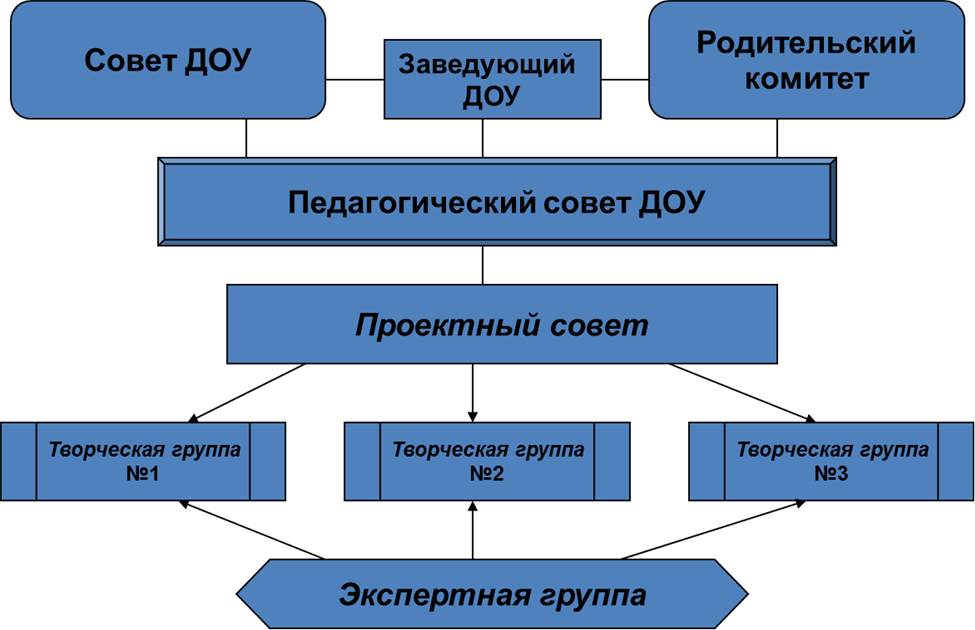 Трёхуровневая модель управления качеством включает в себя постоянные и временные функциональные (творческие) группы, состоящие из представителей разных структурных подразделений, в том числе из рядовых сотрудников и родителей. Временные группы создаются для решения конкретных задач, решение которых ограничено во времени. Функционально-целевая модель управления МБДОУ представляет демократически централизованную систему с особым характером связей между субъектами управления. Управление структурами МБДОУ происходит через взаимное планирование деятельности, взаимоконтроль, выявление проблем, поиск совместных решений. В структуре управления МБДОУ по вертикали и горизонтали выделяется такой фактор, как специализация в распределении основных функций при их одновременной интеграции в решении поставленных целей и задач, необходимый для качественного осуществления образовательного процесса. Данная модель управления определяет баланс задач для всех структурных подразделений,  соответствие иерархических уровней задач и управленческих звеньев; оптимизацию полномочий и ответственности управления.В соответствии с качествоориентированной управленческой стратегией МБДОУ и  организационной культурой выделяются следующие задачи менеджмента качества образования:1.  Мотивация персонала к активной деятельности по обеспечению требуемого качества воспитательно - образовательного процесса. 2.  Целенаправленное воздействие на деятельность сотрудников учреждения посредством стимулирования. 3. Обеспечение разработки материалов и организации механизмов внутреннего аудита и обмена информацией по вопросам менеджмента качества. 4. Внедрение механизма внутреннего аудита, через определенные интервалы времени. 5. Обмен опытом с другими педагогическими коллективами МБДОУ, методическим обеспечением и инновационными технологиями в области мониторинга качества образования. 6.   Создание информационной базы по обмену данными мониторинга. 7. Постоянное повышение результативности работы и соответствие требованием менеджмента качества. 8.   Разработка модели выпускника и определения уровня готовности к обучению в школе. 9. Повышение квалификации сотрудников МБДОУ и разработка модели личности воспитателя. 10. Определение мер по поддержанию обратной связи с потребителями (родителями и детьми) воспитательно-образовательных услуг. Целостная система менеджмента качества образования образовательного учреждения представлена в следующей схеме. 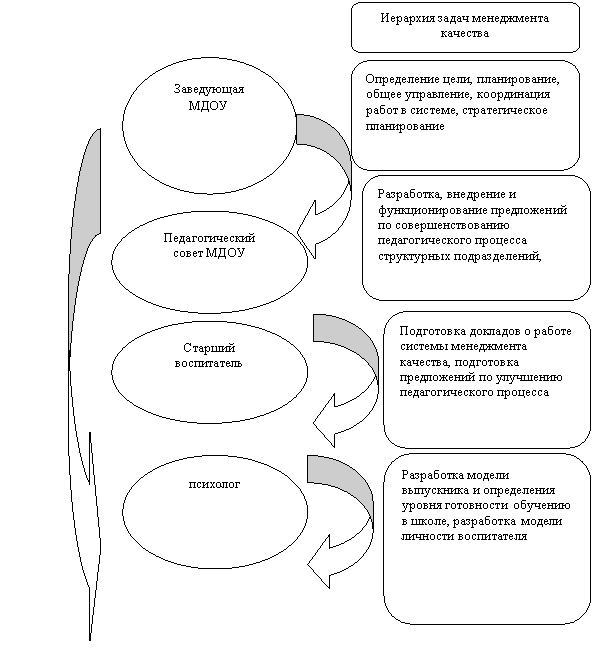 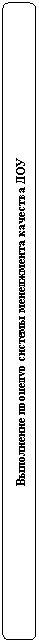 3.3.  МОДЕЛЬ СИСТЕМЫ МОНИТОРИНГА КАЧЕСТВА ОБРАЗОВАНИЯ МБДОУСистема получения точных данных о состоянии деятельности МБДОУ и принятия обоснованных решений  обеспечивается посредством мониторинга, представляющего собой систему сбора, обработки, хранения и распространения информации об образовательной системе или отдельных её элементах, которая позволяет судить о состоянии объекта в любой момент времени и прогнозировать её развитие. В обобщенном виде анализа качества дошкольного образования включает следующие элементы: изучение установленных и предполагаемых потребностей, определение качества результатов образовательного процесса в плане их соответствия этим потребностям, выявление степени влияния факторов и условий на качество результатов. Каждое дошкольное учреждение города  Ханты-Мансийска имеет  муниципальное задание на оказание муниципальной услуги «Дошкольное образование» на три  года, которое предусматривает показатели, характеризующие состав и качество оказываемой муниципальной услуги. Общие требования к деятельности по оказанию муниципальной услуги определены постановлением администрации города «Об утверждении Стандартов качества предоставления муниципальных услуг». Система оценки качества воспитательно-образовательного процесса позволяет:проследить динамику развития каждого ребёнка;оценить успешность усвоения принятой в МБДОУ образовательной программы;определить перспективы, направления работы педагогического коллектива МБДОУ.В этом отношении важным является использование современных методологические подходов к оценке качества МБДОУ(Т. И. Алиева, М. В. Крулехт, Л. А. Парамонова).1. Аксиологический подход к оценке предусматривает анализ ценностей, которые являются основанием в определении структуры и содержания системы оценки качества дошкольного образования. Степень признания самоценности личности ребенка, его права на развитие и на проявление индивидуальных способностей, создание условий для его творческой самореализации определяют оценочную шкалу данного подхода к качеству дошкольного образования в МБДОУ.2. Социокультурный подход в оценке качества образования в МБДОУ определяется характером взаимодействия детей со взрослыми, с другими детьми, с предметно-пространственной средой, с окружающим миром в целом. В данной связи, дошкольное образование должно соответствовать следующим требованиям:формирование личности ребенка в контексте общечеловеческой культуры с учетом конкретных культурных условий жизнедеятельности человекаопределение содержания дошкольного образования на уровне содержания (основ) современной мировой культуры;организация взаимодействия ребенка с миром Культуры на всех уровнях (мировая, национальная, местная), а также в рамках всех возрастных субкультур (сверстники, старшие, младшие).3. Компетентностный подход фиксирует степень готовности дошкольников к включению в новую – школьную жизнь. При оценке качества образования осуществляется выявление степени овладения компетентностями при непосредственном наблюдении за поведением детей. При этом необходимо учитывать структурную характеристику личности ребенка, включающую разные виды компетентности (интеллектуальную, языковую, социальную и физическую), а также способы поведения (произвольность, самостоятельность, инициативность, креативность, способность к выбору) и его отношение к самому себе (образ самого себя, уровень самооценки, наличие или отсутствие чувства собственного достоинства).Комплексное применение охарактеризованных подходов делает проблему оценивания и измерения развития ребенка принципиально разрешимой и позволяет привлекать родителей (не специалистов) к оценке качества МБДОУ как независимых субъектов оценки.Таким образом, методологическую базу измерения качества дошкольного образования составляет положение о том, что оно не сводится к диагностике детей, а предусматривает оценку степени эффективности достижения дошкольным учреждением запланированных результатов в целом. В этом случае достижения развития детей, определяются только на основе качественных характеристик. Анализируются характеристики с помощью показателей, определяющих наиболее существенные стороны физического, социального, познавательного и эстетического развития ребёнка при его переходе к новому возрастному этапу.На основании обобщения различных подходов можно сформулировать принципы мониторинга качества образования (МКО), определить его условия организации в МБДОУ.Принципы МКО: компетентности и научности, непрерывности и актульности, прогностичности, коллегиальности и междисциплинарности, гуманизации, унифицированности информациидинамичности и обратной связиоптимальность и всесторонность объектовК методам мониторинга качества образования в МБДОУ относятся:изучение продуктов детской деятельности;игровые тестовые задания;проведение контрольно – оценочных занятий;собеседования с педагогами, родителями и детьми;анкетирование;анализ документации, хронометраж режима и др.Мониторинг качества образования, как качествоорганизующая технология, включает в себя следующийалгоритм действий:выработку критериев оценки качества образовательного процесса и показателей, обеспечивающих формирование целостного представления об ожидаемом состоянии объекта;определение и обоснование объектов мониторинга и соответствующих методов мониторингаорганизацию процесса мониторинга объектов в соответствии с выбранными методами и критериями оценки качества образования;структурирование, систематизация, анализ полученных эмпирических данных;презентация результатов, их коллегиальная оценка и интерпретация, соотнесение с данными предшествующих мониторингов, прогнозирование перспективы;принятие необходимых управленческих и других действий по корректировки необходимого результата.Исходя из ряда общеметодологических принципов квалиметрии, выделяются следующие объекты мониторинга и общие критерии качества образования в МБДОУ: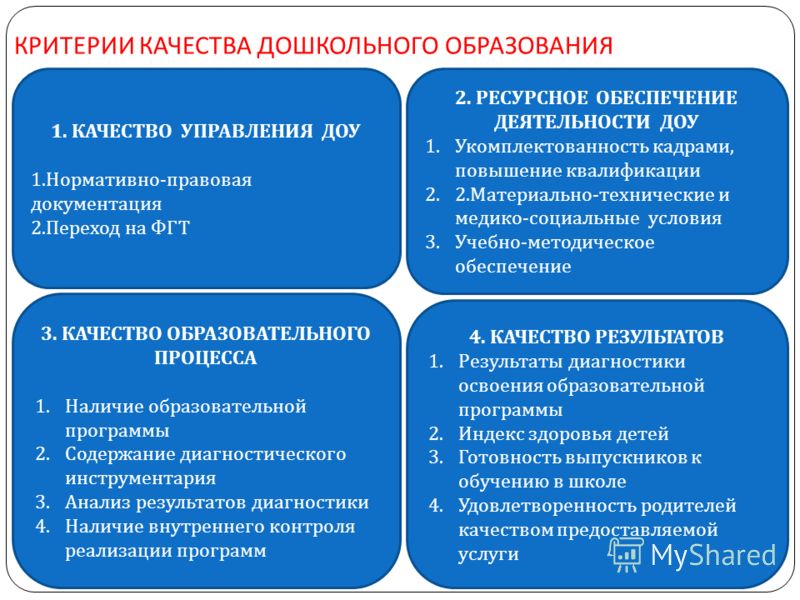 Обобщенно система критериев и показателей оценки качества образования в МБДОУ в соответствии с технологией управления качества образования выглядит следующим образом:На современном этапе оптимальным для нашего МБДОУ является  выделение системы мониторинга качества образования состоящего из семи блоков:Соответствие структуры и содержания ООП ДО учреждения ФГОС.Анализ системы повышения квалификации педагогических кадров.Анализ достижения детьми планируемых результатов освоения ОП ДО.Анализ системы воспитательно-образовательной деятельности и организации образовательного процесса в МБДОУ.Анализ контрольно-аналитической деятельности  в МБДОУ.Анализ системы социально-психолого-педагогического и физкультурно-оздоровительного обеспечения образовательного процесса.Анализ развивающей среды и ресурсного обеспечения качества образования в МБДОУ.Каждый из семи блоков мониторинга включает в себя систему показателей/критериев оценки качества образования в МБДОУ (Приложение 6.2.) По каждому из семи блоков информации составляются технологические карты для сбора, анализа информации и принятия управленческого решения, в каждом из которых определено содержание информации, кто, когда её собирает и где она используется.При этом всю информацию можно разделить на два вида: Оперативная информация имеет своей целью выявить едва наметившиеся отклонения в управлении, например, в образовательном процессе. Это те данные, которые нужны руководителю, чтобы оценить работу учреждения за день, неделю, месяц, полугодие. Стратегическая информация – это данные об итогах учебного года, аттестации педагогических кадров, лицензировании и аккредитации всего дошкольного учреждения, о выполнении программы развития, приказов, инструкций и др.,  а, иначе говоря, провести мониторинг качества образования.3.4.  МОДЕЛЬ РЕЗУЛЬТАТОВ КАЧЕСТВА ОБРАЗОВАНИЯ И РЕЖИМА РАЗВИТИЯ МБДОУ1. Модель МБДОУ как развивающейся,открытой системыповышено качество и доступность дошкольного образования для детей из разных социальных групп и слоев населения, независимо от места жительства и доходов родителей;сформирован образ дошкольного детства как главного ресурс развития всех сфер жизнедеятельности ребенка и его будущего;осуществятся институциональные преобразования системы дошкольного образования на основе типового и видового многообразия учреждений;гибкость и многофункциональность структуры дошкольного образования обеспечивается оптимальным взаимодействием различных сфер жизнедеятельности;создано единое образовательное пространство гармоничного вхождения ребенка в социум и культуру (национальную и мировую);содержание, современные технологии и модели инновационной образовательной инфраструктуры обеспечивают полноценное личностное развитие ребенка, оптимизируют преемственность дошкольного и начального общего образования;определены новые подходы к экономическому обеспечению развития инновационной системы дошкольного образования;оптимизировано нормативно-правовое регулирование инновационным преобразованием системы дошкольного образования;на основе компетентностного подхода сформирована система мониторинга оценки качества инновационной деятельности специалиста и гибкая система профилей его подготовки и переподготовки;создана общественно-государственная система управления качеством дошкольного образования.2. Модель качества образования МБДОУэффективно реализуется основная общеобразовательная программа дошкольного образования детей дошкольного возраста, обеспечивающая условия для развития способностей ребенка, приобщения его к основам здорового образа жизни, формирования интегративных качеств личности, обогащенния физического, познавательного, социального, эстетического и речевого развития;обеспечивается преемственность дошкольного образования и начальной ступени школьного образования, преемственности дошкольного, дополнительного и семейного образования, обеспечивается интеграция всех служб детского сада в вопросах развития детей;создана личностно-ориентированная система образования и организационная культура управления МБДОУ, характеризующаяся мобильностью, гибкостью, вариативностью, индивидуализированностью подходов, результатом которых является максимальное раскрытие каждого педагога, родителя, ребенка как неповторимой индивидуальности;сформирована функционально-целевая система управления МБДОУ опирающейся на четкое распределение и согласование компетенций и полномочий, функций и ответственности всех субъектов образовательного процесса;создана интегральная модель управления и развития качествообразующего процесса в МБДОУ, включающая:  проектирование качества, системукачествообеспечивающих мер, мониторинг, а так же реализация этого процесса по пяти направлениям:  администрация и менеджмент, педагоги и педагогический процесс, воспитанники и их родители, предметно-развивающая среда, образовательная развивающая среда.расширено участие коллектива, родительского актива и представителей социума в выработке, принятии и реализации правовых и управленческих решений относительно деятельности учреждения,увеличена значимость роли самоуправления;повышена конкурентоспособность образовательного учреждения путем включения в педагогический процесс новых форм дошкольного образования, а также расширения сферы образовательных услуг, предоставляемых воспитанникам и неорганизованным детям.усилена роль комплексного психолого-медико-педагогического сопровождения всех субъектов образовательного процесса;создано информационное образовательное пространство,на основе модернизации ИТ и использование информационных технологий, обеспечивающее мобильную профессиональное партнерство и коммуникацию внутри и вне дошкольного учреждения,  обеспечены кадровые, нормативно-правовые, финансово-экономические и материально-технические условия обеспечения развития новых форм дошкольного образования и видов дополнительного образования;модернизирована предметно-развивающая среда, соответствующая федеральным государственным требованиям и обеспечивающая личностно-ориентированный подход к образовательному процессу.3. Эталонная модель выпускника дошкольного учрежденияКомплекс предполагаемых интегрированных качеств выпускника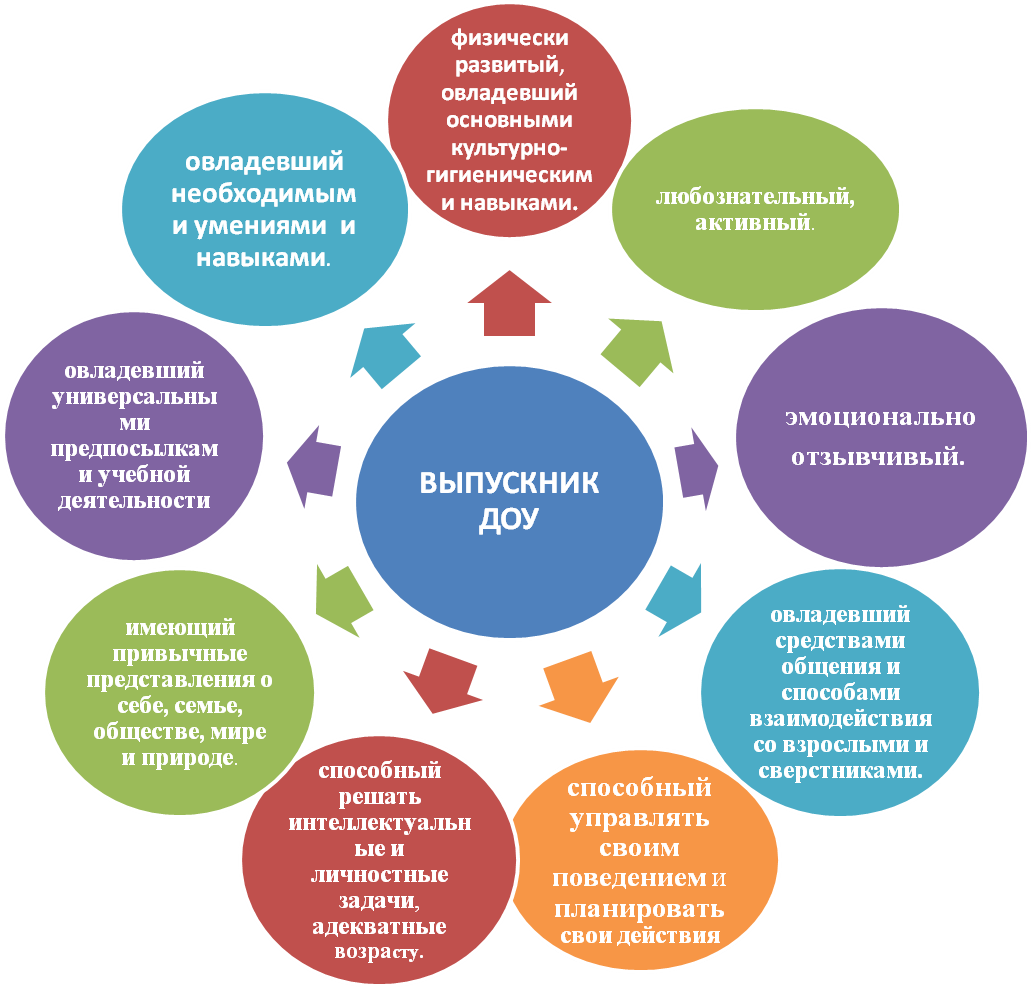 Данная модель являет собой взаимодействие четырех основных блоков: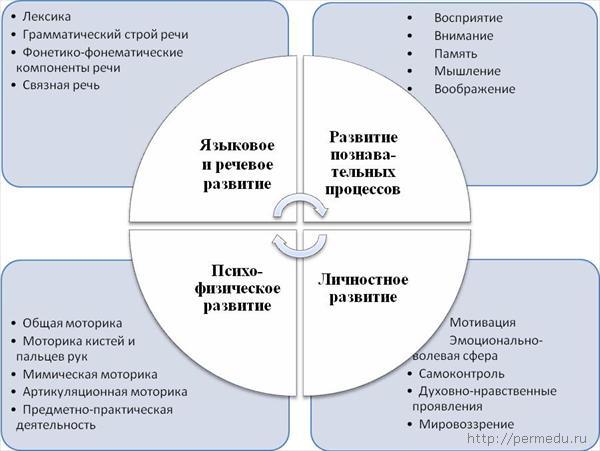 4. Модель педагога   детского сада (как желаемый результат)Все четыре модели – МБДОУ в целом, педагога, ребенка-выпускника – отражают приоритеты в развитии учреждения как открытой и динамичной системы, показывают основные характеристики желаемого будущего; в контексте определяемой миссии, целей, задач МБДОУ, философии его развития в целом.4. СТРАТЕГИЧЕСКИЙ УРОВЕНЬ ПРОГРАММЫ РАЗВИТИЯПрограммный уровень развития дошкольного учреждения связан с постановкой конкретных задач, отражающих актуальные проблемы и аспекты по реализации МБДОУ своей миссии, цели, учетом внешних и внутренних факторов повышающих качества образования, и прежде всего требований ФГОС. Данные задачи формулируются в конкретной программе развития на определенный срок с указанием этапов, механизмов и конкретных мероприятий по ее реализации. 4.1. СТРАТЕГИЧЕСКИЕ ЦЕЛИ И ЗАДАЧИ ПРОГРАММЫ РАЗВИТИЯ на 2014-2019 гг.Стратегическая цель программы развития на 2014-2019 гг.: построение инновационной модели образовательного пространства дошкольного образовательного учреждения, обеспечивающей доступность и новое качество образования в МБДОУ, способствующих полноценному развитию и социализации дошкольника, обеспечивающих равные стартовые возможности и успешный переход  ребенка к обучению в общеобразовательное учреждение.Стратегические задачи программы развития учреждения на 2014-2019 гг.:Совершенствовать систему управления МБДОУ №17 «Незнайка»,в условиях его деятельности в режиме развития, через внедрение системы менеджмента качества образования, современных инновационных  технологий.Обеспечить условия для развития кадрового потенциала, профессионального роста и саморазвития, поддержки и развитие инновационной и проектной педагогической деятельности в дошкольном учреждении.Предоставить широкий спектр качественных образовательных услуг в соответствии с требованиями ФГОС ДО, освоить и внедритьинновационные технологий, проекты и программы воспитания и образования дошкольников, способствующее самореализации ребёнка в разных видах деятельности, развития его индивидуальности.Усовершенствовать систему здоровьесберегающей деятельности учреждения, с учетом индивидуальных особенностей дошкольников, организация полноценного коррекционно-абилитационного и логопедического сопровождения образовательного процесса.Обеспечить многообразие форм взаимодействия педагогов и родителей, эффективного партнерства со школой  по вопросам обеспечения качества образования, его контроля, консультативной помощи, адаптации воспитанников к меняющимся условиям жизни, с учетом их образовательных потребностей и индивидуальных способностей.Усовершенствовать инфраструктуру МБДОУ №17 «Незнайка» путем модернизации материально-технической базы и предметно-развивающей среды, использования средств информатизации, обеспечивающих качество и безопасность образовательного процесса, функционирование МБДОУ в режиме развития в целом. 4.2. СТРУКТУРА И УПРАВЛЕНИЕ РЕАЛИЗАЦИИ ПРОГРАММЫ РАЗВИТИЯ на 2014-2019 гг.Структура реализации Программы (ПР) включает в себя следующие элементы:Структура управления реализации программы включает в себя следующих субъектов:Координатор:обеспечивает в ходе реализации  Программы  координацию деятельности исполнителей, ответственных за реализацию программных мероприятий (заведующий, Наблюдательный совет) и контролирует их исполнение (заведующий, методический совет);подготавливает ежегодно в установленном порядке предложения по уточнению перечня программных мероприятий (заведующий, методический совет), уточняет затраты по программным мероприятиям, выносит рекомендации по формированию сводной бюджетной заявки на очередной финансовый год (Наблюдательный совет);разрабатывает в пределах своих полномочий проекты нормативных правовых актов, необходимых для реализации  Программы (заведующий, методический совет);подготавливает ежегодно отчёт о ходе реализации  Программы (заведующий, методический совет, Наблюдательный совет);ежегодно проводит оценку эффективности её реализации (заведующий), информацию о результатах оценки эффективности реализации  Программы  за прошедший финансовый год доводит до участников образовательного процесса не позднее 1 июня  следующего года (заведующий, Наблюдательный совет). выносит на рассмотрение аппаратного совещания при заведующем вопросы о ходе выполнения программных мероприятий и целевом использовании средств бюджета, направляемых на реализацию  Программы (заведующий); несет ответственность за своевременную и качественную подготовку и реализацию  Программы (заведующий), обеспечивает эффективное использование средств, выделяемых на ее реализацию (Наблюдательный совет).Организационно-методическое и информационноесопровождениеПрограммы  осуществляется методическим советом МБДОУ№17 «Незнайка».Методическая служба в пределах своих полномочий: проводит мониторинг результатов реализации программных мероприятий;организует размещение на сайте МБДОУ№17 «Незнайка» информации о ходе и результатах реализации  Программы;подготавливает предложения и участвует в уточнении целевых показателей реализации программных мероприятий;несет ответственность за своевременную и качественную подготовку и реализацию программных мероприятий, обеспечивает эффективное использование средств, выделяемых на их реализацию;обеспечивает организационно-техническое и экспертное сопровождение реализации программных мероприятий.Соисполнителями  Программы  являются участники образовательного процесса. Участники образовательного процесса в пределах своих полномочий:участвуют в реализации мероприятий  Программы;несут ответственность за своевременную и качественную подготовку и реализацию программных мероприятий, обеспечивают эффективное использование средств, выделяемых на их реализацию, осуществляют финансовую отчетность;осуществляют самоанализ результативности участия в реализации программных мероприятий.4.3. ЭТАПЫ РЕАЛИЗАЦИИ ПРОГРАММЫ РАЗВИТИЯПЕРВЫЙ ЭТАП (2013-2014 г.) - «ОРГАНИЗАЦИОННО-ПРОГНОСТИЧЕСКИЙ»:предполагает создание условий для реализации программы. Анализ комплекса условий, имеющихся в МБДОУ для поэтапного перехода МБДОУ в режим развития. Выявление проблемных зон и «точек развития». Разработка целевых проектов в качестве механизмов перехода к новому состоянию дошкольного образовательного учреждения. ВТОРОЙ ЭТАП (2014-2018г.г.) – «ДЕЯТЕЛЬНОСТНЫЙ»:направлен на преобразование существующей системы, переход учреждения в проектный режим работы. Формирование и апробирование инновационной модели образовательного пространства, обеспечивающей новое содержание и качество дошкольного образования.ТРЕТИЙ ЭТАП (2018-2019г.) - АНАЛИТИКО-РЕФЛЕКСИВНЫЙ:связан с мониторингом эффективности реализации программы, аналитической оценки качественных и количественных изменений, произошедших в учреждении, транслирование передового опыта работы. Оценка эффективности и совершенствование инновационной модели образовательного пространства, обеспечивающей доступность и новое качество образования, внедрение,  совершенствование и распространение перспективного опыта. 4.4.ПЛАН РЕАЛИЗАЦИИ ПРОГРАММЫ РАЗВИТИЯМБДОУСТРАТЕГИЧЕСКАЯ ЗАДАЧА №1:СОВЕРШЕНСТВОВАНИЕ СИСТЕМЫ УПРАВЛЕНИЯ МБДОУ,В УСЛОВИЯХ ЕГО ДЕЯТЕЛЬНОСТИ В РЕЖИМЕ РАЗВИТИЯ, ЧЕРЕЗ ВНЕДРЕНИЕ СИСТЕМЫ МЕНЕДЖМЕНТА КАЧЕСТВА ОБРАЗОВАНИЯ, СОВРЕМЕННЫХ ИННОВАЦИОННЫХ  ТЕХНОЛОГИЙСТРАТЕГИЧЕСКАЯ ЗАДАЧА № 2:ОБЕСПЕЧЕНИЕ УСЛОВИЙ ДЛЯ РАЗВИТИЯ КАДРОВОГО ПОТЕНЦИАЛА, ПРОФЕССИОНАЛЬНОГО РОСТА И САМОРАЗВИТИЯ, ПОДДЕРЖКИ И РАЗВИТИЯ ИННОВАЦИОННОЙ И ПРОЕКТНОЙ ПЕДАГОГИЧЕСКОЙ ДЕЯТЕЛЬНОСТИ В МБДОУСТРАТЕГИЧЕСКАЯ ЗАДАЧА № 3:ПРЕДОСТАВЛЕНИЕ ШИРОКОГО СПЕКТРА КАЧЕСТВЕННЫХ ОБРАЗОВАТЕЛЬНЫХ УСЛУГ В СООТВЕТСТВИИ С ТРЕБОВАНИЯМИ ФГОС ДО, ОСВОЕНИЯ И ВНЕДРЕНИЯ ИННОВАЦИОННЫХ ТЕХНОЛОГИЙ ВОСПИТАНИЯ И ОБРАЗОВАНИЯ ДОШКОЛЬНИКОВ В МБДОУ, СПОСОБСТВУЮЩЕЙ САМОРЕАЛИЗАЦИИ РЕБЁНКА В РАЗНЫХ ВИДАХ ДЕЯТЕЛЬНОСТИ, РАЗВИТИЯ ЕГО ИНДИВИДУАЛЬНОСТИСТРАТЕГИЧЕСКАЯ ЗАДАЧА № 4:СОВЕРШЕНСТВОВАНИЕ СИСТЕМЫ ЗДОРОВЬЕСБЕРЕГАЮЩЕЙ ДЕЯТЕЛЬНОСТИ МБДОУ, С УЧЕТОМ ИНДИВИДУАЛЬНЫХ ОСОБЕННОСТЕЙ ДОШКОЛЬНИКОВ, ОРГАНИЗАЦИЯ ПОЛНОЦЕННОГО КОРРЕКЦИОННО-АБИЛИТАЦИОННОГО И ЛОГОПЕДИЧЕСКОГО СОПРОВОЖДЕНИЯ ОБРАЗОВАТЕЛЬНОГО ПРОЦЕССАСТРАТЕГИЧЕСКАЯ ЗАДАЧА № 5:ОБЕСПЕЧЕНИЕ МНОГООБРАЗИЯ ФОРМ ВЗАИМОДЕЙСТВИЯ ПЕДАГОГОВ И РОДИТЕЛЕЙ, ЭФФЕКТИВНОГО ПАРТНЕРСТВА МБДОУ СО ШКОЛОЙ ПО ВОПРОСАМ ОБЕСПЕЧЕНИЯ КАЧЕСТВА ОБРАЗОВАНИЯ, ЕГО КОНТРОЛЯ, КОНСУЛЬТАТИВНОЙ ПОМОЩИ, АДАПТАЦИИ ВОСПИТАННИКОВ К МЕНЯЮЩИМСЯ УСЛОВИЯМ ЖИЗНИ, С УЧЕТОМ ИХ ОБРАЗОВАТЕЛЬНЫХ ПОТРЕБНОСТЕЙ И ИНДИВИДУАЛЬНЫХ ОСОБНОСТЕЙСТРАТЕГИЧЕСКАЯ ЗАДАЧА № 6:СОВЕРШЕНСТВОВАНИЕ ИНФРАСТРУКТУРЫ МБДОУ ПУТЕМ МОДЕРНИЗАЦИИ МАТЕРИАЛЬНО-ТЕХНИЧЕСКОЙ БАЗЫ И ПРЕДМЕТНО-РАЗВИВАЮЩЕЙ СРЕДЫ, ИСПОЛЬЗОВАНИЯ СРЕДСТВ ИНФОРМАТИЗАЦИИ, ОБЕСПЕЧИВАЮЩИХ КАЧЕСТВО И БЕЗОПАСНОСТЬ ОБРАЗОВАТЕЛЬНОГО ПРОЦЕССА, ФУНКЦИОНИРОВАНИЕМБДОУ В РЕЖИМЕ РАЗВИТИЯ В ЦЕЛОМОсновные мероприятия и показатели эффективности реализации программы развития на 2014-2019 гг. (Приложение 3)Смета основных расходов реализации программы развитияна 2014-2019 гг.(Приложение 4)4.5. МОНИТОРИНГ РЕАЛИЗАЦИИ ПРОГРАММЫ РАЗВИТИЯ на 2014-2019 гг.Система организации контроля выполнения Программы развития включает в себя:Отражение Плана мероприятий контроля в годовом плане МБДОУ№17 «Незнайка», в тематике педагогических советовОформление Отчетов о мероприятиях по реализации Программы и результатах внедрения в наглядной форме;Отчет администрации перед Педагогическим советом, родительским комитетом, общим родительским собранием;Участие в экспертизе образовательной деятельности, самоэкспертиза, привлечение внешних экспертов; Участие в городских, региональных, федеральных семинарах, конференциях. Мероприятия по реализации Программы являются основой годового плана работы. Информация о ходе реализации Программы в целом и целевых проектов ежегодно представляется на  педсовете и на сайте МБДОУ№17 «Незнайка».Публикации на сайте МБДОУ, в СМИ.4.6. ОЖИДАЕМЫЕ РЕЗУЛЬТАТЫ РЕАЛИЗАЦИИ ПРОГРАММЫ РАЗВИТИЯ на 2014-2019 гг.Оценка результатов и показателей выполнения основных мероприятий Программы, их эффективности осуществляется в порядке, установленном действующим законодательством. Ожидаемые общие результаты реализации программы развития:Расширено участие общественности в управлении дошкольным учреждением за счет организации и стабильного функционирования в детском саду управляющего совета.Педагогический составстабилен,обеспечена 100% укомплектованность штатов.  Достигнут такой уровень профессиональной компетентности персонала учреждения, который  позволит осуществлять квалифицированное психолого-медико-педагогическое сопровождение каждого субъекта образовательного процесса.Разработана концепция, стратегическая цель, основные задачи и принципы построения образовательного пространства МБДОУ в режиме развития как  единого информационно-смыслового пространства всех субъектов образовательного процесса МБДОУ №17 «Незнайка».Разработана и принята педагогическая модель выпускника МБДОУ №17 «Незнайка» в соответствии с федеральными государственными требованиямик выпускнику дошкольного образовательного учреждения, включающая комплекс показателей по линиям развития.Разработано обновленное содержание образования в соответствии с федеральными государственными требованиями к структуре основной общеобразовательной программы  дошкольного образования и утвержденной программой развития на данный период.Обеспечены равные стартовые возможности дошкольникам с разным уровнем физического и психического развития: разработаны и реализованы дифференцированные  коррекционныеи аббилитационныепрограммы, для детей с особыми образовательными потребностями; высок процент выпускников МБДОУ№17 «Незнайка», успешно прошедших адаптацию в первом классе школы.Созданасистема комплексногомедико-социо- психолого-педагогического сопровождения образовательного процесса обеспечивающего комфортную и эффективную воспитательно-образовательную среду в МБДОУ№17 «Незнайка»Обеспечена доступность дошкольного образования широким слоям заинтересованного населения за счет внедрения в педагогический процесс новых форм дошкольного образования, расширен спектр дополнительных образовательных услуг для разных категорий заинтересованного населения; В педагогическойдеятельности реализуются инновационные технологий, модернизированоинформационное обеспечение образовательного процесса; педагогиучреждения участвуютв разработке и реализации проектов разного уровня, профессиональных конкурсах.Снижена заболеваемость воспитанников, благодаря проектированию и реализации комплексной оздоровительной программы «Здоровье», проводится регулярные профилактические мероприятия с детьми, родителями и педагогами.Созданы условия и проведена пробная реализация региональной образовательной программы «Югорский трамплин» на территории  МБДОУ №17 «Незнайка»Разработана и внедрена система мотивации продуктивной инновационной деятельности педагогического коллектива посредством создания мотивирующей среды МБДОУ№17 «Незнайка» в двух направлениях: организации оптимальных условий труда и внедрения системы стимулирования работников учреждения, активно участвующих в реализации Программы развития и в инновационной деятельности. Стабильно функционирует система межведомственного взаимодействия с целью повышения качества образования, обеспечения внедрения инноваций из разных областей науки и практики в образовательный процесс детского сада, через участие специалистов учреждений образования, здравоохранения, культуры и спорта в реализации основных направлений программ «Управленческая система», «Педагогическая среда», «Образовательная среда», «Медико-психолого-педагогическое обеспечение», «Семья-МБДОУ-Школа»,«Система ресурсообеспечения».Оптимизировано функционирование действующей смешанной экономической модели учреждения за счет повышения эффективности использования бюджетных и внебюджетных средств  (рост доли доходов от оказания платных дополнительных образовательных услуг, спонсорских и благотворительных поступлений в общем объеме финансовых поступлений (10%).Осуществляется модернизация учебно-материальной базы по трем направлениям (создание учебно-предметных сред, зонирование групповых комнат, модернизация и развитие средств обучения), способствующая вариативности, интеграции образовательных областей, саморазвитию и самореализации ребенка и обеспечивающая эффективную организацию совместной и самостоятельной деятельности, общения воспитанников и педагогов в образовательном пространстве. Разработаны технологии поиска ивнедрения ресурсов, создана соответствующая образовательная среды и материально-техническая база в соответствии с требованиями СаНПиН, ООП ДО, программы развития МБДОУ №17 «Незнайка».. ПРИЛОЖЕНИЯПриложение 5.1.5.1. ЦЕЛИ, ЗАДАЧИ И ФУНКЦИИ ОСНОВНЫХ СТРУКТУРНЫХ ЕДИНИЦ СИСТЕМЫ УПРАВЛЕНИЯ МБДОУПриложение 5.2. СИСТЕМА ПОКАЗАТЕЛЕЙ/КРИТЕРИЕВ ОЦЕНКИ КАЧЕСТВА ОБРАЗОВАНИЯ В МБДОУБлок 1. Соответствие структуры и содержания ООП ДО учреждения ФГОС :В УставеМБДОУ – цель образовательного процесса, тип и вид реализуемой программы.Порядок разработки ООП ДО МБДОУ:Протокол педсовета о создании рабочей группы по созданию ООПДО МБДОУ и о принятии положения о рабочей группе.Приказ заведующего о создании рабочей группыПлан работы рабочей группыПротоколы заседаний рабочей группыПротокол педсовета о принятии ООПДО МБДОУ.Приказ заведующей о принятии ООПДО МБДОУ.     3. Соответствие ООПДО МБДОУ ФГОС (раздел «Требования к структуре…»)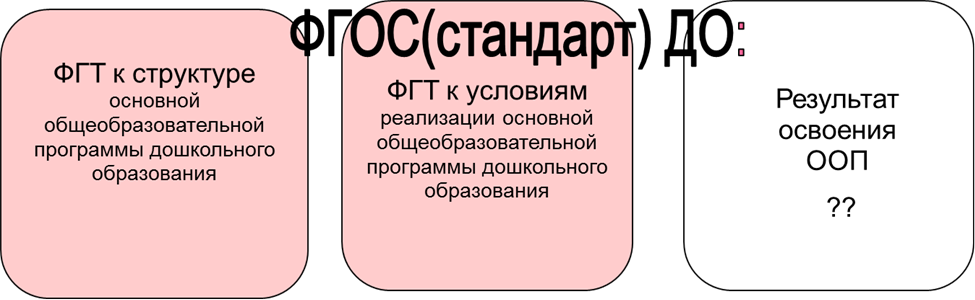 Блок 2. Анализ системы повышения квалификации педагогических кадров:Справка по курсам повышения квалификации с указанием КПК за 5 лет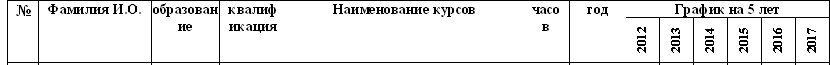 Документы. Подтверждающие прохождение КПК (дипломы, сертификаты…)Документы, подтверждающие подбор и расстановку кадров (штатное расписание, должностные инструкции)Документы о наличии профессионального образования педагогических кадровДокументы по аттестации педагогических кадров Блок 3. Анализ системы мониторинга достижения планируемых результатов освоения воспитанниками образовательных программОписание технологии проведения мониторинга и взаимодействия педагогов МБДОУКритерии /показатели уровня развития интегративных качеств (по группам)  в соответствии с реализуемой программойКритерии /показатели уровня овладения необходимыми умениями и навыками по образовательным областям (по группам)  в соответствии с реализуемой программойИнструментарий для проведения процедуры мониторинга (перечень и краткое описание  методик) – по каждой группеТаблицы/формы для фиксации результатов мониторингаИндивидуальные листы сопровождения воспитанников (всех или группы риска)Аналитические справки по результатам мониторинга (выводы по промежуточным результатам)Блок 4. Анализ системы, отражающей воспитательно-образовательную деятельность в МБДОУСистема образовательной деятельности на учебный годРежимы пребывания воспитанников (на теплый период, на холодный, на период адаптации – в яслях…)Расписание занятийОбразовательная нагрузка (по группам)Наличие условий для решения запланированных воспитательных и образовательных задачДокументы, подтверждающие реализацию ООПДО МБДОУ – годовой план за два года, план воспитателей календарный и комплексно-тематический, протоколы педсоветов за два годаБлок 5. Анализ управленческой  и контрольно-аналитической деятельности  по обеспечению качества образования в МБДОУПриказ заведующего о проведении контрольно-аналитической деятельности в МБДОУПоложение о контроле МБДОУПлан контрольно-аналитической деятельности на год (по видам контроля) в соответствии с годовым планомСправки по результатам контроляДокументы по проведению тематических контролей (по темам педсоветов и итоговый в соответствии с годовым планом) – план контроля, аналитические справки по результатам контроляСформированность организационной культуры характеризующейся человекоцентризмом и ориентированным на создание условий (образовательной среды) для полноценного развития ребенка (что связано с сохранением самоценности дошкольного детства) и самореализации педагога.Обеспечения открытости и доступности информации об учреждении на официальном сайте в сети «Интернет».Блок 6. Анализ системы социально-психолого-педагогического и физкультурно-оздоровительного обеспечения образовательного процессаОписание технологии проведения мониторинга и взаимодействия специалистов МБДОУКритерии /показатели уровня развития интегративных качеств (по группам)  в соответствии с реализуемой программойКритерии /показатели уровня овладения необходимыми умениями и навыками по образовательным областям (по группам)  в соответствии с реализуемой программойИнструментарий для проведения процедуры мониторинга (перечень и краткое описание  методик) – по каждой группеТаблицы/формы для фиксации результатов мониторингаИндивидуальные листы сопровождения воспитанников (всех или группы риска)Аналитические справки по результатам мониторинга (выводы по промежуточным результатам)Блок 7. Анализ развивающей среды и ресурсного обеспечения качества образования в МБДОУДоступность и безопасность для воспитанников предметно-развивающей среды  обеспечивающий все основные виды деятельности Создание условий для творческого духовного развития и возможностей получать из организованной среды информацию необходимую для деятельности,Соответствие предметно – развивающей среды возможностям ребенка при переходе к следующему этапу развития,Обогащение среды природными, социокультурными средствами для успешной образовательной деятельности,Создание функционального комфорта, т.е. оптимального состояния ребенка в процессе активной деятельности, проявляющегося в положительных эмоциях.Приложение 5. 3.ОСНОВНЫЕ МЕРОПРИЯТИЯ И ПОКАЗАТЕЛИ ЭФФЕКТИВНОСТИ РЕАЛИЗАЦИИ ПРОГРАММЫ РАЗВИТИЯ СТРАТЕГИЧЕСКАЯ ЗАДАЧА №1:СОВЕРШЕНСТВОВАНИЕ СИСТЕМЫ УПРАВЛЕНИЯ МБДОУВ УСЛОВИЯХ ЕГО ДЕЯТЕЛЬНОСТИ В РЕЖИМЕ РАЗВИТИЯ, ЧЕРЕЗ ВНЕДРЕНИЕ СИСТЕМЫ МЕНЕДЖМЕНТА КАЧЕСТВА ОБРАЗОВАНИЯ И СОВРЕМЕННЫХ ИННОВАЦИОННЫХ  ТЕХНОЛОГИЙ.СТРАТЕГИЧЕСКАЯ ЗАДАЧА № 2:ОБЕСПЕЧЕНИЕ УСЛОВИЙ ДЛЯ РАЗВИТИЯ КАДРОВОГО ПОТЕНЦИАЛА, ПРОФЕССИОНАЛЬНОГО РОСТА И САМОРАЗВИТИЯ, ПОДДЕРЖКИ И РАЗВИТИЯ ИННОВАЦИОННОЙ И ПРОЕКТНОЙ ПЕДАГОГИЧЕСКОЙ ДЕЯТЕЛЬНОСТИ В МБДОУСТРАТЕГИЧЕСКАЯ ЗАДАЧА № 3:ПРЕДОСТАВЛЕНИЕ ШИРОКОГО СПЕКТРА КАЧЕСТВЕННЫХ ОБРАЗОВАТЕЛЬНЫХ УСЛУГ В СООТВЕТСТВИИ С ТРЕБОВАНИЯМИ ФГОС ДО, ОСВОЕНИЯ И ВНЕДРЕНИЯ ИННОВАЦИОННЫХ ТЕХНОЛОГИЙ ВОСПИТАНИЯ И ОБРАЗОВАНИЯ ДОШКОЛЬНИКОВ В МБДОУ, СПОСОБСТВУЮЩЕЙ САМОРЕАЛИЗАЦИИ РЕБЁНКА В РАЗНЫХ ВИДАХ ДЕЯТЕЛЬНОСТИ, РАЗВИТИЯ ЕГО ИНДИВИДУАЛЬНОСТИ СТРАТЕГИЧЕСКАЯ ЗАДАЧА №4:СОВЕРШЕНСТВОВАНИЕ СИСТЕМЫ ЗДОРОВЬЕСБЕРЕГАЮЩЕЙ ДЕЯТЕЛЬНОСТИ МБДОУ, С УЧЕТОМ ИНДИВИДУАЛЬНЫХ ОСОБЕННОСТЕЙ ДОШКОЛЬНИКОВ, ОРГАНИЗАЦИЯ ПОЛНОЦЕННОГО КОРРЕКЦИОННО-АБИЛИТАЦИОННОГО И ЛОГОПЕДИЧЕСКОГО СОПРОВОЖДЕНИЯ ОБРАЗОВАТЕЛЬНОГО ПРОЦЕССА  СТРАТЕГИЧЕСКАЯ ЗАДАЧА № 5:ОБЕСПЕЧЕНИЕ МНОГООБРАЗИЯ ФОРМ ВЗАИМОДЕЙСТВИЯ ПЕДАГОГОВ И РОДИТЕЛЕЙ, ЭФФЕКТИВНОГО ПАРТНЕРСТВА МБДОУ СО ШКОЛОЙ ПО ВОПРОСАМ ОБЕСПЕЧЕНИЯ КАЧЕСТВА ОБРАЗОВАНИЯ, ЕГО КОНТРОЛЯ, КОНСУЛЬТАТИВНОЙ ПОМОЩИ, АДАПТАЦИИ ВОСПИТАННИКОВ К МЕНЯЮЩИМСЯ УСЛОВИЯМ ЖИЗНИ, С УЧЕТОМ ИХ ОБРАЗОВАТЕЛЬНЫХ ПОТРЕБНОСТЕЙ И ИНДИВИДУАЛЬНЫХ ОСОБНОСТЕЙСТРАТЕГИЧЕСКАЯ ЗАДАЧА № 6:СОВЕРШЕНСТВОВАНИЕ ИНФРАСТРУКТУРЫ МБДОУ ПУТЕМ МОДЕРНИЗАЦИИ МАТЕРИАЛЬНО-ТЕХНИЧЕСКОЙ БАЗЫ И ПРЕДМЕТНО-РАЗВИВАЮЩЕЙ СРЕДЫ, ИСПОЛЬЗОВАНИЯ СРЕДСТВ ИНФОРМАТИЗАЦИИ, ОБЕСПЕЧИВАЮЩИХ КАЧЕСТВО И БЕЗОПАСНОСТЬ ОБРАЗОВАТЕЛЬНОГО ПРОЦЕССА, ФУНКЦИОНИРОВАНИЕ МБДОУ В РЕЖИМЕ РАЗВИТИЯ В ЦЕЛОМПриложение 5. 4. СМЕТА ОСНОВНЫХ РАСХОДОВ РЕАЛИЗАЦИИ ПРОГРАММЫ РАЗВИТИЯОбразованиеКоличество педагоговКоличество педагоговКоличество педагоговОбразование2013-2014 год2013-2014 годВсего педагоговВысшая категория 3%371 категория10%372 категория4%37Без категории20%37№ п/пФамилия, имя, отчествоДолжность Тема самообразованияСрокПрактический выход1.Горшкова Ирина АлександровнаПедагог дополнительного образования«Формирование творческих способностей дошкольников средствами нетрадиционных техник рисования»2012 – 2015гг.Открытое занятие внутри ОУ; Творческий отчёт с презентацией2.ЖарноваАлёна ГеннадьевнаВоспитатель«Совместная работа с родителями по формированию здорового образа жизни детей»2009 – 2013гг.Творческий отчёт с презентацией3.ЖарноваАлёна ГеннадьевнаУчитель-логопед«Совместная работа с родителями по устранению нарушений в развитии речи детей» (обобщение опыта работы)2011 – 2015гг.Творческий отчёт с презентацией (к аттестации)4.ЛитвинчукИрина ВладимировнаМузыкальный руководитель«Развитие творческих способностей дошкольников в процессе музыкально-исполнительской деятельности»2012 – 2015гг.Открытое занятие внутри ОУ; Творческий отчёт с презентацией5.Нестеров Алексей АлександровичИнструктор по физическому воспитанию«Влияние физкультурных занятий на физические качества старших дошкольников»2012 – 2015гг.Творческий отчёт с презентацией6.СалимоваВера АнатольевнаВоспитатель«Развитие творческих способностей детей через нетрадиционные техники изобразительной деятельности»2012 – 2015гг.Открытое занятие внутри ОУ; Творческий отчёт с презентацией7.Сапожникова Оксана НиколаевнаВоспитатель«Сказка как средство развития творческих способностей старших дошкольников»2012 – 2015гг.Творческий отчёт с презентацией8.ЮрковаТатьяна АнатольевнаВоспитатель«Развитие математических способностей у детей дошкольного возраста»2011 – 2014гг.Открытое занятие внутри ОУ; Творческий отчёт с презентацией9.ЛатыповаЭльмира НигматуловнаВоспитатель«Развитие речи на уроках русского языка и литературного чтения»2009 – 2013гг.Творческий отчёт с презентацией№КонкурсГодУровень (городской/окружной/Федеральный)УчастникРезультат1«Воспитатель года дошкольного образовательного учреждения города Ханты-Мансийска-2014»2014ГородскойЖарнова А.Г.Диплом участника2Городской конкурс МО учителей-логопедов «Логопедические находки»,номинация «Работа с родителями»2013ГородскойЖарнова А.Г.Диплом III степени3Всероссийский конкурс детских утренников2014Всероссийский Литвинчук И.В.Диплом I степени4Конкурс «Олимпийские огоньки»2014ФедеральныйНестеров А.А.Сертификат участника5Конкурс художественного творчества «Слово доброе о маме"2014ГородскойЛитвинчук И.В.Диплом III степени6Городская декада «Весна и птицы» в рамках международной экологической акции «Спасти и сохранить»2014ГородскойКиян Я.С., Конева О.С.Благодарственное письмо№п/пГруппаКоличество группВозраст детейКоличество(чел.)1.Младшая группа3 - 42202.Средняя группа4 - 51533.Старшая группа5 - 6684.Подготовительная к школе группа5 - 630Итого:15471№п/пНазвание кружкаНаправлениеРуководитель1«Акварелька»(изодеятельность)Художественно - эстетическоеСалимова В.А.2«Страна Фантазия» (бумагопластика, квиллинг)Художественно - эстетическоеГоршкова И.А.3«Тропинка к здоровью» ЛФКФизическое развитиеНестеров А.А.4«Домисолька»Вокально-хоровоеЛитвинчук И.В.5«Веселый оркестр»МузыкальныйКатило А.С.6Ладья (шахматы)ПознавательноеГанган О.В№КонкурсГодУровень Результат1«Зеленый Огонек»2014ГородскойДиплом IIIДети подготовительной группы2«Веселые Старты»2014ГородскойДиплом участникадети подготовительной группы3«Смотр строя и песни «Аты-баты»2014ГородскойГрамота за активное участиедети подготовительной группы4Экологический форум «Зеленая планета-2014»2014ВсероссийскийДиплом участникадети подготовительной группы5Окружной конкурс детских творческих работ «Люди мужественной профессии»2013ОкружнойДиплом участника6 XI Городской конкурс художественного творчества «Богат талантами любимый город»2014ГородскойДиплом II степениФомина Светлана7Конкурс «Рождество в Югре православной»2013ГородскойДиплом участника8Конкурс «Олимпийские огоньки»2014ФедеральныйСертификат участникаДети подготовительной группы9Конкурс военно-патриотической песни «Память»2014ГородскойДиплом 1 степени Фомина Светлана 10Творческий конкурс «Подарок для Степана»2013ГородскойДиплом участника11Городской конкурс детского рисунка «Правила дорожного движения знай и соблюдай»2013Городской1 место 3 место12Конкурс детского и юношеского творчества «Легенды ТорумМаа2013ГородскойДиплом участника13Городская декада «Весна и птицы» в рамках международной экологической акции «Спасти и сохранить»2014Городской2 местоПриз зрительских симпатий14Конкурс среди воспитанников дошкольных образовательных  учреждений города Ханты–Мансийска «Югорские звездочки»2014          ГородскойДиплом победителя в номинации вокал.Бухтоярова Марина15XI городской конкурсе самодеятельного художественного творчества «Богат талантами любимый город».2014          ГородскойНаграждена дипломом за второе место в номинации вокал. Фомина Светлана16XI городской конкурсе самодеятельного художественного творчества «Богат талантами любимый город».2014          ГородскойНаграждена дипломом за второе место в номинации вокал.Количество\группаПодготовит.Старшая Средняя Младшая ИТОГОКол-во детей по гр./возрасту3068153220471Кол-во обследованных детей305687127300Кол-во выявленных детей с нарушением речи/впервые на начало года28\542\3760\55113\103243\200Кол-во детей, зачисленных на логопункт3030033Кол-во, направленных на ПМПК/ из них обследованных на ПМПК7\48\413\315\1143\22Группа\ диагнозПодготовительнаяСтаршая Средняя Младшая ИТОГОЗРР103646ФНР55ФФНР161715149Сенсо-моторная алалия11Заикание 1124ОНР I уровень речевого развития114915ОНР II уровень речевого развития711141850ОНР III уровень речевого развития47154773Из них: с псевдобульбарной\корковой дизартрией141715\418\364\7ИТОГО детей с нарушениями речи304260113243Количество\группаПодготовит.Старшая Средняя Младшая ИТОГОКол-во, направленных на ПМПК/ из них обследованных на ПМПК7\48\413\315\1143\22КатегорияКол-во семейОбразованиеОбразованиеВысшее219Среднее136Социальный слойСоциальный слойМалообеспеченные51Среднеобеспеченные307ВысокоообеспеченныеКол-во детей в семье (до 18 лет)Кол-во детей в семье (до 18 лет)Один ребенок121Два работа179Три и более ребенка58По составуПо составуПолная284Неполная57формально полная7Жилищные условияЖилищные условияИимеют квартиру159Имеют дом77Снимают квартиру78Проживают с родителями20Проживают в общежитии6ТруМБДОУстройствоТруМБДОУстройствоРаботают оба радителя224Работает один радитель127Не работают оба радителя26Показатель анализаХарактеристика анализаХарактеристика анализаХарактеристика анализаХарактеристика анализаПоказатель анализаДостиженияУсловияПроблемыРешенияУровеньосвоения программыУровень освоения программы стабилен, составляет более 80-90% -Реализация основной общеобразовательной программы дошкольного образования муниципального бюджетного дошкольного образовательного учреждения«Центр развития ребенка - детский сад №16 «Вдохновение» города Юрга- Отсутствие удобного и простого для педагогов диагностического инструментария, что ведет к недостаточно объективным показателям.- Недостаточно высокие результаты в освоении программы по речевому развитию.- Остается значительное количество воспитанников с проблемами в звукопроизношении- Наблюдение за играми детей показывают недостаточное содержание игровой деятельности в группах, а также слабую организацию  совместной игровой деятельности детей с целью взаимообогащения игровым и коммуникативным опытом, навыками совместной деятельности и общения; - у многих детей отмечается недостаточное речевое мышление, как умение логической, связной, грамотной и богатой насыщенной речи.- Создание системы мониторинга достижения детьми планируемых результатов освоения программы.- Оптимизация пути взаимодействия  учителя-логопеда с педагогами и родителями воспитанников.- Организация работы воспитателей групп по отработке поставленных звуков, по обогащению речи детей в разнообразных видах детской деятельности- Организация всей воспитательной работы на основе игры и через игру.Уровеньдостижения детейУчастие детей в конкурсах, выставках, фестивалях городского, регионального и всероссийского уровней, достижение призовых мест- Достаточно высокий профессиональный уровень специалистов.- Дополнительные образовательные услуги для детей.- Индивидуальная работа с детьми в подготовке к конкурсам.- Организация творческих выставок.Сотрудничество с социальными партнерами.Организация конкурсов, выставок детского творчества.Уровень здоровьявоспитанников- Преобладает высокий и средний уровни развития по физической культуре выпускников - Разработаны модели двигательной активности воспитанников в режиме дня.- В МБДОУ проводятся:- утренняя гимнастика;- физкультурные занятия;- прогулки с повышенной двигательной активностью;- физкультминутки;- дни здоровья;- закаливание.- Ведутся паспорта здоровья- Высокий уровень заболеваемости воспитанников.- Отсутствие системы проведения мониторинга здоровья и физической подготовленности детей во взаимодействии педагогов и ст.м/с- Преобладание 2 группы здоровья, наличие детей с 3 группой здоровья- Разработка системы мониторинга здоровья и физической подготовленности детей.- Разработка и реализация программы «Здоровье» во взаимодействии педагогов и ст.м/сУровеньпсихолого-педагогической поддержки детейДостаточно высокий уровень развития психических познавательных процессов и уровня готовности к школьному обучениюОбеспечение эмоционального благополучия.Проведение мероприятий для снятия утомляемости- Недостаточно используются активные формы работы с родителями в повышении компетентности в вопросах индивидуального развития ребенка, его психолого-педагогической поддержки.- Недостаточно используются здоровьесберегающие технологии при организации режимных моментов - Организация работы по взаимодействию с семьями воспитанников в вопросах психолого-педагогического сопровождения детей.- Поиск и внедрение новых воспитательных технологий гуманистической, развивающей и личностно ориентированной направленности.Внутренняя среда организацииВнутренняя среда организацииСильные стороныСлабые стороныНаличие Управляющего совета;Наличие методического совета; Наличие педагогического совета;Методическое объединение воспитателей по ИЗО на базе МБДОУ;Отсутствие финансирования за общественную работу;  Недостаточный уровень участия педагогов в управлении.Внешняя среда организацииВнешняя среда организацииВозможностиОграничения и рискиФормирование Наблюдательного совета,  Попечительского совета МБДОУ;Наличие  творческих групп по  проблемам, решаемым в МБДОУ на  данный  отрезок  времени;Наличие экспертных групп.Разработка  и  проектирование  новшеств;Организовать взаимодействие с новыми социальными партнёрами города.Сложности с выездом в другие регионы по обмену опытом;Недостаточное финансирование экспериментальной работы.Внутренняя среда организацииВнутренняя среда организацииСильные стороныСлабые стороныВнедрение ООП «От рождения до школы», авторов Н.Е. Веракса, Т.С. Комаровой, М.А. Васильевой, 2010 года выпускаТрадиции детского сада: театрально-концертные досуги; спортивные праздники и развлечения; совместные праздники; туристические походы.Связь с социальными партнерами города.Недостаточное использование инновационных педагогических  технологий;Ослабленное здоровье   воспитанников;Отсутствие новых учебно-методических комплексов;Внешняя среда организацииВнешняя среда организацииВозможностиОграничения и рискиВовлечение родителей в воспитательно-образовательный процесс МБДОУ: совместные праздники, педсоветы, туристические походы, «Школа здоровья», Повышение качества дошкольного образования: внедрение интегрированных занятий, организация взаимодействия специалистов, использование  модульного  принципа,  проектного  метода.Регулярное участие педагогов в конкурсном движении Проведение семинаров-практикумов, направленных на повышение профессионализма педагогов.Работа «Школы молодого воспитателя»Открытие клуба-музея  «Русская национальная изба».Старение педагогических кадров;«Синдром сгорания» кадров;Несоответствие знаний молодых специалистов;Недопонимание семьи значимости дошкольного образования. Развитие интеллектуальных компетенций детей, подготовка к школеРазвитие интеллектуальных компетенций детей, подготовка к школеСильные стороныСлабые стороныИспользование Основной общеобразовательной программы МБДОУРабота с гиперактивными детьми.Использование творческих сюжетно-ролевых игр, игр путешествий, игр, стимулирующих поисково-экспериментальное поведение детей, воображение.Проведение НОД интеллектуального цикла, изодеятельности, физической культуры по подгруппам.Укомплектованность методического кабинета периодическими изданиями методического, научного характера.Организация дополнительного образования (спортивные секции, студии, кружки). Преобладание стандартных форм организации деятельности воспитанников.Эффект «эмоционального выгорания» педагогов.Равнодушие к профессии  молодых  педагогов;Недопонимание родителями значимости дошкольного образование для развития детей.ВозможностиОграничения и рискиУчастие педагогов в конкурсном движении.Повышение педагогами квалификации на курсах переподготовки.Участие в научных семинарах и конференциях.Создание  и реализация  проектов.Психолого-педагогическое сопровождение детей.Расширение сферы услуг МБДОУ: логопедической, психологической, оздоровительной направленности.Открытие семейных групп и групп кратковременного пребывания.Большие интеллектуальные и энергетические затраты.Отсутствие финансового обеспечения на обучение педагогов в других территориях.Развитие профессиональных способностей педагоговРазвитие профессиональных способностей педагоговСильные стороныСлабые стороныПовышение уровня профессионального образования педагогов в институтах, на курсах повышения квалификации, семинарах и т.д.Комплексное пролонгированное анкетирование родителей по выявлению потребностей в образовательных и оздоровительных услугах.Качество личной работы, её постоянное совершенствование.Регулярная аттестация специалистов.Недостаточно высокий уровень самообразования педагогов.Отсутствие финансового обеспечения на обучение педагогов в других территориях.ВозможностиОграничения и рискиПопуляризация деятельности МБДОУ     средствам массовой информации.Создание рекламных буклетов, информационных листовок, видеороликов.Организация разных форм обучения педагогов МБДОУ (открытые просмотры, презентации педагогического опыта)Гуманизация педагогической позиции коллектива.Проведение аналитического  мониторинга: Оценка реализации  потребностей  педагогов  в инновационной  деятельности.Недопонимание отдельными педагогами значимости здоровьесберегающих и развивающих технологий в развитии ребёнка.Развитие творческих  способностей педагогов, родителей и детейРазвитие творческих  способностей педагогов, родителей и детейСильные стороныСлабые стороныСтудии, кружки на базе детского сада.Творческие конкурсы для педагогов, родителей, детей.Газета для родителей.Ярмарки (поделок, кулинарные, овощные, цветочные), вернисажи (выставки работ детей, родителей, педагогов). Музейные и коллекционные экспозиции.Утренники, познавательные вечера, КВН, спортивные праздники, туристические походы.Совместные педагогические советы.Занятость на работе и общественная нестабильность родителей.Недостаток творческой инициативы родителей.Нехватка специалистов того или иного кружка, студии.Отсутствие доступной информации о конкурсах, семинарах, конференциях.ВозможностиОграничения и рискиДоговоры о сотрудничестве: с музеем, библиотекой,  музыкальной, спортивной, художественной  школой, центром досуга.Участие в профессиональных и творческих конкурсах.Проекты совместной деятельности.Обобщение педагогического  опыта  достижения  педагогов собственного  детского  сада.Творческий  поиск  административного персонала (экспериментирование, мозговые штурмы, деловые  игры).Использование СМИ и печатных  изданий.Низкий социальный статус педагога.Отсутствие развитой инфраструктуры. Развитие физических способностей педагогов  и детейРазвитие физических способностей педагогов  и детейСильные стороныСлабые стороныНаличие спортивного зала, бассейна, соответствующего инвентаря Наличие инструктора  по физкультуре, хореографа.Спортивные секции, кружки.Дни здоровья, спортивные досуги, олимпиады, соревнования.Система профилактических мероприятий для каждой возрастной группы.Чередование активных видов деятельности. Совместные спортивные мероприятия, туризм.Отсутствие регулярного сбалансированного питания детей дома.Отсутствие возможности организации выезда детей за город.Недостаточность предоставляемых услуг для оздоравливания педагогов в профилакториях и санаториях. Недопонимание значимости закаливающих процедур родителями. Отсутствие  сауны.ВозможностиОграничения и рискиРазработка парциальной программы оздоровления детей.Индивидуальный подход к детям: формирование подгрупп для занятий физкультурой с учетом состояния здоровья.Привлечение родителей к открытию спортивных кружков, секций.Проведение практикумов для родителей по пропаганде здорового образа жизни.Проведение профилактических процедур в весенне-осенние периоды.Использование традиционных и нетрадиционных методик закаливания.Занятия по профилактике плоскостопия и нарушения осанки.Отсутствие у родителей и педагогов в потребности здорового образа жизни.Формирование толерантности педагогов, родителей и детейФормирование толерантности педагогов, родителей и детейСильные стороныСлабые стороныЭмпатические и справедливые взаимоотношения с социальным окружением, учитывая этнопедагогическую среду.Критическое мышление и способность защищать себя и других.Благоприятные условия в МБДОУ для восприятия детьми нравственных ценностей, понимание равнозначности и равноправия разных культур.Недостаточная материальная база МБДОУ для ознакомления дошкольников с подлинными произведениями народного искусства, быта, музыкальными произведениями.Недостаточный культурный уровень родителей.Недостаточная  правовая  культура  родителейВозможностиОграничения и рискиЗнакомство дошкольников с историей и культурой разных народов доступными средствами и методами (предметы быта, игрушки), развитие интереса к прошлому своей Родины, воспитание чувства привязанности к родным местам.Средствами этнопедагогики (сказки, легенды, песни, детский фольклор, игры) приобщать ребёнка к нравственным, моральным, этическим чувствам и отношениям между разными народами, отражать эти знания и отношения в социальных контактах.Совершенствовать стиль педагогического общения.Удаленность МБДОУ от культурных и национальных образовательных центровСпособность к социальной адаптации педагогов  и детейСпособность к социальной адаптации педагогов  и детейСильные стороныСлабые стороныГибкий режим пребывания детей в МБДОУ в адаптационный период.Изучение социального статуса семьи.Формирование групп с учетом возраста детей.Деятельность ПМПкОтсутствие инструментария оценки социализации личности дошкольника.ВозможностиОграничения и рискиРеализация Основной общеобразовательной программы.Открытие группы кратковременного пребывания (адаптационной).Диагностика уровня сформированности социальной компетентности дошкольников с учетом индивидуальных особенностей и возраста.Использование социального окружения МБДОУ.Активные формы работы с родителями при адаптации детей (семинары-практикумы, игровые тренинги)Низкий социальный статус педагогов.Неоднородный социальный состав коллектива родителей.Вовлечение родителей в образовательный процесс МБДОУВовлечение родителей в образовательный процесс МБДОУСильные стороныСлабые стороныДни открытых дверей.Заключение договоров с родителями.Участие в субботниках.Домашние задания для совместного выполнения родителями и детьми.Групповые и досуговые мероприятия с участием родителей.Выставки работ, выполненные детьми и родителями.Спортивные, праздники и развлечения.Организация тематических выставок. Недооценка родителями своей личной роли в воспитании своих детей.Дефицит времени у родителей.ВозможностиОграничения и рискиОпрос родителей о качестве образовательных услуг и работы МБДОУ.Анализ родительских требований к дошкольному образованию детей.Беседы и лекции по вопросам воспитания детей.Проведение мастер классов для родителей и родителями.Помощь в проведении мероприятий (экскурсий, походов).Проекты для совместного выполнения родителями и детьми.Пропаганда  лучшего  семейного опыта.Спонсорство и попечительство.Переоценка значения дошкольного учреждения при решении семейных проблем.Перенесение ответственности за воспитание детей МБДОУ.ХарактеристикаОписание Новизнаориентир на новые тенденции, модели, цели, формы, методы, содержании образованияПроектный характерхарактер цели, выражается в проецировании предполагаемых преобразований в виде модели и проекта Технологичностьопределение конкретных способов и методов реализации предполагаемых измененийПроцессуальностьдинамический характер изменений ориентированный на постоянное обновлениеПреемственностьучет и опора на традиции и имеющийся опытСистемностьвзаимосвязях и взаимозависимости составляющих элементов, что определяет его целостность и   функциональностьСубъектностьориентир на проявление индивидуальности, творчества, интересов  и мотивов всех субъектов деятельностиРефлективностьпостоянный текущий и итоговый контроль проводимых внутренних изменений и реакции на них из внеСистема  дошкольного  образовательного учрежденияСистема  дошкольного  образовательного учрежденияСистема  дошкольного  образовательного учрежденияСистема  дошкольного  образовательного учрежденияСистема  дошкольного  образовательного учрежденияСистема  дошкольного  образовательного учрежденияСистема  дошкольного  образовательного учрежденияСистема  дошкольного  образовательного учрежденияСистема  дошкольного  образовательного учрежденияСистема  дошкольного  образовательного учрежденияСистема  дошкольного  образовательного учрежденияСистема  дошкольного  образовательного учрежденияСистема  дошкольного  образовательного учрежденияСистема  дошкольного  образовательного учрежденияСистема  дошкольного  образовательного учрежденияСистема  дошкольного  образовательного учрежденияСистема  дошкольного  образовательного учрежденияСистема  дошкольного  образовательного учрежденияСистема  дошкольного  образовательного учрежденияСистема  дошкольного  образовательного учрежденияСистема  дошкольного  образовательного учрежденияСистема  дошкольного  образовательного учрежденияСистема  дошкольного  образовательного учрежденияСистема  дошкольного  образовательного учрежденияСистема  дошкольного  образовательного учрежденияСистема  дошкольного  образовательного учрежденияСистемообразующие факторыМиссия дошкольного учрежденияМиссия дошкольного учрежденияМиссия дошкольного учрежденияМиссия дошкольного учрежденияМиссия дошкольного учрежденияМиссия дошкольного учрежденияКонцепция  развития дошкольного учрежденияКонцепция  развития дошкольного учрежденияКонцепция  развития дошкольного учрежденияКонцепция  развития дошкольного учрежденияКонцепция  развития дошкольного учрежденияКонцепция  развития дошкольного учрежденияКонцепция  развития дошкольного учрежденияКонцепция  развития дошкольного учрежденияКонцепция  развития дошкольного учрежденияПрограмма развития дошкольного учрежденияПрограмма развития дошкольного учрежденияПрограмма развития дошкольного учрежденияПрограмма развития дошкольного учрежденияПрограмма развития дошкольного учрежденияПрограмма развития дошкольного учрежденияЦельЦельЦельРезультатСтруктурный компонентУправляющая системаУправляющая системаУправляющая системаУправляющая системаУправляющая системаУправляющая системаУправляемая системаУправляемая системаУправляемая системаУправляемая системаУправляемая системаУправляемая системаУправляемая системаУправляемая системаСостав системы –  воспитатели,  родители, дети,Состав системы –  воспитатели,  родители, дети,Состав системы –  воспитатели,  родители, дети,Состав системы –  воспитатели,  родители, дети,Состав системы –  воспитатели,  родители, дети,Состав системы –  воспитатели,  родители, дети,Состав системы –  воспитатели,  родители, дети,Технологии деятель-ности субъектов всех уровней управленияТехнологии деятель-ности субъектов всех уровней управленияТехнологии деятель-ности субъектов всех уровней управленияТехнологии деятель-ности субъектов всех уровней управленияФункциональный компонентУправленческие функции  деятельности МБДОУУправленческие функции  деятельности МБДОУУправленческие функции  деятельности МБДОУУправленческие функции  деятельности МБДОУУправленческие функции  деятельности МБДОУУправленческие функции  деятельности МБДОУУправленческие функции  деятельности МБДОУУправленческие функции  деятельности МБДОУУправленческие функции  деятельности МБДОУУправленческие функции  деятельности МБДОУУправленческие функции  деятельности МБДОУУправленческие функции  деятельности МБДОУУправленческие функции  деятельности МБДОУУправленческие функции  деятельности МБДОУУправленческие функции  деятельности МБДОУУправленческие функции  деятельности МБДОУУправленческие функции  деятельности МБДОУУправленческие функции  деятельности МБДОУУправленческие функции  деятельности МБДОУУправленческие функции  деятельности МБДОУУправленческие функции  деятельности МБДОУУправленческие функции  деятельности МБДОУУправленческие функции  деятельности МБДОУУправленческие функции  деятельности МБДОУУправленческие функции  деятельности МБДОУФункциональный компонентАналитико-диагно-стическаяАналитико-диагно-стическаяАналитико-диагно-стическаяАналитико-диагно-стическаяМотивационно-стимули-рующаяМотивационно-стимули-рующаяМотивационно-стимули-рующаяМотивационно-стимули-рующаяМотивационно-стимули-рующаяМотивационно-стимули-рующаяПланово-прогно-стическаяПланово-прогно-стическаяПланово-прогно-стическаяПланово-прогно-стическаяПланово-прогно-стическаяПланово-прогно-стическаяПланово-прогно-стическаяПланово-прогно-стическаяОрганизационно-исполни-тельскаяОрганизационно-исполни-тельскаяОрганизационно-исполни-тельскаяКонтрольно-оцено-чнаяКонтрольно-оцено-чнаяРегуляти-вно-коррекционнаяРегуляти-вно-коррекционнаяФункциональный компонентВзаимосвязь деятельности в системе «педагог — ребенок — родители»Взаимосвязь деятельности в системе «педагог — ребенок — родители»Взаимосвязь деятельности в системе «педагог — ребенок — родители»Взаимосвязь деятельности в системе «педагог — ребенок — родители»Взаимосвязь деятельности в системе «педагог — ребенок — родители»Взаимосвязь деятельности в системе «педагог — ребенок — родители»Взаимосвязь деятельности в системе «педагог — ребенок — родители»Взаимосвязь деятельности в системе «педагог — ребенок — родители»Взаимосвязь деятельности в системе «педагог — ребенок — родители»Взаимосвязь деятельности в системе «педагог — ребенок — родители»Взаимосвязь деятельности в системе «педагог — ребенок — родители»Взаимосвязь деятельности в системе «педагог — ребенок — родители»Взаимосвязь деятельности в системе «педагог — ребенок — родители»Взаимосвязь деятельности в системе «педагог — ребенок — родители»Взаимосвязь деятельности в системе «педагог — ребенок — родители»Взаимосвязь деятельности в системе «педагог — ребенок — родители»Взаимосвязь деятельности в системе «педагог — ребенок — родители»Взаимосвязь деятельности в системе «педагог — ребенок — родители»Взаимосвязь деятельности в системе «педагог — ребенок — родители»Взаимосвязь деятельности в системе «педагог — ребенок — родители»Взаимосвязь деятельности в системе «педагог — ребенок — родители»Взаимосвязь деятельности в системе «педагог — ребенок — родители»Взаимосвязь деятельности в системе «педагог — ребенок — родители»Взаимосвязь деятельности в системе «педагог — ребенок — родители»Взаимосвязь деятельности в системе «педагог — ребенок — родители»Условия функционированияПространственная среда деятельности МБДОУПространственная среда деятельности МБДОУПространственная среда деятельности МБДОУПространственная среда деятельности МБДОУПространственная среда деятельности МБДОУПространственная среда деятельности МБДОУПространственная среда деятельности МБДОУПространственная среда деятельности МБДОУПространственная среда деятельности МБДОУПространственная среда деятельности МБДОУПространственная среда деятельности МБДОУПространственная среда деятельности МБДОУПространственная среда деятельности МБДОУПространственная среда деятельности МБДОУПространственная среда деятельности МБДОУПространственная среда деятельности МБДОУПространственная среда деятельности МБДОУПространственная среда деятельности МБДОУПространственная среда деятельности МБДОУПространственная среда деятельности МБДОУПространственная среда деятельности МБДОУПространственная среда деятельности МБДОУПространственная среда деятельности МБДОУПространственная среда деятельности МБДОУПространственная среда деятельности МБДОУУсловия функционированияМедико-валеологическаяМедико-валеологическаяМедико-валеологическаяМедико-валеологическаяМедико-валеологическаяМедико-валеологическаяМедико-валеологическаяМедико-валеологическаяМедико-валеологическаяМедико-валеологическаяСоциальнаяСоциальнаяСоциальнаяСоциальнаяСоциальнаяСоциальнаяСоциальнаяСоциальнаяСоциальнаяПсихологическаяПсихологическаяПсихологическаяПедагогическаяПедагогическаяПедагогическаяУсловия функционированияПсихофизиологические особенности и возможности  участников учебно-воспитательного процесса в МБДОУ.Психофизиологические особенности и возможности  участников учебно-воспитательного процесса в МБДОУ.Психофизиологические особенности и возможности  участников учебно-воспитательного процесса в МБДОУ.Психофизиологические особенности и возможности  участников учебно-воспитательного процесса в МБДОУ.Психофизиологические особенности и возможности  участников учебно-воспитательного процесса в МБДОУ.Психофизиологические особенности и возможности  участников учебно-воспитательного процесса в МБДОУ.Психофизиологические особенности и возможности  участников учебно-воспитательного процесса в МБДОУ.Психофизиологические особенности и возможности  участников учебно-воспитательного процесса в МБДОУ.Психофизиологические особенности и возможности  участников учебно-воспитательного процесса в МБДОУ.Психофизиологические особенности и возможности  участников учебно-воспитательного процесса в МБДОУ.Психофизиологические особенности и возможности  участников учебно-воспитательного процесса в МБДОУ.Психофизиологические особенности и возможности  участников учебно-воспитательного процесса в МБДОУ.Психофизиологические особенности и возможности  участников учебно-воспитательного процесса в МБДОУ.Психофизиологические особенности и возможности  участников учебно-воспитательного процесса в МБДОУ.Психофизиологические особенности и возможности  участников учебно-воспитательного процесса в МБДОУ.Психофизиологические особенности и возможности  участников учебно-воспитательного процесса в МБДОУ.Психофизиологические особенности и возможности  участников учебно-воспитательного процесса в МБДОУ.Психофизиологические особенности и возможности  участников учебно-воспитательного процесса в МБДОУ.Психофизиологические особенности и возможности  участников учебно-воспитательного процесса в МБДОУ.Психофизиологические особенности и возможности  участников учебно-воспитательного процесса в МБДОУ.Психофизиологические особенности и возможности  участников учебно-воспитательного процесса в МБДОУ.Психофизиологические особенности и возможности  участников учебно-воспитательного процесса в МБДОУ.Психофизиологические особенности и возможности  участников учебно-воспитательного процесса в МБДОУ.Психофизиологические особенности и возможности  участников учебно-воспитательного процесса в МБДОУ.Психофизиологические особенности и возможности  участников учебно-воспитательного процесса в МБДОУ.Условия функционированияВременные рамкиВременные рамкиВременные рамкиВременные рамкиВременные рамкиВременные рамкиВременные рамкиВременные рамкиВременные рамкиВременные рамкиВременные рамкиВременные рамкиВременные рамкиВременные рамкиВременные рамкиВременные рамкиВременные рамкиВременные рамкиВременные рамкиВременные рамкиВременные рамкиВременные рамкиВременные рамкиВременные рамкиВременные рамкиПространство развития МБДОУ:Кадровое, информационное обеспечениеМатериально-техническая базаУправляющая системаПространство развития родителей:Включенность семьи в МБДОУПреемственность и единство требований в семье и МБДОУВзаимоотношения родителей и детей в семьеСтиль воспитания в семьеРодительское сообществоПространство развития воспитателей:Система стимулирования и мотивацииМастерство и профессионализмСотрудничество, сотворчествоПедагогическое сообществоПространство развития детей:Предметно-развивающая средаИнтеграция специалистовОбразовательное пространство МБДОУДополнительное образовательное пространствоСоциальная ситуация развитияМедико-психо-педагогическое сопровождениеДетское сообществоСистема пространств и сопровождения образования и воспитания в МБДОУСистема пространств и сопровождения образования и воспитания в МБДОУСистема пространств и сопровождения образования и воспитания в МБДОУСистема пространств и сопровождения образования и воспитания в МБДОУОбразовательное пространствоОбразовательное пространствоДополнительное образовательное пространствоДополнительное образовательное пространствоМедико-валеологическое обеспечениеАдминистрацияВоспитателиРебенок                РодителиАдминистрацияВоспитателиРебенок                РодителиДосуговое, культурно-познавательное пространствоПсихолого-педагогическая поддержкаАдминистрацияВоспитателиРебенок                РодителиАдминистрацияВоспитателиРебенок                РодителиПространство взаимодействия с семьейСпортивно-оздоровительное пространство АдминистрацияВоспитателиРебенок                РодителиАдминистрацияВоспитателиРебенок                РодителиВзаимодействие с внешним социальным пространствомИнновационное пространствоОхрана безопасности и жизнедеятельностиОхрана безопасности и жизнедеятельностиНаучно-методическое обеспечениеКритерииПоказатели функционирования в режиме развитияТип/Вид ОУИнновационныйЦели и задачи управленияОбновление компонентов учебно-воспитательного процесса с целью обеспечения мобильности, гибкости и вариативностиСубъект управленияКоллективный субъект управления, развитость горизонтальных связей, паритет единоначалия и коллегиальности, делегирование инициативыПодходы, научные концепции управленияМотивационное, программно-целевое управление, его вариации, рефлексивное управление, построение комплексно-целевых программ и программ развитияМотивационное обеспечениеСоздание атмосферы творчества/поиска при соответствующей системе материального и морального стимулирования саморазвития субъектовУчебно-воспитательный процессДинамический процесс в изменяющихся условиях, получения качественно новых результатовСодержание образованияИспользование планов развития, комплексно-целевых программ по освоению новшествТехнологииЛичностно-ориентированное образование, обеспечивает саморазвитие субъектаОрганизация учебно-воспитательного процессаМногоуровневое, многоступенчатое, непрерывное образование в системе МБДОУ-школа-ВУЗНормативно-правовое обеспечениеТиповые документы выступают основой для разработки собственныхКадровое обеспечениеКонкурсная основа, конкурентоспособность, инновационные методики подготовки, вариативность курсовНаучно-методическое обеспечениеИнновационные, авторские методики, ориентированные на зону ближайшего развития субъектовФинансовое обеспечениеБюджетное и внебюджетное финансированиеМатериально-техническое обеспечениеПостоянно расширяющееся обеспечение как результат динамического развитияБЛОКИКритерии развития качества образования1-й БЛОК. Администрация и менеджментвысокая оценка деятельности педагогов родителями, повышение тем самым престижа детского сада как фактора сохранения и развития МБДОУ;сохранение здоровья детей;рациональное использование учебного времени детей и рабочего времени педагогов;успешность деятельности педагогов и детей;полное усвоение образовательных программ, качественная подготовка детей к школе.2-й БЛОК.Педагоги и педагогический процессуспешное усвоение образовательной программы и развитие детей в процессе их обучения всеми детьми;оптимизация воспитательного, образовательного и оздоровительного процессов;высокий уровень педагогического поиска и творчества, ориентированных на использование современных педагогических технологий, методов и приемов работы с детьми;обеспеченность педагогического процесса всеми необходимыми пособиями и оборудованием;высокий уровень профессионального мастерства и саморазвития педагога.3-й БЛОК.Образовательная развивающая средаобеспечение социально-психологических условий развития личностных качеств ребенкаобеспечения состояния эмоционального, психологического комфорта и благополучия на протяжении всего пребывания на территории МБДОУобеспечение здоровьесбереженния и физического развития в соответствии с возрастными и индивидуальными особенностями и потребностями детейпроведение необходимой и оптимальной коррекционной работы с целью успешной адаптации детей с отклонениями на последующем этапе развития4-й БЛОК.Предметно-развивающая средадоступность и безопасность для воспитанников предметно-развивающей среды  обеспечивающий все основные виды деятельности создание условий для творческого духовного развития и возможностей черпать из организованной среды информацию необходимую для деятельности,соответствие предметно – развивающей среды возможностям ребенка при переходе к следующему этапу развития,обогащение среды природными, социокультурными средствами для успешной образовательной деятельности,создание функционального комфорта, т.е. оптимального состояния ребенка в процессе активной деятельности, проявляющегося в положительных эмоциях.5-й БЛОК. Воспитанники и их родителиэффективное обучение детей, т.е. обучение по программам, успешно подготавливающим  детей к школе: успешность обучения, поддержание желания детей учиться, развитие способностей детей, сохранение психического и физического здоровья детей,заинтересованное вовлечение родителей в образовательный процесс, сотрудничество с воспитателем, участие в мероприятиях,комплексная, консультативная поддержка родителей в вопросах воспитания и развития ребенка в семье.Уровни«Педагог»«Ребёнок- родители»«Детскийсад»1. Аксиологический уровеньУчастие педагога в поисковой, исследовательской и экспериментальной работеЛичностное развитиеребёнкаРост престижа детского сада в социуме2. Компетентност-ный уровеньПовышение уровня профессиональной компетентности педагога и его отношения к работеНаличие необходимых знаний, умений, навыковОриентация на взаимодействие с заказчиком услуг МБДОУ3. Социо-культурный (адаптивный) уровеньСовершенствование взаимодействия в коллективе (педагогическое сотрудничество)Готовность ребёнка к школе. Успешная первичная социализация и аккультурация в новой средеОсуществление непрерывного образования (дошкольное и начальное звено образования)4. Уровень образовательной (развивающей) средыПовышение психологической готовности педагога к профессиональному труду, мотивация к профессиональному ростуГармонизация физического, интеллектуального, психического здоровьесберегающего развития ребёнкаФормирование целостной многокомпонентной, мобильной образовательной развивающей среды5. Уровень сетевых взаимодействий и социального партнерстваОткрытость педагогов к социальным взаимодействиям и партнерству в профессиональной деятельности Конструктивное взаимодействие родителей с педагогами   Расширенное социальное партнёрство МБДОУ с учреждениями образования, здравоохранения и культурыОсновные направления и задачи (что?)Действия (мероприятия) (как?)Сроки (когда?)Ответственные (кто?)1. Организационно-нормативное обеспечение программы на данном этапе1. Организационно-нормативное обеспечение программы на данном этапеФормирование  административно-координационной и рабочих групп обеспечивающих управление и контроль реализации каждого направления  Программы. Подготовка нормативно-правового обеспечения каждого направления  Программы. Организация административной группы обеспечивающей управление и контроль реализации  Программы, определение плана ее работы, целей и задач, формы отчета.Организация рабочих групп обеспечивающих управление и контроль каждого направления проекта, определение плана ее работы, целей и задач, формы отчета, ее  координации с другими субъектами реализации Программы развитияРазработка текущего плана-графика реализации каждого направления  Программы.Создание и утверждение основных  нормативно-правовых документов по каждому направлению  Программы (приказы, положения, инструкции, договора).Сентябрь 2014 г. Октябрь 2014 г.Ноябрь 2014 г.В течении 2014-2015 г.Зав. МБДОУЗам. по УВРЗам. по ФАРМетодист2. Ресурсное обеспечение реализации программы  на данном этапе2. Ресурсное обеспечение реализации программы  на данном этапеПодготовка условий для профессионально-педагогического и научно-методического обеспечение обеспечения  реализации каждого направления  Программы.Подготовка условий для  материально-технического и финансового обеспечения реализации каждого направления  Программы.Подготовка условий для профессионально-педагогического обеспечения  реализации каждого направления  Программы. (профессионально-педагогическая подготовка кадров, создание творческих групп по направлениям Программы)Подготовка условий для научно-методического обеспечения (методические пособий, сборники научных материалов,  педагогического опыта), обеспечивающих эффективность реализации  Программы по каждому направлению.Подготовка условий для материально-технического обеспечение реализации  Программы (предметная развивающая среда, орг-техника, ИКТ, программное обеспечение).Составление и утверждение сметы проекта, определение источников финансирования, составление и реализация плана финансирования  Программы.В течении 2014-2015 г.В течении 2014-2015 г.В течении 2014-2015 г.В течении 2014-2015 г.Зав. МБДОУЗам. по УВРЗам. по ФАРЗавхозИнженер по ИТИнженер по ТОМетодистСт.воспитатель4. Контроль реализациипрограммына данном этапе4. Контроль реализациипрограммына данном этапеОрганизация и проведение мониторинга текущих результатов, условий и ресурсного обеспечения  реализации Программы Анализ перспектив реализации каждого блока  Программы в целом. Организация формы отчетности по результатам  мониторинга  и анализа текущей реализации Программы Организация, выработка критериев, плана и формы проведения мониторинга текущих результатов, условий и ресурсного обеспечения реализации Программы в целом и каждого блока в частности.Проведение мониторинга первоначальныхусловий и ресурсного обеспечения реализации Программы в целом и каждого блока в частности. Анализ и оценка потенциальных возможностей и перспектив реализации Программы в целом и каждого блока в частности, возможных рисков и способов их преодоления.Определение плана и формы отчетности по результатам мониторинга  и анализа текущего состояния Программы в целом и каждого блока в частности, ее условий и ресурсного обеспечения: на общем собрании, пед.совете, административных планерках.Январь 2015 г.Февраль 2015 г.Март 2015 г.Апрель-Май 2015 г.Зам. по УВРЗам. по ФАРЗавхозИнженер по ИТИнженер по ТОМетодист Ст.воспитательОсновные направления и задачи (что?)Действия (мероприятия) (как?)Сроки (когда?)Ответственные (кто?)1. Организационно-нормативное обеспечение программы  на данном этапе1. Организационно-нормативное обеспечение программы  на данном этапе1. Организационно-нормативное обеспечение программы  на данном этапе1. Организационно-нормативное обеспечение программы  на данном этапеРегулярные заседания  административно-координационной и рабочих групп обеспечивающих управление и контроль каждого направления  Программы на этапе их реализации.Нормативно-правовое обеспечение реализации каждого направления Программы  на данном этапе.Решение текущих административных вопросов по управлению и контролю реализации проекта, внесение необходимых корректив,  координация взаимодействий всех субъектов реализации Программы, подготовка текущих отчетов. Решение рабочей группой текущих задач и вопросов, в соответствии с планом, обеспечивающих управление и контроль каждого направления Программы, реализации его цели и задач, внесение необходимых корректив,  подготовка отчетности.Контроль реализации текущего плана-графика каждого направления  Программы.Ведение текущего документооборота в соответствии с утвержденными планами, приказами, положениями, инструкциями, договорами, обеспечивающих реализации каждого направления Программы.В течении 2015-2018 г.В течении 2015-2018 г.В течении 2015-2018 г.В течении 2015-2018 г.Зам. по УВРЗам. по ФАРМетодистСт.воспитательЗавхоз2. Ресурсное обеспечение реализации программы  на данном этапе2. Ресурсное обеспечение реализации программы  на данном этапе2. Ресурсное обеспечение реализации программы  на данном этапе2. Ресурсное обеспечение реализации программы  на данном этапеРеализация профессионально-педагогического и научно-методического обеспечения  каждого направления Программы  на этапе их реализации.Реализация  материально-технического и финансового  обеспечения каждого направления  Программы  на этапе их реализации.Реализация профессионально-педагогического обеспечения  по каждому направлению Программы (регулярная профессионально-педагогическая подготовка кадров, использование возможностей профессионально-сетевого партнерства, работа творческих групп по направлениям Программы и др.)Реализация научно-методического обеспечения по каждому направлению  Программы (подготовка методических пособий, сборников научных материалов,  создания базы образовательных ресурсов, педагогического опыта и т.п.). Реализация  материально-технического  обеспечения по каждому направлению  Программы (организация предметной развивающей среды, орг-техники, ИКТ, программного обеспечения и т.д.).Реализация финансового  обеспечения по каждому направлению  Программы (составление и утверждение сметы  Программы, определение источников финансирования, составление и реализация плана финансирования проекта).В течении 2015-2018 г.В течении 2015-2018 г.В течении 2015-2018 г.В течении 2015-2018 г.Зав. МБДОУЗам. по УВРЗам. по ФАРМетодистСт.воспитательЗавхозИнженер по ИТИнженер по ТО3. Контроль реализациипрограммына данном этапе3. Контроль реализациипрограммына данном этапе3. Контроль реализациипрограммына данном этапе3. Контроль реализациипрограммына данном этапеПроведение мониторинга текущих результатов, условий и ресурсного обеспечения  реализации Программы Анализ эффективности реализации Программы в целом и каждого блока в частности. Предоставление различных форм отчетности по результатам  мониторинга  и анализа текущей реализации ПрограммыПроведение планового мониторинга текущих результатов, условий и ресурсного обеспечения  реализации Программы в целом и каждого блока в частности.Анализ эффективности реализации Программы в целом и каждого блока в частности в соответствии с определенными в ней механизмами. Внесение необходимых и обоснованных корректировок.Регулярное предоставление различных форм отчетности по результатам мониторинга и анализа текущего состояния Программы целом и каждого блока в частности, ее условий и ресурсного обеспечения: на общем собрании, пед.совете, административных планерках.В течении 2015-2018 г.В течении 2015-2018 г.В течении 2015-2018 г.Зам. по УВРЗам. по ФАРМетодистЗавхозСт.воспитательВоспитатели Основные направления и задачи (что?)Действия (мероприятия) (как?)Сроки (когда?)Ответственные (кто?)1. Организационно-нормативное обеспечение программы  на данном этапе1. Организационно-нормативное обеспечение программы  на данном этапеЗаключительные заседания  административно-координационной и рабочих групп обеспечивающих управление и контроль каждого направления  Программы на заключительном этапе анализа и рефлексии их реализации.Нормативно-правовое обеспечение реализации каждого направления Программы  на  заключительном этапе  анализа и рефлексии.Контроль  реализации заключительных мероприятий Программы, анализ мониторинга полученных результатов реализации Программы на заключительном этапе, внесение необходимых корректив, анализ эффективности координации взаимодействий всех субъектов реализации Программы, подготовка заключительных отчетов.Управление реализации заключительных мероприятий Программы, анализ мониторинга полученных результатов реализации Программы по каждому направлению на заключительном этапе, внесение необходимых корректив, внесение необходимых корректив, подготовка заключительных отчетов.Контроль реализации плана-графика каждого направления  Программы на заключительном этапе  анализа и рефлексии.Анализ эффективности нормативно-правового обеспечения реализации каждого направления Программы  на  заключительном этапе  анализа и рефлексии на заключительном этапе анализа и рефлексии.Анализ перспективы разработки Программы развития на следующий период (2020-2025 гг.), региональной и муниципальной образовательной политики,  идеи, стратегической цели и задач МБДОУ, учетом эффективности предыдущего периода  реализации ПР.Сентябрь-декабрь 2018 г. Сентябрь-декабрь 2018 г.Сентябрь-декабрь 2018 г.Январь 2018 г.Июнь 2019 г.Зав. МБДОУЗам. по УВРЗам. по ФАРМетодистСт.воспитатель2. Ресурсное обеспечение реализации программы  на данном этапе2. Ресурсное обеспечение реализации программы  на данном этапеАнализ и оценка эффективности  профессионально-педагогического и научно-методического обеспечения  по каждому направлению Программы  на заключительном этапе анализа и рефлексии.Анализ и оценка эффективности  материально-технического и финансового  обеспечения по каждому направлению Программы на заключительном этапе анализа и рефлексии.Анализ и оценка эффективности профессионально-педагогического обеспечения  по каждому направлению Программы (подготовка презентаций и отчетов, открытых занятий, мастер-классов по результатам повышения профессионально-педагогического мастерства за период реализации Программы)Анализ и оценка эффективности научно-методического обеспечения по каждому направлению  Программы (подготовка презентаций, отчетов по результатам  научно-методической работы и накопленных образовательных ресурсов за период реализации Программы). Анализ и оценка эффективности материально-технического  обеспечения по каждому направлению  Программы (презентации и отчеты по результатам эффективности организации предметной развивающей среды, модернизации орг-техники, ИКТ, программного обеспечения и т.д.).Анализ и оценка эффективности финансового  обеспечения по каждому направлению  Программы (подготовка отчетов по результатам эффективности реализации сметы  Программы, обоснование возникших изменений и проблем, анализ финансовых возможностей МБДОУ на дельнейшую перспективы).Февраль-Март 2018-2019 г.Февраль-Март 2018-2019 г.Февраль-Март 2018-2019 г.Февраль-Март 2018-2019 г.Зав. МБДОУЗам. по УВРЗам. по ФАРМетодистСт.воспитательЗавхозИнженер по ИТИнженер по ТО3. Контроль реализациипрограммына данном этапе3. Контроль реализациипрограммына данном этапеПроведение мониторинга итоговых результатов, условий и ресурсного обеспечения  реализации Программы  на заключительном этапеАнализ эффективности реализации Программы в целом и каждого блока в частности на заключительном этапе. Предоставление различных форм отчетности по результатам  мониторинга  и анализа реализации Программы на заключительном этапеПроведение планового мониторинга итоговых результатов, условий и ресурсного обеспечения  реализации Программы в целом и каждого блока в частности  на заключительном этапе.Анализ эффективности реализации  стратегических целей и задач, ожидаемых результатов реализации  Программы в целом и каждого блока в частности.Подготовка и предоставление различных форм отчетности по результатам мониторинга и анализа состояния реализации Программы целом и каждого блока в частности, ее условий и ресурсного обеспечения,  на заключительном этапе: на общем собрании, пед.совете, административных планерках.Предоставление информации всем заинтересованным лицам: департамент, родители, общественностью.Апрель 2019 г.Апрель 2019 г.Май 2019 г.Май 2019 г.Зав. МБДОУЗам. по УВРЗам. по ФАРМетодистСт.воспитательВоспитатели ЗавхозИнженер по ИТИнженер по ТОТАКТИЧЕСКИЕ ЗАДАЧИМЕХАНИЗМЫ РЕАЛИЗАЦИИСРОКИОТВЕТСТВЕННЫЕ1.1. Организация системы управления обеспечивающей стабильный режим развития в МБДОУОрганизационно-контрольное обеспечение реализации тактической задачиСоздание системы менеджмента стабильного режима развития МБДОУОбеспечение государственно-общественного характера управления в МБДОУРасширение и обеспечение различных форм деятельности самоуправления в МБДОУ2015-2018 гг.2015-2016 гг.2016-2017 гг. 2017-2018 гг.Зав. МБДОУЗам. по УВРЗам. по ФАР1.2. Организация и управление процессом внедрения ФГОС в МБДОУОрганизационно-контрольное обеспечение реализации тактической задачиОрганизация нормативно – правового обеспечения реализации ФГОС ДО  в МБДОУОрганизационно-административное обеспечение реализации ФГОС ДО  в МБДОУОрганизация кадрового и научно – методического обеспечения реализации ФГОС ДО  в МБДОУОрганизация финансового и материально-технического обеспечения реализации ФГОС ДО  в МБДОУ2014-2016 гг.2014-2015 гг.2014-2015 гг.2015-2016 гг.2015-2016 гг.Зав. МБДОУЗам. по УВРЗам. по ФАРИнженер по ИТИнженер по ТОМетодистЗавхоз1.3. Организация системы менеджмента качества образования МБДОУОрганизационно-контрольное обеспечение реализации тактической задачиОрганизация  системы менеджмента качества управленческой сферы МБДОУОрганизация  системы менеджмента качества развития социально-педагогической среды  в МБДОУОрганизация  системы менеджмента качества образовательно-воспитательного процесса  в МБДОУОрганизация системы  менеджмента качества здоровьесберегающей и физкультурно-оздоровительной среды в МБДОУОрганизация  системы менеджмента качества  единого  пространства «семья – детский сад – школа» в МБДОУОрганизация  системы менеджмента качества материально-технической базы и предметно-развивающей среды  в МБДОУ2015-2016 гг.2015-2016 гг.2015-2016 гг.2015-2016 гг.2015-2016 гг.2015-2016 гг.2015-2016 гг. Зав. МБДОУЗам. по УВРЗам. по ФАРИнженер по ИТИнженер по ТОМетодистЗавхоз1.4. Организация целостной системы мониторинга качества образования в МБДОУОрганизационно-контрольное обеспечение реализации тактической задачиПодготовка организационно-административного обеспечения  целостной системы мониторинга качества образования в МБДОУОрганизация системы мониторинга  качества результатов  образовательной деятельностиМБДОУОрганизация системы мониторинга качества образовательного процесса, реализуемого в МБДОУОрганизация системы мониторинга качества образовательных ресурсов МБДОУ2016-2017 гг.2016-2017 гг.2016-2017 гг.2016-2017 гг.2016-2017 гг.Зав. МБДОУЗам. по УВРЗам. по ФАРМетодист1.5. Организация менеджмента развития инновационной среды в МБДОУОрганизационно-контрольное обеспечение реализации тактической задачиКонцептуально-нормативное обеспечение  развития инновационной среды  и проектной деятельности в  МБДОУОрганизационно-административное обеспечение развития  инновационной среды и проектной деятельности в МБДОУОрганизация менеджмента ресурсного обеспечения развития  инновационной среды  и проектной деятельности в  МБДОУОрганизация менеджмента контроля и мониторинга развития инновационной среды  и проектной деятельности в МБДОУ2017-2018 гг.2017-2018 гг.2017-2018 гг.2017-2018 гг.2017-2018 гг.Зав. МБДОУЗам. по УВРЗам. по ФАРИнженер по ИТМетодистСт.воспитательТАКТИЧЕСКИЕ ЗАДАЧИМЕХАНИЗМЫ РЕАЛИЗАЦИИСРОКИОТВЕТСТВЕННЫЕ2.1. Повышение уровня профессионального мастерства в МБДОУОрганизационно-контрольное обеспечение реализации тактической задачиОрганизация системы регулярной курсовой подготовки для сотрудников в МБДОУОрганизация работы по повышению профессиональной компетентности сотрудников в межкурсовой период МБДОУОрганизация работы по аттестации педагогического персонала в МБДОУОрганизация различных форм работы с молодыми специалистами в МБДОУ2015-2016 гг.2015-2016 гг.2015-2016 гг.2015-2016 гг.2015-2016 гг.Зам. по УВРЗам. по ФАРМетодист2.2. Организация методической работы и методического обеспечения образовательного процесса в МБДОУОрганизационно-контрольное обеспечение реализации тактической задачиОбеспечение качества планово-прогностической методической работа в МБДОУОбеспечение качества информационно-аналитической и профилактической методической работы в МБДОУОбеспечение качества организационно-регулятивной методической работы в МБДОУОбеспечение качества контрольно-диагностической методической работы в МБДОУ2016-2017 гг.2016-2017 гг.2016-2017 гг.2016-2017 гг.2016-2017 гг.Зам. по УВРМетодистСт.воспитатель2.3. Формирование инновационной среды в педагогическом сообществе МБДОУОрганизационно-контрольное обеспечение реализации тактической задачиПодготовка организационно-нормативного обеспечения  инновационной среды в педагогическом сообществе МБДОУОрганизация научно-методического обеспечения инновационной педагогической деятельности в МБДОУПовышение профессионального мастерства педагогов в сфере инновационной деятельности в МБДОУОрганизация технического и информационного обеспечения  инновационной педагогической среды в МБДОУ2017-2018 гг.2017-2018 гг.2017-2018 гг.2017-2018 гг.2017-2018 гг.Зав. МБДОУЗам. по УВРЗам. по ФАРЗавхозИнженер по ИТИнженер по ТОСт.воспитатель2.4. Организация профессионального сетевого партнерства с внешним педагогическим сообществом в МБДОУОрганизационно-контрольное обеспечение реализации тактической задачиОрганизация профессионального сетевого партнерства в сфере обмена опытом и повышения педагогического мастерства в МБДОУОрганизация профессионального сетевого партнерства в сфере проведения конкурсных мероприятий в МБДОУОрганизация профессионального сетевого партнерства в сфере методической работы в МБДОУОрганизация информационного обеспечения профессионального сетевого взаимодействия с педагогическим сообществом в МБДОУ2018-2019 гг.2018-2019 гг.2018-2019 гг.2018-2019 гг.2018-2019 гг.Зав. МБДОУЗам. по УВРЗам. по ФАРМетодистИнженер по ИТТАКТИЧЕСКИЕ ЗАДАЧИМЕХАНИЗМЫ РЕАЛИЗАЦИИСРОКИОТВЕТСТВЕННЫЕ3.1. Обеспечение качества реализации ООП ДО в МБДОУОрганизационно-контрольное обеспечение реализации тактической задачиЭффективное проектирование и организация выполнения обязательной части  ООП ДО в МБДОУОбеспечение качества содержания психолого-педагогической работы по освоению детьми основных образовательных областей  ООП ДО в МБДОУОрганизация системы качественного мониторинга достижения детьми планируемых  результатов освоения программы  ООП ДО в МБДОУ2014-2015 гг.2014-2015 гг.2014-2015 гг.2014-2015 гг.Зав. МБДОУЗам. по УВРЗам. по ФАРИнженер по ИТИнженер по ТОМетодистСт.воспитательПедагоги-специалистыВоспитатели3.2. Развитие и расширение форм вариативного и дополнительного образования в МБДОУОрганизационно-контрольное обеспечение реализации тактической задачиКонцептуально-нормативное обеспечение развития дополнительного и вариативного образования  в МБДОУОрганизационно-административное обеспечение развития дополнительного и вариативного образования в МБДОУОрганизация методической работы  по  развитию вариативного и дополнительного образования в МБДОУКонтрольно-нормативное обеспечение  развития дополнительного и вариативного образования в МБДОУРесурсное обеспечение реализации  развития дополнительного и вариативного образования в МБДОУ2015-2016 гг.2015-2016 гг.2015-2016 гг.2015-2016 гг.2015-2016 гг.2015-2016 гг.Зав. МБДОУЗам. по УВРЗам. по ФАРИнженер по ИТИнженер по ТОМетодистСт.воспитательПедагоги-специалисты3.3. Обеспечение условий для индивидуализации и  гуманизациивоспитательно-образовательнойсреды в МБДОУОрганизационно-контрольное обеспечение реализации тактической задачиНормативно-организационное обеспечение процесса индивидуализации и  гуманизациивоспитательно-образовательной среды в МБДОУМетодическое  обеспечение процесса индивидуализации и  гуманизации образовательной среды МБДОУРеализация принципов гуманизации и индивидуализации  в педагогической деятельности МБДОУРеализация принципов гуманизации и индивидуализации в образовательном процессеМБДОУРеализация   принципов гуманизации и индивидуализации в предметно-развивающей средев МБДОУ2016-2017 гг.2016-2017 гг.2016-2017 гг.2016-2017 гг.2016-2017 гг.2016-2017 гг.Зам. по УВРМетодистСт.воспитательПедагоги-специалистыВоспитатели3.4. Реализация инновационной и проектной деятельности в образовательном процессеМБДОУОрганизационно-контрольное обеспечение реализации тактической задачиОбеспечение условий многообразия и дифференциации инновационной деятельности в образовательном процессе в МБДОУОбеспечение  технолого-педагогических условий реализации инновационной деятельности в образовательном процессе в МБДОУСоздание условий для разработки и реализации инновационных образовательных программ и проектов (ИОПиП) в МБДОУ2017-2018 гг.2017-2018 гг.2017-2018 гг.2017-2018 гг.Зам. по УВРЗам. по ФАРЗавхозИнженер по ИТМетодистСт.воспитательПедагоги-специалистыВоспитатели3.5. Расширение сетевого партнерства в сфере обеспечения качества образовательного процесса в МБДОУОрганизационно-контрольное обеспечение реализации тактической задачиОрганизация  сетевого партнерства  в сфере профессионально-педагогического обеспечения качества дошкольного образования в МБДОУОрганизация  сетевого партнерства в сфере медико-психолого-педагогического обеспечения качества дошкольного образования в МБДОУОрганизация сетевого партнерства в сфере социо-культурного обеспечения качества  дошкольного образования в МБДОУИнформационно-методическое обеспечение сетевого партнерства в сфере повышения качества образовательного процесса в МБДОУ2018-2019 гг.2018-2019 гг.2018-2019 гг.2018-2019 гг.2018-2019 гг.Зав. МБДОУЗам. по УВРЗам. по ФАРИнженер по ТОМетодистПедагоги-специалистыСт.воспитательТАКТИЧЕСКИЕ ЗАДАЧИМЕХАНИЗМЫ РЕАЛИЗАЦИИСРОКИОТВЕТСТВЕННЫЕ4.1. Обеспечение качества физкультурно-оздоровительной деятельности  в МБДОУОрганизационно-контрольное обеспечение реализации тактической задачиОрганизационно-методическое обеспечение качества физкультурно-оздоровительной деятельности в МБДОУДиагностико-профилактическое обеспечение качества физкультурно-оздоровительной деятельности в МБДОУОбеспечение качества физкультурно-оздоровительной работы с детьми в соответствии с ООП в МБДОУОрганизация вариативных форм физкультурно-оздоровительной работы с детьми в МБДОУ2014-2015 гг.2014-2015 гг.2014-2015 гг.2014-2015 гг.2014-2015 гг.Зам. по УВРМетодистСт.воспитательПедагоги-специалистыВоспитатели4.2. Обеспечение качества здоровьесберегающей деятельности и среды в МБДОУОрганизационно-контрольное обеспечение реализации тактической задачиОбеспечение качества организационной деятельности в сфере здоровьесбережения МБДОУОбеспечение качества медико-профилактической  деятельности в сфере здоровьесбережения  МБДОУОбеспечение качества санитарно-противоэпидемической работы в сфере здоровьесбережения МБДОУОбеспечение качества  методико-просветительской  здоровьесберегающей деятельности в МБДОУ2015-2016 гг.2015-2016 гг.2015-2016 гг.2015-2016 гг.2015-2016 гг.Зам. по УВРМетодистСт.воспитательМедик-специалистВоспитатели4.3. Обеспечение качества коррекционно-абилитационной илогопедической работы в МБДОУОрганизационно-контрольное обеспечение реализации тактической задачиОпределение концептуально-педагогических оснований развития коррекционно-образовательного пространства МБДОУОрганизационно-нормативное обеспечение развития коррекционно-образовательного пространства МБДОУОрганизация системы коррекционно-абилитационной работы в МБДОУОрганизация комплексного взаимодействия субъектов коррекционно-образовательного пространства в МБДОУМетодическое и ресурсное обеспечение развития коррекционно-образовательного пространства МБДОУ2016-2017 гг.2016-2017 гг.2016-2017 гг.2016-2017 гг.2016-2017 гг.2016-2017 гг.Зам. по УВРМетодистСт.воспитательМедик-специалистПедагог-психолог, Педагог-логопед, Воспитатели4.4. Обеспечение качества психолого-педагогического сопровождения в МБДОУОрганизационно-контрольное обеспечение реализации тактической задачиОрганизационно-методическое обеспечение  психолого-педагогической работы в МБДОУДиагностико-профилактическое обеспечение  психолого-педагогической работы в МБДОУОбеспечение качества психолого-педагогического сопровождения образовательной деятельности в МБДОУОрганизация плановой деятельности ПМПк в МБДОУ2017-2018 гг.2017-2018 гг.2017-2018 гг.2017-2018 гг.2017-2018 гг.Зам. по УВРМетодистСт.воспитательПедагог-психолог, Воспитатели4.5. Организация и обеспечение качества социально-педагогической работы  в МБДОУОрганизационно-контрольное обеспечение реализации тактической задачиОрганизационно-методическое обеспечение социально-педагогической работы в МБДОУОрганизация диагностико-коррекционной работы  социального педагога в МБДОУОрганизация консультативно-профилактической работы социального педагога в МБДОУ2018-2019 гг.2018-2019 гг.2018-2019 гг.2018-2019 гг.Зам. по УВРМетодистСт.воспитательСоциальный-педагогВоспитателиТАКТИЧЕСКИЕ ЗАДАЧИМЕХАНИЗМЫ РЕАЛИЗАЦИИСРОКИОТВЕТСТВЕННЫЕ5.1.Обеспечение условий взаимодействия администрации, педагогов и родителей в сфере обеспечения качества образования и его контроля в МБДОУОрганизационно-контрольное обеспечение реализации тактической задачиОрганизация различных форм родительского сообщества и контроля качества образования в МБДОУОрганизация различных форм  информирования родителей об образовательном процессе, результатах развития детей в МБДОУ2015-2016 гг.2015-2016 гг.2015-2016 гг.Зам. по УВРИнженер по ИТМетодистСт.воспитатель5.2.Организация процесса вовлечения родителей в образовательный процесс МБДОУОрганизационно-контрольное обеспечение реализации тактической задачиАдминистративно-нормативное обеспечение вовлечения родителей в образовательный процесс в МБДОУОрганизация различных форм вовлечения родителей в образовательный процесс в МБДОУМетодическое обеспечение педагогов по организации современных форм вовлечения родителей в образовательный процесс в МБДОУ2016-2017 гг.2016-2017 гг.2016-2017 гг.2016-2017 гг.Зам. по УВРМетодистСт.воспитательПедагоги-специалистыВоспитатели5.3.Организация помощи родителям  в МБДОУ по вопросам воспитания, обучения и развития детейОрганизационно-контрольное обеспечение реализации тактической задачиОрганизация просветительской работы в МБДОУ с родителями по вопросам воспитания, обучения и развития детейОрганизация различных форм контроля педагогами и специалистами в МБДОУ воспитания, обучения и развития детей в семье Организация методической работы в МБДОУ с родителями по вопросам воспитания, обучения и развития детей2017-2018 гг.2017-2018 гг.2017-2018 гг.2017-2018 гг.Зам. по УВРМетодистСт.воспитательПедагоги-специалистыВоспитатели5.4. Развитие преемственности детского садМБДОУ а и школы Организационно-контрольное обеспечение реализации тактической задачиОрганизационно-нормативное обеспечение преемственности школы и МБДОУОрганизация административно-педагогической деятельности по адаптации выпускников МБДОУ к школеОрганизация методической работы с воспитателями по адаптации выпускников МБДОУ к школеРабота в МБДОУ с родителями по подготовке детей к школе2018-2019 гг.2018-2019 гг.2018-2019 гг.2018-2019 гг.2018-2019 гг.Зав. МБДОУЗам. по УВРИнженер по ИТМетодистСт.воспитательПедагоги-специалистыВоспитателиТАКТИЧЕСКИЕ ЗАДАЧИМЕХАНИЗМЫ РЕАЛИЗАЦИИСРОКИОТВЕТСТВЕННЫЕ6.1. Создание информационного образовательного пространства в МБДОУОрганизационно-контрольное обеспечение реализации тактической задачиОрганизационно-нормативное и методическое обеспечение развития информационной образовательной среды в МБДОУОрганизация процесса информатизации системы управления качеством образования в МБДОУОрганизация процесса информатизации системы мониторинга качества образования в МБДОУВнедрение ИКТ и ИОР в образовательный процесс МБДОУМатериально-техническое и финансовое обеспечение процесса модернизации информационной образовательнойсреды в МБДОУ2014-2015 гг.2014-2015 гг.2014-2015 гг.2014-2015 гг.2014-2015 гг.2014-2015 гг.Зав. МБДОУЗам. по УВРИнженер по ИТИнженер по ТОМетодистСт.воспитательВоспитатели6.2. Модернизацияматериально-технической базы и предметно-развивающей среды МБДОУОрганизационно-контрольное обеспечение реализации тактической задачиОбеспечение модернизации и качества предметно-развивающей среды МБДОУОбеспечение соответствия материально-технической базы и предметно-развивающей среды МБДОУ требованиям СаНПиНОбеспечение модернизации и качества материально-технической базы МБДОУФинансовое обеспечение модернизации и качества материально-технической базы и предметно-развивающей среды МБДОУ2015-2016 гг.2015-2016 гг.2015-2016 гг.2015-2016 гг.2015-2016 гг.Зав. МБДОУЗам. по УВРЗам. по ФАРЗавхозИнженер по ИТИнженер по ТОМетодистСт.воспитатель6.3. Организация эффективной административно-хозяйственной инфраструктуры МБДОУОрганизационно-контрольное обеспечение реализации тактической задачиОбеспечение качественного обслуживания инженерных коммуникаций в МБДОУОбеспечение стабильной работы системы охраны и сигнализации помещений в МБДОУОрганизация системы  эффективного обеспечения качества питания в МБДОУ в МБДОУОрганизация  эффективного ресурсного обеспечения работы административно-хозяйственной системы МБДОУ2016-2017 гг.2016-2017 гг.2016-2017 гг.2016-2017 гг.2016-2017 гг.Зам. по ФАРЗавхозИнженер по ИТИнженер по ТОМетодистСт.воспитатель6.4. Оптимизация финансово-экономической деятельности МБДОУОрганизационно-контрольное обеспечение реализации тактической задачиОптимизация управленческо-нормативного обеспечения финансово-экономической деятельности в МБДОУОптимизация процесса финансирования основных направлений развития МБДОУОптимизация проектно-аналитического обеспечения финансово-экономической деятельности МБДОУ2017-2018 гг.2017-2018 гг.2017-2018 гг.2017-2018 гг.Зав. МБДОУЗам. по УВРЗам. по ФАРМетодистСт.воспитательСтруктурные единицы системы управленияФункцииФункцииЦели и задачиЗаведующийОсуществляет непосредственное руководство   по достижению качества образования детей. Несет ответственность за  состояние и результаты работы  по всем направлениям деятельности МАМБДОУ.Осуществляет непосредственное руководство   по достижению качества образования детей. Несет ответственность за  состояние и результаты работы  по всем направлениям деятельности МАМБДОУ.Планирование, контроль и координация  работы коллектива по всем направлениям деятельности. Наблюдательный совет Наблюдательный совет автономного учреждения рассматривает:предложения учредителя или руководителя автономного учреждения о внесении изменений в устав автономного учреждения;предложения учредителя или руководителя автономного учреждения о создании и ликвидации филиалов автономного учреждения, об открытии и о закрытии его представительств;предложения учредителя или руководителя автономного учреждения о реорганизации автономного учреждения или о его ликвидации;предложения учредителя или руководителя автономного учреждения об изъятии имущества, закрепленного за автономным учреждением на праве оперативного управления;предложения руководителя автономного учреждения об участии автономного учреждения в других юридических лицах, в том числе о внесении денежных средств и иного имущества в уставный (складочный) капитал других юридических лиц или передаче такого имущества иным образом другим юридическим лицам, в качестве учредителя или участника;проект плана финансово-хозяйственной деятельности автономного учреждения;по представлению руководителя автономного учреждения проекты отчетов о деятельности автономного учреждения и об использовании его имущества, об исполнении плана его финансово-хозяйственной деятельности, годовую бухгалтерскую отчетность автономного учреждения;предложения руководителя автономного учреждения о совершении сделок по распоряжению имуществом, которым в соответствии с частями 2 и 6 статьи 3 настоящего Федерального закона автономное учреждение не вправе распоряжаться самостоятельно;предложения руководителя автономного учреждения о совершении крупных сделок;предложения руководителя автономного учреждения о совершении сделок, в совершении которых имеется заинтересованность;предложения руководителя автономного учреждения о выборе кредитных организаций, в которых автономное учреждение может открыть банковские счета;вопросы проведения аудита годовой бухгалтерской отчетности автономного учреждения и утверждения аудиторской организации.По вопросам, указанным в пунктах 1 - 4 и 8 части 1 настоящей статьи, наблюдательный совет автономного учреждения дает рекомендации. Учредитель автономного учреждения принимает по этим вопросам решения после рассмотрения рекомендаций наблюдательного совета автономного учреждения.(в ред. Федерального закона от 08.05.2010 N 83-Ф3)По вопросу, указанному в пункте 6 части 1 настоящей статьи, наблюдательный совет автономного учреждения дает заключение, копия которого направляется учредителю автономного учреждения. По вопросам, указанным в пунктах 5 и 11 части 1 настоящей статьи, наблюдательный совет автономного учреждения дает заключение. Руководитель автономного учреждения принимает по этим вопросам решения после рассмотрения заключений наблюдательного совета автономного учреждения.(в ред. Федерального закона от 08.05.2010 N 83-Ф3)Документы, представляемые в соответствии с пунктом 7 части 1 настоящей статьи, утверждаются наблюдательным советом автономного учреждения. Копии указанных документов направляются учредителю автономного учреждения.По вопросам, указанным в пунктах 9, 10 и 12 части 1 настоящей статьи, наблюдательный совет автономного учреждения принимает решения, обязательные для руководителя автономного учреждения.Рекомендации и заключения по вопросам, указанным в пунктах 1 - 8 и 11 части 1 настоящей статьи, даются большинством голосов от общего числа голосов членов наблюдательного совета автономного учреждения.Решения по вопросам, указанным в пунктах 9 и 12 части 1 настоящей статьи, принимаются наблюдательным советом автономного учреждения большинством в две трети голосов от общего числа голосов членов наблюдательного совета автономного учреждения.Решение по вопросу, указанному в пункте 10 части 1 настоящей статьи, принимается наблюдательным советом автономного учреждения в порядке, установленном частями 1 и 2 статьи 17 настоящего Федерального закона.Наблюдательный совет автономного учреждения рассматривает:предложения учредителя или руководителя автономного учреждения о внесении изменений в устав автономного учреждения;предложения учредителя или руководителя автономного учреждения о создании и ликвидации филиалов автономного учреждения, об открытии и о закрытии его представительств;предложения учредителя или руководителя автономного учреждения о реорганизации автономного учреждения или о его ликвидации;предложения учредителя или руководителя автономного учреждения об изъятии имущества, закрепленного за автономным учреждением на праве оперативного управления;предложения руководителя автономного учреждения об участии автономного учреждения в других юридических лицах, в том числе о внесении денежных средств и иного имущества в уставный (складочный) капитал других юридических лиц или передаче такого имущества иным образом другим юридическим лицам, в качестве учредителя или участника;проект плана финансово-хозяйственной деятельности автономного учреждения;по представлению руководителя автономного учреждения проекты отчетов о деятельности автономного учреждения и об использовании его имущества, об исполнении плана его финансово-хозяйственной деятельности, годовую бухгалтерскую отчетность автономного учреждения;предложения руководителя автономного учреждения о совершении сделок по распоряжению имуществом, которым в соответствии с частями 2 и 6 статьи 3 настоящего Федерального закона автономное учреждение не вправе распоряжаться самостоятельно;предложения руководителя автономного учреждения о совершении крупных сделок;предложения руководителя автономного учреждения о совершении сделок, в совершении которых имеется заинтересованность;предложения руководителя автономного учреждения о выборе кредитных организаций, в которых автономное учреждение может открыть банковские счета;вопросы проведения аудита годовой бухгалтерской отчетности автономного учреждения и утверждения аудиторской организации.По вопросам, указанным в пунктах 1 - 4 и 8 части 1 настоящей статьи, наблюдательный совет автономного учреждения дает рекомендации. Учредитель автономного учреждения принимает по этим вопросам решения после рассмотрения рекомендаций наблюдательного совета автономного учреждения.(в ред. Федерального закона от 08.05.2010 N 83-Ф3)По вопросу, указанному в пункте 6 части 1 настоящей статьи, наблюдательный совет автономного учреждения дает заключение, копия которого направляется учредителю автономного учреждения. По вопросам, указанным в пунктах 5 и 11 части 1 настоящей статьи, наблюдательный совет автономного учреждения дает заключение. Руководитель автономного учреждения принимает по этим вопросам решения после рассмотрения заключений наблюдательного совета автономного учреждения.(в ред. Федерального закона от 08.05.2010 N 83-Ф3)Документы, представляемые в соответствии с пунктом 7 части 1 настоящей статьи, утверждаются наблюдательным советом автономного учреждения. Копии указанных документов направляются учредителю автономного учреждения.По вопросам, указанным в пунктах 9, 10 и 12 части 1 настоящей статьи, наблюдательный совет автономного учреждения принимает решения, обязательные для руководителя автономного учреждения.Рекомендации и заключения по вопросам, указанным в пунктах 1 - 8 и 11 части 1 настоящей статьи, даются большинством голосов от общего числа голосов членов наблюдательного совета автономного учреждения.Решения по вопросам, указанным в пунктах 9 и 12 части 1 настоящей статьи, принимаются наблюдательным советом автономного учреждения большинством в две трети голосов от общего числа голосов членов наблюдательного совета автономного учреждения.Решение по вопросу, указанному в пункте 10 части 1 настоящей статьи, принимается наблюдательным советом автономного учреждения в порядке, установленном частями 1 и 2 статьи 17 настоящего Федерального закона.Наблюдательный совет автономного учреждения рассматривает:предложения учредителя или руководителя автономного учреждения о внесении изменений в устав автономного учреждения;предложения учредителя или руководителя автономного учреждения о создании и ликвидации филиалов автономного учреждения, об открытии и о закрытии его представительств;предложения учредителя или руководителя автономного учреждения о реорганизации автономного учреждения или о его ликвидации;предложения учредителя или руководителя автономного учреждения об изъятии имущества, закрепленного за автономным учреждением на праве оперативного управления;предложения руководителя автономного учреждения об участии автономного учреждения в других юридических лицах, в том числе о внесении денежных средств и иного имущества в уставный (складочный) капитал других юридических лиц или передаче такого имущества иным образом другим юридическим лицам, в качестве учредителя или участника;проект плана финансово-хозяйственной деятельности автономного учреждения;по представлению руководителя автономного учреждения проекты отчетов о деятельности автономного учреждения и об использовании его имущества, об исполнении плана его финансово-хозяйственной деятельности, годовую бухгалтерскую отчетность автономного учреждения;предложения руководителя автономного учреждения о совершении сделок по распоряжению имуществом, которым в соответствии с частями 2 и 6 статьи 3 настоящего Федерального закона автономное учреждение не вправе распоряжаться самостоятельно;предложения руководителя автономного учреждения о совершении крупных сделок;предложения руководителя автономного учреждения о совершении сделок, в совершении которых имеется заинтересованность;предложения руководителя автономного учреждения о выборе кредитных организаций, в которых автономное учреждение может открыть банковские счета;вопросы проведения аудита годовой бухгалтерской отчетности автономного учреждения и утверждения аудиторской организации.По вопросам, указанным в пунктах 1 - 4 и 8 части 1 настоящей статьи, наблюдательный совет автономного учреждения дает рекомендации. Учредитель автономного учреждения принимает по этим вопросам решения после рассмотрения рекомендаций наблюдательного совета автономного учреждения.(в ред. Федерального закона от 08.05.2010 N 83-Ф3)По вопросу, указанному в пункте 6 части 1 настоящей статьи, наблюдательный совет автономного учреждения дает заключение, копия которого направляется учредителю автономного учреждения. По вопросам, указанным в пунктах 5 и 11 части 1 настоящей статьи, наблюдательный совет автономного учреждения дает заключение. Руководитель автономного учреждения принимает по этим вопросам решения после рассмотрения заключений наблюдательного совета автономного учреждения.(в ред. Федерального закона от 08.05.2010 N 83-Ф3)Документы, представляемые в соответствии с пунктом 7 части 1 настоящей статьи, утверждаются наблюдательным советом автономного учреждения. Копии указанных документов направляются учредителю автономного учреждения.По вопросам, указанным в пунктах 9, 10 и 12 части 1 настоящей статьи, наблюдательный совет автономного учреждения принимает решения, обязательные для руководителя автономного учреждения.Рекомендации и заключения по вопросам, указанным в пунктах 1 - 8 и 11 части 1 настоящей статьи, даются большинством голосов от общего числа голосов членов наблюдательного совета автономного учреждения.Решения по вопросам, указанным в пунктах 9 и 12 части 1 настоящей статьи, принимаются наблюдательным советом автономного учреждения большинством в две трети голосов от общего числа голосов членов наблюдательного совета автономного учреждения.Решение по вопросу, указанному в пункте 10 части 1 настоящей статьи, принимается наблюдательным советом автономного учреждения в порядке, установленном частями 1 и 2 статьи 17 настоящего Федерального закона.Педагогический советОпределение  направлений оздоровительной и образовательной деятельности учреждения. Определение перспективы развития МАМБДОУ.вырабатывает общие подходы к созданию образовательной концепции МАМБДОУ;Контроль выполнения принятых решений.Внесение предложений администрации по улучшению деятельности.Утверждение  учебных планов, рабочих учебных  и образовательных программ, Программы развития образовательного учреждения.Рассмотрениегодового календарного учебного графика. Заслушивание по представлению руководителя образовательного учреждения и утверждение ежегодного публичного отчета образовательного учреждения по итогам учебного и финансового года. Рассмотрение вопросов создания здоровых и безопасных условий обучения и воспитания в образовательном учреждении.Повышение качества образовательных услуг, расширение спектра предлагаемых образовательных услуг.Обобщение результатов педагогической работы коллектива по различным направлениям деятельности дошкольного учреждения.Определение основных направлений развития образовательного учреждения.Содействие созданию в общеобразовательном учреждении оптимальных условий и форм организации образовательного процесса.Контроль за соблюдением надлежащих условий обучения, воспитания и труда в образовательном учреждении, сохранения и укрепления здоровья воспитанников.Обеспечение информирования общественности о состоянии дел в образовательном учреждении.Повышение качества образовательных услуг, расширение спектра предлагаемых образовательных услуг.Обобщение результатов педагогической работы коллектива по различным направлениям деятельности дошкольного учреждения.Определение основных направлений развития образовательного учреждения.Содействие созданию в общеобразовательном учреждении оптимальных условий и форм организации образовательного процесса.Контроль за соблюдением надлежащих условий обучения, воспитания и труда в образовательном учреждении, сохранения и укрепления здоровья воспитанников.Обеспечение информирования общественности о состоянии дел в образовательном учреждении.Общее собрание трудового коллектива.Обеспечивает всестороннюю поддержку дошкольного учреждения в вопросах организации деятельности учреждения, способствует выполнению нормативно - правовых актов РФ, МБДОУ. Осуществление  решений вопросов социальной защищенности и соблюдения мер социальной защиты сотрудников.Выполнение решений и требований, принятых на собраниях трудового коллектива.Осуществление  решений вопросов социальной защищенности и соблюдения мер социальной защиты сотрудников.Выполнение решений и требований, принятых на собраниях трудового коллектива.Административно-хозяйственный советОсуществляет  контроль, анализ  и планирование по направлениям деятельности МАМБДОУ. Обеспечение  выполнения целей и задач дошкольного учреждения на перспективу развития с обозначением реального результата и сроков выполнения. Обеспечение  выполнения целей и задач дошкольного учреждения на перспективу развития с обозначением реального результата и сроков выполнения. Методический советОсуществляет  контроль, анализ  и планирование образовательной деятельности МАМБДОУ. Обеспечение  выполнения целей и задач образовательной деятельности дошкольного учреждения на перспективу развития с обозначением реального результата и сроков выполнения. Обеспечение  выполнения целей и задач образовательной деятельности дошкольного учреждения на перспективу развития с обозначением реального результата и сроков выполнения. Родительские комитеты группОбеспечение постоянной взаимосвязи МАМБДОУ с родителями. Осуществление помощи детскому саду в его работе и организация выполнения всеми родителями законных требований МАМБДОУ.Осуществление  контроля и анализа деятельности МАМБДОУ.Участие в планировании  работы МАМБДОУ.Содействие организации и улучшению условий жизнедеятельности участников образовательного процесса.Содействие организации конкурсов, соревнований и других массовых мероприятий учреждения.Содействие совершенствованию материально-технической базы учреждения, благоустройству его помещений и территории. Осуществление  контроля и анализа деятельности МАМБДОУ.Участие в планировании  работы МАМБДОУ.Содействие организации и улучшению условий жизнедеятельности участников образовательного процесса.Содействие организации конкурсов, соревнований и других массовых мероприятий учреждения.Содействие совершенствованию материально-технической базы учреждения, благоустройству его помещений и территории. Проблемно-исследовательские группы по направлениям деятельности МАМБДОУ (творческие группы, группы педагогов-наставников, группа информационной поддержки)Организуют работу по повышению качества и эффективности образования.Оказывают консультативную помощь родителям, педагогическим работникам.Участвуют в деятельности методических объединений и других формах методической работы, представляют свой опыт, результаты работы на уровне города, МАМБДОУ.Повышение качества и эффективности образования.Обеспечение  внедрения в практику инновационных управленческих и педагогических технологий;Обеспечение педагогически обоснованного выбора форм, средств и методов обучения.Повышение качества и эффективности образования.Обеспечение  внедрения в практику инновационных управленческих и педагогических технологий;Обеспечение педагогически обоснованного выбора форм, средств и методов обучения.Финансово – экономическая службаОсуществляет работу по исполнению бюджетных обязательств, определяют бюджетную политику МБДОУ на финансовый год. Обеспечивают отсутствие финансовых нарушений при обеспечении функционирования МБДОУ.Реализация бюджетных обязательств в полном объеме. Привлечение внебюджетных источников финансирования для развития МБДОУРеализация бюджетных обязательств в полном объеме. Привлечение внебюджетных источников финансирования для развития МБДОУСлужба охраны труда и безопасности жизнедеятельности участников образовательного процессаОбеспечение условий безопасной жизнедеятельности всех участников образовательного процессаОрганизация просветительской, образовательной деятельности по вопросам безопасности образовательного процесса.Организация просветительской, образовательной деятельности по вопросам безопасности образовательного процесса.Медико-педагогическая службаКонтроль и анализ реализации программ, мониторинг качества образования, состояния здоровья воспитанников, организации питания.Обеспечение качественной и своевременной реализации образовательных и оздоровительных программ.Обеспечение качественной и своевременной реализации образовательных и оздоровительных программ.ОСНОВНЫЕ МЕРОПРИЯТИЯ  (на 1-2 этапе)ОСНОВНЫЕ МЕРОПРИЯТИЯ  (на 1-2 этапе)РЕЗУЛЬТАТЫ И ПОКАЗАТЕЛИ ЭФФЕКТИВНОСТИ  (на 3 этапе)1.1. Организация системы управления обеспечивающей стабильный режим развития в МБДОУ1.1. Организация системы управления обеспечивающей стабильный режим развития в МБДОУ1.1. Организация системы управления обеспечивающей стабильный режим развития в МБДОУ1.1.1. Организационно-контрольное обеспечение реализации тактической задачи1.1.1. Организационно-контрольное обеспечение реализации тактической задачи1.1.1. Организационно-контрольное обеспечение реализации тактической задачиФормирование рабочей группы по реализации тактической задачи.Организация контрольных мероприятий по реализации тактической задачи.Предоставление отчетов по результатам реализации тактической задачи.определение ответственных и формирование рабочей группы по реализации тактической задачи;определение плана работы и других регламентирующих документов;проведение регулярных заседаний по организации и контролю реализации тактической задачи;проведение текущего контроля и мониторинга эффективности реализации тактической задачи;предоставление текущих и итогового отчета по результатам реализации тактической задачи:  административных совещаниях, на педсовете. определение ответственных и формирование рабочей группы по реализации тактической задачи;определение плана работы и других регламентирующих документов;проведение регулярных заседаний по организации и контролю реализации тактической задачи;проведение текущего контроля и мониторинга эффективности реализации тактической задачи;предоставление текущих и итогового отчета по результатам реализации тактической задачи:  административных совещаниях, на педсовете. 1.1.2.Создание системы менеджмента стабильного режима развития МБДОУ1.1.2.Создание системы менеджмента стабильного режима развития МБДОУ1.1.2.Создание системы менеджмента стабильного режима развития МБДОУАнализ  и оценка текущего состояния и перспектив модернизации системы управления МБДОУ (комплексный мониторинг).Развитие функционально-целевой модели  и матричной структуры управления.Построение четкой организационной культуры управления МБДОУ.определение ответственности, выработка критериев, формы проведения мониторинга текущего состояния и перспектив модернизации системы управления МБДОУ;выделение трех управленческих уровней МБДОУ: стратегии, тактики развития, оперативного управления; определение трех уровней субъектов управления качеством и определением их четкого функционала и компетенций;построение организационной структуры и культуры управления МБДОУ на принципах сочетания централизации и децентрализации, демократизации и гуманизации; интеграция и координация управленческого цикла на всех уровнях управления;  регулярные совещание администрации при заведующей.определение ответственности, выработка критериев, формы проведения мониторинга текущего состояния и перспектив модернизации системы управления МБДОУ;выделение трех управленческих уровней МБДОУ: стратегии, тактики развития, оперативного управления; определение трех уровней субъектов управления качеством и определением их четкого функционала и компетенций;построение организационной структуры и культуры управления МБДОУ на принципах сочетания централизации и децентрализации, демократизации и гуманизации; интеграция и координация управленческого цикла на всех уровнях управления;  регулярные совещание администрации при заведующей.1.1.3. Обеспечение государственно-общественного характера управления в МБДОУ1.1.3. Обеспечение государственно-общественного характера управления в МБДОУ1.1.3. Обеспечение государственно-общественного характера управления в МБДОУСоздание  и функционирование Наблюдательного совета, Управляющего совета, Попечительского совета МБДОУ.Усиление общественного участия в управлении дошкольным образованием в МБДОУ.Создание и функционирование родительского совета  МБДОУ.организация, разработка положения, плана и формы работы Наблюдательного совета;организация, разработка положения, плана и формы работы Управляющего совета;организация, разработка положения, плана и формы работы Попечительского совета;делегирование управленческих полномочий сотрудникам МБДОУ, общественности. организация, разработка положения, плана и формы работы родительского комитета  МБДОУ;регулярные отчеты администрации МБДОУ по выполнению муниципального задания на сайте, на заседаниях родительского комитета.организация, разработка положения, плана и формы работы Наблюдательного совета;организация, разработка положения, плана и формы работы Управляющего совета;организация, разработка положения, плана и формы работы Попечительского совета;делегирование управленческих полномочий сотрудникам МБДОУ, общественности. организация, разработка положения, плана и формы работы родительского комитета  МБДОУ;регулярные отчеты администрации МБДОУ по выполнению муниципального задания на сайте, на заседаниях родительского комитета.1.1.4. Расширение и обеспечение различных форм деятельности самоуправления в МБДОУ1.1.4. Расширение и обеспечение различных форм деятельности самоуправления в МБДОУ1.1.4. Расширение и обеспечение различных форм деятельности самоуправления в МБДОУСоздание высшего органа самоуправления - Совета  МБДОУ.Организация деятельности Педагогического совета МБДОУ.Организация деятельности Совета педагогов  МБДОУ.Организация работы Общего собрания трудового коллектива МБДОУ.  организация, разработка положения, плана и формы работы Совета  МБДОУ, осуществляющего общее руководство учреждением;организация, разработка положения, плана и формы работы Педагогического совета как формы обеспечения коллегиальности решения вопросов учебно-методической и воспитательной работы; организация, разработка положения, плана и формы работы  Общего собрания трудового коллектива как  способа развития инициативы коллектива, расширения коллегиальных, демократических форм управления в МБДОУ; участие  сотрудников МБДОУ в разработке и реализации образовательных и социально-культурных проектов направленных на развитие МБДОУ, реализации его миссии, основных целей и задач, поднятие престижа.организация, разработка положения, плана и формы работы Совета  МБДОУ, осуществляющего общее руководство учреждением;организация, разработка положения, плана и формы работы Педагогического совета как формы обеспечения коллегиальности решения вопросов учебно-методической и воспитательной работы; организация, разработка положения, плана и формы работы  Общего собрания трудового коллектива как  способа развития инициативы коллектива, расширения коллегиальных, демократических форм управления в МБДОУ; участие  сотрудников МБДОУ в разработке и реализации образовательных и социально-культурных проектов направленных на развитие МБДОУ, реализации его миссии, основных целей и задач, поднятие престижа.1.2. Организация и управление процессом внедрения ФГОС в МБДОУ1.2. Организация и управление процессом внедрения ФГОС в МБДОУ1.2. Организация и управление процессом внедрения ФГОС в МБДОУ1.2.1. Организационно-контрольное обеспечение реализации тактической задачи1.2.1. Организационно-контрольное обеспечение реализации тактической задачи1.2.1. Организационно-контрольное обеспечение реализации тактической задачиФормирование рабочей группы по реализации тактической задачи.Организация контрольных мероприятий по реализации тактической задачи.Предоставление отчетов по результатам реализации тактической задачи.определение ответственных и формирование рабочей группы по реализации тактической задачи;определение плана работы и других регламентирующих документов;проведение регулярных заседаний по организации и контролю реализации тактической задачи;проведение текущего контроля и мониторинга эффективности реализации тактической задачи;предоставление текущих и итогового отчета по результатам реализации тактической задачи:  административных совещаниях, на педсовете. определение ответственных и формирование рабочей группы по реализации тактической задачи;определение плана работы и других регламентирующих документов;проведение регулярных заседаний по организации и контролю реализации тактической задачи;проведение текущего контроля и мониторинга эффективности реализации тактической задачи;предоставление текущих и итогового отчета по результатам реализации тактической задачи:  административных совещаниях, на педсовете. 1.2.2. Организация нормативно – правового обеспечения реализации ФГОС ДОв МБДОУ1.2.2. Организация нормативно – правового обеспечения реализации ФГОС ДОв МБДОУ1.2.2. Организация нормативно – правового обеспечения реализации ФГОС ДОв МБДОУФормирование банка нормативно-правовых документов регламентирующих введение и реализацию ФГОС.Разработка  нормативных документов и внесение изменений в существующие, согласно требованиям  ФГОС. формирование банка нормативно-правовых документов федерального, регионального, муниципального уровней, регламентирующих введение и реализацию ФГОС;разработка Дорожной карты и плана-графика внедрения ФГОС в МБДОУ; разработка  локальных актов и внесение изменений в существующие, согласно требованиям ФГОС:внесение изменений в ООП МБДОУ согласно требованиям ФГОС,положения и инструкции, регулирующие образовательный процесс и деятельность МБДОУ в целом, в общий годовой план и годовые планы специалистов и т.д..формирование банка нормативно-правовых документов федерального, регионального, муниципального уровней, регламентирующих введение и реализацию ФГОС;разработка Дорожной карты и плана-графика внедрения ФГОС в МБДОУ; разработка  локальных актов и внесение изменений в существующие, согласно требованиям ФГОС:внесение изменений в ООП МБДОУ согласно требованиям ФГОС,положения и инструкции, регулирующие образовательный процесс и деятельность МБДОУ в целом, в общий годовой план и годовые планы специалистов и т.д..1.2.3. Организационно-административное обеспечение реализации ФГОС ДОв МБДОУ1.2.3. Организационно-административное обеспечение реализации ФГОС ДОв МБДОУ1.2.3. Организационно-административное обеспечение реализации ФГОС ДОв МБДОУСоздание рабочей группы по организации и управлению процессом внедрения ФГОС в МБДОУ.Мониторинг  качества условий и ресурсов реализации ФГОС ДО в МБДОУ.Организация контроля и отчетности по реализации ФГОС ДО в МБДОУ.Организация взаимодействий с партнерами по   реализации ФГОСДО в МБДОУ.создание рабочей группы по организации и управлению процессом внедрения ФГОС в МБДОУ;организация стартового и текущего мониторинга  качества условий  и ресурсов реализации ФГОС ДО в МБДОУ:готовности педагогических работников к работе по ФГОС ДО,обеспеченности методической литературой, материально-технической базы МБДОУ с учетом пополнения МТБ и необходимости обеспечения условий реализации ФГОС ДО,наличие необходимых ИКТ, Интернет-ресурсов;организация контроля и отчетности по реализации ФГОС ДО в МБДОУ: контроль за  выполнением плана-графика реализации введения ФГОС ДО,наличие информационного стенда по введении и реализации ФГОС ДО,мониторинг  удовлетворённости родителей деятельностью детей, ее результатами, мнения о ФГОС,публичный отчёт о реализации плана введения ФГОС ДО;организация тесных взаимодействий с партнерами (учреждениями дополнительного образования детей, учреждениями культуры, спорта) по реализации ФГОС ДО в МБДОУ.создание рабочей группы по организации и управлению процессом внедрения ФГОС в МБДОУ;организация стартового и текущего мониторинга  качества условий  и ресурсов реализации ФГОС ДО в МБДОУ:готовности педагогических работников к работе по ФГОС ДО,обеспеченности методической литературой, материально-технической базы МБДОУ с учетом пополнения МТБ и необходимости обеспечения условий реализации ФГОС ДО,наличие необходимых ИКТ, Интернет-ресурсов;организация контроля и отчетности по реализации ФГОС ДО в МБДОУ: контроль за  выполнением плана-графика реализации введения ФГОС ДО,наличие информационного стенда по введении и реализации ФГОС ДО,мониторинг  удовлетворённости родителей деятельностью детей, ее результатами, мнения о ФГОС,публичный отчёт о реализации плана введения ФГОС ДО;организация тесных взаимодействий с партнерами (учреждениями дополнительного образования детей, учреждениями культуры, спорта) по реализации ФГОС ДО в МБДОУ.1.2.4.  Организация кадрового и научно – методического обеспечения реализации ФГОС ДОв МБДОУ1.2.4.  Организация кадрового и научно – методического обеспечения реализации ФГОС ДОв МБДОУ1.2.4.  Организация кадрового и научно – методического обеспечения реализации ФГОС ДОв МБДОУПовышение профессионального уровня педагогических кадров, в контексте требований ФГОС. Обеспечение полноты и доступности информационно-методических ресурсов  по реализации ФГОС ДО .Работа с педагогами по учебно-методической базе МБДОУ в соответствии с Программой по вопросам введения ФГОС ДО.повышение профессионального уровня педагогических кадров, в контексте требований ФГОС, через:курсы повышения квалификации педагогических работников по вопросам реализации ФГОС ДО,семинары, мастер-классы для педагогов в логике личностного развития,организация педагогических чтений «Реализация ФГОС ДО: практический опыт, перспективы деятельности»,организация курсы переподготовки  педагогических работников МБДОУ не имеющих педагогическое образование;обеспечение полноты и доступности информационно-методических ресурсов  по реализации ФГОС ДО:информационно-методической литературы (брошюры, методички, статьи),информации на образовательных порталах и сайтах Министерства образования РФ,информации на сайте МБДОУ;работа с педагогами по учебно-методической базе МБДОУ в соответствии с Программой по вопросам введения ФГОС ДО:изучение, обсуждение и реализация методических рекомендаций, информационно-методических писем федерального, регионального и муниципального уровня по вопросам введения ФГОС ДО,определение соответствия методических комплексов, рабочих программ, ООП требованиям ФГОС ДО,внесение новых методических рекомендаций – корректировка ООП, рабочих программ.повышение профессионального уровня педагогических кадров, в контексте требований ФГОС, через:курсы повышения квалификации педагогических работников по вопросам реализации ФГОС ДО,семинары, мастер-классы для педагогов в логике личностного развития,организация педагогических чтений «Реализация ФГОС ДО: практический опыт, перспективы деятельности»,организация курсы переподготовки  педагогических работников МБДОУ не имеющих педагогическое образование;обеспечение полноты и доступности информационно-методических ресурсов  по реализации ФГОС ДО:информационно-методической литературы (брошюры, методички, статьи),информации на образовательных порталах и сайтах Министерства образования РФ,информации на сайте МБДОУ;работа с педагогами по учебно-методической базе МБДОУ в соответствии с Программой по вопросам введения ФГОС ДО:изучение, обсуждение и реализация методических рекомендаций, информационно-методических писем федерального, регионального и муниципального уровня по вопросам введения ФГОС ДО,определение соответствия методических комплексов, рабочих программ, ООП требованиям ФГОС ДО,внесение новых методических рекомендаций – корректировка ООП, рабочих программ.1.2.5. Организация финансового и материально-технического обеспечения реализации ФГОС ДОв МБДОУ1.2.5. Организация финансового и материально-технического обеспечения реализации ФГОС ДОв МБДОУ1.2.5. Организация финансового и материально-технического обеспечения реализации ФГОС ДОв МБДОУОрганизационная подготовка по обновлению  материально-технической и методической базы МБДОУ в соответствии с требованиями реализации ФГОС ДО.Обновление материально-технической базы и методического материала МБДОУ в соответствии с ФГОС ДО.Организация контроля за материальным и финансовым обеспечением внедрения ФГОС ДО в МБДОУ.организационная подготовка по обновлению  материально-технической и методической базы МБДОУ:инвентаризации материально-технической базы на соответствие требованиям ФГОС ДО,составления проекта плана пополнения МТБ,корректировка плана ФХД;плановое обновление материально-технической базы и методического материала МБДОУ в соответствии с ФГОС ДО:обновление предметной развивающей среды, обновление и пополнение МТБ и информационных ресурсов,обновление и пополнение методической базы МБДОУ;организация контроля за:выполнением плана финансово-хозяйственной деятельности по позициям реализации ФГОС ДО,обновлением предметно-развивающей среды и информационного обеспечения в соответствии с ФГОС ДО,наличием соответствующей методической базы.организационная подготовка по обновлению  материально-технической и методической базы МБДОУ:инвентаризации материально-технической базы на соответствие требованиям ФГОС ДО,составления проекта плана пополнения МТБ,корректировка плана ФХД;плановое обновление материально-технической базы и методического материала МБДОУ в соответствии с ФГОС ДО:обновление предметной развивающей среды, обновление и пополнение МТБ и информационных ресурсов,обновление и пополнение методической базы МБДОУ;организация контроля за:выполнением плана финансово-хозяйственной деятельности по позициям реализации ФГОС ДО,обновлением предметно-развивающей среды и информационного обеспечения в соответствии с ФГОС ДО,наличием соответствующей методической базы.1. 3. Организация системы менеджмента качества образования МБДОУ1. 3. Организация системы менеджмента качества образования МБДОУ1. 3. Организация системы менеджмента качества образования МБДОУ1.3.1. Организационно-контрольное обеспечение реализации тактической задачи1.3.1. Организационно-контрольное обеспечение реализации тактической задачи1.3.1. Организационно-контрольное обеспечение реализации тактической задачиФормирование рабочей группы по реализации тактической задачи.Организация контрольных мероприятий по реализации тактической задачи.Предоставление отчетов по результатам реализации тактической задачи.определение ответственных и формирование рабочей группы по реализации тактической задачи;определение плана работы и других регламентирующих документов;проведение регулярных заседаний по организации и контролю реализации тактической задачи;проведение текущего контроля и мониторинга эффективности реализации тактической задачи;предоставление текущих и итогового отчета по результатам реализации тактической задачи:  административных совещаниях, на педсовете. определение ответственных и формирование рабочей группы по реализации тактической задачи;определение плана работы и других регламентирующих документов;проведение регулярных заседаний по организации и контролю реализации тактической задачи;проведение текущего контроля и мониторинга эффективности реализации тактической задачи;предоставление текущих и итогового отчета по результатам реализации тактической задачи:  административных совещаниях, на педсовете. 1.3.2.Организация  системы менеджмента качества управленческой сферы МБДОУ1.3.2.Организация  системы менеджмента качества управленческой сферы МБДОУ1.3.2.Организация  системы менеджмента качества управленческой сферы МБДОУРазработка и внедрение материалов  по менеджменту и аудиту качества образования.Разработка желаемых моделей воспитанника и воспитателя.Организация структуры и механизмов внутреннего аудита менеджмента качества образования и мониторинга образовательного процесса. Вовлечение социальных партнеров в процесс обеспечения и управления качеством образования.организация, разработка положения, плана и формы работы рабочей группы по развитию качества образования в МБДОУ;разработка желаемых моделей воспитанника, воспитателя, МБДОУ (в режиме развития);разработка критериев эффективности менеджмента качества системы администрированияМБДОУ;составление плана-графика аудита и мониторинга менеджмента качества системы администрирования МБДОУ. организация регулярных отчетов о проделанной работе; разработка и внедрение  методического обеспечения, инновационных технологий  по менеджменту и аудиту качества образования;вовлечение родители, общественность, социокультурные организации в процесс обеспеченияи управления качеством образования.организация, разработка положения, плана и формы работы рабочей группы по развитию качества образования в МБДОУ;разработка желаемых моделей воспитанника, воспитателя, МБДОУ (в режиме развития);разработка критериев эффективности менеджмента качества системы администрированияМБДОУ;составление плана-графика аудита и мониторинга менеджмента качества системы администрирования МБДОУ. организация регулярных отчетов о проделанной работе; разработка и внедрение  методического обеспечения, инновационных технологий  по менеджменту и аудиту качества образования;вовлечение родители, общественность, социокультурные организации в процесс обеспеченияи управления качеством образования.1.3.3. Организация  системы менеджмента качества развития социально-педагогической среды  в МБДОУ1.3.3. Организация  системы менеджмента качества развития социально-педагогической среды  в МБДОУ1.3.3. Организация  системы менеджмента качества развития социально-педагогической среды  в МБДОУОбеспечение высокого уровня профессионального мастерства и саморазвития педагога.Организация методической работы и методического обеспечения образовательного процесса в МБДОУ.Развитие инновационной среды в педагогическом сообществе МБДОУ.Организация сетевого профессионального партнерства с педагогическим сообществом.организация рабочей группы,  разработка положения, плана и формы работы, мониторинга  качества  и отчетности  по обеспечению высокого уровня профессионального мастерства и саморазвития педагога;организация рабочей группы,  разработка положения, плана и формы работы, мониторинга  качества  и отчетности  по  методической работы и методического обеспечения образовательного процесса в МБДОУ;организация рабочей группы,  разработка положения, плана и формы работы, мониторинга качества и отчетности  по развитию инновационной среды в педагогическом сообществе МБДОУ;организация рабочей группы,  разработка положения, плана и формы работы, мониторинга  качества  и отчетности  по организации сетевого профессионального партнерства с педагогическим сообществом.организация рабочей группы,  разработка положения, плана и формы работы, мониторинга  качества  и отчетности  по обеспечению высокого уровня профессионального мастерства и саморазвития педагога;организация рабочей группы,  разработка положения, плана и формы работы, мониторинга  качества  и отчетности  по  методической работы и методического обеспечения образовательного процесса в МБДОУ;организация рабочей группы,  разработка положения, плана и формы работы, мониторинга качества и отчетности  по развитию инновационной среды в педагогическом сообществе МБДОУ;организация рабочей группы,  разработка положения, плана и формы работы, мониторинга  качества  и отчетности  по организации сетевого профессионального партнерства с педагогическим сообществом.1.3.4.  Организация  системы менеджмента качества образовательно-воспитательного процесса  в МБДОУ1.3.4.  Организация  системы менеджмента качества образовательно-воспитательного процесса  в МБДОУ1.3.4.  Организация  системы менеджмента качества образовательно-воспитательного процесса  в МБДОУМенеджмент обеспечения условий доступности и вариативности дошкольного образования в МБДОУ.Менеджмент обеспечения условий  гуманизации, индивидуализации  образовательного процесса в МБДОУ, развития детской одарённости. Менеджмент разработки и реализации инновационных технологий и методов, ИКТ и ЭОР в образовательном процессе.Менеджмент создания и реализации инновационных программ и проектов. Менеджмент расширения социо-культурного партнерства в сфере обеспечениякачества образовательного процесса в МБДОУ.определение ответственных,  их компетенций,  плана и формы работы, мониторинга  качества  и отчетности  по обеспечению условий доступности дошкольного образования в МБДОУ; определение ответственных,  их компетенций, плана и формы работы, мониторинга  качества  и отчетности  по развитию  гуманизации, индивидуализации  образовательного процесса в МБДОУ, развития детской одарённости; определение ответственных,  их компетенций, плана и формы работы, мониторинга  качества и отчетности  по  разработке и реализации инновационных технологий и методов, ИКТ и ЭОР в образовательном процессе;определение ответственных,  их компетенций, плана и формы работы, мониторинга качества и отчетности  по создания и реализации парциальных и инновационных программ и проектов;определение ответственных,  их компетенций, плана и формы работы, мониторинга  качества и отчетности  по расширения социо-культурного партнерства в сфере обеспечения качества образовательного процесса в МБДОУ.определение ответственных,  их компетенций,  плана и формы работы, мониторинга  качества  и отчетности  по обеспечению условий доступности дошкольного образования в МБДОУ; определение ответственных,  их компетенций, плана и формы работы, мониторинга  качества  и отчетности  по развитию  гуманизации, индивидуализации  образовательного процесса в МБДОУ, развития детской одарённости; определение ответственных,  их компетенций, плана и формы работы, мониторинга  качества и отчетности  по  разработке и реализации инновационных технологий и методов, ИКТ и ЭОР в образовательном процессе;определение ответственных,  их компетенций, плана и формы работы, мониторинга качества и отчетности  по создания и реализации парциальных и инновационных программ и проектов;определение ответственных,  их компетенций, плана и формы работы, мониторинга  качества и отчетности  по расширения социо-культурного партнерства в сфере обеспечения качества образовательного процесса в МБДОУ.1.3.5. Организация системы  менеджмента качества здоровьесберегающей и физкультурно-оздоровительной среды в МБДОУ1.3.5. Организация системы  менеджмента качества здоровьесберегающей и физкультурно-оздоровительной среды в МБДОУ1.3.5. Организация системы  менеджмента качества здоровьесберегающей и физкультурно-оздоровительной среды в МБДОУОрганизация менеджмента основанных направлений развития качества здоровьесберегающей среды.Организация менеджмента просветительско-валеологической работы с воспитанниками, родителями и педагогами в сфере развития здоровьесбереающей среды.Организация менеджмента научно-методического обеспечения развития качества здоровьесберегающей среды.организация рабочей группы,  разработка положения, плана и формы целостной работы, мониторинга  качества, отчетности по направлениям: медико-профилактической и физкультурно-оздоровительной деятельности, психолого-педагогического сопровождения образовательного процесса;определение ответственных,  их компетенций, плана и формы работы, мониторинга  качества  и отчетности  по организации менеджмента просветительско-валеологической работы с воспитанниками, родителями и педагогами в сфере развития здоровьесбереающей среды;определение ответственных,  их компетенций, плана и формы работы, мониторинга  качества и отчетности  по организации менеджмента просветительско-валеологической работы с воспитанниками, родителями и педагогами в сфере развития здоровьесбереающей среды.организация рабочей группы,  разработка положения, плана и формы целостной работы, мониторинга  качества, отчетности по направлениям: медико-профилактической и физкультурно-оздоровительной деятельности, психолого-педагогического сопровождения образовательного процесса;определение ответственных,  их компетенций, плана и формы работы, мониторинга  качества  и отчетности  по организации менеджмента просветительско-валеологической работы с воспитанниками, родителями и педагогами в сфере развития здоровьесбереающей среды;определение ответственных,  их компетенций, плана и формы работы, мониторинга  качества и отчетности  по организации менеджмента просветительско-валеологической работы с воспитанниками, родителями и педагогами в сфере развития здоровьесбереающей среды.1.3.6. Организация  системы менеджмента качества единого  пространства «семья – детский сад – школа» в МБДОУ1.3.6. Организация  системы менеджмента качества единого  пространства «семья – детский сад – школа» в МБДОУ1.3.6. Организация  системы менеджмента качества единого  пространства «семья – детский сад – школа» в МБДОУМенеджмент организации различных форм взаимодействия педагогов и родителей по вопросам обеспечения качества образования и его контроля.Менеджмент организации различных форм вовлечения родителей в образовательный процесс.Менеджмент различных форм помощи родителям по вопросам воспитания, обучения и развития детей.Менеджмент организации ресурсного обеспечение развития единого образовательного пространства «детский сад – семья».Организация менеджмента развития преемственности  детского сада и школы.определение ответственных,  их компетенций, плана и формы работы, мониторинга качества и отчетности  по организации различных форм взаимодействия педагогов и родителей по вопросам обеспечения качества образования и его контроля;определение ответственных,  их компетенций, плана и формы работы, мониторинга  качества  и отчетности  по организации различных форм вовлечения родителей в образовательный процесс;определение ответственных,  их компетенций, плана и формы работы, мониторинга  качества  и отчетности  по менеджменту различных форм помощи родителям по вопросам воспитания, обучения и развития детей;определение ответственных,  их компетенций, плана и формы работы, мониторинга  качества  и отчетности  по организации ресурсного обеспечение развития единого образовательного пространства «детский сад – семья»;определение ответственных,  их компетенций, плана и формы работы, мониторинга  качества  и отчетности по развитию преемственности  детского сада  и школы.определение ответственных,  их компетенций, плана и формы работы, мониторинга качества и отчетности  по организации различных форм взаимодействия педагогов и родителей по вопросам обеспечения качества образования и его контроля;определение ответственных,  их компетенций, плана и формы работы, мониторинга  качества  и отчетности  по организации различных форм вовлечения родителей в образовательный процесс;определение ответственных,  их компетенций, плана и формы работы, мониторинга  качества  и отчетности  по менеджменту различных форм помощи родителям по вопросам воспитания, обучения и развития детей;определение ответственных,  их компетенций, плана и формы работы, мониторинга  качества  и отчетности  по организации ресурсного обеспечение развития единого образовательного пространства «детский сад – семья»;определение ответственных,  их компетенций, плана и формы работы, мониторинга  качества  и отчетности по развитию преемственности  детского сада  и школы.1.3.7. Организация  системы менеджмента качества материально-технической базы и предметно-развивающей среды  в МБДОУ1.3.7. Организация  системы менеджмента качества материально-технической базы и предметно-развивающей среды  в МБДОУ1.3.7. Организация  системы менеджмента качества материально-технической базы и предметно-развивающей среды  в МБДОУОрганизация менеджмента обеспечения качества материально-технической базы и предметно-развивающей среды МБДОУ.Организация менеджмента развития качества информационного образовательного пространства в МБДОУ.Организация менеджмента обеспечения качества системы административно-хозяйственных отношенийМБДОУ.Организация менеджмента оптимизации качества финансово-экономической деятельности МБДОУ.организация рабочей группы,  разработка положения, плана и формы работы, мониторинга  качества  и отчетности  по обеспечения качества материально-технической базы и предметно-развивающей среды МБДОУ;определение ответственных,  их компетенций, плана и формы работы, мониторинга  качества  и отчетности  по развитию качества информационного образовательного пространства в МБДОУ;определение ответственных,  их компетенций, плана и формы работы, мониторинга  качества  и отчетности  по обеспечению качества системы административно-хозяйственных отношений МБДОУ;организация рабочей группы,  разработка положения, плана и формы работы, мониторинга  качества  и отчетности  по оптимизации качества финансово-экономической деятельности МБДОУ.организация рабочей группы,  разработка положения, плана и формы работы, мониторинга  качества  и отчетности  по обеспечения качества материально-технической базы и предметно-развивающей среды МБДОУ;определение ответственных,  их компетенций, плана и формы работы, мониторинга  качества  и отчетности  по развитию качества информационного образовательного пространства в МБДОУ;определение ответственных,  их компетенций, плана и формы работы, мониторинга  качества  и отчетности  по обеспечению качества системы административно-хозяйственных отношений МБДОУ;организация рабочей группы,  разработка положения, плана и формы работы, мониторинга  качества  и отчетности  по оптимизации качества финансово-экономической деятельности МБДОУ.1. 4. Организация целостной системы мониторинга качества образования в МБДОУ1. 4. Организация целостной системы мониторинга качества образования в МБДОУ1. 4. Организация целостной системы мониторинга качества образования в МБДОУ1.4.1.Организационно-контрольное обеспечение реализации тактической задачи1.4.1.Организационно-контрольное обеспечение реализации тактической задачи1.4.1.Организационно-контрольное обеспечение реализации тактической задачиФормирование рабочей группы по реализации тактической задачи.Организация контрольных мероприятий по реализации тактической задачи.Предоставление отчетов по результатам реализации тактической задачи.определение ответственных и формирование рабочей группы по реализации тактической задачи;определение плана работы и других регламентирующих документов;проведение регулярных заседаний по организации и контролю реализации тактической задачи;проведение текущего контроля и мониторинга эффективности реализации тактической задачи;предоставление текущих и итогового отчета по результатам реализации тактической задачи:  административных совещаниях, на педсовете. определение ответственных и формирование рабочей группы по реализации тактической задачи;определение плана работы и других регламентирующих документов;проведение регулярных заседаний по организации и контролю реализации тактической задачи;проведение текущего контроля и мониторинга эффективности реализации тактической задачи;предоставление текущих и итогового отчета по результатам реализации тактической задачи:  административных совещаниях, на педсовете. 1.4.2. Подготовка организационно-административного обеспечения  целостной системы мониторинга качества образования в МБДОУ1.4.2. Подготовка организационно-административного обеспечения  целостной системы мониторинга качества образования в МБДОУ1.4.2. Подготовка организационно-административного обеспечения  целостной системы мониторинга качества образования в МБДОУОрганизационно-нормативное обеспечение целостной системы мониторинга качества образования в МБДОУ.Научно-методическое обеспечение  целостной системы мониторинга качества образования в МБДОУ.Информационное обеспечение  целостной системы мониторинга качества образования в МБДОУ.организация рабочей группы по организации мониторинга качества образования. Разработка положения о системе мониторинга;определение субъектов и объекта, формы и предмета, критериев и плана мониторинга качества результатов деятельности МБДОУ;разработка и внедрение научно-методических материалов обеспечивающих  целостность и эффективность системы мониторинга качества образования в МБДОУ: методички, методические разработки, статьи, проекты;использование ИКТ для оптимизации и систематизации проведения мониторинга качества образования в МБДОУ;формирование открытой информационной базы данных результатов мониторинга  качества образованияв МБДОУ.Предоставление доступа к данной базе на сайте МБДОУ.организация рабочей группы по организации мониторинга качества образования. Разработка положения о системе мониторинга;определение субъектов и объекта, формы и предмета, критериев и плана мониторинга качества результатов деятельности МБДОУ;разработка и внедрение научно-методических материалов обеспечивающих  целостность и эффективность системы мониторинга качества образования в МБДОУ: методички, методические разработки, статьи, проекты;использование ИКТ для оптимизации и систематизации проведения мониторинга качества образования в МБДОУ;формирование открытой информационной базы данных результатов мониторинга  качества образованияв МБДОУ.Предоставление доступа к данной базе на сайте МБДОУ.1.4.3.Организациясистемы мониторинга  качества результатов образовательной деятельности МБДОУ1.4.3.Организациясистемы мониторинга  качества результатов образовательной деятельности МБДОУ1.4.3.Организациясистемы мониторинга  качества результатов образовательной деятельности МБДОУПроведение  входного, текущего и итогового мониторинга степени освоения ребенком образовательной программы, его образовательные достижения. Проведение  входного, текущего и итогового мониторинга интегративных качеств ребенка.Проведение  итогового мониторинга готовности ребенка к школьному обучению.определение формы и предмета, критериев и плана мониторинга  степени освоения ребенком образовательной программы, его образовательные достижения;определение формы и предмета, критериев и плана мониторинга  интегративных качеств ребенка: физические, интеллектуальные и личностные качества ребенка;определение формы и предмета, критериев и плана  итогового мониторинга готовности ребенка к школьному обучению.определение формы и предмета, критериев и плана мониторинга  степени освоения ребенком образовательной программы, его образовательные достижения;определение формы и предмета, критериев и плана мониторинга  интегративных качеств ребенка: физические, интеллектуальные и личностные качества ребенка;определение формы и предмета, критериев и плана  итогового мониторинга готовности ребенка к школьному обучению.1.4.4. Организация системы мониторинга качества образовательного процесса, реализуемого в МБДОУ1.4.4. Организация системы мониторинга качества образовательного процесса, реализуемого в МБДОУ1.4.4. Организация системы мониторинга качества образовательного процесса, реализуемого в МБДОУПроведение  регулярного мониторинга качества реализации Основной общеобразовательной программы дошкольного образованияМБДОУ.Проведение  регулярного мониторинга качества реализации образовательной деятельности, осуществляемой в процессе организации различных видов детской деятельности. Проведение  регулярного мониторинга качества организации самостоятельной деятельности детей.Проведение  регулярного мониторинга качества взаимодействия с семьями детей по реализации ООП ДО.определение формы и предмета, критериев и плана мониторинга качества реализации Основной общеобразовательной программы дошкольного образованияМБДОУ;определение формы и предмета, критериев и плана мониторинга качества реализации образовательной деятельности, осуществляемой в процессе организации различных видов детской деятельности;определение формы и предмета, критериев и плана мониторинга качества организации самостоятельной деятельности детей;определение формы и предмета, критериев и плана мониторинга качества взаимодействия с семьями детей по реализации ООП ДО.определение формы и предмета, критериев и плана мониторинга качества реализации Основной общеобразовательной программы дошкольного образованияМБДОУ;определение формы и предмета, критериев и плана мониторинга качества реализации образовательной деятельности, осуществляемой в процессе организации различных видов детской деятельности;определение формы и предмета, критериев и плана мониторинга качества организации самостоятельной деятельности детей;определение формы и предмета, критериев и плана мониторинга качества взаимодействия с семьями детей по реализации ООП ДО.1.4.5. Организация системы мониторинга качества образовательных ресурсов МБДОУ1.4.5. Организация системы мониторинга качества образовательных ресурсов МБДОУ1.4.5. Организация системы мониторинга качества образовательных ресурсов МБДОУПроведение  регулярного мониторинга качества кадрового потенциала МБДОУ.Проведение регулярного мониторинга качества медико-профилактической работы и физкультурно-оздоровительной деятельности. Проведение регулярного мониторинга качества социально и психолого-педагогического сопровождение образовательного процесса.Проведение регулярного мониторинга качества развития материально-технической базы и предметно-развивающей среды. Проведение регулярного мониторинга качества методического и информационно-технологического обеспечения.определение формы и предмета, критериев и плана мониторинга качества кадрового потенциала МБДОУ;определение формы и предмета, критериев и плана, проведения и анализа мониторинга качества медико-профилактической работы и физкультурно-оздоровительной деятельности;определение формы и предмета, критериев и плана мониторинга качества социально и психолого-педагогического сопровождение образовательного процесса;определение формы и предмета, критериев и плана мониторинга качества развития материально-технической базы и предметно-развивающей среды;определение формы и предмета, критериев и плана мониторинга качества методического и информационно-технологического обеспечения.определение формы и предмета, критериев и плана мониторинга качества кадрового потенциала МБДОУ;определение формы и предмета, критериев и плана, проведения и анализа мониторинга качества медико-профилактической работы и физкультурно-оздоровительной деятельности;определение формы и предмета, критериев и плана мониторинга качества социально и психолого-педагогического сопровождение образовательного процесса;определение формы и предмета, критериев и плана мониторинга качества развития материально-технической базы и предметно-развивающей среды;определение формы и предмета, критериев и плана мониторинга качества методического и информационно-технологического обеспечения.1. 5. Организация менеджмента развития инновационной среды в МБДОУ1. 5. Организация менеджмента развития инновационной среды в МБДОУ1. 5. Организация менеджмента развития инновационной среды в МБДОУ1.5.1. Организационно-контрольное обеспечение реализации тактической задачи1.5.1. Организационно-контрольное обеспечение реализации тактической задачи1.5.1. Организационно-контрольное обеспечение реализации тактической задачиФормирование рабочей группы по реализации тактической задачи.Организация контрольных мероприятий по реализации тактической задачи.Предоставление отчетов по результатам реализации тактической задачи.определение ответственных и формирование рабочей группы по реализации тактической задачи;определение плана работы и других регламентирующих документов;проведение регулярных заседаний по организации и контролю реализации тактической задачи;проведение текущего контроля и мониторинга эффективности реализации тактической задачи;предоставление текущих и итогового отчета по результатам реализации тактической задачи:  административных совещаниях, на педсовете. определение ответственных и формирование рабочей группы по реализации тактической задачи;определение плана работы и других регламентирующих документов;проведение регулярных заседаний по организации и контролю реализации тактической задачи;проведение текущего контроля и мониторинга эффективности реализации тактической задачи;предоставление текущих и итогового отчета по результатам реализации тактической задачи:  административных совещаниях, на педсовете. 1.5.2.Концептуально-нормативное обеспечение развития инновационной среды  и проектной деятельности в  МБДОУ1.5.2.Концептуально-нормативное обеспечение развития инновационной среды  и проектной деятельности в  МБДОУ1.5.2.Концептуально-нормативное обеспечение развития инновационной среды  и проектной деятельности в  МБДОУОрганизация нормативно-правового обеспечения   развития инновационной среды и проектной деятельности в  МБДОУ.Определение модели развития инновационной среды и условий ее реализации в  МБДОУ.Реализация нормативно-правового обеспечения развития инновационной среды и проектной деятельности в МБДОУ: приказы, акты, положения («Положение о формировании и развитии инновационной среды и проектной деятельности в МБДОУ», «Положение о работе инновационного совета, творческих и экспертных групп в МБДОУ») и др.Определение модели развития инновационной среды и условий ее реализации в  МБДОУ, основывающейся на следующих принципах:использование профессионально-деятельностного, комплексного и технологического подхода к формированию функциональной системы управления качеством образования в МБДОУ;осуществление коррекции функционального управления педагогическим процессом на основе активизации инновационной деятельности педагогов дошкольного образовательного учреждения;обеспечение формирования действенно-ценностного отношения воспитателей и педагогов к инновационной педагогической деятельности как к актуальному аспекту педагогической деятельности, средству осуществления целей, решению выявленных проблем;создание в педагогическом коллективе образовательного заведения инновационной среды, обращенной к творческому поиску, обновлению приемов и способов профессиональной деятельности педагогов, формированию рефлексивного отношения к собственной педагогической деятельности;предоставление возможности педагогам осуществления свободы выбора содержания, видов, форм инновационной деятельности в соответствии с их профессиональными и личностными интересами и возможностями;обеспечение организации информационного обмена между субъектами инновационной деятельности всех уровней;сочетание (сохранение и развитие) традиционного и инновационного в организации педагогического процесса.Реализация нормативно-правового обеспечения развития инновационной среды и проектной деятельности в МБДОУ: приказы, акты, положения («Положение о формировании и развитии инновационной среды и проектной деятельности в МБДОУ», «Положение о работе инновационного совета, творческих и экспертных групп в МБДОУ») и др.Определение модели развития инновационной среды и условий ее реализации в  МБДОУ, основывающейся на следующих принципах:использование профессионально-деятельностного, комплексного и технологического подхода к формированию функциональной системы управления качеством образования в МБДОУ;осуществление коррекции функционального управления педагогическим процессом на основе активизации инновационной деятельности педагогов дошкольного образовательного учреждения;обеспечение формирования действенно-ценностного отношения воспитателей и педагогов к инновационной педагогической деятельности как к актуальному аспекту педагогической деятельности, средству осуществления целей, решению выявленных проблем;создание в педагогическом коллективе образовательного заведения инновационной среды, обращенной к творческому поиску, обновлению приемов и способов профессиональной деятельности педагогов, формированию рефлексивного отношения к собственной педагогической деятельности;предоставление возможности педагогам осуществления свободы выбора содержания, видов, форм инновационной деятельности в соответствии с их профессиональными и личностными интересами и возможностями;обеспечение организации информационного обмена между субъектами инновационной деятельности всех уровней;сочетание (сохранение и развитие) традиционного и инновационного в организации педагогического процесса.1.5.3.  Организационно-административное обеспечение развития  инновационной среды и проектной деятельности в МБДОУ1.5.3.  Организационно-административное обеспечение развития  инновационной среды и проектной деятельности в МБДОУ1.5.3.  Организационно-административное обеспечение развития  инновационной среды и проектной деятельности в МБДОУОрганизационно-управленческое обеспечение реализацией направления проекта.   Интеграция  и координация  деятельности различных образовательных субъектов и проектов в единую инновационную образовательную среду в  МБДОУ.   Расширение сетевых профессиональных взаимодействий инновационной образовательной среды МБДОУ с внешним педагогическим сообществом.определение ответственных,  их компетенций, плана и формы работы по  организационно-нормативному обеспечению менеджмента направления проекта;организация рабочей группы,  разработка положения, плана и формы работы, мониторинга  качества  и отчетности  по целостному развитию инновационной среды и проектной деятельности в МБДОУ. Разработка и принятие положений и инструкций;создание инновационного совета МБДОУ, инновационных и экспертных групп, творческих объединений педагогов, учащихся, родителей разрабатывающих инновационную проблематику;организация инновационных преобразований в основных сферах образовательной деятельности: содержании образования, в формах образовательного процесса, во внутренней организации образовательного учреждения, в методах обучения, в оборудовании образовательных учреждений и использовании информационных технологий в образовании;регулярное проведение совместных совещаний и заседаний основных субъектов и рабочих групп реализации развитию инновационной среды и проектной деятельности в МБДОУ;заключение МБДОУ договоров сотрудничества  в сфере развития инновационной среды с другими субъектами образования локального, регионального, всероссийского уровня;организация  с другими социокультурными и образовательными субъектами совместных инновационных проектов.определение ответственных,  их компетенций, плана и формы работы по  организационно-нормативному обеспечению менеджмента направления проекта;организация рабочей группы,  разработка положения, плана и формы работы, мониторинга  качества  и отчетности  по целостному развитию инновационной среды и проектной деятельности в МБДОУ. Разработка и принятие положений и инструкций;создание инновационного совета МБДОУ, инновационных и экспертных групп, творческих объединений педагогов, учащихся, родителей разрабатывающих инновационную проблематику;организация инновационных преобразований в основных сферах образовательной деятельности: содержании образования, в формах образовательного процесса, во внутренней организации образовательного учреждения, в методах обучения, в оборудовании образовательных учреждений и использовании информационных технологий в образовании;регулярное проведение совместных совещаний и заседаний основных субъектов и рабочих групп реализации развитию инновационной среды и проектной деятельности в МБДОУ;заключение МБДОУ договоров сотрудничества  в сфере развития инновационной среды с другими субъектами образования локального, регионального, всероссийского уровня;организация  с другими социокультурными и образовательными субъектами совместных инновационных проектов.1.5.4.Организация менеджмента ресурсного обеспечения  развития  инновационной среды и проектной деятельности в  МБДОУ1.5.4.Организация менеджмента ресурсного обеспечения  развития  инновационной среды и проектной деятельности в  МБДОУ1.5.4.Организация менеджмента ресурсного обеспечения  развития  инновационной среды и проектной деятельности в  МБДОУОрганизация менеджмента развития научно-методического обеспечение развития  инновационной среды в  МБДОУ. Организация менеджмента развития материально-технического и информационного обеспечения  развития инновационной среды в  МБДОУ.Организация менеджмента развития кадрового обеспечения развития  инновационной среды в  МБДОУопределение ответственных,  их компетенций, плана и формы работы, мониторинга  качества  и отчетности  по  научно-методического обеспечение развития  инновационной среды в  МБДОУ;определение ответственных,  их компетенций, плана и формы работы, мониторинга  качества  и отчетности  развития материально-технического и информационного обеспечения  развития инновационной среды в  МБДОУ;определение ответственных,  их компетенций, плана и формы работы, мониторинга  качества  и отчетности.определение ответственных,  их компетенций, плана и формы работы, мониторинга  качества  и отчетности  по  научно-методического обеспечение развития  инновационной среды в  МБДОУ;определение ответственных,  их компетенций, плана и формы работы, мониторинга  качества  и отчетности  развития материально-технического и информационного обеспечения  развития инновационной среды в  МБДОУ;определение ответственных,  их компетенций, плана и формы работы, мониторинга  качества  и отчетности.1.5.5. Организация  менеджмента контроля  и мониторинга развития инновационной среды  и проектной деятельности в МБДОУ1.5.5. Организация  менеджмента контроля  и мониторинга развития инновационной среды  и проектной деятельности в МБДОУ1.5.5. Организация  менеджмента контроля  и мониторинга развития инновационной среды  и проектной деятельности в МБДОУПроведение  мониторинга условий и ресурсов МБДОУ для реализации инновационной деятельности. Проведение регулярного мониторинга реализации  педагогами инновационной деятельности в образовательном процессе.Проведение регулярного мониторинга результатов  освоения воспитанниками ООП в условиях развития инновационной среды в МБДОУ.Проведение мониторинга деятельности  координационной рабочей группы по развитию  инновационной среды в МБДОУ.определение ответственных, форм и критериев мониторинга административных, материально-технических, методических, информационных, финансовых ресурсов МБДОУ для реализации инновационной деятельности, определение форм отчетности;определение ответственных, форм и критериев мониторинга, реализации  педагогами инновационной деятельности в образовательном процессе, форм отчетов, определение форм отчетности;определение ответственных, форм и критериев мониторинга результатов  освоения воспитанниками ООП в условиях развития инновационной среды в МБДОУ, определение форм отчетности;определение ответственных, форм и критериев мониторинга деятельности  координационной рабочей группы по развитию  инновационной среды в МБДОУ.определение ответственных, форм и критериев мониторинга административных, материально-технических, методических, информационных, финансовых ресурсов МБДОУ для реализации инновационной деятельности, определение форм отчетности;определение ответственных, форм и критериев мониторинга, реализации  педагогами инновационной деятельности в образовательном процессе, форм отчетов, определение форм отчетности;определение ответственных, форм и критериев мониторинга результатов  освоения воспитанниками ООП в условиях развития инновационной среды в МБДОУ, определение форм отчетности;определение ответственных, форм и критериев мониторинга деятельности  координационной рабочей группы по развитию  инновационной среды в МБДОУ.ОСНОВНЫЕ МЕРОПРИЯТИЯ  (на 1-2 этапе)РЕЗУЛЬТАТЫ И ПОКАЗАТЕЛИ ЭФФЕКТИВНОСТИ  (на 3 этапе)2.1. Повышение уровня профессионального мастерства в МБДОУ2.1. Повышение уровня профессионального мастерства в МБДОУ2.1.1. Организационно-контрольное обеспечение реализации тактической задачи2.1.1. Организационно-контрольное обеспечение реализации тактической задачиФормирование рабочей группы по реализации тактической задачиОрганизация контрольных мероприятий по реализации тактической задачиПредоставление отчетов по результатам реализации тактической задачиопределение ответственных и формирование рабочей группы по реализации тактической задачи;определение плана работы и других регламентирующих документов;проведение регулярных заседаний по организации и контролю реализации тактической задачи;проведение текущего контроля и мониторинга эффективности реализации тактической задачи;предоставление текущих и итогового отчета по результатам реализации тактической задачи:  административных совещаниях, на педсовете.2.1.2. Организация системы регулярной курсовой подготовки для сотрудников в МБДОУ2.1.2. Организация системы регулярной курсовой подготовки для сотрудников в МБДОУОрганизационно-нормативное обеспечение системы регулярной курсовой подготовки .Информационное обеспечение функционирования системы регулярной курсовой подготовки.Методическое обеспечение реализации курсовой профессиональной подготовки для сотрудников.определение ответственных, ежегодного плана обучения на курсах повышения квалификации, форм отчетности;обязательное прохождение обучения всех педагогов и специалистов на профессиональных курсах по следующим направлениям:внедрение ФГОС в МБДОУ, реализация инновационных технологий и проектов в МБДОУ,гуманизация и индивидуализация образовательного процесса в МБДОУ;использование ИКТ в организации и проведении курсовой профессиональной подготовки для сотрудников:использование ЭОР, дистанционное обучение, программное обеспечение,составление информационной базы об актуальных и потенциальных партнерах и предлагаемых ими курсах профессиональной подготовки,составление и обновление банка данных о прохождении педагогами курсовой подготовки;организация методической работы по реализации курсовой профессиональной подготовки для сотрудников:проведение в различной форме отчетов по результатам обучения на курсах повышения квалификации (выступления, презентации и др.),организация дальнейшего использования и трансляции полученного опыта в профессиональной деятельности (самообразование, практикумы, мастер-классы и др.), использование информационно-просветительского материала (объявления, буклеты, презентации), выступления на собраниях для информирования педагогического состава об актуальном и перспективном состоянии системы курсовой подготовки в МБДОУ.2.1.3. Организация работы по повышению профессиональной компетентности сотрудников в межкурсовой период МБДОУ2.1.3. Организация работы по повышению профессиональной компетентности сотрудников в межкурсовой период МБДОУОрганизация самообразования педагогов.Организация системы обмена опытом педагогов.Методическое обеспечение работы по повышению профессиональной компетентности сотрудников в межкурсовой период.Информационное обеспечение работы по профессиональной компетентности сотрудников в межкурсовой период.Организация мотивации сотрудников к регулярному повышению профессиональной компетентности в межкурсовой период МБДОУ.Повышение правовой культуры сотрудников в сфере образования.организация самообразования педагогов: выбор темы, целей и задач методов и форм, сроков и формы отчета по результатам изучения заявленной проблематики; формы обменаопытом педагогов: проведение «открытых занятий», «мастер-классов», педагогических практикумов и тренингов,организация клуба «Педагогическая мастерская»,организация семинаров, конференций, презентаций новаторских разработок,проведение недели «открытых дверей», «новаторских идей», «педагогической ярмарки»,публикации педагогического опыта и новаторских разработок в научно-методических печатных и электронных изданиях; организация участия педагогов в профессиональной научно-практической и инновационной деятельности:разработка и реализация в профессиональной деятельности образовательных проектов различных видов,использование в педагогической деятельности инновационных технологий,участие в профессиональных конкурсах, смотрах (конкурсе «Лучший педагог МБДОУ»),разработка научно-педагогической проблематики; подготовка выступлений и статей по теме исследования;организация методической работы по повышению профессиональной компетентности сотрудников в межкурсовой период:проведение различных форм групповой методической работы (семинары, конференции, конкурсы, заседания МО и др.),организации индивидуальных методических консультаций для педагогов со специалистами и педагогами-новаторами,подготовка необходимого методического материала по информированию педагогов о современном педагогическом опыте, новаторских идеях и технологиях;использование ИКТ в организации работы по повышению профессиональной компетентности сотрудников в межкурсовой период:использование ЭОР, дистанционных курсов, программного обеспечения,систематизация банка передового педагогического опыта разного уровня;мотивация педагогических работников к участию в мероприятиях различного уровня, самообразовании, повышения  профессиональной компетентности;организация различных форм просветительской работы по повышению правовой культуры сотрудников в сфере образования:выступления специалистов на общих собраниях и пед.советах,организация индивидуальных консультаций.2.1.4. Организация работы по аттестации педагогического персонала в МБДОУ2.1.4. Организация работы по аттестации педагогического персонала в МБДОУОрганизационное обеспечение  аттестации педагогического персонала.Нормативное обеспечение  аттестации педагогического персонала.Методическое обеспечение аттестации педагогического персонала.Информационное обеспечение аттестации педагогического персонала.определение ответственных, форм отчетности;разработка положения по аттестации педагогических работников;составление ежегодного плана аттестации педагогических работников;самоанализ педагогической деятельности за последние 5 лет;беседа по нормативно-правовым документам, оформлению портфолио профессиональных достижений; подготовка необходимого методического материала для прохождения аттестациипрезентация опыта работы аттестуемых педагогов в МБДОУ;публикация материалов на сайте МБДОУ, в интернет-изданиях.2.1.5. Организация различных форм работы с молодыми специалистами в МБДОУ2.1.5. Организация различных форм работы с молодыми специалистами в МБДОУОрганизационное обеспечение  поддержка молодых педагогов.Нормативное обеспечение  поддержка молодых педагогов.Информационно-методическая поддержка молодых педагогов.Организация мотивации молодых педагогов к реализации себя в профессии.определение ответственных, форм отчетности;организация клуба «Молодой педагог» (встречи с новаторами, специалистами, обмен личным опытом, проведение семинаров, мастер-классов, практикумов, тренингов);введение системы наставничества (закрепление опытных педагогов за молодыми)разработка положения по работе с молодыми специалистами;организация участия молодых педагогов в курсах повышения квалификации, конкурсах и смотрах, семинарах и конференциях;организация информационно-коммуникативного взаимодействия молодых педагогов МБДОУ с воспитателями и специалистами других образовательных учреждений, центров и организаций;подготовка необходимого методического материала для обогащения молодых специалистов актуальным педагогическим опытом;организация выступлений, презентаций, публикаций в печатных интернет изданиях по результатам проведенной исследовательской педагогической работы;материально-стимулирующая поддержка молодых педагогов;повышение профессиональной мотивации молодых педагогов к самообразованию и повышению своей квалификации.2.2. Организация методической работы и методического обеспечения образовательного процесса в МБДОУ2.2. Организация методической работы и методического обеспечения образовательного процесса в МБДОУ2.2.1. Организационно-контрольное обеспечение реализации тактической задачи2.2.1. Организационно-контрольное обеспечение реализации тактической задачиФормирование рабочей группы по реализации тактической задачиОрганизация контрольных мероприятий по реализации тактической задачиПредоставление отчетов по результатам реализации тактической задачиопределение ответственных и формирование рабочей группы по реализации тактической задачи;определение плана работы и других регламентирующих документов;проведение регулярных заседаний по организации и контролю реализации тактической задачи;проведение текущего контроля и мониторинга эффективности реализации тактической задачи;предоставление текущих и итогового отчета по результатам реализации тактической задачи:  административных совещаниях, на педсовете.2.2.2. Обеспечение качествапланово-прогностическойметодической работа в МБДОУ2.2.2. Обеспечение качествапланово-прогностическойметодической работа в МБДОУПланово-прогностическое методическое обеспечение  образовательного процесса.Планово-прогностическая методическая работа с педагогами.Планово-прогностическая методическая работа с родителями.планирование организации и содержания научно-методической и инновационной методической работы;прогнозирование, планирование и организация обучения педагогических кадров, определение зоны ближайшего развития педагогов на основе диагностики профессиональных качеств;планирование деятельности МО, методических творческих групп МБДОУ;участие сотрудников МО в разработке программы развития МБДОУ, ООП, годового плана работы МБДОУ;планирование и организация форм и содержания методической работы с родителями.2.2.3. Обеспечение качестваинформационно-аналитической и профилактической методической работы в МБДОУ2.2.3. Обеспечение качестваинформационно-аналитической и профилактической методической работы в МБДОУИнформационно-аналитическое, профилактическое методическое обеспечение образовательного процесса.Информационно-аналитическая, профилактическая методическая работа с педагогами.Информационно-аналитическая,  профилактическая методическая работа с родителями.формирует банк данных о современных педагогических технологиях и тенденциях в образовании, научно-педагогических исследованиях. Обобщение передового педагогического опыта; сбор научно-методического материала о состоянии образовательной работы в МБДОУ, выполнении программ, накопленном педагогическом опыте;формирует банк данных о профессиональных качествах педагогов, создание портфолио;обеспечение педагогов информацией о новинках методической  и научно-методической литературы;информирование педагогов об основных направлениях развития сферы образования области, города;обеспечивает оперативную помощь педагогам в организации учебно-воспитательного процесса, повышении квалификации, экспериментально-поисковой работе;оперативное  оказание информационной, консультативной методической помощи родителям.2.2.4. Обеспечение качестваорганизационно-регулятивной методической работы в МБДОУ2.2.4. Обеспечение качестваорганизационно-регулятивной методической работы в МБДОУОрганизационно-регулятивное методическое обеспечение образовательного процесса.Организационная методическая работы с педагогами.Организационная методическая работы с родителями.организация выполнения Программы развития образовательной системы учреждения, целевых комплексных программ; организация повышения квалификации педагогов, подготовки их к аттестации;организация различных форм методической работы по повышению профессионального мастерства педагогов (традиционные и нетрадиционные, групповые и индивидуальные);создание условий для реализации вариативных образовательных программ, современных педагогических технологий,  проектной деятельности в МБДОУ;методическое и научно-методическое обеспечение введения нового содержания дошкольного образования (ФГОС в МБДОУ);организация научно-практической деятельности педагогов МБДОУ, их самообразования;участвует в организации и проведении различных форм самоуправления педагогического коллектива МБДОУ;организует взаимопосещения, открытые занятия, конкурсы, дни открытых дверей.осуществляет взаимодействие со школой, другими учреждениями;организация методической работы с молодыми специалистами (организация клуба «Молодой педагог», система новаторства, информационное, организационное обеспечение);организация методической поддержки консультативной работы с родителями по направлениям: познаветльное, досуговое, инфомационно-аналитическое, наглядно-информациолнное (традиционные и нетрадиционные, групповые и индивидуальные формы);организация деятельности МО (план и формы работы, компетенции, отчеты).2.2.5. Обеспечение качестваконтрольно-диагностической методической работы в МБДОУ2.2.5. Обеспечение качестваконтрольно-диагностической методической работы в МБДОУКонтрольно-диагностическое методическое обеспечение образовательного процесса.Контрольно-диагностическая методическая работа с педагогами.Контрольно-диагностическая методическая работа с родителями.соотнесение содержания воспитательно-образовательного процесса в соответствии с требованием ФГОС, ООП МБДОУ, СанПиНа;контроль организации воспитательно-образовательного процесса в соответствии с требованием ФГОС, ООП МБДОУ, СанПиНа;контроль организации развивающей предметной среды в ММБДОУ, соответствующей содержанию программы, возраста детей и требованиям ФГОС, ООП МБДОУ, СанПиНа Изучение профессиональных затруднений и образовательных потребностей педагогов; осуществление аналитической деятельности и оценка состояния научно-методической, инновационной, самообразовательной деятельности педагогов;анализ и оценка качества образования в МБДОУ, соответствии качества развития воспитанников модели выпускника. 2.3. Формирование инновационной среды в педагогическом сообществе МБДОУ2.3. Формирование инновационной среды в педагогическом сообществе МБДОУ2.3.1. Организационно-контрольное обеспечение реализации тактической задачи2.3.1. Организационно-контрольное обеспечение реализации тактической задачиФормирование рабочей группы по реализации тактической задачиОрганизация контрольных мероприятий по реализации тактической задачиПредоставление отчетов по результатам реализации тактической задачиопределение ответственных и формирование рабочей группы по реализации тактической задачи;определение плана работы и других регламентирующих документов;проведение регулярных заседаний по организации и контролю реализации тактической задачи;проведение текущего контроля и мониторинга эффективности реализации тактической задачи;предоставление текущих и итогового отчета по результатам реализации тактической задачи:  административных совещаниях, на педсовете.2.3.2. Подготовка организационно-нормативного обеспечения  инновационной среды в педагогическом сообществе МБДОУ2.3.2. Подготовка организационно-нормативного обеспечения  инновационной среды в педагогическом сообществе МБДОУОрганизация нормативно-правового обеспечения реализацией направления проекта .Организационное обеспечение реализацией направления проекта.Организация контроля и мониторинга реализацией направления проекта. разработка нормативно-правовой базы управления инновационным процессом, включающей описание функциональных обязанностей и механизмов взаимодействия структурных подразделений управляющей системы;моделирование и проектирование инновационной образовательной среды;определение содержания инноваций, обеспечивающих целостное развитие МБДОУ на основе интеграции инновационных потенциалов МБДОУ, семьи и социальной среды; осуществление системы управленческой поддержки образовательных инициатив и педагогического творчества; создание инновационных и экспертных групп, творческих объединений педагогов, учащихся, родителей; постоянно действующий семинар по актуальным проблемам, над которыми работает МБДОУ; исследование состояния и динамики развития инновационной образовательной среды МБДОУ и структурных подразделений в частности;внедрение методики экспертизы инноваций; разработка и введение нормативов оценивания качества инновационно-педагогической деятельности; внедрение технологии определения эффективности управления инновационным процессом в МБДОУ.2.3.3. Организация научно-методического обеспечения инновационной педагогической деятельности в МБДОУ2.3.3. Организация научно-методического обеспечения инновационной педагогической деятельности в МБДОУИзучение, внедрение и анализ эффективности различных форм инновационной деятельности в МБДОУ.Организация научно-методического обеспечения развития инновационно-педагогической деятельности в МБДОУ. Отбор и реализация инновационного содержания и форм методической работы с педагогическими кадрами.изучение и анализ эффективности различных форм, типов и видов инновационной деятельности в МБДОУ: инновационные педагогические технологии (личностно-ориентированные, информационно-коммуникативные, игровые и др.), проектная образовательная деятельность, опытно-экспериментальная и научно-исследовательская педагогическая деятельность; овладение основами внедрения инновационных технологий в педагогическую деятельность:знакомство с технологиями и этапами реализациями инновационной педагогической деятельности,освоение навыков планирования, самоконтроля и самоанализа реализации инновационной педагогической деятельности,знакомство с основами нормативной организации инновационной педагогической деятельности;изучение, внедрение и анализ эффективности различных методических и дидактических материалов по развитию инновационной педагогической деятельности в МБДОУ:инновационно-педагогические программы, технологии, методики и приемы,  методические пособия, разработки, описания новаторского педагогического опыта,сборники результатов научно-практических семинаров, конференций;разработка и использование собственных новаторских авторских форм, методик и технологий, образовательных программ;отбор и использование инновационного содержания и форм методической работы с педагогическими кадрами: выставки и ярмарки педагогических идей, организация банка идей, педагогические мастер-классы, коучинг-сессии,деловые, ролевые, эвристические игры по генерированию новых педагогических идей, творческая работа воспитателей в МО разных уровней, самообразование, работа с научно-методической литературой, самостоятельная исследовательская, творческая деятельность над темой, участие в коллективной экспериментально-исследовательской деятельности в рамках общей проблемы, использование интерактивных методов научно-методической работы.2.3.4. Повышение профессионального мастерства педагогов в сфере инновационной деятельности в МБДОУ2.3.4. Повышение профессионального мастерства педагогов в сфере инновационной деятельности в МБДОУОрганизация участия педагогов в различных формах повышения профессионального мастерства в сфере инновационно-педагогической деятельности.Организация условий для реализации педагогами собственной инновационной деятельности в МБДОУ .Формирование условий стимулирования инновационной деятельности всех участников образовательно-воспитательного процесса.организация проведения на базе МБДОУ профессиональных конкурсов,  семинаров, «круглых столов», заседаний МО и других мероприятий инновационно-педагогической проблематике;организация участия педагогических кадров в семинарах, конкурсах и других мероприятиях  городского и регионального уровня по инновационно-педагогической проблематике;работа психолога с педагогами по определению готовности их к самообразованию, инновационной деятельности;организация профессиональной творческой деятельности педагога по созданию и реализации инновационных программ, проектов, технологий и методов в образовании;комплекс мероприятий по поддержанию кадров с большим трудовым стажем (проблема выгорания,  наставничество, трансляция опыта, новые технологии);работа с молодыми специалистами; приобщение к поисково-исследовательской деятельности, педагогическая поддержка, возможность самореализации и карьерного роста; формирование условий стимулирования инновационной деятельности всех участников образовательно-воспитательного процесса:использования управленческих средств, стимулирующих как индивидуальную, так и коллективную инновационную деятельность, создания режима наибольшего благоприятствования для развития инновационного потенциала педагогов, систематизация инноваций в соответствии со стартовым потенциалом, уровнем готовности педагогов к инновационной деятельности,диагностику готовности педагогов к инновационной деятельности, определение и использование индивидуально-дифференцированных способов развития инновационного потенциала педагогов, стимулирование и поддержку инновационной активности педагогов в учебно-воспитательной деятельности,возможность отбора средств и форм решения образовательных задач, соответствующих личностным качествам педагога, его индивидуальному стилю деятельности,оценивание эффективности деятельности педагога осуществлять по процессуальным и результативным критериям.2.3.5. Организация технического и информационного обеспечения  инновационной педагогической среды в МБДОУ2.3.5. Организация технического и информационного обеспечения  инновационной педагогической среды в МБДОУОбновление и реконструкция материально-технического оснащения инновационной образовательной среды в МБДОУ.Разработка и использование информационного обеспечения инновационно-педагогических процессов в МБДОУ.Организация представления и обмена инновационного опыта в педагогической среде МБДОУ.обновление и реконструкция материально-технического оснащения инновационной образовательной среды в МБДОУ:организация предметно-развивающей инновационной среды  в МБДОУ,обеспечение материально-технических условий для разработки, апробации и внедрения инновационных проектов, технологий и методов педагогической деятельности,обеспечение материально-технических условий для непрерывной творческой, исследовательской деятельности педагогов, самоообразования.                                                разработка и реализация различных форм информационного обеспечения в сфере развития инновационно-педагогической деятельности в МБДОУ:использование  компьютерной и орг. Техники,использование ИКТ (информационно-коммуникативных технологий) в образовательном процессе,использование ЭОР (электронных образовательных ресурсов),использование обучающих компьютерных программ, разработка ЭБД (электронные базы данных) содержания, форм и результатов инновационно- педагогической деятельности в МБДОУ,ортфолизация основных субъектов образования в МБДОУ (педагоги, воспитанники),организация интерактивного сетевого взаимодействия внутри и вне педагогического сообщества МБДОУ;презентация и обмен инновационного опыта в педагогической среде МБДОУ:творческие отчеты воспитателей по обобщению опыта на МО, пед.собраниях МБДОУ,организация и участие в практикумах, тренингах, мастер-классах,выступления на научно-практических конференциях, семинарах, публикация результатов опыта в образовательных печатных и интернет-изданиях.2.4. Организация профессионального сетевого партнерства с внешним педагогическим сообществомв МБДОУ2.4. Организация профессионального сетевого партнерства с внешним педагогическим сообществомв МБДОУ2.4.1. Организационно-контрольное обеспечение реализации тактической задачи2.4.1. Организационно-контрольное обеспечение реализации тактической задачиФормирование рабочей группы по реализации тактической задачиОрганизация контрольных мероприятий по реализации тактической задачиПредоставление отчетов по результатам реализации тактической задачиопределение ответственных и формирование рабочей группы по реализации тактической задачи;определение плана работы и других регламентирующих документов;проведение регулярных заседаний по организации и контролю реализации тактической задачи;проведение текущего контроля и мониторинга эффективности реализации тактической задачи;предоставление текущих и итогового отчета по результатам реализации тактической задачи:  административных совещаниях, на педсовете.2.4.2. Организация профессионального сетевого партнерства в сфере обмена опытом и повышения педагогического мастерства в МБДОУ2.4.2. Организация профессионального сетевого партнерства в сфере обмена опытом и повышения педагогического мастерства в МБДОУНормативно-правовое обеспечение профессионального партнерства в сфере обмена опытом и повышения педагогического мастерства.Участие в мероприятиях по обмену опытом и повышению педагогического мастерства организуемых партнерами.Организация мероприятий по обмену опытом и повышению педагогического мастерства для партнеров на базе МБДОУ.продление и заключение новых договоров профессионального партнерства в сфере обмена опытом и повышения педагогического мастерства;проведение и участие в совместных мероприятиях обмена опытом и повышения педагогического мастерства:курсовой подготовки,«открытых занятий», «мастер-классов», педагогических практикумов и тренингов,семинаров, конференций, презентаций новаторских разработок,недели «открытых дверей», «новаторских идей», «педагогической ярмарки»,совместных проектов и программ.2.4.3. Организация профессионального сетевого партнерства в сфере проведения конкурсных мероприятий в МБДОУ2.4.3. Организация профессионального сетевого партнерства в сфере проведения конкурсных мероприятий в МБДОУНормативно-правовое обеспечение профессионального партнерства в сфере проведения конкурсных мероприятий. Участие в конкурсных профессиональных мероприятиях организуемых партнерами.Организация конкурсных профессиональных мероприятий для партнеров на базе МБДОУ.продление и заключение новых договоров профессионального партнерства в сфере проведения конкурсных мероприятий; проведение и участие в совместных конкурсных мероприятиях:конкурсы и смотры профессионального мастерства,конкурсы конспектов занятий,конкурсы вариативных программ и проектов, конкурсы дидактических разработок и пособий,конкурсы благоустройства игровых участков и территорий и т.д.2.4.4. Организация профессионального сетевого партнерства в сфере методической работы в МБДОУ2.4.4. Организация профессионального сетевого партнерства в сфере методической работы в МБДОУУчастие в методических сетевых взаимодействиях  с партнерами.Организация методического сетевого взаимодействия  с партнерами на базе МБДОУ.организация проведения совместных методических обучающих мероприятий для педагогов (семинаров, конференций);участие в заседаниях МО разного уровня (города, региона);организация «Дня открытых дверей» методической службы МБДОУ для обмена опытом; организация научно-методической базы педагогических ресурсов МБДОУ (методический материал, достижения педагогов (портфолио);получение доступа к научно-методическим ресурсам педагогических партнеров (методический материал, достижения педагогов (портфолио).2.4.5. Организация информационного обеспечения профессионального сетевого взаимодействия с педагогическим сообществом в МБДОУ2.4.5. Организация информационного обеспечения профессионального сетевого взаимодействия с педагогическим сообществом в МБДОУОрганизация различных коммуникативных каналов для информационного взаимодействия с профессиональными партнерами.Получение широкого доступа к информационным образовательным ресурсам (ИОР) партнеров.Организация совместного информационного банка электронных образовательных ресурсов.организация различных коммуникативных каналов обеспечивающих оперативное, качественное информационное взаимодействие с профессиональными партнерами: информационно-коммуникативные технологии (электронная почта, скайп, видео-конференции, общение на сетевых образовательных порталах), почтовая связь.  получение широкого доступа к информационным образовательным ресурсам (ИОР) партнеров: регулярное информирование педагогов о сайтах партнеров и их возможностях,регулярное информирование педагогов об основных образовательных порталах сети интернет, помощь в регистрации, обмене информации, знакомство с педагогическим опытом, достижениями и личное участие педагогов в проводимыхинтернет-конференциях и дискуссиях;  активное использование возможностей и ресурсов сайта МБДОУ для информационного взаимодействия с профессиональными партнерами:создание на базе сайта детского сада информационного банка электронных образовательных ресурсов МБДОУ,регулярное оповещение партнеров о сайте МБДОУ и его возможностях.ОСНОВНЫЕ МЕРОПРИЯТИЯ (на 1-2 этапе)РЕЗУЛЬТАТЫ И ПОКАЗАТЕЛИ ЭФФЕКТИВНОСТИ (на 3 этапе)3.1. Обеспечение качества реализации ООП ДО в МБДОУ3.1. Обеспечение качества реализации ООП ДО в МБДОУ3.1.1.  Организационно-контрольное обеспечение реализации тактической задачи3.1.1.  Организационно-контрольное обеспечение реализации тактической задачиФормирование рабочей группы по реализации тактической задачиОрганизация контрольных мероприятий по реализации тактической задачиПредоставление отчетов по результатам реализации тактической задачиопределение ответственных и формирование рабочей группы по реализации тактической задачи;определение плана работы и других регламентирующих документов;проведение регулярных заседаний по организации и контролю реализации тактической задачи;проведение текущего контроля и мониторинга эффективности реализации тактической задачи;предоставление текущих и итогового отчета по результатам реализации тактической задачи:  административных совещаниях, на педсовете.3.1.2.  Эффективное проектирование и организация выполнения обязательной части ООП ДО в МБДОУ3.1.2.  Эффективное проектирование и организация выполнения обязательной части ООП ДО в МБДОУПроектирование воспитательно-образовательного процесса в соответствии с контингентом  воспитанников, их индивидуальными и возрастными особенностями.Организация режима пребывания детей в образовательном учреждении.проектирование воспитательно-образовательного процесса в соответствии с контингентом  воспитанников, их индивидуальными и возрастными особенностями:годовой календарный образовательный график,учебный план,расписание непосредственно образовательной деятельности,модели организации воспитательно-образовательного процесса,комплексно-тематическое планирование;организация режима пребывания детей в образовательном учреждении:ежедневная организация  жизни и деятельности  детей,организация Режим дня.3.1.3.  Обеспечение качества содержания психолого-педагогической работы по освоению детьми основных образовательных областей в МБДОУ3.1.3.  Обеспечение качества содержания психолого-педагогической работы по освоению детьми основных образовательных областей в МБДОУ3.1.3.  Обеспечение качества содержания психолого-педагогической работы по освоению детьми основных образовательных областей в МБДОУ3.1.3.  Обеспечение качества содержания психолого-педагогической работы по освоению детьми основных образовательных областей в МБДОУОбеспечение качества содержания психолого-педагогической работы по освоению детьми образовательной области «Социально-коммуникативное развитие».Обеспечение качества содержания психолого-педагогической работы по освоению детьми образовательной области «Познавательно-речевое развитие».Обеспечение качества содержания психолого-педагогической работы по освоению детьми образовательной области «Художественно-эстетическое развитие».Обеспечение качества содержания психолого-педагогической работы по освоению детьми образовательной области «Физическое развитие».реализация образовательной области «Социально-коммуникативное развитие» через:определение примерных видов  интеграции области, определение форм организации воспитательно-образовательного процесса по образовательной области,  разработку программно-методическое обеспечение области;реализация  образовательной области «Познавательное -речевое развитие» через:определение примерных видов  интеграции области, определение форм организации воспитательно-образовательного процесса по образовательной области,  разработку программно-методическое обеспечение области;реализация образовательной области «Художественно-эстетическое развитие» через:определение примерных видов  интеграции области, определение форм организации воспитательно-образовательного процесса по образовательной области,  разработку программно-методическое обеспечение области;реализация образовательной области «Физическое развитие» через:определение примерных видов  интеграции области, определение форм организации воспитательно-образовательного процесса по образовательной области,  разработку программно-методическое обеспечение области.реализация образовательной области «Социально-коммуникативное развитие» через:определение примерных видов  интеграции области, определение форм организации воспитательно-образовательного процесса по образовательной области,  разработку программно-методическое обеспечение области;реализация  образовательной области «Познавательное -речевое развитие» через:определение примерных видов  интеграции области, определение форм организации воспитательно-образовательного процесса по образовательной области,  разработку программно-методическое обеспечение области;реализация образовательной области «Художественно-эстетическое развитие» через:определение примерных видов  интеграции области, определение форм организации воспитательно-образовательного процесса по образовательной области,  разработку программно-методическое обеспечение области;реализация образовательной области «Физическое развитие» через:определение примерных видов  интеграции области, определение форм организации воспитательно-образовательного процесса по образовательной области,  разработку программно-методическое обеспечение области.реализация образовательной области «Социально-коммуникативное развитие» через:определение примерных видов  интеграции области, определение форм организации воспитательно-образовательного процесса по образовательной области,  разработку программно-методическое обеспечение области;реализация  образовательной области «Познавательное -речевое развитие» через:определение примерных видов  интеграции области, определение форм организации воспитательно-образовательного процесса по образовательной области,  разработку программно-методическое обеспечение области;реализация образовательной области «Художественно-эстетическое развитие» через:определение примерных видов  интеграции области, определение форм организации воспитательно-образовательного процесса по образовательной области,  разработку программно-методическое обеспечение области;реализация образовательной области «Физическое развитие» через:определение примерных видов  интеграции области, определение форм организации воспитательно-образовательного процесса по образовательной области,  разработку программно-методическое обеспечение области.3.1.4.  Организация системы качественного мониторинга достижения детьми планируемых  результатов освоения программы в МБДОУ3.1.4.  Организация системы качественного мониторинга достижения детьми планируемых  результатов освоения программы в МБДОУ3.1.4.  Организация системы качественного мониторинга достижения детьми планируемых  результатов освоения программы в МБДОУ3.1.4.  Организация системы качественного мониторинга достижения детьми планируемых  результатов освоения программы в МБДОУПланирование результатов освоения детьми ООП ДО.Реализация мониторинга по реализации ООП ДО. определение  промежуточных планируемых результатов освоения детьми ООП ДО;определение  итоговых промежуточных планируемых результатов освоения детьми ООП ДО;реализация мониторинга образовательного процесса  по реализации ООП ДО (текущий и итоговый);реализация мониторинга детского развития  в соответствии ООП ДО (текущий и итоговый).определение  промежуточных планируемых результатов освоения детьми ООП ДО;определение  итоговых промежуточных планируемых результатов освоения детьми ООП ДО;реализация мониторинга образовательного процесса  по реализации ООП ДО (текущий и итоговый);реализация мониторинга детского развития  в соответствии ООП ДО (текущий и итоговый).определение  промежуточных планируемых результатов освоения детьми ООП ДО;определение  итоговых промежуточных планируемых результатов освоения детьми ООП ДО;реализация мониторинга образовательного процесса  по реализации ООП ДО (текущий и итоговый);реализация мониторинга детского развития  в соответствии ООП ДО (текущий и итоговый).3.2. Развитие и расширение форм вариативного и дополнительного образования в МБДОУ3.2. Развитие и расширение форм вариативного и дополнительного образования в МБДОУ3.2. Развитие и расширение форм вариативного и дополнительного образования в МБДОУ3.2. Развитие и расширение форм вариативного и дополнительного образования в МБДОУ3.2.1. Организационно-контрольное обеспечение реализации тактической задачи3.2.1. Организационно-контрольное обеспечение реализации тактической задачи3.2.1. Организационно-контрольное обеспечение реализации тактической задачи3.2.1. Организационно-контрольное обеспечение реализации тактической задачиФормирование рабочей группы по реализации тактической задачиОрганизация контрольных мероприятий по реализации тактической задачиПредоставление отчетов по результатам реализации тактической задачиопределение ответственных и формирование рабочей группы по реализации тактической задачи;определение плана работы и других регламентирующих документов;проведение регулярных заседаний по организации и контролю реализации тактической задачи;проведение текущего контроля и мониторинга эффективности реализации тактической задачи;предоставление текущих и итогового отчета по результатам реализации тактической задачи:  административных совещаниях, на педсовете.определение ответственных и формирование рабочей группы по реализации тактической задачи;определение плана работы и других регламентирующих документов;проведение регулярных заседаний по организации и контролю реализации тактической задачи;проведение текущего контроля и мониторинга эффективности реализации тактической задачи;предоставление текущих и итогового отчета по результатам реализации тактической задачи:  административных совещаниях, на педсовете.определение ответственных и формирование рабочей группы по реализации тактической задачи;определение плана работы и других регламентирующих документов;проведение регулярных заседаний по организации и контролю реализации тактической задачи;проведение текущего контроля и мониторинга эффективности реализации тактической задачи;предоставление текущих и итогового отчета по результатам реализации тактической задачи:  административных совещаниях, на педсовете.3.2.2. Концептуально-нормативное обеспечение развития дополнительного и вариативного образования  в МБДОУ3.2.2. Концептуально-нормативное обеспечение развития дополнительного и вариативного образования  в МБДОУ3.2.2. Концептуально-нормативное обеспечение развития дополнительного и вариативного образования  в МБДОУ3.2.2. Концептуально-нормативное обеспечение развития дополнительного и вариативного образования  в МБДОУРазработка нормативных документов по организации и   развитию дополнительного и вариативного образования .Разработка концептуальной модели развития дополнительного и вариативного образования. разработка нормативных документов по организации и   развитию дополнительного и вариативного образования: приказы, положения, планы работы и т.д.;разработка концептуальной модели развития дополнительного и вариативного образования, основывающаяся на следующих принципах:использование активно-деятельностных форм в организации дополнительного образования, проектных методов, отбор методических пособий, отвечающих современным требованиям, ожидаемым результатам,создание индивидуально-ориентированных систем дополнительного образования,создание условий для личностного развития ребенка через систему дополнительного образования,апробация и внедрение современных, инновационных образовательных программ и технологий,  расширение социального партнерства, сотрудничества с различными детскими центрами развития и поддержки детства,организация участия детей в городских конкурсах и фестивалях, организация конкурсов на базе МБДОУ, разработка авторских, модифицированных или адаптированных программам по доп.образованию,создание условий для внедрения комплексных технологий образования детей с ограниченными возможностями здоровья,оптимизация содержательного и процессуального компонентов преемственности дошкольного и начального общего образования,взаимодействие с семьей для обеспечения полноценного развития ребенка.разработка нормативных документов по организации и   развитию дополнительного и вариативного образования: приказы, положения, планы работы и т.д.;разработка концептуальной модели развития дополнительного и вариативного образования, основывающаяся на следующих принципах:использование активно-деятельностных форм в организации дополнительного образования, проектных методов, отбор методических пособий, отвечающих современным требованиям, ожидаемым результатам,создание индивидуально-ориентированных систем дополнительного образования,создание условий для личностного развития ребенка через систему дополнительного образования,апробация и внедрение современных, инновационных образовательных программ и технологий,  расширение социального партнерства, сотрудничества с различными детскими центрами развития и поддержки детства,организация участия детей в городских конкурсах и фестивалях, организация конкурсов на базе МБДОУ, разработка авторских, модифицированных или адаптированных программам по доп.образованию,создание условий для внедрения комплексных технологий образования детей с ограниченными возможностями здоровья,оптимизация содержательного и процессуального компонентов преемственности дошкольного и начального общего образования,взаимодействие с семьей для обеспечения полноценного развития ребенка.разработка нормативных документов по организации и   развитию дополнительного и вариативного образования: приказы, положения, планы работы и т.д.;разработка концептуальной модели развития дополнительного и вариативного образования, основывающаяся на следующих принципах:использование активно-деятельностных форм в организации дополнительного образования, проектных методов, отбор методических пособий, отвечающих современным требованиям, ожидаемым результатам,создание индивидуально-ориентированных систем дополнительного образования,создание условий для личностного развития ребенка через систему дополнительного образования,апробация и внедрение современных, инновационных образовательных программ и технологий,  расширение социального партнерства, сотрудничества с различными детскими центрами развития и поддержки детства,организация участия детей в городских конкурсах и фестивалях, организация конкурсов на базе МБДОУ, разработка авторских, модифицированных или адаптированных программам по доп.образованию,создание условий для внедрения комплексных технологий образования детей с ограниченными возможностями здоровья,оптимизация содержательного и процессуального компонентов преемственности дошкольного и начального общего образования,взаимодействие с семьей для обеспечения полноценного развития ребенка.3.2.3. Организационно-административное обеспечение развитиядополнительного и вариативного образования в МБДОУ3.2.3. Организационно-административное обеспечение развитиядополнительного и вариативного образования в МБДОУ3.2.3. Организационно-административное обеспечение развитиядополнительного и вариативного образования в МБДОУ3.2.3. Организационно-административное обеспечение развитиядополнительного и вариативного образования в МБДОУОрганизация реализации различных видов и форм дополнительной образовательной деятельности (на платной и бесплатной основе).Организация деятельности  различных  форм  дополнительного и вариативного образования.Организация деятельности центров дополнительного и вариативного образования.разработка и реализация парциальных программ по направлениям дополнительного образования:художественно-эстетического цикла, этнокультурные, культурологические,интеллектуально-развивающие, коммуникативно-речевые,физкультурно-оздоровительные, коррекционно-логопедической направленности и др.;организация деятельности различных вариативных форм образовательной деятельности:кратковременное пребывание детей 3–7 лет в дневное или вечернее время  (присмотра и ухода),группы выходного и праздничного дня (присмотр, общее развитие),адаптационные группы кратковременного пребывания детей ясельного возраста,группы кратковременного пребывания по уходу и обслуживанию детей 2–7 лет специалистами (оздоровительные и коррекционные),группы кратковременного пребывания детей 5–7 лет в вечернее время по подготовке к обучению в школе; организация деятельности  центров дополнительного и вариативного образования:консультационно-диагностический центр,центр психолого-педагогической помощи семье,центр игровой поддержки и лекотек,центр семейного образования и домашнего визитирования,центр раннего развития и социальной адаптации дошкольников,центр  проектной и исследовательской деятельности,центр праздников и развлечений.разработка и реализация парциальных программ по направлениям дополнительного образования:художественно-эстетического цикла, этнокультурные, культурологические,интеллектуально-развивающие, коммуникативно-речевые,физкультурно-оздоровительные, коррекционно-логопедической направленности и др.;организация деятельности различных вариативных форм образовательной деятельности:кратковременное пребывание детей 3–7 лет в дневное или вечернее время  (присмотра и ухода),группы выходного и праздничного дня (присмотр, общее развитие),адаптационные группы кратковременного пребывания детей ясельного возраста,группы кратковременного пребывания по уходу и обслуживанию детей 2–7 лет специалистами (оздоровительные и коррекционные),группы кратковременного пребывания детей 5–7 лет в вечернее время по подготовке к обучению в школе; организация деятельности  центров дополнительного и вариативного образования:консультационно-диагностический центр,центр психолого-педагогической помощи семье,центр игровой поддержки и лекотек,центр семейного образования и домашнего визитирования,центр раннего развития и социальной адаптации дошкольников,центр  проектной и исследовательской деятельности,центр праздников и развлечений.разработка и реализация парциальных программ по направлениям дополнительного образования:художественно-эстетического цикла, этнокультурные, культурологические,интеллектуально-развивающие, коммуникативно-речевые,физкультурно-оздоровительные, коррекционно-логопедической направленности и др.;организация деятельности различных вариативных форм образовательной деятельности:кратковременное пребывание детей 3–7 лет в дневное или вечернее время  (присмотра и ухода),группы выходного и праздничного дня (присмотр, общее развитие),адаптационные группы кратковременного пребывания детей ясельного возраста,группы кратковременного пребывания по уходу и обслуживанию детей 2–7 лет специалистами (оздоровительные и коррекционные),группы кратковременного пребывания детей 5–7 лет в вечернее время по подготовке к обучению в школе; организация деятельности  центров дополнительного и вариативного образования:консультационно-диагностический центр,центр психолого-педагогической помощи семье,центр игровой поддержки и лекотек,центр семейного образования и домашнего визитирования,центр раннего развития и социальной адаптации дошкольников,центр  проектной и исследовательской деятельности,центр праздников и развлечений.3.2.4. Организация методической работы  по  развитию вариативного и дополнительного образования в МБДОУ3.2.4. Организация методической работы  по  развитию вариативного и дополнительного образования в МБДОУ3.2.4. Организация методической работы  по  развитию вариативного и дополнительного образования в МБДОУ3.2.4. Организация методической работы  по  развитию вариативного и дополнительного образования в МБДОУПроведение диагностики детей (интерес, способности). Консультативно-профилактическая работа с родителями.Методическое обеспечение, работа с педагогами.проведение регулярной (входящей, текущей, итоговой) психолого-педагогической диагностики с целью:определения особенностей развития ребенка старшего дошкольного возраста, его готовности к школьному обучению,выявления индивидуальных способностей, познавательных интересов,диагностики имеющихся нарушений здоровья и развития ребенка,анализа особенностей социальной ситуации развития ребенка,мониторинга развития ребенка в процессе предшкольной подготовки;консультативно-профилактическая работа с родителямианкетирование родителей по выявлению потребностей и удовлетворенности качеством оказываемых услуг,организация различных форм включения родителей в реализацию дополнительной образовательной деятельности МБДОУ,  проведение индивидуальных и групповых консультаций по вопросам развития ребенка через дополнительные формы и виды образовательной деятельности;методическое обеспечение, работа с педагогами:консультирование педагогов по вопросам предшкольного образования и инновационным технологиям,повышение квалификации педагогов доп. образования детей с помощью курсовой подготовки, организация участия педагогов доп.образования в конференциях, мастер-классах, обучающих семинарах,создание виртуальной и электронной библиотеки учебно-методической литературы по данной направленности,проведение проф. конкурсов, материального и морального стимулирование инновационной деятельности педагогов.проведение регулярной (входящей, текущей, итоговой) психолого-педагогической диагностики с целью:определения особенностей развития ребенка старшего дошкольного возраста, его готовности к школьному обучению,выявления индивидуальных способностей, познавательных интересов,диагностики имеющихся нарушений здоровья и развития ребенка,анализа особенностей социальной ситуации развития ребенка,мониторинга развития ребенка в процессе предшкольной подготовки;консультативно-профилактическая работа с родителямианкетирование родителей по выявлению потребностей и удовлетворенности качеством оказываемых услуг,организация различных форм включения родителей в реализацию дополнительной образовательной деятельности МБДОУ,  проведение индивидуальных и групповых консультаций по вопросам развития ребенка через дополнительные формы и виды образовательной деятельности;методическое обеспечение, работа с педагогами:консультирование педагогов по вопросам предшкольного образования и инновационным технологиям,повышение квалификации педагогов доп. образования детей с помощью курсовой подготовки, организация участия педагогов доп.образования в конференциях, мастер-классах, обучающих семинарах,создание виртуальной и электронной библиотеки учебно-методической литературы по данной направленности,проведение проф. конкурсов, материального и морального стимулирование инновационной деятельности педагогов.проведение регулярной (входящей, текущей, итоговой) психолого-педагогической диагностики с целью:определения особенностей развития ребенка старшего дошкольного возраста, его готовности к школьному обучению,выявления индивидуальных способностей, познавательных интересов,диагностики имеющихся нарушений здоровья и развития ребенка,анализа особенностей социальной ситуации развития ребенка,мониторинга развития ребенка в процессе предшкольной подготовки;консультативно-профилактическая работа с родителямианкетирование родителей по выявлению потребностей и удовлетворенности качеством оказываемых услуг,организация различных форм включения родителей в реализацию дополнительной образовательной деятельности МБДОУ,  проведение индивидуальных и групповых консультаций по вопросам развития ребенка через дополнительные формы и виды образовательной деятельности;методическое обеспечение, работа с педагогами:консультирование педагогов по вопросам предшкольного образования и инновационным технологиям,повышение квалификации педагогов доп. образования детей с помощью курсовой подготовки, организация участия педагогов доп.образования в конференциях, мастер-классах, обучающих семинарах,создание виртуальной и электронной библиотеки учебно-методической литературы по данной направленности,проведение проф. конкурсов, материального и морального стимулирование инновационной деятельности педагогов.3.2.5. Контрольно-нормативное обеспечение развития дополнительного и вариативного образования в МБДОУ3.2.5. Контрольно-нормативное обеспечение развития дополнительного и вариативного образования в МБДОУ3.2.5. Контрольно-нормативное обеспечение развития дополнительного и вариативного образования в МБДОУ3.2.5. Контрольно-нормативное обеспечение развития дополнительного и вариативного образования в МБДОУИнформационно-нормативное обеспечение. Организация контрольных и отчетных мероприятий по направлению.информационно-нормативное обеспечение:разработка и утверждение необходимых нормативных актов и документации (Положение о группах кратковременного пребывания, Штатное расписание, Должностные инструкции, Договора с родителями и специалистами),информирование общественности о реализации дополнительных образовательных услуг, деятельности центров и вариативных форм образования в МБДОУ (через масс-медиа, интернет-ресурсы);организация контрольных и отчетных мероприятий по направлениюорганизация форм административного контроля и мониторинга развития дополнительных образовательных услуг, центров и форм образования в МБДОУ,формирование механизмов оценки качества и востребованности образовательных услуг с участием родителей, создание эффективной системы статистики и мониторинга дополнительного образования.информационно-нормативное обеспечение:разработка и утверждение необходимых нормативных актов и документации (Положение о группах кратковременного пребывания, Штатное расписание, Должностные инструкции, Договора с родителями и специалистами),информирование общественности о реализации дополнительных образовательных услуг, деятельности центров и вариативных форм образования в МБДОУ (через масс-медиа, интернет-ресурсы);организация контрольных и отчетных мероприятий по направлениюорганизация форм административного контроля и мониторинга развития дополнительных образовательных услуг, центров и форм образования в МБДОУ,формирование механизмов оценки качества и востребованности образовательных услуг с участием родителей, создание эффективной системы статистики и мониторинга дополнительного образования.информационно-нормативное обеспечение:разработка и утверждение необходимых нормативных актов и документации (Положение о группах кратковременного пребывания, Штатное расписание, Должностные инструкции, Договора с родителями и специалистами),информирование общественности о реализации дополнительных образовательных услуг, деятельности центров и вариативных форм образования в МБДОУ (через масс-медиа, интернет-ресурсы);организация контрольных и отчетных мероприятий по направлениюорганизация форм административного контроля и мониторинга развития дополнительных образовательных услуг, центров и форм образования в МБДОУ,формирование механизмов оценки качества и востребованности образовательных услуг с участием родителей, создание эффективной системы статистики и мониторинга дополнительного образования.3.2.6. Ресурсное обеспечение реализации развития дополнительного и вариативного образования в МБДОУ3.2.6. Ресурсное обеспечение реализации развития дополнительного и вариативного образования в МБДОУ3.2.6. Ресурсное обеспечение реализации развития дополнительного и вариативного образования в МБДОУ3.2.6. Ресурсное обеспечение реализации развития дополнительного и вариативного образования в МБДОУОрганизация маркетинга реализации дополнительного образования.Материально-техническоеи финансовое обеспечение.организация маркетинга реализации дополнительного образования:изучение потребительского спроса родителей воспитанников,определение возможностей и спектра дополнительных образовательных услуг,анализ конкурентоспособности и определение цены услуги,организация проведения рекламы;материально-техническое и финансовое обеспечение: организация учебно-материальной базы и предметно-развивающей среды, соответствующей особенностям и закономерностям развития ребенка, составление сметы расходов и прибыли по платным дополнительным образовательным услугам,составление бизнес-плана развития дополнительных образовательных услуг, центров и форм образования в МБДОУ.организация маркетинга реализации дополнительного образования:изучение потребительского спроса родителей воспитанников,определение возможностей и спектра дополнительных образовательных услуг,анализ конкурентоспособности и определение цены услуги,организация проведения рекламы;материально-техническое и финансовое обеспечение: организация учебно-материальной базы и предметно-развивающей среды, соответствующей особенностям и закономерностям развития ребенка, составление сметы расходов и прибыли по платным дополнительным образовательным услугам,составление бизнес-плана развития дополнительных образовательных услуг, центров и форм образования в МБДОУ.организация маркетинга реализации дополнительного образования:изучение потребительского спроса родителей воспитанников,определение возможностей и спектра дополнительных образовательных услуг,анализ конкурентоспособности и определение цены услуги,организация проведения рекламы;материально-техническое и финансовое обеспечение: организация учебно-материальной базы и предметно-развивающей среды, соответствующей особенностям и закономерностям развития ребенка, составление сметы расходов и прибыли по платным дополнительным образовательным услугам,составление бизнес-плана развития дополнительных образовательных услуг, центров и форм образования в МБДОУ.3.3. Обеспечение процесса индивидуализации и  гуманизациивоспитательно-образовательной среды в МБДОУ3.3. Обеспечение процесса индивидуализации и  гуманизациивоспитательно-образовательной среды в МБДОУ3.3. Обеспечение процесса индивидуализации и  гуманизациивоспитательно-образовательной среды в МБДОУ3.3. Обеспечение процесса индивидуализации и  гуманизациивоспитательно-образовательной среды в МБДОУ3.3.1. Организационно-контрольное обеспечение реализации тактической задачи3.3.1. Организационно-контрольное обеспечение реализации тактической задачи3.3.1. Организационно-контрольное обеспечение реализации тактической задачи3.3.1. Организационно-контрольное обеспечение реализации тактической задачиФормирование рабочей группы по реализации тактической задачиОрганизация контрольных мероприятий по реализации тактической задачиПредоставление отчетов по результатам реализации тактической задачиопределение ответственных и формирование рабочей группы по реализации тактической задачи;определение плана работы и других регламентирующих документов;проведение регулярных заседаний по организации и контролю реализации тактической задачи;проведение текущего контроля и мониторинга эффективности реализации тактической задачи;предоставление текущих и итогового отчета по результатам реализации тактической задачи:  административных совещаниях, на педсовете.определение ответственных и формирование рабочей группы по реализации тактической задачи;определение плана работы и других регламентирующих документов;проведение регулярных заседаний по организации и контролю реализации тактической задачи;проведение текущего контроля и мониторинга эффективности реализации тактической задачи;предоставление текущих и итогового отчета по результатам реализации тактической задачи:  административных совещаниях, на педсовете.определение ответственных и формирование рабочей группы по реализации тактической задачи;определение плана работы и других регламентирующих документов;проведение регулярных заседаний по организации и контролю реализации тактической задачи;проведение текущего контроля и мониторинга эффективности реализации тактической задачи;предоставление текущих и итогового отчета по результатам реализации тактической задачи:  административных совещаниях, на педсовете.3.3.2. Нормативно-организационное обеспечение процесса индивидуализации и  гуманизациивоспитательно-образовательной среды в МБДОУ3.3.2. Нормативно-организационное обеспечение процесса индивидуализации и  гуманизациивоспитательно-образовательной среды в МБДОУ3.3.2. Нормативно-организационное обеспечение процесса индивидуализации и  гуманизациивоспитательно-образовательной среды в МБДОУ3.3.2. Нормативно-организационное обеспечение процесса индивидуализации и  гуманизациивоспитательно-образовательной среды в МБДОУРазработка нормативно-правовой базы индивидуализации и гуманизации образовательного процесса в МБДОУ. Разработка основных концептуальных положений процесса индивидуализации и гуманизации образования и воспитания в МБДОУ.Обеспечение гуманизации и демократизации системы управления МБДОУ. Определение основных направлений по индивидуализации и гуманизации образовательного процесса в МБДОУ.разработка положения, плана работы, мониторинга и отчетности  процесса индивидуализации и  гуманизации образования и воспитания в МБДОУ;разработка модели  гуманизации и индивидуализации образования и воспитания в МБДОУ основанных на принципах: примата личностного развития субъектов образования в МБДОУ, центрации образовательного процесса на ценностях человеческого развития,  гуманизация содержания дошкольного образования,соответствие задач, содержания и методов обучения и воспитания ребенка ведущим потребностям и склонностям дошкольников, признание самоценности ребенка, ориентации на всестороннее и гармоническое становление личности,  соблюдение прав и свобод  субъекта, перевод личности на позицию самоуправляемого развития,  создание гуманных (субъект-субъектных) отношений участников образовательных отношений,самоопределение личности в национальной культуре и традициях;трансформация системы управления МБДОУоснованной на принципах:демократизации и гуманизации,системности и целостности управления,централизации/децентрализации,взаимосвязи и разделения стратегического, тактического и оперативного уровней управления, единоначалия и коллегиальности,использование психолого-педагогических методов  управления по формированию гуманного сознания и поведения.разработка положения, плана работы, мониторинга и отчетности  процесса индивидуализации и  гуманизации образования и воспитания в МБДОУ;разработка модели  гуманизации и индивидуализации образования и воспитания в МБДОУ основанных на принципах: примата личностного развития субъектов образования в МБДОУ, центрации образовательного процесса на ценностях человеческого развития,  гуманизация содержания дошкольного образования,соответствие задач, содержания и методов обучения и воспитания ребенка ведущим потребностям и склонностям дошкольников, признание самоценности ребенка, ориентации на всестороннее и гармоническое становление личности,  соблюдение прав и свобод  субъекта, перевод личности на позицию самоуправляемого развития,  создание гуманных (субъект-субъектных) отношений участников образовательных отношений,самоопределение личности в национальной культуре и традициях;трансформация системы управления МБДОУоснованной на принципах:демократизации и гуманизации,системности и целостности управления,централизации/децентрализации,взаимосвязи и разделения стратегического, тактического и оперативного уровней управления, единоначалия и коллегиальности,использование психолого-педагогических методов  управления по формированию гуманного сознания и поведения.разработка положения, плана работы, мониторинга и отчетности  процесса индивидуализации и  гуманизации образования и воспитания в МБДОУ;разработка модели  гуманизации и индивидуализации образования и воспитания в МБДОУ основанных на принципах: примата личностного развития субъектов образования в МБДОУ, центрации образовательного процесса на ценностях человеческого развития,  гуманизация содержания дошкольного образования,соответствие задач, содержания и методов обучения и воспитания ребенка ведущим потребностям и склонностям дошкольников, признание самоценности ребенка, ориентации на всестороннее и гармоническое становление личности,  соблюдение прав и свобод  субъекта, перевод личности на позицию самоуправляемого развития,  создание гуманных (субъект-субъектных) отношений участников образовательных отношений,самоопределение личности в национальной культуре и традициях;трансформация системы управления МБДОУоснованной на принципах:демократизации и гуманизации,системности и целостности управления,централизации/децентрализации,взаимосвязи и разделения стратегического, тактического и оперативного уровней управления, единоначалия и коллегиальности,использование психолого-педагогических методов  управления по формированию гуманного сознания и поведения.3.3.3. Методическое  обеспечение процесса индивидуализации и  гуманизации образовательной среды МБДОУ3.3.3. Методическое  обеспечение процесса индивидуализации и  гуманизации образовательной среды МБДОУ3.3.3. Методическое  обеспечение процесса индивидуализации и  гуманизации образовательной среды МБДОУ3.3.3. Методическое  обеспечение процесса индивидуализации и  гуманизации образовательной среды МБДОУМетодическое обеспечение индивидуализации и  гуманизации образовательного процесса в МБДОУ.Подготовка кадров по обеспечению индивидуализации и  гуманизации образовательного процесса в МБДОУ.организация методических ресурсов по индивидуализации и  гуманизации образовательного процесса в МБДОУ: методички, рекомендации, пособия, брошюры, интернет-ресурсы;систематизация  и  упорядочение  накопленного  дидактического материала, создание базы данных педагогического опыта;овладение педагогами новыми образовательными технологиями и методами; повышение  уровня    профессиональной  компетентности    педагогов  МБДОУ: участие в заседаниях МО, семинарах, курсах повышения квалификации;проведение открытых занятий, мастер-классов, тренингов, пратикумов для педагогов и родителей.организация методических ресурсов по индивидуализации и  гуманизации образовательного процесса в МБДОУ: методички, рекомендации, пособия, брошюры, интернет-ресурсы;систематизация  и  упорядочение  накопленного  дидактического материала, создание базы данных педагогического опыта;овладение педагогами новыми образовательными технологиями и методами; повышение  уровня    профессиональной  компетентности    педагогов  МБДОУ: участие в заседаниях МО, семинарах, курсах повышения квалификации;проведение открытых занятий, мастер-классов, тренингов, пратикумов для педагогов и родителей.организация методических ресурсов по индивидуализации и  гуманизации образовательного процесса в МБДОУ: методички, рекомендации, пособия, брошюры, интернет-ресурсы;систематизация  и  упорядочение  накопленного  дидактического материала, создание базы данных педагогического опыта;овладение педагогами новыми образовательными технологиями и методами; повышение  уровня    профессиональной  компетентности    педагогов  МБДОУ: участие в заседаниях МО, семинарах, курсах повышения квалификации;проведение открытых занятий, мастер-классов, тренингов, пратикумов для педагогов и родителей.3.3.4.  Реализация принциповгуманизации и индивидуализации в педагогической деятельности МБДОУ3.3.4.  Реализация принциповгуманизации и индивидуализации в педагогической деятельности МБДОУ3.3.4.  Реализация принциповгуманизации и индивидуализации в педагогической деятельности МБДОУ3.3.4.  Реализация принциповгуманизации и индивидуализации в педагогической деятельности МБДОУФормирование гуманистического стиля взаимоотношений между субъектами образовательных процесса.Гуманизация и индивидуализация психолого-педагогического сопровождения  образовательной деятельности в МБДОУ. Построение индивидуальной траектории развития ребёнка.организация гуманистического стиля взаимоотношений между субъектами образовательных процесса:между взрослыми членами коллектива в дошкольном учреждении, между воспитателями и родителями, между воспитателями и детьми, создать в группе нравственную атмосферу,основы морально ценностных ориентаций и соответствующих, способов поведения;гуманизация и индивидуализация психолого-педагогического сопровождения образовательного процесса в МБДОУ основанного на принципах: уважения к человеческому достоинству детей,использования в образовательной деятельности форм и методов работы с детьми, соответствующих их возрастным и индивидуальным особенностям,построение образовательной деятельности на основе взаимодействия взрослых с детьми,поддержания инициативы и самостоятельности детей,защиты детей от всех форм физического и психического насилия,поддержка родителей в воспитании детей;построение индивидуальной траектории развития ребёнка:составление психолого-педагогической характеристики ребёнка, выявление личностного потенциала ребёнка, обращение к опыту,формирование план-карты индивидуального образовательного маршрута ребёнка, ресурсной карты,комплексная педагогическая поддержка всех специалистов по реализации потенциалов и способностей детей,формирование портфолио самореализации ребёнка,ведение мониторинга образовательных и творческих достижений, ребёнка, его  личностного роста.организация гуманистического стиля взаимоотношений между субъектами образовательных процесса:между взрослыми членами коллектива в дошкольном учреждении, между воспитателями и родителями, между воспитателями и детьми, создать в группе нравственную атмосферу,основы морально ценностных ориентаций и соответствующих, способов поведения;гуманизация и индивидуализация психолого-педагогического сопровождения образовательного процесса в МБДОУ основанного на принципах: уважения к человеческому достоинству детей,использования в образовательной деятельности форм и методов работы с детьми, соответствующих их возрастным и индивидуальным особенностям,построение образовательной деятельности на основе взаимодействия взрослых с детьми,поддержания инициативы и самостоятельности детей,защиты детей от всех форм физического и психического насилия,поддержка родителей в воспитании детей;построение индивидуальной траектории развития ребёнка:составление психолого-педагогической характеристики ребёнка, выявление личностного потенциала ребёнка, обращение к опыту,формирование план-карты индивидуального образовательного маршрута ребёнка, ресурсной карты,комплексная педагогическая поддержка всех специалистов по реализации потенциалов и способностей детей,формирование портфолио самореализации ребёнка,ведение мониторинга образовательных и творческих достижений, ребёнка, его  личностного роста.организация гуманистического стиля взаимоотношений между субъектами образовательных процесса:между взрослыми членами коллектива в дошкольном учреждении, между воспитателями и родителями, между воспитателями и детьми, создать в группе нравственную атмосферу,основы морально ценностных ориентаций и соответствующих, способов поведения;гуманизация и индивидуализация психолого-педагогического сопровождения образовательного процесса в МБДОУ основанного на принципах: уважения к человеческому достоинству детей,использования в образовательной деятельности форм и методов работы с детьми, соответствующих их возрастным и индивидуальным особенностям,построение образовательной деятельности на основе взаимодействия взрослых с детьми,поддержания инициативы и самостоятельности детей,защиты детей от всех форм физического и психического насилия,поддержка родителей в воспитании детей;построение индивидуальной траектории развития ребёнка:составление психолого-педагогической характеристики ребёнка, выявление личностного потенциала ребёнка, обращение к опыту,формирование план-карты индивидуального образовательного маршрута ребёнка, ресурсной карты,комплексная педагогическая поддержка всех специалистов по реализации потенциалов и способностей детей,формирование портфолио самореализации ребёнка,ведение мониторинга образовательных и творческих достижений, ребёнка, его  личностного роста.3.3.5.   Реализация принциповгуманизации и индивидуализации в образовательном процессе МБДОУ3.3.5.   Реализация принциповгуманизации и индивидуализации в образовательном процессе МБДОУ3.3.5.   Реализация принциповгуманизации и индивидуализации в образовательном процессе МБДОУ3.3.5.   Реализация принциповгуманизации и индивидуализации в образовательном процессе МБДОУГуманизация и индивидуализация  содержания  дошкольного  образования и воспитания. Гуманизация и индивидуализация организации   процесса образования и воспитания в МБДОУ.Использование личностно-ориентированных технологий  и технологий сотрудничества.Реализация партнерского типа организации учебного процесса.гуманизация и индивидуализация содержания дошкольного  образования и воспитания в МБДОУ: педагогических целей, методов, средств, мотиваций, дидактического материалы, контроля;гуманизация и индивидуализация организации процесса дошкольного образования и воспитания в МБДОУ: режим дня, самостоятельной и совместной деятельности, НОД и т.д.; использование личностно-ориентированных технологий (проблемно-поисковых, дискуссионных, игровых, рефлексивных, проектных и др.) и технологий сотрудничества (субъект-субъектного партнерства);реализация партнерского типа организации учебного процесса, включающего в себя:сочетание учебной, комплексно-тематической и предметно-средовой модели организации учебного процесса, использование вариативных примерных тематических циклов, структурная дифференциация образовательного процесса,учет психологических особенностей возраста,учет баланса свободной – регламентированной деятельности детей, инициатив взрослого и ребенка,становление у воспитанников инициативности и самостоятельности во всех сферах их деятельности,развитие способности к планированию собственной деятельности детей,развитие у детей социально-коммуникативных навыков, культуры чувств и нравственных переживаний.гуманизация и индивидуализация содержания дошкольного  образования и воспитания в МБДОУ: педагогических целей, методов, средств, мотиваций, дидактического материалы, контроля;гуманизация и индивидуализация организации процесса дошкольного образования и воспитания в МБДОУ: режим дня, самостоятельной и совместной деятельности, НОД и т.д.; использование личностно-ориентированных технологий (проблемно-поисковых, дискуссионных, игровых, рефлексивных, проектных и др.) и технологий сотрудничества (субъект-субъектного партнерства);реализация партнерского типа организации учебного процесса, включающего в себя:сочетание учебной, комплексно-тематической и предметно-средовой модели организации учебного процесса, использование вариативных примерных тематических циклов, структурная дифференциация образовательного процесса,учет психологических особенностей возраста,учет баланса свободной – регламентированной деятельности детей, инициатив взрослого и ребенка,становление у воспитанников инициативности и самостоятельности во всех сферах их деятельности,развитие способности к планированию собственной деятельности детей,развитие у детей социально-коммуникативных навыков, культуры чувств и нравственных переживаний.гуманизация и индивидуализация содержания дошкольного  образования и воспитания в МБДОУ: педагогических целей, методов, средств, мотиваций, дидактического материалы, контроля;гуманизация и индивидуализация организации процесса дошкольного образования и воспитания в МБДОУ: режим дня, самостоятельной и совместной деятельности, НОД и т.д.; использование личностно-ориентированных технологий (проблемно-поисковых, дискуссионных, игровых, рефлексивных, проектных и др.) и технологий сотрудничества (субъект-субъектного партнерства);реализация партнерского типа организации учебного процесса, включающего в себя:сочетание учебной, комплексно-тематической и предметно-средовой модели организации учебного процесса, использование вариативных примерных тематических циклов, структурная дифференциация образовательного процесса,учет психологических особенностей возраста,учет баланса свободной – регламентированной деятельности детей, инициатив взрослого и ребенка,становление у воспитанников инициативности и самостоятельности во всех сферах их деятельности,развитие способности к планированию собственной деятельности детей,развитие у детей социально-коммуникативных навыков, культуры чувств и нравственных переживаний.3.3.6.  Реализация процессагуманизации и индивидуализации предметно-развивающей среды МБДОУ3.3.6.  Реализация процессагуманизации и индивидуализации предметно-развивающей среды МБДОУ3.3.6.  Реализация процессагуманизации и индивидуализации предметно-развивающей среды МБДОУ3.3.6.  Реализация процессагуманизации и индивидуализации предметно-развивающей среды МБДОУИндивидуализация предметно-развивающей среды в МБДОУ.Гуманизация предметно-развивающей среды в МБДОУ.организация среды в соответствии с требованиями СанПиН, возрастными, физиологическими особенностями и потребностями детей, личностными интересами и потенциалом развития, удобством и комфортом, гендерной специфики; создание центров  по  разным  видам  детской  деятельности,  (интеллектуально-познавательной,  исследовательско-поисковой, речевой, социально-коммуникативной, художественно-эстетической, творческой и др.) стимулирующих детей к активности, свободе выбора, мобильности; создание развивающей предметно-пространственной среды,  обеспечивающей уважение к личности каждого ребенка, развивающей его уверенность в себе, инициативность, творческие способности, самостоятельность и ответственность, умение принимать и осуществлять перемены, критически мыслить, осуществлять выбор, ставить и решать задачи, проявлять творчество, фантазию, изобретательность, заботиться о людях, обществе, стране, окружающем мире.организация среды в соответствии с требованиями СанПиН, возрастными, физиологическими особенностями и потребностями детей, личностными интересами и потенциалом развития, удобством и комфортом, гендерной специфики; создание центров  по  разным  видам  детской  деятельности,  (интеллектуально-познавательной,  исследовательско-поисковой, речевой, социально-коммуникативной, художественно-эстетической, творческой и др.) стимулирующих детей к активности, свободе выбора, мобильности; создание развивающей предметно-пространственной среды,  обеспечивающей уважение к личности каждого ребенка, развивающей его уверенность в себе, инициативность, творческие способности, самостоятельность и ответственность, умение принимать и осуществлять перемены, критически мыслить, осуществлять выбор, ставить и решать задачи, проявлять творчество, фантазию, изобретательность, заботиться о людях, обществе, стране, окружающем мире.организация среды в соответствии с требованиями СанПиН, возрастными, физиологическими особенностями и потребностями детей, личностными интересами и потенциалом развития, удобством и комфортом, гендерной специфики; создание центров  по  разным  видам  детской  деятельности,  (интеллектуально-познавательной,  исследовательско-поисковой, речевой, социально-коммуникативной, художественно-эстетической, творческой и др.) стимулирующих детей к активности, свободе выбора, мобильности; создание развивающей предметно-пространственной среды,  обеспечивающей уважение к личности каждого ребенка, развивающей его уверенность в себе, инициативность, творческие способности, самостоятельность и ответственность, умение принимать и осуществлять перемены, критически мыслить, осуществлять выбор, ставить и решать задачи, проявлять творчество, фантазию, изобретательность, заботиться о людях, обществе, стране, окружающем мире.3.4. Реализация инновационной и проектной деятельности в образовательном процессев МБДОУ3.4. Реализация инновационной и проектной деятельности в образовательном процессев МБДОУ3.4. Реализация инновационной и проектной деятельности в образовательном процессев МБДОУ3.4. Реализация инновационной и проектной деятельности в образовательном процессев МБДОУ3.4.1. Организационно-контрольное обеспечение реализации тактической задачи3.4.1. Организационно-контрольное обеспечение реализации тактической задачи3.4.1. Организационно-контрольное обеспечение реализации тактической задачи3.4.1. Организационно-контрольное обеспечение реализации тактической задачиФормирование рабочей группы по реализации тактической задачиОрганизация контрольных мероприятий по реализации тактической задачиПредоставление отчетов по результатам реализации тактической задачиопределение ответственных и формирование рабочей группы по реализации тактической задачи;определение плана работы и других регламентирующих документов;проведение регулярных заседаний по организации и контролю реализации тактической задачи;проведение текущего контроля и мониторинга эффективности реализации тактической задачи;предоставление текущих и итогового отчета по результатам реализации тактической задачи:  административных совещаниях, на педсовете.определение ответственных и формирование рабочей группы по реализации тактической задачи;определение плана работы и других регламентирующих документов;проведение регулярных заседаний по организации и контролю реализации тактической задачи;проведение текущего контроля и мониторинга эффективности реализации тактической задачи;предоставление текущих и итогового отчета по результатам реализации тактической задачи:  административных совещаниях, на педсовете.определение ответственных и формирование рабочей группы по реализации тактической задачи;определение плана работы и других регламентирующих документов;проведение регулярных заседаний по организации и контролю реализации тактической задачи;проведение текущего контроля и мониторинга эффективности реализации тактической задачи;предоставление текущих и итогового отчета по результатам реализации тактической задачи:  административных совещаниях, на педсовете.3.4.2. Обеспечение условий многообразия и дифференциации инновационной деятельности в образовательном процессе в МБДОУ3.4.2. Обеспечение условий многообразия и дифференциации инновационной деятельности в образовательном процессе в МБДОУ3.4.2. Обеспечение условий многообразия и дифференциации инновационной деятельности в образовательном процессе в МБДОУ3.4.2. Обеспечение условий многообразия и дифференциации инновационной деятельности в образовательном процессе в МБДОУИспользование различных типов инновационной деятельности.Использование различных видов инновационных технологий.Использование различных инновационных методов и приемов.Использование различных форм педагогических инноваций в образовательном процессе.      использование различных типов инновационной деятельности:исследовательской (проблемно-поисковой),коммуникативной (дискуссионной),имитационного моделирования (игровой),проектной,деятельно-рефлексивной,психологической (личностно-формирующей);использование различных видов инновационных технологий:педагогические технологии на основе личностной ориентации педагогического процесса,педагогика сотрудничества,педагогическая технология на основе активизации и интенсификации деятельности,игровые технологии,проблемное обучение,методика создания проблемных ситуаций,информационные технологии;использование различных инновационных методов и приемов: ТРИЗ, Портфолио, КТД, Интегрированное, комплексное занятие, Дебаты, Тренинги, Метод проектов, Проблемное обучение, Метод погружения, Кейс-стади, Методика реконструкции опыта;использование различных форм реализации инноваций в образовательном процессе:     модификационно (изменение существующего), комбинаторно (сочетание элементов прежнего), радикально (принципиально новые), оперативно или стратегическо,частно, модульно или системно,в целях, содержании, формах, методах, структуре.использование различных типов инновационной деятельности:исследовательской (проблемно-поисковой),коммуникативной (дискуссионной),имитационного моделирования (игровой),проектной,деятельно-рефлексивной,психологической (личностно-формирующей);использование различных видов инновационных технологий:педагогические технологии на основе личностной ориентации педагогического процесса,педагогика сотрудничества,педагогическая технология на основе активизации и интенсификации деятельности,игровые технологии,проблемное обучение,методика создания проблемных ситуаций,информационные технологии;использование различных инновационных методов и приемов: ТРИЗ, Портфолио, КТД, Интегрированное, комплексное занятие, Дебаты, Тренинги, Метод проектов, Проблемное обучение, Метод погружения, Кейс-стади, Методика реконструкции опыта;использование различных форм реализации инноваций в образовательном процессе:     модификационно (изменение существующего), комбинаторно (сочетание элементов прежнего), радикально (принципиально новые), оперативно или стратегическо,частно, модульно или системно,в целях, содержании, формах, методах, структуре.использование различных типов инновационной деятельности:исследовательской (проблемно-поисковой),коммуникативной (дискуссионной),имитационного моделирования (игровой),проектной,деятельно-рефлексивной,психологической (личностно-формирующей);использование различных видов инновационных технологий:педагогические технологии на основе личностной ориентации педагогического процесса,педагогика сотрудничества,педагогическая технология на основе активизации и интенсификации деятельности,игровые технологии,проблемное обучение,методика создания проблемных ситуаций,информационные технологии;использование различных инновационных методов и приемов: ТРИЗ, Портфолио, КТД, Интегрированное, комплексное занятие, Дебаты, Тренинги, Метод проектов, Проблемное обучение, Метод погружения, Кейс-стади, Методика реконструкции опыта;использование различных форм реализации инноваций в образовательном процессе:     модификационно (изменение существующего), комбинаторно (сочетание элементов прежнего), радикально (принципиально новые), оперативно или стратегическо,частно, модульно или системно,в целях, содержании, формах, методах, структуре.3.4.3. Обеспечение  технолого-педагогических условий реализации инновационной деятельности в образовательном процессе в МБДОУ3.4.3. Обеспечение  технолого-педагогических условий реализации инновационной деятельности в образовательном процессе в МБДОУ3.4.3. Обеспечение  технолого-педагогических условий реализации инновационной деятельности в образовательном процессе в МБДОУ3.4.3. Обеспечение  технолого-педагогических условий реализации инновационной деятельности в образовательном процессе в МБДОУРеализация требований к инновационной деятельности педагога.Реализация требований к проектной деятельности педагога.Реализация стадий внедрения инноваций в педагогический процесс.Реализация требований к инновационной деятельности педагога.Реализация требований к проектной деятельности педагога.Реализация стадий внедрения инноваций в педагогический процесс.Реализация требований к инновационной деятельности педагога.Реализация требований к проектной деятельности педагога.Реализация стадий внедрения инноваций в педагогический процесс.реализация требований к инновационной деятельности педагога:ориентир на новые тенденции, модели, цели, формы, методы, содержание образования,проецирование предполагаемых преобразований в виде модели и проекта,использование технологичных способов и методов реализации предполагаемых изменений (опора на ИКТ и ИОР),учет и опора на традиции и имеющийся опыт,обеспечение целостности, функциональности и стабильности реализации технологий,ориентир на проявление индивидуальности, творчества, интересов и мотивов всех субъектов образовательной деятельности,психолого-педагогическая обоснованность реализации инновационных технологий (возраст, группа, ожидаемый результат),сбалансированность целей инновационной деятельности с целями МБДОУ, образовательной программы, компетенциями,постоянный текущий и итоговый контроль проводимых внутренних изменений и реакции на них из вне;реализация требований к проектной деятельности педагога:соблюдения технологии разработки и реализации проектов (подготовительный, деятельностный, контрольно-аналитический),использование различных типов и видов проектов в педагогическом процессе (краткосрочные, среднесрочные, долгосрочные и др.),использование инновационных педагогических методов и технологий (информационных, личностно-ориентированных и др.),ориентир на индивидуальные особенности и потребности ребенка, развитие его личностных качеств, самостоятельности, подготовки к школе,многообразие методов и форм включения родителей в реализацию проектов,гуманизация образовательного процесса, создание партнерских отношений между участниками проектной деятельности,организация комплексного взаимодействия образовательной, педагогической, здоровьесберегающей и предметно-развивающей среды,расширение социального партнерство и преемственности через взаимодействия с социокультурными организациями города.реализация стадий внедрения инноваций:определение зоны влияния внедрения новых идей в педагогический процесс,разработка условий интеграции новых идей с педагогическим процессом,творческая активность педагогов дошкольного образовательного учреждения по выявлению педагогических инноваций, поиску и выбору способов овладения ими,мониторинг педагогических инноваций в опыте педагогов, качественных изменений в процессе инновационной деятельности,обобщение полученных результатов использования педагогических новшеств, сравнение и оценка их с ранним опытом.3.4.4. Создание условий для разработки и реализации инновационных образовательных программ и проектов (ИОПиП) в МБДОУ3.4.4. Создание условий для разработки и реализации инновационных образовательных программ и проектов (ИОПиП) в МБДОУ3.4.4. Создание условий для разработки и реализации инновационных образовательных программ и проектов (ИОПиП) в МБДОУ3.4.4. Создание условий для разработки и реализации инновационных образовательных программ и проектов (ИОПиП) в МБДОУРазработка и утверждение актуальныхИОПиП МБДОУ.Нормативно-правовое обеспечение реализации ИОПиП.Административно-организационное обеспечение реализации ИОПиП.Кадровое и методическое обеспечение реализации ИОПиП.Материально-техническое обеспечение реализации ИОПиП.Разработка и утверждение актуальныхИОПиП МБДОУ.Нормативно-правовое обеспечение реализации ИОПиП.Административно-организационное обеспечение реализации ИОПиП.Кадровое и методическое обеспечение реализации ИОПиП.Материально-техническое обеспечение реализации ИОПиП.Разработка и утверждение актуальныхИОПиП МБДОУ.Нормативно-правовое обеспечение реализации ИОПиП.Административно-организационное обеспечение реализации ИОПиП.Кадровое и методическое обеспечение реализации ИОПиП.Материально-техническое обеспечение реализации ИОПиП.разработка и утверждение актуальных инновационных образовательных программ и проектов МБДОУ:парциальная  образовательная программа «Югорский трамплин»,парциальная  образовательная программа «Зеленый огонек»,проект развития дополнительного образования «Бабушкин теремок»,парциальная  образовательная программа «Одаренный ребенок»,проект развития национального и этно-культурного образования и воспитания «Моя малая Родина»;нормативно-правовое обеспечение реализации ИОП: приказы, планы, дорожные карты, сметы, отчеты и т.д.;административно-организационное обеспечение реализации ИОП: организация творческих групп по реализации ИОП,организация формы внутреннего контроля по реализации ОП, организация различных форм внутреннего отчета и презентации опыта по реализации ИОП на педсоветах и МО,организация  профессионально-сетевого взаимодействия,  обмена опыта по реализации ИОП, регулярные отчеты о результатах реализации ИОП социальным заказчика, контрольным органам; кадровое и методическое обеспечение реализации ИОП:повышение профессиональной квалификации педагогов для работе по данной ИОП,  организация семинаров, мастер-классов,  заседаний МО, обмена опытом по данной ИОП,подготовка методического материала по реализации ИОП,организация БД педагогического опыта по реализации ИОП;материально-техническое обеспечение реализации ИОП:подготовка необходимых материально-технических ресурсов для реализации ИОП,организация предметно-развивающей среды в соответствии требованиями СанПиН и условиями реализации ИОП,информационное обеспечение реализации ИОП: использование ИКТ,  доступ педагогов к ИОР,  использование сайта МБДОУ.3.5. Расширение сетевого партнерства в сфере обеспечения качества образовательного процесса в МБДОУ3.5. Расширение сетевого партнерства в сфере обеспечения качества образовательного процесса в МБДОУ3.5. Расширение сетевого партнерства в сфере обеспечения качества образовательного процесса в МБДОУ3.5. Расширение сетевого партнерства в сфере обеспечения качества образовательного процесса в МБДОУ3.5.1. Организационно-контрольное обеспечение реализации тактической задачи3.5.1. Организационно-контрольное обеспечение реализации тактической задачи3.5.1. Организационно-контрольное обеспечение реализации тактической задачи3.5.1. Организационно-контрольное обеспечение реализации тактической задачиФормирование рабочей группы по реализации тактической задачиОрганизация контрольных мероприятий по реализации тактической задачиПредоставление отчетов по результатам реализации тактической задачиФормирование рабочей группы по реализации тактической задачиОрганизация контрольных мероприятий по реализации тактической задачиПредоставление отчетов по результатам реализации тактической задачиопределение ответственных и формирование рабочей группы по реализации тактической задачи;определение плана работы и других регламентирующих документов;проведение регулярных заседаний по организации и контролю реализации тактической задачи;проведение текущего контроля и мониторинга эффективности реализации тактической задачи;предоставление текущих и итогового отчета по результатам реализации тактической задачи:  административных совещаниях, на педсовете.определение ответственных и формирование рабочей группы по реализации тактической задачи;определение плана работы и других регламентирующих документов;проведение регулярных заседаний по организации и контролю реализации тактической задачи;проведение текущего контроля и мониторинга эффективности реализации тактической задачи;предоставление текущих и итогового отчета по результатам реализации тактической задачи:  административных совещаниях, на педсовете.3.5.2. Организация  сетевого партнерства  в сфере профессионально-педагогического обеспечения качества дошкольного образования в МБДОУ3.5.2. Организация  сетевого партнерства  в сфере профессионально-педагогического обеспечения качества дошкольного образования в МБДОУ3.5.2. Организация  сетевого партнерства  в сфере профессионально-педагогического обеспечения качества дошкольного образования в МБДОУ3.5.2. Организация  сетевого партнерства  в сфере профессионально-педагогического обеспечения качества дошкольного образования в МБДОУРазвитие договорных отношений педагогического сотрудничества МБДОУ с партнерами в сфере обеспечения качества  дошкольного образования.Участие  детей в образовательно-воспитательных и развлекательных мероприятиях организуемых (с) партнерами для воспитанников МБДОУ. Участие педагогов и специалистов МБДОУ в совместных профессионально-обучающих мероприятиях партнеров в сфере обеспечения качества  дошкольного образования.Развитие договорных отношений педагогического сотрудничества МБДОУ с партнерами в сфере обеспечения качества  дошкольного образования.Участие  детей в образовательно-воспитательных и развлекательных мероприятиях организуемых (с) партнерами для воспитанников МБДОУ. Участие педагогов и специалистов МБДОУ в совместных профессионально-обучающих мероприятиях партнеров в сфере обеспечения качества  дошкольного образования.поддержание имеющихся и заключение новых договоров профессионального партнерства МБДОУ в сфере обеспечения качества дошкольного образования: МБДОУ г. Ханты-Мансийска,СОШ г. Ханты-Мансийска,Ассоциация детских молодежных объединений ХМАО,Центр развития образования,Технолого-педагогический колледж,Детский клуб ханты-мансийской  культуры «Лылынгсоюм»,Дом детского творчества,Центр творчеств и досуга «В движении»,BABY Академия,Школа иностранных языков «Бустер»,Центры раннего развития, Югорская шахматная академия;участие  детей в праздниках, фестивалях, представлениях, конкурсах и смотрах организуемых (с) партнерами для воспитанников МБДОУ, на всех уровнях, по направлениям:  художественно-эстетического цикла, спортивно-оздоровительного цикла,интеллектуально-речевого развития, национально-патриотической и этнокультурной направленности,знания ПДД и профилактики ДДТТ;участие педагогов и специалистов МБДОУ в совместных профессионально-обучающих мероприятиях партнеров в сфере обеспечения качества  дошкольного образования (посещение занятий, мастер-классы, дни открытых дверей, совместные заседания МО, презентация педагогического опыта и др.).поддержание имеющихся и заключение новых договоров профессионального партнерства МБДОУ в сфере обеспечения качества дошкольного образования: МБДОУ г. Ханты-Мансийска,СОШ г. Ханты-Мансийска,Ассоциация детских молодежных объединений ХМАО,Центр развития образования,Технолого-педагогический колледж,Детский клуб ханты-мансийской  культуры «Лылынгсоюм»,Дом детского творчества,Центр творчеств и досуга «В движении»,BABY Академия,Школа иностранных языков «Бустер»,Центры раннего развития, Югорская шахматная академия;участие  детей в праздниках, фестивалях, представлениях, конкурсах и смотрах организуемых (с) партнерами для воспитанников МБДОУ, на всех уровнях, по направлениям:  художественно-эстетического цикла, спортивно-оздоровительного цикла,интеллектуально-речевого развития, национально-патриотической и этнокультурной направленности,знания ПДД и профилактики ДДТТ;участие педагогов и специалистов МБДОУ в совместных профессионально-обучающих мероприятиях партнеров в сфере обеспечения качества  дошкольного образования (посещение занятий, мастер-классы, дни открытых дверей, совместные заседания МО, презентация педагогического опыта и др.).3.5.3. Организация сетевого партнерства в сфере медико-психолого-педагогического обеспечения качества дошкольного образования в МБДОУ3.5.3. Организация сетевого партнерства в сфере медико-психолого-педагогического обеспечения качества дошкольного образования в МБДОУ3.5.3. Организация сетевого партнерства в сфере медико-психолого-педагогического обеспечения качества дошкольного образования в МБДОУ3.5.3. Организация сетевого партнерства в сфере медико-психолого-педагогического обеспечения качества дошкольного образования в МБДОУРазвитие договорных отношений профессионального сотрудничества МБДОУ с партнерами в сфере медико-психолого-педагогического обеспечения  дошкольного образования.Участие детей в медико-психолого-педагогических мероприятиях организуемых (с) партнерами для воспитанников МБДОУ.Участие педагогов и специалистов МБДОУ в профессионально-профилактических мероприятиях партнеров в сфере медико-психолого-педагогического обеспечения качества дошкольного образования.Развитие договорных отношений профессионального сотрудничества МБДОУ с партнерами в сфере медико-психолого-педагогического обеспечения  дошкольного образования.Участие детей в медико-психолого-педагогических мероприятиях организуемых (с) партнерами для воспитанников МБДОУ.Участие педагогов и специалистов МБДОУ в профессионально-профилактических мероприятиях партнеров в сфере медико-психолого-педагогического обеспечения качества дошкольного образования.поддержание имеющихся и заключение новых договоров профессионального сотрудничества МБДОУ с партнерами в сфере медико-психолого-педагогического  обеспечения качества дошкольного образования: Центр диагностики и консультирования,Реабилитационный центр для детей и подростков с ограниченными возможностями Лучик,Центры реабилитации «Вега»;участие  детей в  медико-психолого-педагогических мероприятиях организуемых (с) партнерами для  воспитанников МБДОУ:вакцинация (при необходимости),профилактико-здоровьесберегающие мероприятия,психологические занятия и тренинги,социально-педагогическая поддержка семьи,консультативная помощь родителям;участие педагогов и специалистов МБДОУ в профессионально-профилактических мероприятиях партнеров в сфере медико-психолого-педагогического обеспечения качества дошкольного образования  (консультации, семинары, конференции).поддержание имеющихся и заключение новых договоров профессионального сотрудничества МБДОУ с партнерами в сфере медико-психолого-педагогического  обеспечения качества дошкольного образования: Центр диагностики и консультирования,Реабилитационный центр для детей и подростков с ограниченными возможностями Лучик,Центры реабилитации «Вега»;участие  детей в  медико-психолого-педагогических мероприятиях организуемых (с) партнерами для  воспитанников МБДОУ:вакцинация (при необходимости),профилактико-здоровьесберегающие мероприятия,психологические занятия и тренинги,социально-педагогическая поддержка семьи,консультативная помощь родителям;участие педагогов и специалистов МБДОУ в профессионально-профилактических мероприятиях партнеров в сфере медико-психолого-педагогического обеспечения качества дошкольного образования  (консультации, семинары, конференции).3.5.4. Организация сетевого партнерства в сфере социо-культурного обеспечения качества  дошкольного образования в МБДОУ3.5.4. Организация сетевого партнерства в сфере социо-культурного обеспечения качества  дошкольного образования в МБДОУ3.5.4. Организация сетевого партнерства в сфере социо-культурного обеспечения качества  дошкольного образования в МБДОУ3.5.4. Организация сетевого партнерства в сфере социо-культурного обеспечения качества  дошкольного образования в МБДОУПоддержание имеющихся и заключение новых договоров профессионального партнерства в сфере организации социокультурных мероприятий для детей. Участие детей в социо-культурных мероприятиях организуемых (с) партнерами для воспитанников МБДОУ.Поддержание имеющихся и заключение новых договоров профессионального партнерства в сфере организации социокультурных мероприятий для детей. Участие детей в социо-культурных мероприятиях организуемых (с) партнерами для воспитанников МБДОУ.заключение договоров со следующими социо-культурными партнерами города: Детская музыкальная школа, Технолого-педагогический колледж, Городская детская библиотека, СЮТ и СЮН,  Югорская шахматная академия, «Театр кукол»,  Музей Природы и Человека, Археопарк, Государственный художественный музей, Этнографический парк-музей под открытым небом, СамаровскийЧугас, Музей геологии, нефти и газа, КСК «Мустанг», КДЦ «Октябрь», ГИБДД, Пожарная  часть № 132, Центры реабилитации «Вега»,  Комплексный центр социального обслуживания населения «Светлана», Школа-студия традиционной и современной хореографии "Реверанс";участие детей в социо-культурных мероприятиях организуемых (с) партнерами для воспитанников МБДОУ: экскурсии, выставки, показательные выступления, театрализованные представления, концерты, приглашение специалистов в МБДОУ, презентации-рассказы о своей профессии.заключение договоров со следующими социо-культурными партнерами города: Детская музыкальная школа, Технолого-педагогический колледж, Городская детская библиотека, СЮТ и СЮН,  Югорская шахматная академия, «Театр кукол»,  Музей Природы и Человека, Археопарк, Государственный художественный музей, Этнографический парк-музей под открытым небом, СамаровскийЧугас, Музей геологии, нефти и газа, КСК «Мустанг», КДЦ «Октябрь», ГИБДД, Пожарная  часть № 132, Центры реабилитации «Вега»,  Комплексный центр социального обслуживания населения «Светлана», Школа-студия традиционной и современной хореографии "Реверанс";участие детей в социо-культурных мероприятиях организуемых (с) партнерами для воспитанников МБДОУ: экскурсии, выставки, показательные выступления, театрализованные представления, концерты, приглашение специалистов в МБДОУ, презентации-рассказы о своей профессии.3.5.5. Информационно-методическое обеспечение сетевого партнерства в сфере повышения качества образовательного процесса в МБДОУ3.5.5. Информационно-методическое обеспечение сетевого партнерства в сфере повышения качества образовательного процесса в МБДОУ3.5.5. Информационно-методическое обеспечение сетевого партнерства в сфере повышения качества образовательного процесса в МБДОУ3.5.5. Информационно-методическое обеспечение сетевого партнерства в сфере повышения качества образовательного процесса в МБДОУОрганизация коммуникативных каналов (ИКТ)  обеспечивающих мобильное информационное взаимодействие с профессиональными партнерами.Активное использование возможностей и ресурсов сайта МБДОУ для информационного взаимодействия с профессиональными партнерами .Организация совместного информационного банка электронных образовательных ресурсов.Организация коммуникативных каналов (ИКТ)  обеспечивающих мобильное информационное взаимодействие с профессиональными партнерами.Активное использование возможностей и ресурсов сайта МБДОУ для информационного взаимодействия с профессиональными партнерами .Организация совместного информационного банка электронных образовательных ресурсов.организация коммуникативных каналов (ИКТ)  обеспечивающих мобильное информационное взаимодействие с профессиональными партнерами. Своевременное доведение информации педагогам о планируемых мероприятиях и конкурсах партнеров; активное использование возможностей и ресурсов сайта МБДОУ для информационного взаимодействия с профессиональными партнерами (эл.почта, скайп, форумы, педагогические сетевые сообщества, телеконференции и др.); организация совместного информационного банка электронных образовательных ресурсов на базе сайта МБДОУ (для внутреннего и внешнего использования), который включает в себя:базу данных педагогического опыта МБДОУ,  методические разработки, парциальные программы и проекты,портфолио педагогов МБДОУ, программа развития, планы работы на год, основные отчеты о деятельности МБДОУ.организация коммуникативных каналов (ИКТ)  обеспечивающих мобильное информационное взаимодействие с профессиональными партнерами. Своевременное доведение информации педагогам о планируемых мероприятиях и конкурсах партнеров; активное использование возможностей и ресурсов сайта МБДОУ для информационного взаимодействия с профессиональными партнерами (эл.почта, скайп, форумы, педагогические сетевые сообщества, телеконференции и др.); организация совместного информационного банка электронных образовательных ресурсов на базе сайта МБДОУ (для внутреннего и внешнего использования), который включает в себя:базу данных педагогического опыта МБДОУ,  методические разработки, парциальные программы и проекты,портфолио педагогов МБДОУ, программа развития, планы работы на год, основные отчеты о деятельности МБДОУ.ОСНОВНЫЕ МЕРОПРИЯТИЯ  (на 1-2 этапе)РЕЗУЛЬТАТЫ И ПОКАЗАТЕЛИ ЭФФЕКТИВНОСТИ  (на 3 этапе)4.1. Обеспечение качества физкультурно-оздоровительной деятельностив МБДОУ4.1. Обеспечение качества физкультурно-оздоровительной деятельностив МБДОУ4.1.1. Организационно-контрольное обеспечение реализации тактической задачи4.1.1. Организационно-контрольное обеспечение реализации тактической задачиФормирование рабочей группы по реализации тактической задачиОрганизация контрольных мероприятий по реализации тактической задачиПредоставление отчетов по результатам реализации тактической задачиопределение ответственных и формирование рабочей группы по реализации тактической задачи;определение плана работы и других регламентирующих документов;проведение регулярных заседаний по организации и контролю реализации тактической задачи;проведение текущего контроля и мониторинга эффективности реализации тактической задачи;предоставление текущих и итогового отчета по результатам реализации тактической задачи:  административных совещаниях, на педсовете.4.1.2. Организационно-методическое обеспечение качества физкультурно-оздоровительной деятельности в МБДОУ4.1.2. Организационно-методическое обеспечение качества физкультурно-оздоровительной деятельности в МБДОУНормативное обеспечение качества физкультурно-оздоровительной деятельности.Профессионально-методическое обеспечение качества физкультурно-оздоровительной деятельности.нормативное обеспечение качества физкультурно-оздоровительной деятельности: перспективные, календарные планы,заполнение диагностических карт,заполнение сводных таблиц,составление индивидуальных коррекционно-развивающих планов,совместное перспективное планирование специалистов,журнал учета взаимодействий с воспитателями и специалистами;профессионально-методическое обеспечение качества физкультурно-оздоровительной деятельности:регулярное повышение квалификации,педагогическое самообразование,участие в семинарах, мастер-классах, обмене опытом,знакомство с современными физкультурно-оздоровительными технологиями, разработками,собственные разработка и применение физкультурно-оздоровительных проектов, авторских программ и методик. 4.1.3. Диагностико-профилактическое обеспечение качества физкультурно-оздоровительной деятельности в МБДОУ4.1.3. Диагностико-профилактическое обеспечение качества физкультурно-оздоровительной деятельности в МБДОУРегулярное проведение диагностики в сфереобеспечения качества физкультурно-оздоровительной деятельности.Профилактическая работа педагогами в сфереобеспечения качества физкультурно-оздоровительной деятельности.Профилактическая работа с семьей в сфереобеспечения качества физкультурно-оздоровительной деятельности.регулярное проведение диагностики в сфере обеспечения качества физкультурно-оздоровительной деятельности:изучение анамнестических и клинических данных,Диагностика общего физического развития,доврачебное тестовое обследование,определение группы, форм и методов работы с ребенком;профилактическая работа педагогами в сфереобеспечения качества физкультурно-оздоровительной деятельности:Семинары-практикумы для воспитателей ,консультации для воспитателей, информационные стенды;профилактическая работа ссемьей в сфере обеспечения качества физкультурно-оздоровительной деятельности:проведение консультаций ,организация тематических родительские собрания,открытые занятия, развлечения для родителей,оказание спонсорской помощи,ознакомление родителей с результатами диагностики,подготовка информационного стенда, советы по работе с одаренными детьми.4.1.4. Обеспечение качества физкультурно-оздоровительной работы с детьми в соответствии с ООП в МБДОУ4.1.4. Обеспечение качества физкультурно-оздоровительной работы с детьми в соответствии с ООП в МБДОУОбеспечение качества проведения физкультурно-оздоровительных занятий.Организация проведения индивидуальных физкультурно-оздоровительных занятий.Организация проведения коррекционно-реабилитационной физкультурно-оздоровительной работы. Применение в образовательном процессе здоровьесберегающих технологий (в режимные моменты, совместной деятельности).обеспечение качества проведения физкультурно-оздоровительных занятий:использование разнообразных форм занятий: учебно-тренировочные, игровые, сюжетные, комплексные, тематические, контрольные, физкультурно-познавательные,использование разнообразных, современных методов на занятиях: ОВД, артикуляционные упражнения, мимические упражнения, динамическая разминка, танцевальные упражнения, точечный и общий массаж, пальчиковая гимнастика, подвижные игры, соревнования,  организация проведения закаливающих мероприятий: на занятиях ФК, в совместной деятельности детей в группах,проведение утренней гимнастики, гимнастика после сна,проведение занятий в бассейне;организация проведения индивидуальных занятий с отдельными группами детей:с ЧБД,с малоподвижными детьми,с детьми имеющими низкий уровень физического развития,с вновь пришедшими детьми;организация проведения коррекционно-реабилитационной работы:с детьми имеющими: ЧБД, нарушение осанки, плоскостопие, организация совместной работы специалистов;применение в образовательном процессе здоровьесберегающих технологий (в режимные моменты, совместной деятельности): технологии сохранения и стимулирования здоровья: минутки шалости; динамические паузы; релаксация; пальчиковая гимнастика; гимнастика для глаз; дыхательная гимнастика; бодрящая гимнастика; корригирующая гимнастика; “Гимнастика маленьких волшебников”,технологии обучения здоровому образу жизни: игротерапия; самомассаж; точечный массаж; игровой массаж; коммуникативные игры.4.1.5. Организация вариативных форм физкультурно-оздоровительной работы с детьми в МБДОУ4.1.5. Организация вариативных форм физкультурно-оздоровительной работы с детьми в МБДОУОрганизация работы в физкультурно-оздоровительных секциях. Организация партнерских взаимодействий со школой и другими организациями.организация работы в физкультурно-оздоровительных секциях: определение направлений дополнительной  физкультурно-оздоровительной работы с детьми:группа общеукрепляющего физического развития «Тропинки здоровья»,секция плавания «Дельфиненок» (для мальчиков и девочек с 4 лет),секция лыж «Снеговичек» (для мальчиков и девочек с 5 лет),гимнастика (для девочек с 3 лет),карате (для мальчиков с 5 лет),обеспечение нормативно-организационный условий работы секций,обеспечение материально-технических и финансовых условий работы секций, диагностика и определение допуска к занятиям в бассейне,профилактическая работа с родителями,организация праздников-отчетов, участие в городских конкурсах;организация партнерских взаимодействий со школой и другими организациями:нормативное регулирование партнерских взаимодействий со школой и другими организациями: договора, план работы,проведение совместных спортивных праздников, развлечений,организация совместных семинаров-практикумов, педсоветов,взаимопосещение уроков и занятий,предоставление характеристик физического развития ребенка для учителей школ.4.2. Обеспечение качества здоровьесберегающей среды в МБДОУ4.2. Обеспечение качества здоровьесберегающей среды в МБДОУ4.2.1. Организационно-контрольное обеспечение реализации тактической задачи4.2.1. Организационно-контрольное обеспечение реализации тактической задачиФормирование рабочей группы по реализации тактической задачиОрганизация контрольных мероприятий по реализации тактической задачиПредоставление отчетов по результатам реализации тактической задачиопределение ответственных и формирование рабочей группы по реализации тактической задачи;определение плана работы и других регламентирующих документов;проведение регулярных заседаний по организации и контролю реализации тактической задачи;проведение текущего контроля и мониторинга эффективности реализации тактической задачи;предоставление текущих и итогового отчета по результатам реализации тактической задачи:  административных совещаниях, на педсовете.4.2.2. Обеспечение качества организационной деятельностив сфере здоровьесбереженияМБДОУ4.2.2. Обеспечение качества организационной деятельностив сфере здоровьесбереженияМБДОУНормативное обеспечение медико-профилактической здоровьесберегающей деятельности. Организационное обеспечение медико-профилактической здоровьесберегающей деятельности. Аналитическая работа медико-профилактической здоровьесберегающей деятельности. нормативное обеспечение медико-профилактической здоровьесберегающей деятельности: разработка и утверждение плана работы мед.кабинета, план лечебно-оздоровительных мероприятий, план профпрививок,заполнить листы здоровья в  журналах,работа с прививочной картотекой, карточками ф-063у,формирование системы инструкций по организации мед.помощи детям;организационное обеспечение медико-профилактической здоровьесберегающей деятельности: проверить подготовку  сада к новому учебному году (физкульт. зала, столовой, расстановка мебели, водоснабжение),контроль соответствия мед.кабинета и МБДОУ медицинским требованиям (освещённость, оборудование, мебель и т.д.),участие в разработке и поддержка реализации различных здоровье сберегающих проектов МБДОУ,приглашать закрепленных врачей за школой врачей для проведения лекций и бесед, мед.осмотра;аналитическая работа медико-профилактической здоровьесберегающей деятельности:подготовка отчетов по мониторингу, анализу и оценке состояния здоровья детей в МБДОУ, представление результатов медицинского осмотра на родительских собраниях,проводить анализ заболеваемости по группам и доложить на педсовете,анализ и оценка эффективности работы по сохранению и укреплению здоровья детей в МБДОУ.4.2.3. Обеспечение качества медико-профилактической  деятельности в сфере здоровьесбереженияМБДОУ4.2.3. Обеспечение качества медико-профилактической  деятельности в сфере здоровьесбереженияМБДОУОрганизация эффективной лечебно-профилактической работы.Организация своевременной вакцинопрофилактики.организация эффективной лечебно-профилактической работы:организовать и провести мед.осмотр детей, выявление патологий,проводить медико-педагогический контроль за физкультурным занятием,.присутствовать при массовых спортивных мероприятиях сада,контролировать допуск к занятиям в спортивных секциях и соревнованиях в саду,проводить профилактику травматизма,разработка индивидуального паспорта здоровья каждого ребенка,организовать закаливающие и оздоравливающие мероприятия на летней период;организация своевременной вакцинопрофилактики:организация проф. прививки детей,проводить проф. прививки детей, контролировать реакцию на прививку, проводить правильное хранение и транспортировку вакцины и бак.4.2.4. Обеспечение качества санитарно-противоэпидемической работы в сфере здоровьесбереженияМБДОУ4.2.4. Обеспечение качества санитарно-противоэпидемической работы в сфере здоровьесбереженияМБДОУПроведение необходимых санитарно-противоэпидемических мероприятий в МБДОУ.Организация санитарно-противоэпидемического контроля питания в МБДОУ.проведение необходимых санитарно-противоэпидемических мероприятий в МБДОУ:осуществлять контроль за санитарно-гигиеническими условиями обучения детей (санитарное состояние помещений, освещение, температурный режим, питьевой режим, периодизация активности и отдыха детей), организация тех. учебы младшего обслуживающего персонала,работы в инфекционном очаге,обследования детей на гельминты, энтеробиоз, педикулёз, чесотку, гнойничковые заболевания, туберкулинодиагностику, контроль прохождением мед.осмотра персонала,контроль правильным приготовлением и хранением дезрастворов;организациясанитарно-противоэпидемического контроляпитания в МБДОУ:контроль: суточной пробы, объёмом порции, товарным соседством, качеством продуктов, условиями хранения и соблюдения сроков, технологией приготовления пищи и качеством готовых блюд,проводить контроль за исполнением меню общепитом,проводить бракераж блюд,контроль правильности обработки яиц на пищеблоке,контроль качества мытья посуды и обработки ветоши,контроль соблюдения санэпидрежима в пищеблоке,регулярный осмотр персонала пищеблока,контроль качества мытья рук детей.4.2.5. Обеспечение качества  методико-просветительской  здоровьесберегающей деятельности в МБДОУ4.2.5. Обеспечение качества  методико-просветительской  здоровьесберегающей деятельности в МБДОУПросветительско-валеологическая  работа в сфере здоровьесбережения.Методическое обеспечение качества медико-профилактической здоровьесберегающей деятельности. Повышение квалификации медицинских работников.просветительско-валеологическая  работа в сфере здоровьесбережения:проведение мониторинга сформированности у детей и родителей системы представлений о здоровье человека и здоровом образе жизни в МБДОУ, реализация основных мероприятий по формированию у детей и родителей системы представлений о здоровье человека и здоровом образе жизни в МБДОУ, анализ и оценка сформированности у детей и родителей системы представлений о здоровье и здоровом образе жизни в МБДОУ;методическое обеспечение качества медико-профилактической здоровьесберегающей деятельности: проведение мониторинга уровня методической работы и обеспечения качества здоровьесберегающей среды и медико-профилактической деятельности в МБДОУ, организация различных форм методической работы внаучно-методического обеспечения качества  здоровьесберегающей среды и медико-профилактической деятельности,знакомство и реализация современных технологий и проектов в здоровьесберегающей сфере в соответствии с ООП и программой развития МБДОУ,анализ и оценка уровня эффективности методической работы научно-методического обеспечения качества здоровьесберегающей среды и медико-профилактической деятельности;повышение квалификации медицинских работников:посещение планёрок, конференций, совещаний в детской поликлинике,самостоятельное изучение медицинской литературы,прохождение курсов повышения квалификации.4.3. Обеспечение качества коррекционно-абилитационной илогопедической работы в МБДОУ4.3. Обеспечение качества коррекционно-абилитационной илогопедической работы в МБДОУ4.3.1. Организационно-контрольное обеспечение реализации тактической задачи4.3.1. Организационно-контрольное обеспечение реализации тактической задачиФормирование рабочей группы по реализации тактической задачиОрганизация контрольных мероприятий по реализации тактической задачиПредоставление отчетов по результатам реализации тактической задачиопределение ответственных и формирование рабочей группы по реализации тактической задачи;определение плана работы и других регламентирующих документов;проведение регулярных заседаний по организации и контролю реализации тактической задачи;проведение текущего контроля и мониторинга эффективности реализации тактической задачи;предоставление текущих и итогового отчета по результатам реализации тактической задачи:  административных совещаниях, на педсовете.4.3.2. Определение концептуально-педагогических оснований развития коррекционно-образовательного пространства МБДОУ4.3.2. Определение концептуально-педагогических оснований развития коррекционно-образовательного пространства МБДОУФормирование модели коррекционно-образовательного пространства МБДОУ и его основных направлений.Определение и реализация специалистами основных профессиональных функций.Определение основных проблемных областей коррекционно-абилитационной работы с детьми.Определение основных проблемных областей коррекционно-логопедических нарушений.формирование модели коррекционно-образовательного пространства МБДОУ и его основных направлений:психолого-педагогическое,логопедическо-диффектологическое,медико-педагогическое,социально-педагогическое, информационно-профилактическое; определение и реализация специалистами основных профессиональных функций:диагностическая (выявление отклонений и их причин, мониторинг динамики развития детей, успешности освоении ООП),проектная (разрабатывают на основе принципа единства диагностики и коррекции индивидуальный маршрут сопровождения),сопровождающая (психолого-медико-педагогическая помощь детям, реализация индивидуального образовательного маршрута сопровождения,аналитическая (анализируют результаты реализации образовательных маршрутов);определение основных проблемных областей коррекционно-абилитационной работы с детьми:совершенствование движений и сенсомоторного развития, коррекция отдельных сторон психической деятельности,развитие различных видов мышления,развитие основных мыслительных операций,развитие речи,коррекция нарушений в развитии эмоционально-личностной сферы;определение основных проблемных областей коррекционно-логопедических нарушений:преодоление отклонений в речевом развитии (общее и фонетико-фонематическое недоразвитие, фонетические дефекты, дизартрия, ринолалия, алалия),развитие и совершенствование  речи (связная, осмысленная речь, словарный запас, грамматический строй, произношение, грамота).4.3.3. Организационно-нормативное обеспечение развития коррекционно-образовательного пространства МБДОУ4.3.3. Организационно-нормативное обеспечение развития коррекционно-образовательного пространства МБДОУНормативно-методическое обеспечение коррекционно-логопедической работы в МБДОУ.Организация коррекционно-логопедического центра (Логопункта).Организация участия специалистов Логопункта в различных административно-педагогических мероприятиях.Определение  различных формы контроля и отчетов.нормативно-методическое обеспечение коррекционно-логопедической работы в МБДОУ: перспективное и текущее планирование,расписание логопедических занятий,индивидуальные коррекционно-развивающие и абилитационные планы и программы, диагностические карты (изучение анамнеза, результаты обследований),речевая карта ребенка, заполнение сводных таблиц,план консультативно-методической работы, журналы учёта взаимодействия с воспитателями и родителями;организация коррекционно-логопедического центра (Логопункта). Определение плана его работы, взаимодействия с другими структурами;организация участия специалистов Логопункта в различных административно-педагогических мероприятиях:  в педагогических советах, в работе ПМПк(онсилиума), в работе «Родительской школы»,  в работе Совета педагогов МБДОУ;  в работе Творческого совета ДС;определение  различных формы контроля и отчетов: организация административного контроля качества коррекционной работы в МБДОУ,организация административного контролирует работы логопункта, осуществление анализа ее эффективности,представление текущей информации и ежегодного отчета о результатах работы.4.3.4. Организация системы коррекционно-абилитационной работы в МБДОУ4.3.4. Организация системы коррекционно-абилитационной работы в МБДОУОрганизация специалистами регулярной и комплексной диагностики наличия нарушений у детей.Выявления специалистами различных видов нарушений у детей.Организация различных форм коррекционно-логопедической работы с детьми. Комплексное включение абилитационной работы в педагогическую деятельность воспитателей.организация специалистами регулярной и комплексной диагностики наличия нарушений у детей: изучение анамнестических и клинических данных: ознакомление с медицинскими картами детей,логопедическое обследование воспитанников,определение структуры и степени выраженности у них дефекта,выявление причин речевых нарушений,отслеживание динамики речевого развития детей, их успешности в освоении ООП ДО; выявления специалистами различных видов нарушений у детей:выявление состояния слуха, особенностей общего и речевого развития,изучение личности ребёнка с целью определения его психического развития,обследование детей при переходе на новый возрастной этап,определение уровня адаптивности раннего и младшего возраста к условиям МБДОУ,диагностика тревожности и изучение самооценки и уровня притязаний воспитанников,изучение компонентов учебной деятельности старших дошкольников,выявление динамики развития воспитанников определённых психических функций,выявление развития универсалий учебной деятельности (УУД);организация различных форм коррекционно-логопедической работы с детьми:групповая (игровые речедвигательные занятия для детей с 3 до 7 лет),подгрупповая (автоматизация, дифференц. звуков, развитие фонематических процессов),индивидуальная (звукопостановка, развитие фонематических процессов),комплексные (с участием специалистов МБДОУ) занятия с детьми, имеющими нарушения в речевом и в психомоторном развитии, профилактическая работа с детьми, направленная на предупреждение нарушений в развитии устной речи,работа в группах кратковременного пребывания и надомного визитирования;комплексное включение абилитационной работы в педагогическую деятельность воспитателей: непосредственно образовательную деятельность, осуществляемую в процессе организации различных видов детской деятельности, образовательную деятельность в ходе режимных моментов, совместная деятельность педагога с детьми,самостоятельную деятельность детей, взаимодействие с семьями детей.4.3.5. Организация комплексного взаимодействия субъектов коррекционно-образовательного пространства в МБДОУ4.3.5. Организация комплексного взаимодействия субъектов коррекционно-образовательного пространства в МБДОУОрганизация комплексной системы взаимодействия специалистов в коррекционно-образовательном пространстве МБДОУ.Организация комплексного сотрудничества логослужбы с педагогическим коллективом.Организация различных форм консультативной работы с семьёй.Организация совместной работа логослужбы и школы.организация комплексной системы взаимодействия специалистов в коррекционно-образовательном пространстве МБДОУ: Специалист-логопед, Специалист-дефектолог, Заведующий МБДОУ, Старший воспитатель, Педагог-психолог, Старшая медицинская сестра, Музыкальный руководитель, Родители детей, Воспитатели групп,  Инструктор по физической культуре, Педагог-психолог, Социальный педагог;организация комплексного сотрудничества логослужбы с педагогическим коллективом:помощь в создании коррекционно-развивающего пространства на группах; в подборке материала в речевые коррекционно-развивающие уголки с учетом структуры речевого дефекта, возраста, программных задач и компенсаторных возможностей детей,регулярно предоставляется информация о состоянии речи детей, даются рекомендации о работе с детьми, имеющими нарушения речи,проведение консультаций, семинаров-практикумов для воспитателей, выступления на педсоветах и МО,взаимопосещение и анализ занятий логопеда и воспитателей,подготовка информация на стендах, в тематических папки,создание компьютерной базы данных детей с речевой патологией;организация различных форм консультативной работы с семьёй: анкетирование, тестирование родителей,проведение консультаций, выступления на родительских собраниях, проведение родительского всеобуча,ведение тетради для домашних рекомендаций,организация консультативной работы в микрорайоне для детей от 1 года до 3 лет и их семей,информирование и обучение родителей через стенды, уголки абилитации в группах, сайт МБДОУ,патронаж;организация совместной работы логослужбы и школы:речевая диагностика выпускников МБДОУ (в мае проводится совместно с учителями-логопедами школы),взаимопосещение уроков и занятий, открытых мероприятий; обмен опытом,собеседование с учителями-логопедами с целью анализа речевых возможностей выпускников МБДОУ (осень, зима),проведение совместных педсоветов (совместно с администрацией, учителями и учителями-логопедами школы) «Наши дети в школе» (Подведение итогов логопедического сопровождения выпускников МБДОУ в январе),посещение и участие детей старшего дошкольного возраста праздников в школе «Дня знаний», «Прощание с Букварём»; школьной библиотеки.4.3.6. Методическое и ресурсное обеспечение развития коррекционно-образовательного пространства МБДОУ4.3.6. Методическое и ресурсное обеспечение развития коррекционно-образовательного пространства МБДОУОснащение кабинета логопедов необходимым дидактическими и методическими материалам по коррекционно-абилитационной и логопедической работе.Организационно-методическое обеспечение коррекционно-абилитационной и логопедической работы с детьми.Организация условий для использования специалистами в коррекционно-абилитационной и логопедической работе специализированных современных технологий и нетрадиционного оборудования.оснащение кабинета логопедов необходимым дидактическими и методическими материалам по коррекционно-абилитационной и логопедической работе:наличие методических пособий, дидактических материалов для специалистов,наличие методических пособий, дидактических материалов по коррекционно-абилитационной и логопедической работе для педагогов,наличие необходимого оборудования и инструментов, современных интерактивных образовательных технологий;организационно-методическое обеспечение коррекционно-абилитационной и логопедической работы с детьми:разработка собственных программ специалистами по коррекционно-абилитационной и логопедической работе,посещение открытых мероприятий специалистов, обмен опытом,прохождение специалистами курсов повышения квалификации по коррекционно-логопедическому сопровождению, организация взаимодействия со специалистами коррекционно-абилитационных и логопедических служб и отделов  других муниципальных, образовательных центров и учреждений;организация условий для использования специалистами в коррекционно-абилитационной и логопедическойработе:специализированных современных технологий: логоритмотерапия, динамотерапия, арттерапия, музыкотерапия, информационно-коммуникативных технологий, специализированная компьютерная программа («Игры для Тигры» и др).нетрадиционного оборудования: «сухие бассейны и души» (для общей и мелкой моторики), дидактическое пособие «мягкие сенсорные дорожки», массажные дорожки, коврики и рукавички, мячи, ролики, батуты, фитболы, тренажёр «перекати – поле», сюжетные сенсорные коврики и игрушки, дидактические звучащие предметы по методике К. Орфа и многие другие.4.4. Обеспечение качества психолого-педагогического сопровождения в МБДОУ4.4. Обеспечение качества психолого-педагогического сопровождения в МБДОУ4.4.1. Организационно-контрольное обеспечение реализации тактической задачи4.4.1. Организационно-контрольное обеспечение реализации тактической задачиФормирование рабочей группы по реализации тактической задачиОрганизация контрольных мероприятий по реализации тактической задачиПредоставление отчетов по результатам реализации тактической задачиопределение ответственных и формирование рабочей группы по реализации тактической задачи;определение плана работы и других регламентирующих документов;проведение регулярных заседаний по организации и контролю реализации тактической задачи;проведение текущего контроля и мониторинга эффективности реализации тактической задачи;предоставление текущих и итогового отчета по результатам реализации тактической задачи:  административных совещаниях, на педсовете.4.4.2. Организационно-методическое обеспечение психолого-педагогической работыв МБДОУ4.4.2. Организационно-методическое обеспечение психолого-педагогической работыв МБДОУОрганизационно-нормативное обеспечение психолого-педагогической работы.Организационно-методическое обеспечение психолого-педагогической работы.Психологическое обеспечение профессиональной деятельности педагогов.организационно-нормативное обеспечение психолого-педагогической работы:организация работы психолого-педагогической службы, разработка и утверждение положения о психолого-педагогической службе,организация работы психологической комнаты для работы с детьми и взрослыми, организация внутреннего психолого-педагогического партнерства,  координированного взаимодействие с разными специалистами МБДОУ;организационно-методическое обеспечение психолого-педагогической работы:оформление и заполнение рабочей документации, анализ и обработка результатов диагностических обследований,консультирование и собственная разработка индивидуально-ориентированных развивающих или коррекционных программ,подготовка протоколов и бланков диагностического обследования, демонстрационного материала к занятиям,подготовка информации для стендов, памяток и буклетов для родителей, к семинарам, педсоветам, консультациям,подготовка методического материала  для педагогов по психолого-педагогической работе с детьми и родителями, повышение уровня самообразования и квалификации, посещение курсов, семинаров, написание статистического и аналитического годового отчетов;психологическое обеспечение профессиональной деятельности педагогов:анкетирование и анализ психолого-профессионального состояния работников МБДОУ,психологическая работа с молодыми специалистами по адаптации к коллективу и условиям работы,психологическое работа со специалистами со стажем – проблема «выгорания»,психологические мероприятия по сплочению коллектива,психолого-мотивационые мероприятия по профессиональному росту. 4.4.3. Диагностико-профилактическое обеспечение психолого-педагогической работыв МБДОУ4.4.3. Диагностико-профилактическое обеспечение психолого-педагогической работыв МБДОУРегулярное проведение психолого-педагогической диагностики.Проведение психолого-педагогического консультирования  родителей и педагогов.Проведение психолого-педагогического просвещения и профилактики  родителей и педагогов.регулярное проведение психолого-педагогической диагностики: по выявлению отклонений в развитии и разработке соответствующих рекомендаций педагогам и родителям,по выявлению актуального уровня развития детей с ЗПР и определение направления коррекционно-развивающей работы,по выявлению уровня готовности детей к школе,контроль собственной деятельности;проведение психолого-педагогического консультирования  родителей и педагогов: информирование  родителей о результатах психологической диагностики и коррекционно-развивающей работы, в период адаптации,консультирование  родителей по вопросам и проблемам развития ребенка,информирование педагогов о результатах психологической диагностики и коррекционно-развивающей работы, в период адаптации,консультирование и информирование педагогов по психологическим вопросам воспитания детей,организация психолого-педагогического патронажа отдельных детей и семей;проведение психолого-педагогического просвещения и профилактики  родителей и педагогов:организация  для родителей стендовой информации об индивидуальных различиях и возрастных особенностях детей и т.д.,разработка памяток для родителей по различной проблематике и т.д.,выступление на родительских собраниях,проведение с педагогами бесед и лекций по работе с детьми и родителями,сотрудничество  с педагогами в подборе доступных игр по развитию психологических процессов и коррекции поведения детей.4.4.4. Обеспечение качества психолого-педагогического сопровождения образовательной деятельности в МБДОУ4.4.4. Обеспечение качества психолого-педагогического сопровождения образовательной деятельности в МБДОУОрганизация психолого-педагогического сопровождения образовательного процесса.Организация  профессиональных взаимодействий с педагогическими партнерами.организация психолого-педагогического сопровождения образовательного процесса по направлениям работы с детьми:  в период адаптации ребенка раннего и дошкольного возраста к условиям, созданным в МБДОУ,охрана и укрепление психосоматического здоровья,работа с отклонениями на ранних этапах развития ребенка ,решение проблем первичной социализации и коммуникации детей,работа  с группами компенсирующей направленности по абилитации, речевому развитию,работа по психосоматическому, сенсоматорному развитию детей, развитие познавательных процессов,помощь в подготовке детей к школе;использование в психолого-педагогической работе следующих  методов работы: игровая терапия, арт-терапия,  цветотерапии, ароматерапии, музыкотерапии, куклотерапия, песочная терапия, психогимнастика, нейропсихологическая коррекция, релаксационные упражнения, развитие сенсоматорики и тактильной чувствительности, развитие познавательных процессов, использование коррекционно-развивающих программ разных авторов, работа в сенсорной комнате;организация  профессиональных взаимодействий с социальными партнерами включает в себя:нормативное регулирование партнерских взаимодействий с партнерами: центры коррекционного развития, музыкальная, художественная школы, СДЮШОР и др.,выявление детей требующих дополнительной индивидуальной профессиональной поддержки специалистов (дети с серьезными отклонениями, одаренными детьми, дети с опережающим развитием), собеседование с родителями, при необходимости рекомендации по посещению учреждений дополнительного образования или специализированных центров,организация плана взаимодействий с партерами по работе с подобными детьми,организация совместных семинаров-практикумов, МО, ПМПк, педсоветоввзаимопосещение уроков и занятий,совместное составление и предоставление характеристик психосамотического развития ребенка для учителей школ.4.4.5. Организация плановой деятельности ПМПк в МБДОУ4.4.5. Организация плановой деятельности ПМПк в МБДОУОрганизационно-нормативная деятельность  ПМПк в МБДОУ.Экспертно-диагностическое обеспечение образовательной деятельности в МБДОУ.Аналитическая деятельность ПМПк в МБДОУ.Консультативно-информационная деятельность ПМПк в МБДОУ.организационно-нормативная деятельность ПМПк в МБДОУ:установление договорных отношений с родителями об обследовании и сопровождении ребенка, участие ПМПк в составлении «паспорта здоровья группы»,подготовка заключений ПМПк, сводных результатов диагностики,подготовка индивидуального перспективного плана коррекционно-развивающей работы с детьми,подготовка индивидуального перспективного плана работы с одарёнными или опережающими развитие детьми,составление карты психолого-медико-социальной помощи ребёнку;экспертно-диагностическое обеспечение образовательной деятельности в МБДОУ:выявление и ранняя диагностика отклонений в развитии и/или состояний декомпенсации, определение специальных образовательных потребностей детей с отклонениями в развитии, выявление резервных возможностей развития,определение специальных условий получения образования детьми с отклонениями и опережением в развитии (тип, вид МБДОУ, образовательные программы, формы, условия),направление детей с отклонениями в развитии для консультирования в учреждения других ведомств;аналитическая деятельность ПМПк в МБДОУ:профессиональный анализ каждым специалистом (входящей) информации и результатов обследования ребёнка. Формирование гипотезы о структуре и динамике развития ребёнка,определение характера, продолжительности и эффективности абилитационной, коррекционно-развивающей помощи в рамках, имеющихся возможностей;консультативно-информационная деятельность ПМПк в МБДОУ:консультирование лиц представляющих интересы детей с отклонениями и опережением в развитии: родителей, воспитателей, медицинских работников,аргументированное информирование родителей о неблагоприятной динамике развития ребёнка, о наличии неадекватных для него условий и последствий этого,формирование базы данных об учреждениях системы образования, здравоохранения, специальной защиты, правоохранительной системы, обеспечивающих процесс образования детей с отклонениями в развитии или содействующих его обеспечению.4.5. Организация и обеспечение качества социально-педагогической работыв МБДОУ4.5. Организация и обеспечение качества социально-педагогической работыв МБДОУ4.5.1. Организационно-контрольное обеспечение реализации тактической задачи4.5.1. Организационно-контрольное обеспечение реализации тактической задачиФормирование рабочей группы по реализации тактической задачиОрганизация контрольных мероприятий по реализации тактической задачиПредоставление отчетов по результатам реализации тактической задачиопределение ответственных и формирование рабочей группы по реализации тактической задачи;определение плана работы и других регламентирующих документов;проведение регулярных заседаний по организации и контролю реализации тактической задачи;проведение текущего контроля и мониторинга эффективности реализации тактической задачи;предоставление текущих и итогового отчета по результатам реализации тактической задачи:  административных совещаниях, на педсовете.4.5.2. Организационно-методическое обеспечениесоциально-педагогической работы в МБДОУ4.5.2. Организационно-методическое обеспечениесоциально-педагогической работы в МБДОУОрганизационная социально-педагогическая деятельность.Организация методической работы социального педагога.организационная социально-педагогическая деятельность: участие в проведении родительских собраний (общих, групповых),сотрудничество с психологом, логопедом, педагогом,составление социально-педагогических представлений на выпускников,составление отчетов по социально-педагогической деятельности,организация взаимодействия МБДОУ с другими соц. Партнерами;методическая работа социального педагога:подготовка методических материалов воспитателю, специалисту, родителю для работы с детьми,участие в педсоветах, методических объединениях, регулярное повышения уровня профессионального мастерства,способствовать эффективному взаимодействию педагогов с родителями.4.5.3. Организация диагностико-коррекционной работы  социального педагога в МБДОУ4.5.3. Организация диагностико-коррекционной работы  социального педагога в МБДОУОрганизация диагностической работы социального педагога.Организация развивающей и коррекционной работы с детьми социального педагога.диагностическая работа социального педагога:социально-педагогическая диагностика с целью выявления личностных проблем детей, социальная паспортизация групп и МБДОУ,выделение групп детей с проблемами семейного воспитания,составление «Банка данных на ребенка»: на основе информации от родителей, воспитателей, медперсонала, психолога, специалистов; развивающая и коррекционная работа с детьми социального педагога:комплексная работа с детьми, испытывающим трудности в общении,коррекционная работа с детьми разных социальных и коррекционных групп, посещение занятий, режимных процессов, наблюдения за детьми, занятия с детьми старшего дошкольного возраста по правам ребенка; 4.5.4. Организация консультативно-профилактической работы социального педагога в МБДОУ4.5.4. Организация консультативно-профилактической работы социального педагога в МБДОУКонсультативно-профилактической работа  социального педагога с родителями.Консультативно-профилактической работа социального педагога с воспитателями.Консультативно-профилактической работа  социального педагога с родителями:сотрудничество с  родителями по развитию социально-коммуникативных основ личности их детей,патронаж неблагополучных семей и относящихся к группе «риска», анкетирование по проблеме взаимодействия родителей с детьми,организация  консультативной работы, анализ эффективности социально-педагогической работы с семьями;Консультативно-профилактической работа социального педагога с воспитателями:консультации для педагогов по работе с детьми из неблагополучных семей, работе с родителями,консультации для педагогов по прохождению периода адаптации будущих первоклассников. ОСНОВНЫЕ МЕРОПРИЯТИЯ  (на 1-2 этапе)РЕЗУЛЬТАТЫ И ПОКАЗАТЕЛИ ЭФФЕКТИВНОСТИ  (на 3 этапе)5.1.Обеспечение условий взаимодействия администрации, педагогов и родителей в сфере обеспечения качества образования и его контроля в МБДОУ5.1.Обеспечение условий взаимодействия администрации, педагогов и родителей в сфере обеспечения качества образования и его контроля в МБДОУ5.1.1. Организационно-контрольное обеспечение реализации тактической задачи5.1.1. Организационно-контрольное обеспечение реализации тактической задачиФормирование рабочей группы по реализации тактической задачиОрганизация контрольных мероприятий по реализации тактической задачиПредоставление отчетов по результатам реализации тактической задачиопределение ответственных и формирование рабочей группы по реализации тактической задачи;определение плана работы и других регламентирующих документов;проведение регулярных заседаний по организации и контролю реализации тактической задачи;проведение текущего контроля и мониторинга эффективности реализации тактической задачи;предоставление текущих и итогового отчета по результатам реализации тактической задачи:  административных совещаниях, на педсовете.5.1.2. Организация различных форм родительского сообщества и контроля качества образования в МБДОУ5.1.2. Организация различных форм родительского сообщества и контроля качества образования в МБДОУНормативное обеспечение организации различных форм взаимодействия администрации, педагогов и родителей.Организация различных форм взаимодействия администрации, педагогов и родителей .Мониторинг организации различных форм взаимодействия администрации, педагогов и родителей.разработка и утверждение положения и плана работы о формах взаимодействия администрации, педагогов и родителей по вопросам обеспечения качества образования и его контроля;определение плана работы и графика организация различных форм взаимодействия администрации, педагогов и родителей;организация различных форм взаимодействия администрации, педагогов и родителей:общие и групповые родительские собрания, организация родительского комитета (совета), организация родительского самоуправления, регулярное представительство на общем собрании МБДОУ, педагогическом совете, "Круглый стол" с родителям,ящик для предложений;регулярный анализ и отчеты администрации, педагогов и родителей о результатах взаимодействия по вопросам обеспечения качества образования и его контроля.5.1.3. Организация различных форм  информирования родителей об образовательном процессе, результатах развития детей в МБДОУ5.1.3. Организация различных форм  информирования родителей об образовательном процессе, результатах развития детей в МБДОУОрганизация различных форм информирования родителей о МБДОУ, образовательном процессе, результатах развития детей .Использование информационно-технических ресурсов для информирования родителей о МБДОУ, образовательном процессе, результатах развития детей.Анализ и отчеты администрации и педагогов о формах и результатах информирования родителей о МБДОУ, образовательном процессе, результатах развития детей.организация различных форм информирования родителей о МБДОУ, образовательном процессе, результатах развития детей:дни открытых дверей,открытые занятия с детьми в МБДОУ для родителей,презентации и отчеты на родительских собраниях,работа родительского комитета по сбору информации о МБДОУ, образовательном процессе, результатах развития детей;использование информационно-технических ресурсов для информирования родителей о МБДОУ, образовательном процессе, результатах развития детей:листовки,родительские газеты,доски объявлений,информационные стенды,интерактивные доски,использование ресурсов сайтаМБДОУ; регулярный анализ и отчеты администрации и педагогов о формах и результатах информирования родителей о МБДОУ, образовательном процессе, результатах развития детей.5.2.Организация процесса вовлечения родителей в образовательный процесс МБДОУ5.2.Организация процесса вовлечения родителей в образовательный процесс МБДОУ5.2.1. Организационно-контрольное обеспечение реализации тактической задачи5.2.1. Организационно-контрольное обеспечение реализации тактической задачиФормирование рабочей группы по реализации тактической задачиОрганизация контрольных мероприятий по реализации тактической задачиПредоставление отчетов по результатам реализации тактической задачиопределение ответственных и формирование рабочей группы по реализации тактической задачи;определение плана работы и других регламентирующих документов;проведение регулярных заседаний по организации и контролю реализации тактической задачи;проведение текущего контроля и мониторинга эффективности реализации тактической задачи;предоставление текущих и итогового отчета по результатам реализации тактической задачи:  административных совещаниях, на педсовете.5.2.2. Административно-нормативное обеспечение вовлечения родителей в образовательный процесс в МБДОУ5.2.2. Административно-нормативное обеспечение вовлечения родителей в образовательный процесс в МБДОУНормативное обеспечение организации различных форм вовлечения родителей в образовательный процесс.Мониторинг качества организации различных форм вовлеченияродителей в образовательный процесс.разработка и утверждение плана проведения педагогами совместных с родителями образовательно-воспитательных мероприятий;  регулярный анализ и отчеты педагогов о формах и результатах проведения совместнос родителями образовательно-воспитательных мероприятий .5.2.3. Развитие и реализация различных форм вовлечения родителей в образовательный процесс в МБДОУ5.2.3. Развитие и реализация различных форм вовлечения родителей в образовательный процесс в МБДОУОпосредованное вовлечение родителей в образовательный процесс.Непосредственное вовлечение родителей в образовательный процесс.Использование  инновационных форм вовлечения родителей в образовательный процесс.опосредованное вовлечение родителей в образовательный процесс:помощь в выполнении заданий детьми дома,посещение мероприятий и концертов детей, выставки совместного творчества,конкурсы семейных работ;непосредственное вовлечение родителей в образовательный процесс: совместные праздники и развлечения (подготовка, проведение),совместные игры (подготовка, проведение),совместные экскурсии, выход на природу,совместная трудовая деятельность,помощь в проведении занятия (пассивная, активная).5.2.4. Методическое обеспечениепедагогов поорганизации современных форм вовлечения родителей в образовательный процесс в МБДОУ5.2.4. Методическое обеспечениепедагогов поорганизации современных форм вовлечения родителей в образовательный процесс в МБДОУРазработка и использование методического материала для педагогов по организации современных форм вовлечения родителей в образовательный процесс .Организация методической работы с педагогами по организации современных форм вовлечения родителей в образовательный процесс.разработка и использование методического материала для педагогов по организации современных форм вовлечения родителей в образовательный процесс: методички, пособия, брошюры, листовки;организация методической работы с педагогами по организации современных форм вовлеченияродителей в образовательный процесс: собрания МО, семинары, презентации, тренинги, практикумы.5.3.Организация помощи родителям по вопросам воспитания, обучения и развития детейв МБДОУ5.3.Организация помощи родителям по вопросам воспитания, обучения и развития детейв МБДОУ5.3.1. Организационно-контрольное обеспечение реализации тактической задачи5.3.1. Организационно-контрольное обеспечение реализации тактической задачиФормирование рабочей группы по реализации тактической задачиОрганизация контрольных мероприятий по реализации тактической задачиПредоставление отчетов по результатам реализации тактической задачиопределение ответственных и формирование рабочей группы по реализации тактической задачи;определение плана работы и других регламентирующих документов;проведение регулярных заседаний по организации и контролю реализации тактической задачи;проведение текущего контроля и мониторинга эффективности реализации тактической задачи;предоставление текущих и итогового отчета по результатам реализации тактической задачи:  административных совещаниях, на педсовете.5.3.2. Организация просветительской работы в МБДОУ с родителями по вопросам воспитания, обучения и развития детей5.3.2. Организация просветительской работы в МБДОУ с родителями по вопросам воспитания, обучения и развития детейИндивидуальные форм просветительской работы воспитателя с родителям.Групповые форм просветительской работы воспитателя с родителями.Разработка и использование информационно-просветительского материала для родителей по вопросам воспитания, обучения и развития детей.индивидуальные форм просветительской работы с родителям:утренние и вечерние беседы,письма родителям,телефонные звонки;групповые обучающие формы работы с родителями:педагогические беседы с родителям, презентации и выступления на родительских собраниях,совместные конференции родителей и воспитателей,педагогическая гостиная;разработка и использование информационно-просветительского материала для родителей по вопросам воспитания, обучения и развития детей:информационные листы, стенгазеты, родительские уголки или центры, доска объявления, родительский стенд.5.3.3.  Организация различных форм контроля педагогами и специалистами в МБДОУ воспитания, обучения и развития детей в семье 5.3.3.  Организация различных форм контроля педагогами и специалистами в МБДОУ воспитания, обучения и развития детей в семье Организация мониторинга воспитания, обучения и развития детей в семье специалистами (воспитателем, соц. педагогом, психологом, медиком). Составление единой информационной базы данных о семье.организация мониторинга воспитания, обучения и развития детей в семье (воспитателем, соц. педагогом, психологом, медиком): индивидуальные беседы, анкетирование, тестирование, телефонные звонки, посещения семьи и др; составление единой информационной базы данных о семье, составление паспорта семьи. Организация доступа заинтересованных воспитателей и специалистов к данной базе данных.    5.3.4.  Организация методической работы  в МБДОУ с родителями по вопросам воспитания, обучения и развития детей5.3.4.  Организация методической работы  в МБДОУ с родителями по вопросам воспитания, обучения и развития детейИндивидуальные   формы методической работы с родителями по вопросам воспитания, обучения и развития детей .Групповые формы методической работы с родителями по вопросам воспитания, обучения и развития детей. Разработка и использование информационно-методического материала для родителей по вопросам воспитания, обучения и развития детей.индивидуальные (традиционные и инновационные) формы методической работы с родителями по вопросам воспитания, обучения и развития детей:индивидуальные консультации специалистов и т.д.;групповые (традиционные и инновационные) формы методической работы с родителями по вопросам воспитания, обучения и развития детей:тематические консультации специалистов,практикумы, мастер классы, тренинги,познавательные игры, семинары,клубы, «Клуб молодых родителей»;разработка и использование информационно-методического материала для родителей по вопросам воспитания, обучения и развития детей: методические пособия, брошюры, газеты для родителей, информационные и рекламные листы, стенды и доски объявлений,родительские выставочные стенды;использование ИКТ вметодической работы с родителями по вопросам воспитания, обучения и развития детей:проведение онлайн-консультаций на сайте МБДОУ,создание на сайте МБДОУ базы просветительских, информационно-методических и дидактических ресурсов для родителей по вопросам воспитания, обучения и развития детей.5.4. Развитие преемственности МБДОУ и школы 5.4. Развитие преемственности МБДОУ и школы 5.4.1. Организационно-контрольное обеспечение реализации тактической задачи5.4.1. Организационно-контрольное обеспечение реализации тактической задачиФормирование рабочей группы по реализации тактической задачиОрганизация контрольных мероприятий по реализации тактической задачиПредоставление отчетов по результатам реализации тактической задачиопределение ответственных и формирование рабочей группы по реализации тактической задачи;определение плана работы и других регламентирующих документов;проведение регулярных заседаний по организации и контролю реализации тактической задачи;проведение текущего контроля и мониторинга эффективности реализации тактической задачи;предоставление текущих и итогового отчета по результатам реализации тактической задачи:  административных совещаниях, на педсовете.5.4.2. Организационно-нормативное обеспечение преемственности школы иМБДОУ5.4.2. Организационно-нормативное обеспечение преемственности школы иМБДОУНормативное обеспечение преемственности школы и детского сада.Организация системы партнерских отношений между МБДОУ и школой.Организация целостной, комплексной работы специалистов по адаптации выпускников МБДОУ к школе .разработка и принятие положения по организации преемственности детского сада и школы;разработка совместного плана мероприятий по организации преемственности детского сада и школы;организация адаптационного периода в сотрудничестве с воспитателями и психолого-логопедической службой;ведение индивидуального паспорта здоровья;проведение круглых столов по итогам и проблемам адаптационного периода к школе;проведения заседания ПМПк по вопросам готовности выпускников к школе;закрепление учителей 4-х классов за подготовительными группами МБДОУ. Проведение шефской работы;комплектование классов-групп.5.4.3. Организация административно-педагогической деятельности по адаптации выпускников МБДОУ к школе5.4.3. Организация административно-педагогической деятельности по адаптации выпускников МБДОУ к школеОрганизация на базе школы административно-педагогической деятельности по адаптации «будущих первоклассников». Организация на базе МБДОУ административно-педагогической деятельности по адаптации «будущих первоклассников» .Организация на базе дополнительного образования административно-педагогической деятельности по адаптации «будущих первоклассников» .организация совместных (подготовительная группа – 1 класс)  праздников и развлечений, познавательных мероприятий;организация дня открытых дверей школы для подготовительной группы;организация шефской помощи учащихся 4-х классов: изготовление подарков, организация выступлений и концертов для дошколят;организация кружков и секций в МБДОУ (вокальная студия, изостудия, ДПИ) способствующих адаптации выпускников к школе.5.4.4. Организация методической работы с воспитателями по адаптации выпускников МБДОУ к школе5.4.4. Организация методической работы с воспитателями по адаптации выпускников МБДОУ к школеОрганизация различной формы методической и консультативной работы с воспитателями по адаптации выпускников МБДОУ к школе.Разработка и использование информационно-методического материала для воспитателей по адаптации выпускников МБДОУ к школе.Диагностика развития предпосылок к учебной деятельности и мотивов учения у выпускников.организация различной формы методической работы с педагогами: заседания МО, семинары, практикумы, мастер-классы;разработка и использование информационно-методического материала для воспитателей по адаптации выпускников МБДОУ к школе: методички, пособия, сборники статей;организация регулярного мониторинга развития предпосылок к учебной деятельности и мотивов учения;  анализ результатов мониторинга развития предпосылок к учебной деятельности и мотивов учения у выпускников;консультационный пункт по итогам диагностики готовности детей к школе для педагогов.5.4.5. Работа в МБДОУ с родителями по подготовке детей к школе5.4.5. Работа в МБДОУ с родителями по подготовке детей к школеОрганизация педагогических консультаций для родителей по подготовке детей к школе .Организация различной формы методической работы для родителей по подготовке детей к школе  .консультации специалистов (психологи, логопеды) для родителей по вопросам подготовки детей к школе;консультационный пункт по итогам диагностики готовности детей к школе для педагогов; общие родительские собрания «Готовность ребенка к школе», рекомендации специалистов;круглый стол «Отвечаем на вопросы родителей»;день открытых дверей в школе для родителей.ОСНОВНЫЕ МЕРОПРИЯТИЯ  (на 1-2 этапе)РЕЗУЛЬТАТЫ И ПОКАЗАТЕЛИ ЭФФЕКТИВНОСТИ  (на 3 этапе)РЕЗУЛЬТАТЫ И ПОКАЗАТЕЛИ ЭФФЕКТИВНОСТИ  (на 3 этапе)6.1. Создание информационного образовательного пространства в МБДОУ6.1. Создание информационного образовательного пространства в МБДОУ6.1. Создание информационного образовательного пространства в МБДОУ6.1.1. Организационно-контрольное обеспечение реализации тактической задачи6.1.1. Организационно-контрольное обеспечение реализации тактической задачи6.1.1. Организационно-контрольное обеспечение реализации тактической задачиФормирование рабочей группы по реализации тактической задачиОрганизация контрольных мероприятий по реализации тактической задачиПредоставление отчетов по результатам реализации тактической задачиопределение ответственных и формирование рабочей группы по реализации тактической задачи;определение плана работы и других регламентирующих документов;проведение регулярных заседаний по организации и контролю реализации тактической задачи;проведение текущего контроля и мониторинга эффективности реализации тактической задачи;предоставление текущих и итогового отчета по результатам реализации тактической задачи:  административных совещаниях, на педсовете.определение ответственных и формирование рабочей группы по реализации тактической задачи;определение плана работы и других регламентирующих документов;проведение регулярных заседаний по организации и контролю реализации тактической задачи;проведение текущего контроля и мониторинга эффективности реализации тактической задачи;предоставление текущих и итогового отчета по результатам реализации тактической задачи:  административных совещаниях, на педсовете.6.1.2. Организационно-нормативное и методическое обеспечение развития информационной образовательной среды в МБДОУ6.1.2. Организационно-нормативное и методическое обеспечение развития информационной образовательной среды в МБДОУ6.1.2. Организационно-нормативное и методическое обеспечение развития информационной образовательной среды в МБДОУНормативно-правовое обеспечение процесса развития информационной образовательной среды в МБДОУ.Проведение организационно-педагогических мероприятий по развитию информационной образовательной среды в МБДОУ .Организация регулярного мониторинга и контроля реализации плана и развития качества информационной образовательной среды в МБДОУ .Организация различных форм методического обеспечения процесса развития информационной образовательной среды в МБДОУ.Обеспечение условий по формированию информационной культуры и мотивации участников образовательного процесса.Повышение профессионального мастерства педагогических кадров в сфере использования информационных образовательных технологи.нормативно-правовое обеспечение: разработка положения,  плана модернизации и развития информационной образовательной среды в МБДОУ, форм отчетности;проведение организационно-педагогических мероприятий: создание рабочей группы по развитию информационной образовательной среды в МБДОУ; организация регулярного мониторинга и контроля реализации плана и развития качества информационной образовательной среды в МБДОУ; организация различных форм методического обеспечения процесса развития информационной образовательной среды в МБДОУ: методички, пособия, брошюры, проекты, программы;повышение профессионального мастерства педагогических кадров в сфере использования информационных образовательных технологий;участие в семинарах, конференциях, мастер классах, курсах повышения квалификации, обмен опытом; обеспечение условий по формированию информационной культуры и мотивации участников образовательного процесса: создание условий легкости и доступности информационной среды в МБДОУ для педагогов,подготовка информационного стенда, проведение семинаров по развитию навыков работы с информацией,проведение конкурсов на лучшее владение информационными технологиями в образовательном процессе,моральное и материальное поощрение по результатам использования информационных технологий в образовательном процессе.нормативно-правовое обеспечение: разработка положения,  плана модернизации и развития информационной образовательной среды в МБДОУ, форм отчетности;проведение организационно-педагогических мероприятий: создание рабочей группы по развитию информационной образовательной среды в МБДОУ; организация регулярного мониторинга и контроля реализации плана и развития качества информационной образовательной среды в МБДОУ; организация различных форм методического обеспечения процесса развития информационной образовательной среды в МБДОУ: методички, пособия, брошюры, проекты, программы;повышение профессионального мастерства педагогических кадров в сфере использования информационных образовательных технологий;участие в семинарах, конференциях, мастер классах, курсах повышения квалификации, обмен опытом; обеспечение условий по формированию информационной культуры и мотивации участников образовательного процесса: создание условий легкости и доступности информационной среды в МБДОУ для педагогов,подготовка информационного стенда, проведение семинаров по развитию навыков работы с информацией,проведение конкурсов на лучшее владение информационными технологиями в образовательном процессе,моральное и материальное поощрение по результатам использования информационных технологий в образовательном процессе.6.1.3. Организация процесса информатизации системы управления качеством образования в МБДОУ6.1.3. Организация процесса информатизации системы управления качеством образования в МБДОУ6.1.3. Организация процесса информатизации системы управления качеством образования в МБДОУРазвитие системы информационного менеджмента в управлении МБДОУ.Создание целостного пространства информационно-коммуникативных  взаимодействий субъектов образовательного процесса в МБДОУ (администрации, педагогов, специалистов, родителей). Использование ИКТ в процессе взаимодействия МБДОУ (педагога) с родителями.Использование ИКТ в процессе и организации методической работы с педагогическими кадрами. Развитие оперативного, эффективного взаимодействия с информационным (сетевым)   образовательным пространством  города, региона, страны.развитие системы информационного менеджмента в управлении МБДОУ: создания банка внутренней и внешней информации МБДОУ, создание АСУ (автоматизация системы управления);создание целостного пространства информационно-коммуникативных  взаимодействий субъектов образовательного процесса в МБДОУ (администрации, педагогов, специалистов, родителей):  внутренняя сеть (внутренняя информационная БД МБДОУ, внутренний чат мгновенных сообщений), электронная почта (личная, корпоративная), сайт МБДОУ (форум для педагогов, БД педагогических ресурсов);использование ИКТ в процессе взаимодействия МБДОУ (педагога) с родителями: направления: информирование, анкетирование, контроль образовательной деятельности МБДОУ,формы: форум на сайте МБДОУ, электронная почта;  использование ИКТ в процессе и организации методической работы с педагогическими кадрами:форум для педагогов на сайте МБДОУ, БД методических ресурсов (программ, проектов, методичек, рекомендаций и др.) на сайте и во внутренней сети МБДОУ,использование обучающих компьютерных программ повышения квалификации,проведение компьютерного тестирования и мониторинга,использование дистанционных форм обучения;развитие оперативного, эффективного взаимодействия с информационным (сетевым) образовательным пространством города, региона, страны:форум для педагогов на сайте МБДОУ, корпоративная почта,образовательные порталы и сайты муниципального, регионального, федерального уровня,социальные педагогические сети.развитие системы информационного менеджмента в управлении МБДОУ: создания банка внутренней и внешней информации МБДОУ, создание АСУ (автоматизация системы управления);создание целостного пространства информационно-коммуникативных  взаимодействий субъектов образовательного процесса в МБДОУ (администрации, педагогов, специалистов, родителей):  внутренняя сеть (внутренняя информационная БД МБДОУ, внутренний чат мгновенных сообщений), электронная почта (личная, корпоративная), сайт МБДОУ (форум для педагогов, БД педагогических ресурсов);использование ИКТ в процессе взаимодействия МБДОУ (педагога) с родителями: направления: информирование, анкетирование, контроль образовательной деятельности МБДОУ,формы: форум на сайте МБДОУ, электронная почта;  использование ИКТ в процессе и организации методической работы с педагогическими кадрами:форум для педагогов на сайте МБДОУ, БД методических ресурсов (программ, проектов, методичек, рекомендаций и др.) на сайте и во внутренней сети МБДОУ,использование обучающих компьютерных программ повышения квалификации,проведение компьютерного тестирования и мониторинга,использование дистанционных форм обучения;развитие оперативного, эффективного взаимодействия с информационным (сетевым) образовательным пространством города, региона, страны:форум для педагогов на сайте МБДОУ, корпоративная почта,образовательные порталы и сайты муниципального, регионального, федерального уровня,социальные педагогические сети.6.1.4.  Организация процесса информатизации системы мониторинга качества образования в МБДОУ6.1.4.  Организация процесса информатизации системы мониторинга качества образования в МБДОУ6.1.4.  Организация процесса информатизации системы мониторинга качества образования в МБДОУВедение электронного учета в МБДОУ.Внедрение единого электронного банка данных мониторинга качества образования на уровне МБДОУ.Информирование педагогической и родительской общественности о результатах образовательной деятельности.ведение электронного учета в МБДОУ:работа на сайте электронный детский сад,работа и заполнение итоговых отчетов на сайтах КПМО;внедрение единого электронного банка данных мониторинга качества образования на уровне МБДОУ:создание БД во внутренней сети МБДОУ по результатам мониторинг качества образования, создание БД портфолио каждого воспитанника во внутренней сети МБДОУ,сделать доступной  БД портфолио каждого воспитанника на сайте МБДОУ;информирование педагогической и родительской общественности о результатах образовательной деятельности:ресурсы: информационная доска в МБДОУ, масс-медиа, сайт МБДОУ, муниципальный и окружной сайт департамента образования,  формы: ежегодные отчеты, отчеты специалистов, презентации реализуемых проектов,  результаты конкурсов.ведение электронного учета в МБДОУ:работа на сайте электронный детский сад,работа и заполнение итоговых отчетов на сайтах КПМО;внедрение единого электронного банка данных мониторинга качества образования на уровне МБДОУ:создание БД во внутренней сети МБДОУ по результатам мониторинг качества образования, создание БД портфолио каждого воспитанника во внутренней сети МБДОУ,сделать доступной  БД портфолио каждого воспитанника на сайте МБДОУ;информирование педагогической и родительской общественности о результатах образовательной деятельности:ресурсы: информационная доска в МБДОУ, масс-медиа, сайт МБДОУ, муниципальный и окружной сайт департамента образования,  формы: ежегодные отчеты, отчеты специалистов, презентации реализуемых проектов,  результаты конкурсов.6.1.5. Внедрение ИКТ и ИОР в образовательный процессМБДОУ6.1.5. Внедрение ИКТ и ИОР в образовательный процессМБДОУ6.1.5. Внедрение ИКТ и ИОР в образовательный процессМБДОУИспользование педагогами ЭОР (электронных образовательных ресурсов),  информации в электронном формате.Внедрения в образовательный процесс современных технических средств обучения, современных электронных учебно – методических пособий (компьютерная техника, аудиовизуальное оборудование). Использования ИКТ (информационных коммуникативных технологий) в процессе воспитания иобучения.использование педагогами ЭОР (электронных образовательных ресурсов),  информации в электронном формате:создание БД дидактического материала МБДОУ (конспекты, презентации занятий, проектов, рекомендации, наработки, вспомогательный материал и др.) и размещение ее во внутренней сети МБДОУ и на сайте МБДОУ, обеспечение свободного доступа к собственным и партнерским БД дидактического материала МБДОУ через внутреннюю сеть МБДОУ, сайт МБДОУ, на образовательных интернет-порталах различного уровня; внедрения в образовательный процесс современных технических средств обучения, современных электронных учебно – методических пособий: ауди и видио материал (песенки, музыка, мультфильмы, фильмы), на электронных носителях (CD-диски, фешки), интерактивная доска, компьютер (ноутбук), принтер, сканер;использования ИКТ (информационных коммуникативных технологий) в процессе воспитания и обучения:виды ИКТ: обучающие и развивающие IT-программы для детей, развлекательные и игровые IT-программы для детей, дистанционные обучающие и развивающие IT-программы для детей,области применения ИКТ: при реализации современных образовательных технологий и методик, проведении НОД, самостоятельной и совместной деятельности воспитанников, организации проектов, праздников, конкурсов, дополнительных образовательных услуг,формы использования ИКТ в мероприятии: минимально (10-20%), частично (40-50%), полностью (80-90%), на теоретическом и практическом уровне, на разных этапах (организационный, новая тема, закрепление, повторение материала) и т.д.использование педагогами ЭОР (электронных образовательных ресурсов),  информации в электронном формате:создание БД дидактического материала МБДОУ (конспекты, презентации занятий, проектов, рекомендации, наработки, вспомогательный материал и др.) и размещение ее во внутренней сети МБДОУ и на сайте МБДОУ, обеспечение свободного доступа к собственным и партнерским БД дидактического материала МБДОУ через внутреннюю сеть МБДОУ, сайт МБДОУ, на образовательных интернет-порталах различного уровня; внедрения в образовательный процесс современных технических средств обучения, современных электронных учебно – методических пособий: ауди и видио материал (песенки, музыка, мультфильмы, фильмы), на электронных носителях (CD-диски, фешки), интерактивная доска, компьютер (ноутбук), принтер, сканер;использования ИКТ (информационных коммуникативных технологий) в процессе воспитания и обучения:виды ИКТ: обучающие и развивающие IT-программы для детей, развлекательные и игровые IT-программы для детей, дистанционные обучающие и развивающие IT-программы для детей,области применения ИКТ: при реализации современных образовательных технологий и методик, проведении НОД, самостоятельной и совместной деятельности воспитанников, организации проектов, праздников, конкурсов, дополнительных образовательных услуг,формы использования ИКТ в мероприятии: минимально (10-20%), частично (40-50%), полностью (80-90%), на теоретическом и практическом уровне, на разных этапах (организационный, новая тема, закрепление, повторение материала) и т.д.6.1.6. Материально-техническое и финансовое обеспечение процесса модернизации информационной образовательной среды в МБДОУ6.1.6. Материально-техническое и финансовое обеспечение процесса модернизации информационной образовательной среды в МБДОУ6.1.6. Материально-техническое и финансовое обеспечение процесса модернизации информационной образовательной среды в МБДОУОпределение потребности в модернизации информационной образовательной среды в МБДОУ.Формирование материально-технических и финансовых ресурсов по модернизации информационной образовательной среды в МБДОУ.Контроль эффективности  использование материально-технических и финансовых ресурсов по модернизации информационной образовательной среды в МБДОУ.проведение мониторинга состояния качества развития информационной образовательной среды в МБДОУ;определение плана модернизации информационной образовательной среды в МБДОУподготовка сметы развития информационной образовательной среды в МБДОУ: смета расходов, сроков и источников финансирования;приобретения нового оборудования  в соответствии с планом модернизации и развития информационной образовательной среды в МБДОУ;модернизация установленной в учреждении компьютерной техники и мультимедийного оборудования: обновление, ремонт; внедрение новых информационных и коммуникационных технологии в процессы управления, воспитания и обучения в МБДОУ: установка программного обеспечения;организация контроля и отчетности плановых расходов по развитию информационной образовательной среды в МБДОУ.проведение мониторинга состояния качества развития информационной образовательной среды в МБДОУ;определение плана модернизации информационной образовательной среды в МБДОУподготовка сметы развития информационной образовательной среды в МБДОУ: смета расходов, сроков и источников финансирования;приобретения нового оборудования  в соответствии с планом модернизации и развития информационной образовательной среды в МБДОУ;модернизация установленной в учреждении компьютерной техники и мультимедийного оборудования: обновление, ремонт; внедрение новых информационных и коммуникационных технологии в процессы управления, воспитания и обучения в МБДОУ: установка программного обеспечения;организация контроля и отчетности плановых расходов по развитию информационной образовательной среды в МБДОУ.6.2. Модернизацияматериально-технической базы и предметно-развивающей среды МБДОУ6.2. Модернизацияматериально-технической базы и предметно-развивающей среды МБДОУ6.2. Модернизацияматериально-технической базы и предметно-развивающей среды МБДОУ6.2.1. Организационно-контрольное обеспечение реализации тактической задачи6.2.1. Организационно-контрольное обеспечение реализации тактической задачи6.2.1. Организационно-контрольное обеспечение реализации тактической задачиФормирование рабочей группы по реализации тактической задачиОрганизация контрольных мероприятий по реализации тактической задачиПредоставление отчетов по результатам реализации тактической задачиопределение ответственных и формирование рабочей группы по реализации тактической задачи;определение плана работы и других регламентирующих документов;проведение регулярных заседаний по организации и контролю реализации тактической задачи;проведение текущего контроля и мониторинга эффективности реализации тактической задачи;предоставление текущих и итогового отчета по результатам реализации тактической задачи:  административных совещаниях, на педсовете.определение ответственных и формирование рабочей группы по реализации тактической задачи;определение плана работы и других регламентирующих документов;проведение регулярных заседаний по организации и контролю реализации тактической задачи;проведение текущего контроля и мониторинга эффективности реализации тактической задачи;предоставление текущих и итогового отчета по результатам реализации тактической задачи:  административных совещаниях, на педсовете.6.2.2. Обеспечение модернизации и качества предметно-развивающей среды МБДОУ6.2.2. Обеспечение модернизации и качества предметно-развивающей среды МБДОУ6.2.2. Обеспечение модернизации и качества предметно-развивающей среды МБДОУАдминистративно-нормативное обеспечение качества и модернизации предметно-развивающей среды МБДОУ.Административно-организационное обеспечение качества и модернизации предметно-развивающей среды МБДОУ .Административно-организационное обеспечение качества и модернизации детских площадок МБДОУ.Организация контроля качества и модернизации предметно-развивающей среды МБДОУ.административно-нормативное обеспечение качества и модернизации предметно-развивающей среды МБДОУ: организация рабочей комиссии по контролю качества и модернизации  предметно-развивающей среды МБДОУ,разработка плана модернизации, организация ресурсов по обеспечению качества и модернизации,разработка и реализация основных принципов построения предметно-развивающей среды МБДОУ,подготовка отчетности; административно-организационное обеспечение качества и модернизации предметно-развивающей среды МБДОУ: новые игрушки, игры, детская литература, оборудование игровых и тематических зон в группах,игровое и методическое оборудование для работы специалистов и секций (физ-ра, ИЗО, музыка, моделирование, познавательно-речевое развитие и т.д.),оборудование для работы психолога и психологической комнаты,оборудование для работы логопеда и логопедической группы,оборудование для работы клуба выходного дня «Бабушкин теремок»,обустройство на свободном пространстве МБДОУ общесадовских тематических уголков и зон (природы - «Зимний сад», национальной культуры – «Стойбище», русской культуры – «Русская изба», уголок ПДД);административно-организационное обеспечение качества и модернизации детских площадок МБДОУ:благоустройство игровых уличных площадок МБДОУ,организация уличной площадки по обучению ПДД,организация опытно-эксперементальной садово-огородной площадки и теплицы для воспитанников;организация контроля качества и модернизации предметно-развивающей среды МБДОУ:мониторинг состояния предметно-развивающей среды МБДОУ,контроль реализации плана и процесса модернизации материально-технического обеспечения МБДОУ.административно-нормативное обеспечение качества и модернизации предметно-развивающей среды МБДОУ: организация рабочей комиссии по контролю качества и модернизации  предметно-развивающей среды МБДОУ,разработка плана модернизации, организация ресурсов по обеспечению качества и модернизации,разработка и реализация основных принципов построения предметно-развивающей среды МБДОУ,подготовка отчетности; административно-организационное обеспечение качества и модернизации предметно-развивающей среды МБДОУ: новые игрушки, игры, детская литература, оборудование игровых и тематических зон в группах,игровое и методическое оборудование для работы специалистов и секций (физ-ра, ИЗО, музыка, моделирование, познавательно-речевое развитие и т.д.),оборудование для работы психолога и психологической комнаты,оборудование для работы логопеда и логопедической группы,оборудование для работы клуба выходного дня «Бабушкин теремок»,обустройство на свободном пространстве МБДОУ общесадовских тематических уголков и зон (природы - «Зимний сад», национальной культуры – «Стойбище», русской культуры – «Русская изба», уголок ПДД);административно-организационное обеспечение качества и модернизации детских площадок МБДОУ:благоустройство игровых уличных площадок МБДОУ,организация уличной площадки по обучению ПДД,организация опытно-эксперементальной садово-огородной площадки и теплицы для воспитанников;организация контроля качества и модернизации предметно-развивающей среды МБДОУ:мониторинг состояния предметно-развивающей среды МБДОУ,контроль реализации плана и процесса модернизации материально-технического обеспечения МБДОУ.6.2.3. Обеспечение соответствия материально-технической базы и предметно-развивающей среды МБДОУ требованиям СаНПиН6.2.3. Обеспечение соответствия материально-технической базы и предметно-развивающей среды МБДОУ требованиям СаНПиН6.2.3. Обеспечение соответствия материально-технической базы и предметно-развивающей среды МБДОУ требованиям СаНПиНРазработка и реализация плана-графика «Санитарно-гигиенической обработки МБДОУ».Разработка и реализация плана-графика «Контрольно-ревизионных мероприятий по санитарному состоянию МБДОУ» .Осуществление контроля за соблюдением требований СаНПиН при организации предметно-развивающей среды в группах.разработка и реализация плана-графика «Санитарно-гигиенической обработки МБДОУ» включающего:влажная уборка помещений для детей, сан.узлов, пищеблока с применением спец. дез.растворов и моющих средств,проведение генеральных уборок,обеспечение младших воспитателей спец. одеждой, моющими  и дез.средствамипроведение дезинфекций, дезинсекционных и дератизационных работ,прохождение периодических медицинских осмотров,прохождение  санитарно- гигиенического минимума,текущий ремонт с обязательной побелкой, покраской пищеблока;разработка и реализация плана-графика «Контрольно-ревизионных мероприятий по санитарному состоянию МБДОУ»  включающего:проверка  по итогам генеральной уборки,проверка  журналов: здоровья, генеральных уборок, бракеражных, температурн. режима,проверка  наличия и сроков  сертификатов качества  на всю продукцию,соблюдение маркировки посуды, инвентаря,наличие и оформление меню,соблюдение технологии  обработки, закладки продуктов, приготовлении пищи и выхода готовой продукции,наличие контрольных блюд,соблюдение правил хранения продуктов и соблюдения товарного соседства,проверка санитарного состояния территорий групп,  игровых площадок,проверка санитарного состояния  хоз.двора;осуществление контроля за соблюдением требований СаНПиН при организации предметно-развивающей среды в группах:разработка и реализация плана административного контроля соответствия предметно-развивающей среды в группах требованиям СаНПиН,организация информационно-профилактических мероприятий с педагогическими работниками по основам соблюдения требований   СаНПиН в образовательном процессе.разработка и реализация плана-графика «Санитарно-гигиенической обработки МБДОУ» включающего:влажная уборка помещений для детей, сан.узлов, пищеблока с применением спец. дез.растворов и моющих средств,проведение генеральных уборок,обеспечение младших воспитателей спец. одеждой, моющими  и дез.средствамипроведение дезинфекций, дезинсекционных и дератизационных работ,прохождение периодических медицинских осмотров,прохождение  санитарно- гигиенического минимума,текущий ремонт с обязательной побелкой, покраской пищеблока;разработка и реализация плана-графика «Контрольно-ревизионных мероприятий по санитарному состоянию МБДОУ»  включающего:проверка  по итогам генеральной уборки,проверка  журналов: здоровья, генеральных уборок, бракеражных, температурн. режима,проверка  наличия и сроков  сертификатов качества  на всю продукцию,соблюдение маркировки посуды, инвентаря,наличие и оформление меню,соблюдение технологии  обработки, закладки продуктов, приготовлении пищи и выхода готовой продукции,наличие контрольных блюд,соблюдение правил хранения продуктов и соблюдения товарного соседства,проверка санитарного состояния территорий групп,  игровых площадок,проверка санитарного состояния  хоз.двора;осуществление контроля за соблюдением требований СаНПиН при организации предметно-развивающей среды в группах:разработка и реализация плана административного контроля соответствия предметно-развивающей среды в группах требованиям СаНПиН,организация информационно-профилактических мероприятий с педагогическими работниками по основам соблюдения требований   СаНПиН в образовательном процессе.6.2.4. Обеспечение модернизации и качества материально-технической базы МБДОУ6.2.4. Обеспечение модернизации и качества материально-технической базы МБДОУ6.2.4. Обеспечение модернизации и качества материально-технической базы МБДОУНормативно-правовое обеспечение процесса модернизации материально-технического обеспечения МБДОУ.Административно-организационное регулирование процесса модернизации материально-технического обеспечения МБДОУ.Организация контроля процесса модернизации материально-технического обеспечения МБДОУ.нормативно-правовое обеспечение процесса модернизации материально-технического обеспечения МБДОУ:организация рабочей комиссии по контролю качества и модернизации  предметно-развивающей среды МБДОУ,разработка плана модернизации, организация ресурсов по обеспечению качества и модернизации,подготовка отчетности; административно-организационное регулирование процесса обеспечения качества и модернизации материально-технического обеспечения МБДОУ:ремонт и поддержка должного состояния здания МБДОУ (оба корпуса),организация текущего ремонта и модернизация материально-технического оборудования в МБДОУ: инженерных коммуникаций, вентиляции, лифтов, работы пищеблока, медицинского блока, бассейна,благоустройство территории МБДОУ: зеленые насаждения и клумбы, дорожное покрытие, ограждения, хозяйские сооружения,проведение подготовительных сезонных работ в здании, территории МБДОУ: весенние и осенние;организация контроля процесса модернизации материально-технического обеспечения МБДОУ:мониторинг состояния материально-технического обеспечения МБДОУ,контроль реализации плана и процесса модернизации материально-технического обеспечения МБДОУ.нормативно-правовое обеспечение процесса модернизации материально-технического обеспечения МБДОУ:организация рабочей комиссии по контролю качества и модернизации  предметно-развивающей среды МБДОУ,разработка плана модернизации, организация ресурсов по обеспечению качества и модернизации,подготовка отчетности; административно-организационное регулирование процесса обеспечения качества и модернизации материально-технического обеспечения МБДОУ:ремонт и поддержка должного состояния здания МБДОУ (оба корпуса),организация текущего ремонта и модернизация материально-технического оборудования в МБДОУ: инженерных коммуникаций, вентиляции, лифтов, работы пищеблока, медицинского блока, бассейна,благоустройство территории МБДОУ: зеленые насаждения и клумбы, дорожное покрытие, ограждения, хозяйские сооружения,проведение подготовительных сезонных работ в здании, территории МБДОУ: весенние и осенние;организация контроля процесса модернизации материально-технического обеспечения МБДОУ:мониторинг состояния материально-технического обеспечения МБДОУ,контроль реализации плана и процесса модернизации материально-технического обеспечения МБДОУ.6.2.5. Финансовое обеспечение модернизации и качества материально-технической базы и предметно-развивающей среды МБДОУ6.2.5. Финансовое обеспечение модернизации и качества материально-технической базы и предметно-развивающей среды МБДОУ6.2.5. Финансовое обеспечение модернизации и качества материально-технической базы и предметно-развивающей среды МБДОУОпределение план-сметы финансирования обеспечения качества и модернизации материально-технической базы и предметно-развивающей среды МБДОУ.Определение ресурсов финансирования обеспечения качества и модернизации материально-технической базы и предметно-развивающей среды МБДОУ.Организация контроля финансирования обеспечения качества и модернизации материально-технической базы и предметно-развивающей среды МБДОУ.определение план-сметы финансирования обеспечения качества и модернизации по следующим направлениям:обеспечение качества и модернизации предметно-развивающей среды МБДОУ,обеспечение соответствия материально-технической базы и предметно-развивающей среды требованиям СаНПиН, обеспечения качества и модернизации материально-технической базы МБДОУ;определение ресурсов финансирования обеспечения качества и модернизации материально-технической базы и предметно-развивающей среды МБДОУ из следующих источников:бюджетные средства,внебюджетные средства;организация контроля соблюдения план-сметы финансирования обеспечения качества и модернизации по следующим направлениям:обеспечение качества и модернизации предметно-развивающей среды МБДОУ,обеспечение соответствия материально-технической базы и предметно-развивающей среды требованиям СаНПиН, обеспечения качества и модернизации материально-технической базы МБДОУ.определение план-сметы финансирования обеспечения качества и модернизации по следующим направлениям:обеспечение качества и модернизации предметно-развивающей среды МБДОУ,обеспечение соответствия материально-технической базы и предметно-развивающей среды требованиям СаНПиН, обеспечения качества и модернизации материально-технической базы МБДОУ;определение ресурсов финансирования обеспечения качества и модернизации материально-технической базы и предметно-развивающей среды МБДОУ из следующих источников:бюджетные средства,внебюджетные средства;организация контроля соблюдения план-сметы финансирования обеспечения качества и модернизации по следующим направлениям:обеспечение качества и модернизации предметно-развивающей среды МБДОУ,обеспечение соответствия материально-технической базы и предметно-развивающей среды требованиям СаНПиН, обеспечения качества и модернизации материально-технической базы МБДОУ.6.3. Организация эффективной административно-хозяйственной инфраструктуры МБДОУ6.3. Организация эффективной административно-хозяйственной инфраструктуры МБДОУ6.3. Организация эффективной административно-хозяйственной инфраструктуры МБДОУ6.3.1. Организационно-контрольное обеспечение реализации тактической задачи6.3.1. Организационно-контрольное обеспечение реализации тактической задачиФормирование рабочей группы по реализации тактической задачиОрганизация контрольных мероприятий по реализации тактической задачиПредоставление отчетов по результатам реализации тактической задачиопределение ответственных и формирование рабочей группы по реализации тактической задачи;определение плана работы и других регламентирующих документов;проведение регулярных заседаний по организации и контролю реализации тактической задачи;проведение текущего контроля и мониторинга эффективности реализации тактической задачи;предоставление текущих и итогового отчета по результатам реализации тактической задачи:  административных совещаниях, на педсовете.определение ответственных и формирование рабочей группы по реализации тактической задачи;определение плана работы и других регламентирующих документов;проведение регулярных заседаний по организации и контролю реализации тактической задачи;проведение текущего контроля и мониторинга эффективности реализации тактической задачи;предоставление текущих и итогового отчета по результатам реализации тактической задачи:  административных совещаниях, на педсовете.6.3.2. Обеспечение качественного обслуживания инженерных коммуникаций в МБДОУ6.3.2. Обеспечение качественного обслуживания инженерных коммуникаций в МБДОУ6.3.2. Обеспечение качественного обслуживания инженерных коммуникаций в МБДОУНормативное обеспечение обслуживания инженерных коммуникаций.Обеспечение стабильной работы системы охраны и сигнализации помещений МБДОУ.Организация контроля эффективности обеспечение обслуживания инженерных коммуникаций.утверждение нормативов и инструкций, регулирующих работу и обслуживание инженерных энергетических систем (отопление, вода, канализация, электричество, вентиляция);контроль эффективности обслуживания инженерных энергетических систем (отопление, вода, канализация, электричество, вентиляция);устранение неполадок инженерных энергетических систем;составление отчетов по энергопотреблению.утверждение нормативов и инструкций, регулирующих работу и обслуживание инженерных энергетических систем (отопление, вода, канализация, электричество, вентиляция);контроль эффективности обслуживания инженерных энергетических систем (отопление, вода, канализация, электричество, вентиляция);устранение неполадок инженерных энергетических систем;составление отчетов по энергопотреблению.6.3.3. Обеспечение стабильной работы системы охраны и сигнализации помещений в МБДОУ6.3.3. Обеспечение стабильной работы системы охраны и сигнализации помещений в МБДОУ6.3.3. Обеспечение стабильной работы системы охраны и сигнализации помещений в МБДОУНормативное обеспечение охраны и сигнализации помещений.Организационное обеспечение охраны и сигнализации помещений.Организация контроля эффективности обеспечения охраны и сигнализации помещений.заключение договоров с обслуживающими компаниями;утверждение нормативов и инструкций, обеспечивающих охрану и сигнализацию помещений;обеспечение здания (оба корпуса) современной охранной системой;регулярные проверки эффективности охранной системы;обеспечение здания (оба корпуса) работниками охраны.заключение договоров с обслуживающими компаниями;утверждение нормативов и инструкций, обеспечивающих охрану и сигнализацию помещений;обеспечение здания (оба корпуса) современной охранной системой;регулярные проверки эффективности охранной системы;обеспечение здания (оба корпуса) работниками охраны.6.3.4. Обеспечение эффективной работы системы противопожарной безопасности и ОТ в МБДОУ6.3.4. Обеспечение эффективной работы системы противопожарной безопасности и ОТ в МБДОУ6.3.4. Обеспечение эффективной работы системы противопожарной безопасности и ОТ в МБДОУНормативное обеспечение работы системы противопожарной безопасности и ОТ.Организационное обеспечение работы системы противопожарной безопасности и ОТ. Организация контроля эффективности работы системы противопожарной безопасности и ОТ.организация комиссии по контролю техники безопасности, сан.минимуму, охране жизни и здоровья детей;составление плана мероприятий по обеспечению и профилактике пожарной безопасности и охраны труда в МБДОУ; составление и утверждение инструкций по технике безопасности, по сан.минимуму, охране жизни и здоровья детей;проведение индивидуального инструктажа при поступлении на работу по технике безопасности, сан.минимуму, охране жизни и здоровья детей;проведение профилактических групповых бесед по технике безопасности, сан.минимуму, охране жизни и здоровья детей;проведение рейдов совместной комиссии по контролю техники безопасности, сан.минимуму, охране жизни и здоровья детей.организация комиссии по контролю техники безопасности, сан.минимуму, охране жизни и здоровья детей;составление плана мероприятий по обеспечению и профилактике пожарной безопасности и охраны труда в МБДОУ; составление и утверждение инструкций по технике безопасности, по сан.минимуму, охране жизни и здоровья детей;проведение индивидуального инструктажа при поступлении на работу по технике безопасности, сан.минимуму, охране жизни и здоровья детей;проведение профилактических групповых бесед по технике безопасности, сан.минимуму, охране жизни и здоровья детей;проведение рейдов совместной комиссии по контролю техники безопасности, сан.минимуму, охране жизни и здоровья детей.6.3.5. Организация системы обеспечения качества питания в МБДОУ в МБДОУ6.3.5. Организация системы обеспечения качества питания в МБДОУ в МБДОУ6.3.5. Организация системы обеспечения качества питания в МБДОУ в МБДОУНормативное обеспечение качества питания в МБДОУ.Организационное обеспечение качества питания в МБДОУ.Организация контроля эффективности обеспечения качества питания в МБДОУ.заключение договоров с поставщиками;составление и утверждение меню;контроль соблюдения нормативов питания;регулярное составление табелей на питание; соблюдение требований к организации технологических процессов;введение бракиражного журнала;составление сводных отчетов.заключение договоров с поставщиками;составление и утверждение меню;контроль соблюдения нормативов питания;регулярное составление табелей на питание; соблюдение требований к организации технологических процессов;введение бракиражного журнала;составление сводных отчетов.6.3.6. Организацияресурсного обеспечения работы административно-хозяйственной системы МБДОУ6.3.6. Организацияресурсного обеспечения работы административно-хозяйственной системы МБДОУ6.3.6. Организацияресурсного обеспечения работы административно-хозяйственной системы МБДОУМатериально-техническое обеспечение эффективной работы административно-хозяйственной системы МБДОУ. Финансовое обеспечение эффективной работы административно-хозяйственной системы МБДОУ.материально-техническое обеспечение эффективной работы административно-хозяйственной системы МБДОУ:организация текущего ремонта хозяйственной инфраструктуры МБДОУ: инженерные коммуникации, систем сигнализации, противопожарной безопасности и ОТ,своевременная модернизация хозяйственной инфраструктуры МБДОУ: инженерные коммуникации, систем сигнализации, противопожарной безопасности и ОТ;финансовое обеспечение эффективной работы административно-хозяйственной системы МБДОУ:определение сметы финансирования эффективной работы административно-хозяйственной системы МБДОУ,определение источников финансирования эффективной работы административно-хозяйственной системы МБДОУ (бюджет, внебюджет).материально-техническое обеспечение эффективной работы административно-хозяйственной системы МБДОУ:организация текущего ремонта хозяйственной инфраструктуры МБДОУ: инженерные коммуникации, систем сигнализации, противопожарной безопасности и ОТ,своевременная модернизация хозяйственной инфраструктуры МБДОУ: инженерные коммуникации, систем сигнализации, противопожарной безопасности и ОТ;финансовое обеспечение эффективной работы административно-хозяйственной системы МБДОУ:определение сметы финансирования эффективной работы административно-хозяйственной системы МБДОУ,определение источников финансирования эффективной работы административно-хозяйственной системы МБДОУ (бюджет, внебюджет).6.4. Организация и оптимизация финансово-экономической деятельности МБДОУ6.4. Организация и оптимизация финансово-экономической деятельности МБДОУ6.4. Организация и оптимизация финансово-экономической деятельности МБДОУ6.4.1. Организационно-контрольное обеспечение реализации тактической задачи6.4.1. Организационно-контрольное обеспечение реализации тактической задачи6.4.1. Организационно-контрольное обеспечение реализации тактической задачиФормирование рабочей группы по реализации тактической задачиОрганизация контрольных мероприятий по реализации тактической задачиПредоставление отчетов по результатам реализации тактической задачиопределение ответственных и формирование рабочей группы по реализации тактической задачи;определение плана работы и других регламентирующих документов;проведение регулярных заседаний по организации и контролю реализации тактической задачи;проведение текущего контроля и мониторинга эффективности реализации тактической задачи;предоставление текущих и итогового отчета по результатам реализации тактической задачи:  административных совещаниях, на педсовете.определение ответственных и формирование рабочей группы по реализации тактической задачи;определение плана работы и других регламентирующих документов;проведение регулярных заседаний по организации и контролю реализации тактической задачи;проведение текущего контроля и мониторинга эффективности реализации тактической задачи;предоставление текущих и итогового отчета по результатам реализации тактической задачи:  административных совещаниях, на педсовете.6.4.2. Организация  управленческо-нормативного обеспечения финансово-экономическойдеятельности в МБДОУ6.4.2. Организация  управленческо-нормативного обеспечения финансово-экономическойдеятельности в МБДОУ6.4.2. Организация  управленческо-нормативного обеспечения финансово-экономическойдеятельности в МБДОУОбеспечение эффективного административного управления финансово-экономической деятельности МБДОУ.Нормативно-правовое обеспечение финансово-экономической деятельности МБДОУ.обеспечение эффективного административного управления финансово-экономической деятельности МБДОУ:организация комиссии по контролю зафинансово-экономической деятельности МБДОУ из представителей всех структур МБДОУ,организация комиссий по начислению стимулирующих,заключение договорных отношений с финансовыми партнерами;нормативно-правовое обеспечение финансово- деятельности МБДОУ:составить сметы затрат по основным направлениям развития МБДОУ,исполнение сметы затрат в соответствии планом,разработка плана финансово-экономической деятельности МБДОУ,разработка положения о предпринимательской деятельностиМБДОУ.обеспечение эффективного административного управления финансово-экономической деятельности МБДОУ:организация комиссии по контролю зафинансово-экономической деятельности МБДОУ из представителей всех структур МБДОУ,организация комиссий по начислению стимулирующих,заключение договорных отношений с финансовыми партнерами;нормативно-правовое обеспечение финансово- деятельности МБДОУ:составить сметы затрат по основным направлениям развития МБДОУ,исполнение сметы затрат в соответствии планом,разработка плана финансово-экономической деятельности МБДОУ,разработка положения о предпринимательской деятельностиМБДОУ.6.4.3. Организация процесса финансирования основных направлений развития МБДОУ6.4.3. Организация процесса финансирования основных направлений развития МБДОУ6.4.3. Организация процесса финансирования основных направлений развития МБДОУОпределение основных статей и суммы затрат поосновным направления развития МБДОУ.Формирование основных источников финансирования основных статей и суммы затрат поосновным направления развития МБДОУ.определение основных статей и суммы затрат поосновным направления развития МБДОУ:заработная плата работникам МБДОУ,стимулирующие работникам МБДОУ,система повышения профессионального мастерства педагогов,методическое обеспечение образовательно-воспитательной деятельности МБДОУ,проектно-инновационная деятельность,предметно-развивающая среда МБДОУ,материально-техническая база МБДОУ,административно-хозяйственная инфраструктура МБДОУ и др.;формирование основных статей и суммы затрат по направления развития МБДОУ:бюджетные средства,внебюджетные средства (добровольные пожертвования и спонсорская помощь, участие в приоритетных образовательных проектах, гранты и др.),доходы от платных дополнительных услуг. определение основных статей и суммы затрат поосновным направления развития МБДОУ:заработная плата работникам МБДОУ,стимулирующие работникам МБДОУ,система повышения профессионального мастерства педагогов,методическое обеспечение образовательно-воспитательной деятельности МБДОУ,проектно-инновационная деятельность,предметно-развивающая среда МБДОУ,материально-техническая база МБДОУ,административно-хозяйственная инфраструктура МБДОУ и др.;формирование основных статей и суммы затрат по направления развития МБДОУ:бюджетные средства,внебюджетные средства (добровольные пожертвования и спонсорская помощь, участие в приоритетных образовательных проектах, гранты и др.),доходы от платных дополнительных услуг. 6.4.4. Организация  проектно-аналитического обеспечения финансово-экономическойдеятельностиМБДОУ6.4.4. Организация  проектно-аналитического обеспечения финансово-экономическойдеятельностиМБДОУ6.4.4. Организация  проектно-аналитического обеспечения финансово-экономическойдеятельностиМБДОУОрганизация форм контроля финансово-экономической деятельности МБДОУ.Организация маркетинга финансово-экономической деятельности МБДОУ.организация форм контроля финансово-экономической деятельности МБДОУ:текущий контроль рационального использования финансовых ресурсов,анализ исполнения сметы с целью рационального использования поступающих денежных средств по основным направлениям развития МБДОУ,отчеты по результатам  финансово-хозяйственной деятельности МБДОУ на педсоветах;                                                                                                                                                                           организация маркетинга финансово-экономической деятельности МБДОУ:анализ актуального финансово-экономического состояния МБДОУ, разработка финансово-экономического модели развития МБДОУ и основных этапов ее реализации,анализ роста инвестиционной привлекательности детского сада,анализ перспектив развития предпринимательской деятельности на базе платных дополнительных образовательных услуг. организация форм контроля финансово-экономической деятельности МБДОУ:текущий контроль рационального использования финансовых ресурсов,анализ исполнения сметы с целью рационального использования поступающих денежных средств по основным направлениям развития МБДОУ,отчеты по результатам  финансово-хозяйственной деятельности МБДОУ на педсоветах;                                                                                                                                                                           организация маркетинга финансово-экономической деятельности МБДОУ:анализ актуального финансово-экономического состояния МБДОУ, разработка финансово-экономического модели развития МБДОУ и основных этапов ее реализации,анализ роста инвестиционной привлекательности детского сада,анализ перспектив развития предпринимательской деятельности на базе платных дополнительных образовательных услуг. ЗадачиНазваниемероприятийИсточникфинансирования2015-162016-172017-18Создавать условия для развития рефлексии специалистов МБДОУ в оценке результативности своей деятельности.1. Организация и проведение конкурса «Моделирование педагогического процесса на деятельностно-развивающей основе, педагогического проектирования, интеграции образовательных областей»Внебюджетное1000Создавать условия для развития рефлексии специалистов МБДОУ в оценке результативности своей деятельности.2. Создать видеотеку «Организация совместной деятельности с дошкольниками»Внебюджетное6000Создавать условия для развития рефлексии специалистов МБДОУ в оценке результативности своей деятельности.3. Организация конкурса педагогических проектов.Внебюджетное1000Создавать условия для развития рефлексии специалистов МБДОУ в оценке результативности своей деятельности.4. Организация и проведение конкурсов педагогического мастерства «Лучший сценарий дня», «Интеграция образовательных областей в воспитательно-образовательном процессе»Внебюджетное1000Создавать условия для развития рефлексии специалистов МБДОУ в оценке результативности своей деятельности.5. Обновление орг-техники (ноотбуки, интерактивные доски, проектры и др.) Внебюджетное1900019000Создавать условия для развития рефлексии специалистов МБДОУ в оценке результативности своей деятельности.6. День открытых дверей «Презентация опыта работы педагогов, реализующих инновации в дошкольном образовании»Внебюджетное1000Создавать условия для развития рефлексии специалистов МБДОУ в оценке результативности своей деятельности.7.Организация педагогических дней по презентации проектов педагогов МБДОУ для педагогов дошкольных учреждений города.Внебюджетное1000Создать условия для развития профессиональных интересов, овладения научными психолого-педагогическими исследованиями в области воспитания и обучения детей.1.Создать информационный банк развивающих и коррекционных технологий, используемых в МБДОУ.Внебюджетное10001000Обеспечить условия для профессиональной самореализации в условиях личностно-ориентированного образования.1.Разработать систему информирования педагогической  и родительской общественности по трансляции педагогического опыта МБДОУ через участие в городских мероприятиях, публикации в СМИ  на муниципальном, областном и российском уровнях.Внебюджетное100010001000Создать условия для систематизации и обобщения опыта педагогов МБДОУСвоевременная коррекция и регуляция качества воспитательно-образовательного процесса на основании полученных данных.1.Оформить банк данных о передовом педагогическом опыте педагогов.2. Обобщить опыт творческой деятельности педагогов по проблеме «Организация образовательной деятельности по познавательно-речевому и художественно творческому развитию воспитанников»Внебюджетное100010001000Обобщение результатов инновационной деятельности МБДОУ.1.Реклама деятельности МБДОУ в СМИ.2.Оформление буклетов, бюллетеней, информационных стендов, фотопрезентаций дополнительных услуг МБДОУ по воспитательно-образовательной работе.Внебюджетное100010001000Создать целостную систему образовательного процесса в МБДОУ на основе научного поиска и анализа по построению новой модели образования, дополнительных образовательных услуг для детей и родителей.1.Организация и проведение семинара для педагогов по организации комфортной предметно-развивающей среды, направленной на развитие любознательности, познавательной активности, способностей и интересов детейВнебюджетное500030003000Создать целостную систему образовательного процесса в МБДОУ на основе научного поиска и анализа по построению новой модели образования, дополнительных образовательных услуг для детей и родителей.2.Приобретение дополнительной методической литературы.Внебюджетное300030003000Создать условия для работы в инновационном режиме.1. Создать и систематизировать информационный и практический материал, обеспечивающий развитие познавательно-речевых способностей детей.Внебюджетное6000600012000Обобщение, обсуждение и анализ результатов с поставленными целями и задачами.Обобщение опыта работы по организации совместной деятельности педагога с детьми.Внебюджетное1000Обобщить опыт работы МБДОУ в области физкультурно-оздоровительной деятельности совместное социумом.1.Организация  и проведение семинара совместно с представителями детской поликлиники (врачом педиатром) «О здоровье всерьез».2. Реализация программы «Лучики здоровья», направленной на укрепление здоровья, использование элементов психогимнастики и логоритмики в группах дошкольного возраста.Внебюджетное30003000Анализ качества физкультурно-оздоровительной работы.1.Организация и проведение Дня открытых дверей.2.Проведение «Дня здоровья» совместно с родителями.3. Реализация программы «Лучики здоровья», направленной на укрепление здоровья, использование элементов психогимнастики и логоритмики в группах дошкольного возраста.Внебюджетное20002000Разработать систему маркетинга.1.Организация дополнительных услуг.Внебюджетное200020002000Создание эффективной системы управления на основе анализа и регулирования процессов нововведения.1.Создание банка тестовых заданий, методик по изучению уровня развития детей.Внебюджетное500500500Создание эффективной системы управления на основе анализа и регулирования процессов нововведения.2.Разработка новых форм мотивации педагогов на инновационную деятельность.Внебюджетное100010001000Подведение итогов эффективности образовательной деятельности МБДОУ1.Обновление банка данных по инновационной деятельности учреждения.Внебюджетное500500500Определение места МБДОУ на рынке педагогических услуг.Создание социального педагогического пространства «Семья и МБДОУ»1.Обеспечение участия родителей в образовательном процессе МБДОУ.2.Организация профессиональной и просветительской работы среди родителей.Внебюджетное100010001000Отработка механизмов взаимодействия с социальными институтами образования, культуры и медицины.1.Организация информационно-рекламной деятельности.2.Разработка проекта по взаимодействию с семьей «Территория доверия»Внебюджетное100010001000Поиск новых форм организации работы с семьей.1.Привлечение СМИ к деятельности МБДОУ.2.Приобщение родителей  к решению поставленных задач через индивидуальные и групповые формы психолого-педагогического консультирования. Внебюджетное10001000Анализ и обобщение открытого социального педагогического пространства «Семья и МБДОУ»1.Разработка модели взаимодействия МБДОУ и семьи  с целью оказания помощи родителям в воспитании детей и подготовке к обучению в школе «Предшкольная подготовка».Внебюджетное1000Обеспечение условий для организации дополнительных образовательных услуг.1.Поиск средств на поощрение труда педагогов, овладевших новыми технологиями.Внебюджетное100001000010000Обеспечение условий для организации дополнительных образовательных услуг.2. Организация познавательно-речевых и исследовательских центров в группах.Внебюджетное300030003000Обеспечение условий для организации дополнительных образовательных услуг.3.Дополнительное приобретение пособий и оборудования для реализации воспитательно-образовательного процесса.Внебюджетное600060006000Итого:Внебюджетное720007500056000